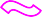 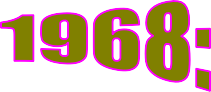 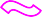 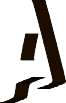 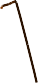 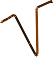 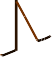 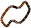 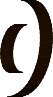 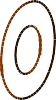 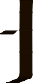 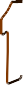 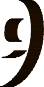 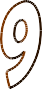 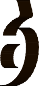 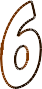 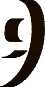 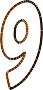 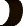 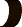 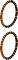 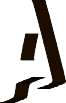 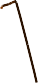 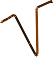 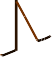 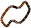 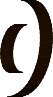 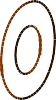 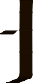 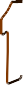 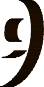 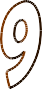 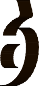 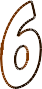 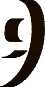 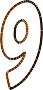 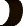 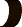 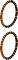 AÑO 1969: TOTAL 92 ACTUACIONES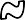 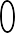 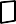 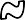 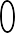 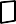 AÑO 1970: 224 ACTUACIONES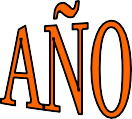 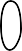 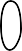 TOTAL 1971: 190 ACTUACIONES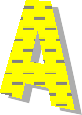 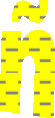 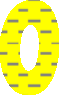 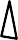 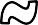 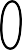 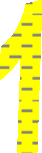 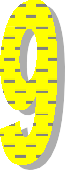 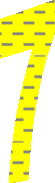 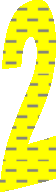 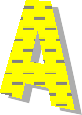 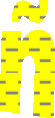 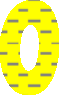 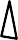 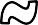 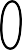 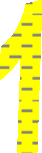 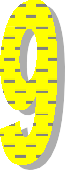 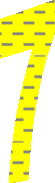 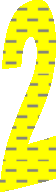 TOTAL 1972: 194 ACTUACIONES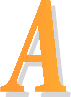 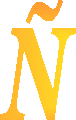 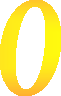 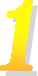 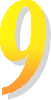 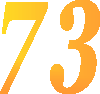 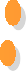 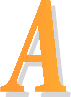 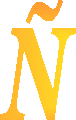 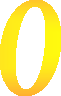 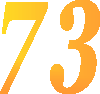 782	11 agosto	BUENOS AIRES	BUENOS AIRES	“Michelangelo”AÑO 1973: 150 ACTUACIONES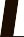 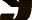 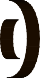 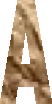 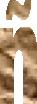 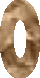 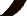 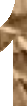 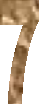 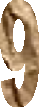 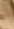 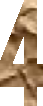 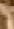 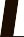 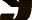 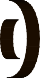 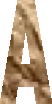 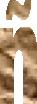 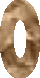 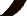 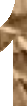 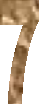 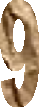 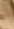 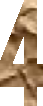 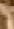 AÑO 1974:	165 ACTUACIONES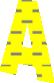 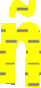 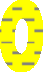 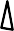 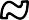 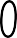 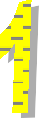 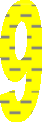 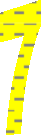 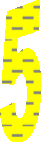 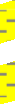 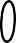 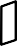 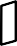 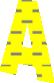 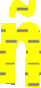 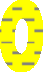 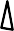 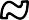 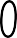 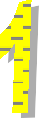 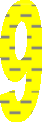 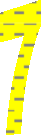 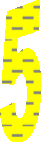 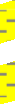 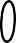 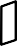 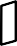 PRIMERA GIRA LATINOAMERICANA: VENEZUELA-COLOMBIAAÑO 1975: 252 ACTUACIONES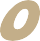 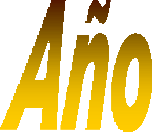 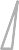 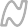 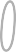 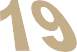 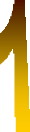 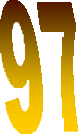 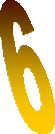 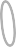 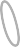 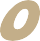 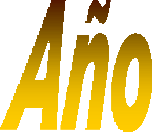 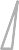 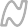 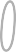 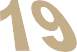 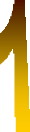 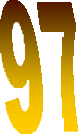 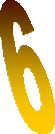 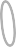 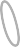 SEGUNDA GIRA LATINOAMERICANA: GUATEMALA-EL SALVADOR- COSTA RICA-HONDURAS-PANAMÁ-ECUADORAÑO 1976: 364 ACTUACIONES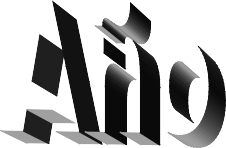 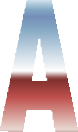 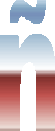 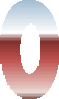 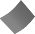 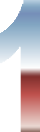 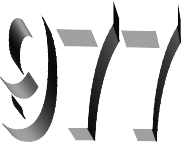 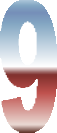 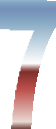 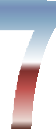 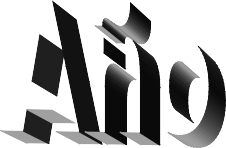 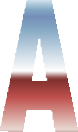 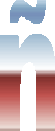 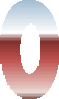 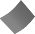 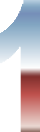 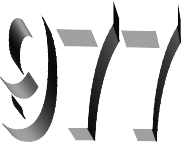 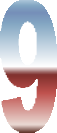 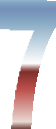 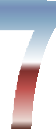 1845	9 octubre	BUENOS AIRES	“El Palo Borracho”CUARTA GIRA LATINOAMERICANA: BRASILAÑO 1977: 226 ACTUACIONES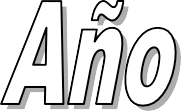 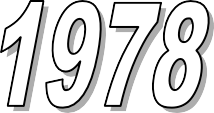 AÑO 1978: 236 ACTUACIONES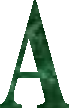 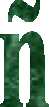 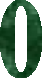 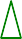 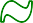 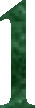 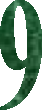 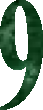 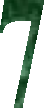 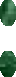 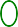 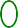 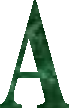 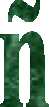 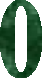 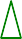 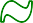 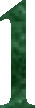 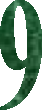 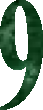 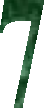 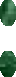 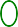 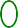 QUINTA GIRA LATINOAMERICANA: CHILEAÑO 1979: 473 ACTUACIONES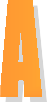 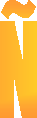 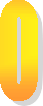 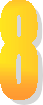 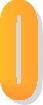 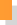 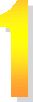 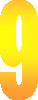 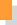 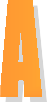 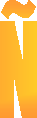 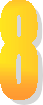 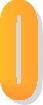 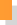 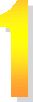 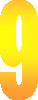 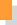 SEXTA GIRA LATINOAMERICANA: CHILEAÑO 1980: TOTAL 237 ACTUACIONES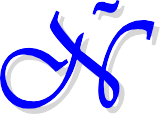 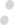 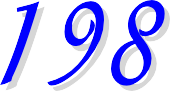 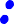 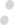 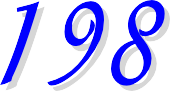 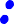 SEPTIMA GIRA LATINOAMERICANA: CHILE3129	29 diciembre   SAN CARLOS DE BARILOCHE	Camping Musical-Biblioteca SarmientoTOTAL: 283 ACTUACIONES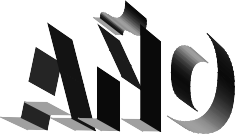 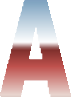 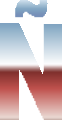 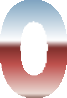 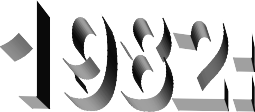 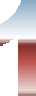 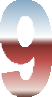 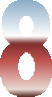 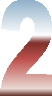 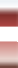 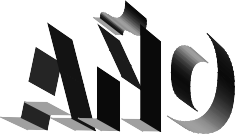 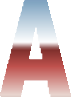 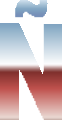 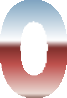 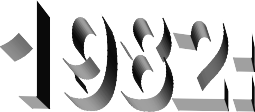 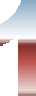 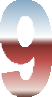 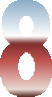 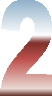 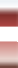 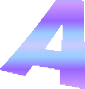 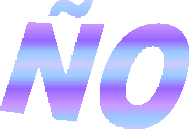 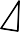 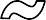 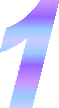 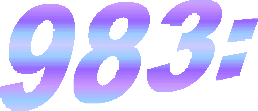 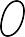 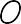 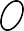 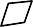 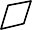 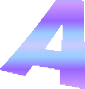 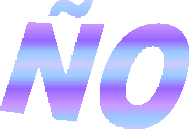 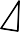 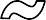 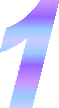 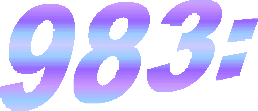 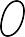 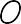 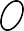 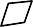 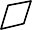 TOTAL: 290 ACTUACIONES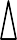 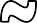 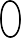 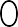 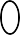 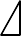 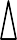 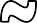 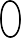 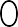 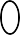 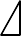 OCTAVA GIRA LATINOAMERICANA: CHILETOTAL: 168 ACTUACIONES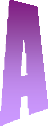 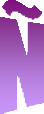 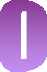 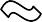 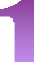 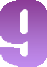 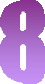 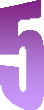 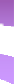 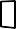 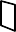 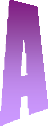 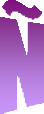 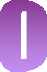 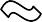 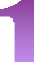 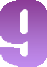 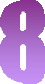 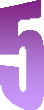 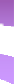 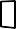 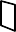 TOTAL: 121 ACTUACIONES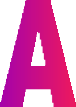 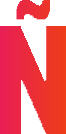 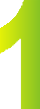 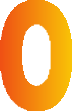 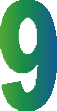 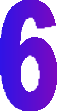 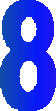 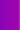 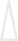 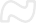 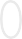 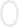 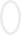 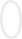 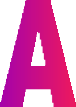 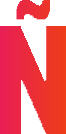 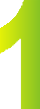 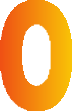 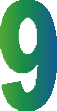 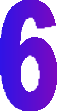 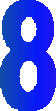 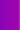 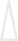 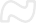 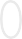 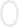 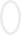 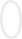 NOVENA GIRA LATINOAMERICANA: URUGUAY (1ª)4016	6 febrero	MONTEVIDEO (URUGUAY)	Teatro del NotariadoTOTAL DE 142 ACTUACIONES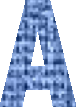 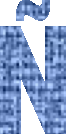 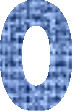 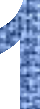 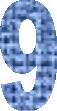 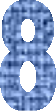 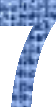 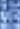 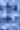 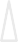 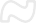 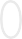 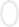 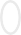 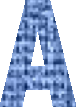 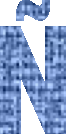 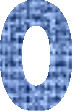 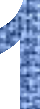 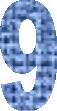 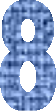 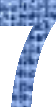 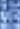 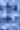 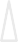 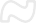 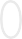 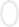 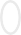 1ER. GIRA EUROPEA: 16 ACTUACIONESTOTAL 123 ACTUACIONES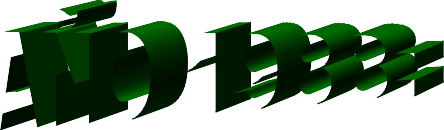 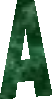 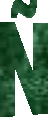 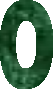 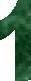 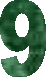 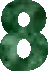 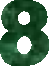 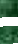 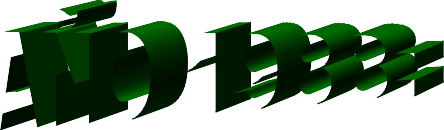 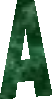 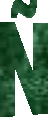 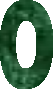 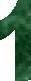 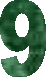 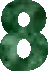 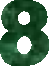 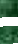 2ª GIRA EUROPEA: 54 ACTUACIONES (70)3er. GIRA EUROPEA: 3 ACTUACIONES (73)DÉCIMA GIRA LATINOAMERICANA: BOLIVIATOTAL : 141 ACTUACIONES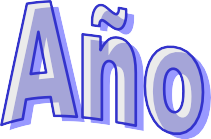 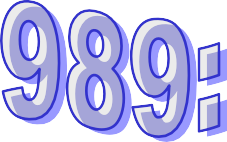 4ª GIRA EUROPEA: 30 ACTUACIONES (103)TOTAL: 101 ACTUACIONES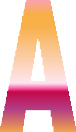 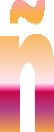 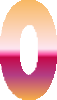 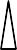 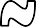 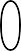 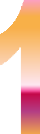 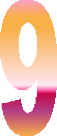 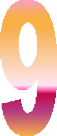 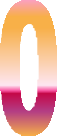 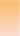 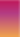 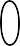 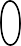 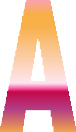 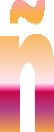 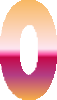 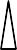 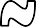 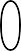 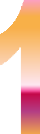 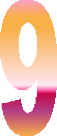 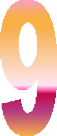 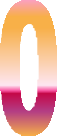 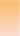 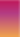 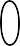 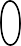 UNDÉCIMA GIRA LATINOAMERICANA: URUGUAY (2ª)5ª GIRA EUROPEA: 32 ACTUACIONES (136)TOTAL: 204 ACTUACIONES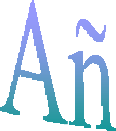 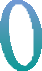 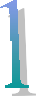 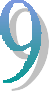 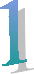 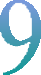 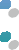 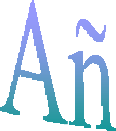 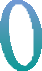 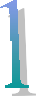 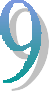 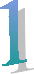 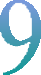 6ª GIRA EUROPEA: 31 ACTUACIONES (167)2ª GIRA NORTEAMERICA: 7 ACTUACIONESTOTAL: 146 ACTUACIONES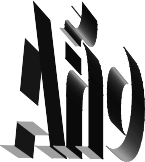 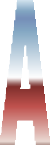 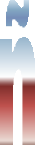 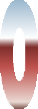 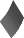 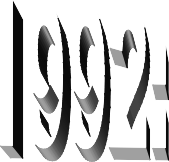 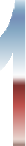 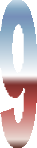 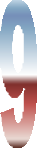 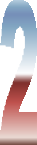 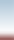 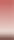 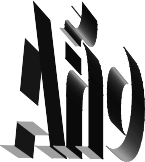 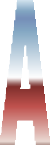 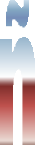 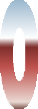 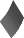 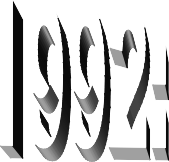 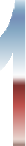 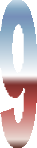 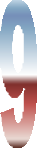 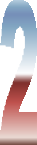 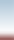 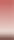 3ª GIRA NORTEAMERICA: 10 ACTUACIONES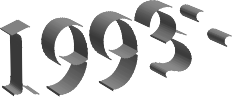 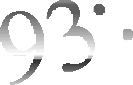 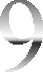 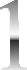 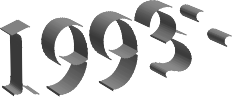 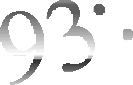 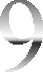 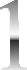 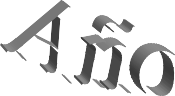 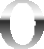 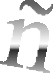 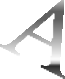 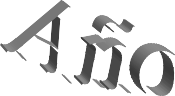 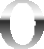 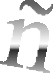 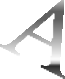 DECIMOCUARTA GIRA LATINOAMERICANA: PARAGUAY (1º)7ª GIRA EUROPEA: 35 ACTUACIONES (202)TOTAL: 171 ACTUACIONES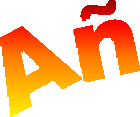 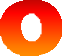 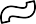 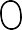 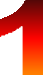 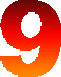 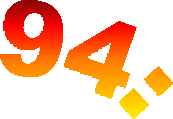 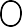 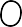 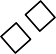 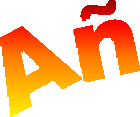 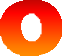 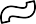 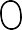 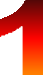 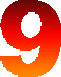 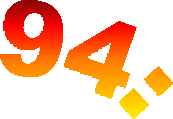 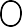 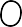 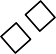 DECIMOQUINTA GIRA LATINOAMERICANA: COLOMBIA (2ª)TOTAL: 147 ACTUACIONES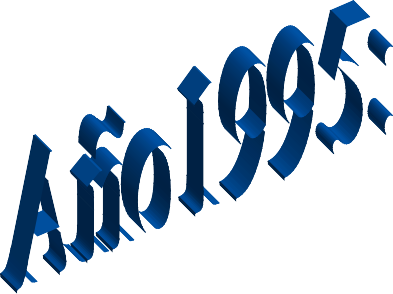 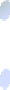 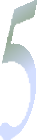 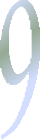 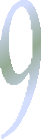 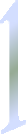 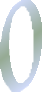 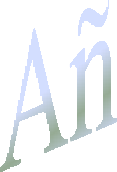 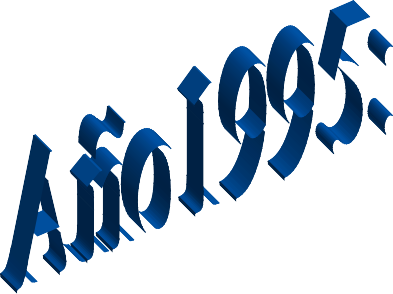 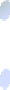 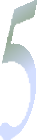 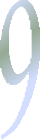 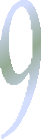 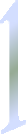 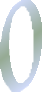 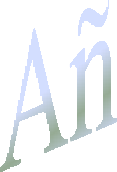 8ª GIRA EUROPEA: 31 ACTUACIONES (233)DECIMOOCTAVA GIRA LATINOAMERICANA: PARAGUAY (3ª)5482	9 diciembre	ASUNCION (PARAGUAY)	Plaza de la Democracia-Hom. M. Galeano 5483	10 diciembre   CIUDAD DEL ESTE (PARAGUAY)	Agrupacion Cult. “Tetá Guá”TOTAL: 164 ACTUACIONES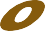 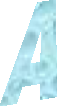 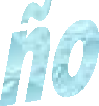 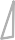 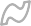 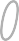 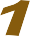 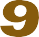 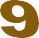 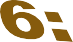 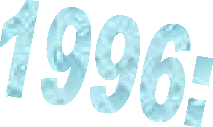 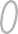 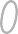 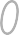 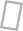 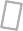 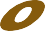 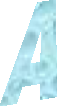 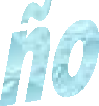 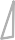 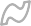 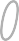 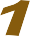 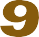 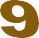 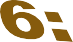 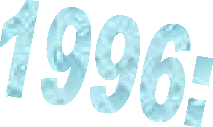 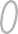 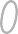 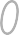 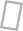 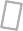 9ª GIRA EUROPEA: 18 ACTUACIONES (251)DECIMONOVENA GIRA LATINOAMERICANA: PARAGUAY (4ª)10ª GIRA EUROPEA: 35 ACTUACIONES (286)TOTAL: 169 ACTUACIONES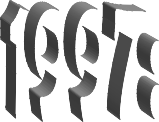 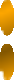 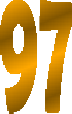 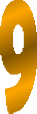 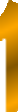 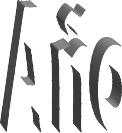 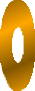 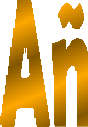 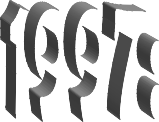 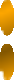 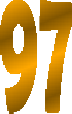 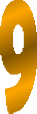 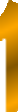 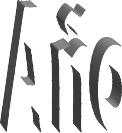 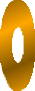 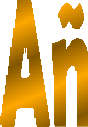 11ª GIRA EUROPEA: 16 ACTUACIONES (302)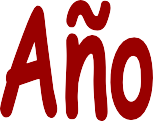 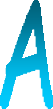 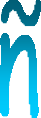 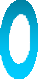 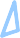 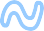 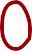 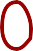 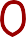 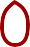 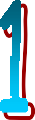 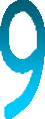 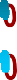 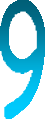 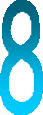 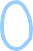 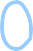 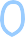 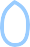 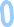 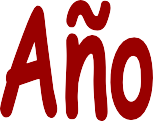 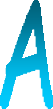 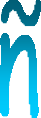 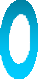 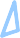 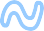 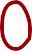 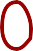 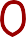 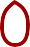 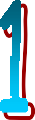 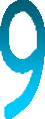 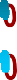 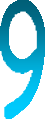 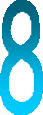 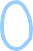 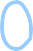 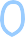 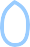 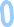 VIGESIMOSEGUNDA GIRA LATINOAMERICANA: PARAGUAY (5ª)5800	6 febrero	SAN BERNARDINO (PARAGUAY) Club Naútico San Bernardino12ª GIRA EUROPEA: 27 ACTUACIONES (329)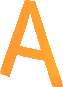 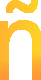 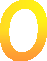 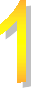 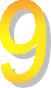 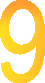 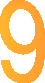 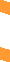 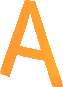 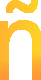 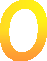 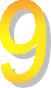 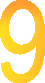 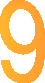 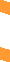 VIGESIMOQUINTA GIRA LATINOAMERICANA: URUGUAY (5ª)5960	24 enero	PUNTA DEL ESTE (URUG.) Cumbre las Ballenas (cumple Trajtemberg)VIGESIMOQUINTA GIRA LATINOAMERICANA: PARAGUAY (7ª)5961	30 enero	SAN BERNARDINO (PARAGUAY) Club Naútico San Bernardino13ª GIRA EUROPEA: 27 ACTUACIONES (356)VIGESIMOSEXTA GIRA LATINOAMERICANA: URUGUAY (6ª)5997	22 abril	PUNTA DEL ESTE (URUGUAY) Hotel Conrad (Conv. Volkswagen)VIGESIMOOCTAVA GIRA LATINOAMERICANA: BRASILTOTAL DE 137 ACTUACIONES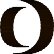 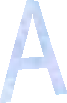 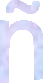 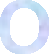 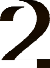 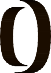 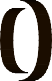 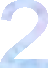 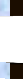 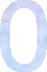 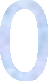 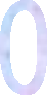 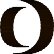 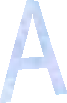 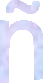 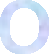 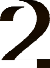 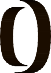 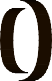 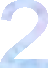 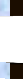 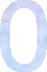 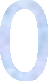 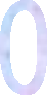 14ª GIRA EUROPEA: 22 ACTUACIONES (378)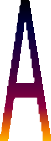 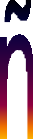 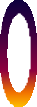 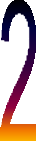 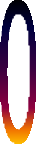 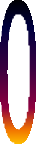 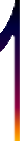 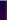 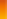 6198	10 setiembre	LEANDRO N. ALEM	Pequeño concierto en el Culto Advent.VIGESIMONOVENA GIRA LATINOAMERICANA: PARAGUAY (8ª)15ª GIRA EUROPEA: 18 ACTUACIONES (396)4ª GIRA NORTEAMERICANA (4 actuaciones)TOTAL: 114 ACTUACIONES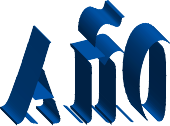 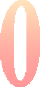 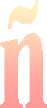 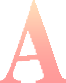 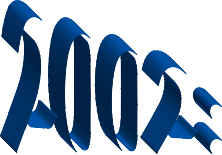 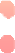 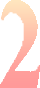 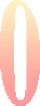 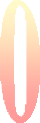 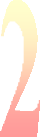 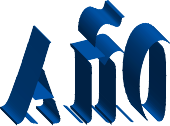 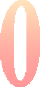 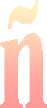 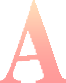 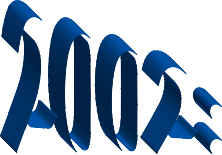 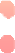 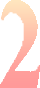 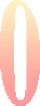 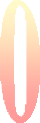 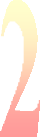 5ª GIRA A EE.UU.: (18 actuaciones)16ª GIRA A EUROPA: (7 actuaciones: 403)17ª GIRA EUROPEA (23 actuaciones: 426)6432	7 noviembre	FELDKIRCH (AUSTRIA)	Kultureferat-Palais Liechtenstein-Forum Feld. 6433	8 noviembre	LUXEMBURGO	Iglesia Dreifaltigkeitskirche-Sociedad Amigos 6434	10 noviembre ESTOCOLMO (SUECIA)	Sala Nybrokajen 1 c/Grupo Abril6435       14 noviembre KIEL (ALEMANIA)	Kultur Forum-Soc.Germana-Iberoamericana 6436       15 noviembre STADE	Ronda Iberoamericana-Palacio Agathenburg 6437 16 noviembre TIMMENDORFER STRAND DIAG Lübeck6438	19 noviembre BERNA (SUIZA)	Iglesia de Nydegg-Embajada Argentina 6439	20 noviembre LAUSANNE	Sala Pasteur-Nestle Research6440	20 noviembre LAUSANNE	Radio Paradiso-Suisse Romande6441	21 noviembre NYON	Theâtre du Funanbule-Tangofolies 6442	22 noviembre CREMONA (ITALIA)	Chiesa di Sta. Agata- “Misa Criolla” 6443	23 noviembre OSTIANO	concierto didáctico Teatro di Ostiano6444	23 noviembre OSTIANO	Concierto con Duo-Teatro Ostiano 6445	25 noviembre KRSKO (ESLOVENIA)	Concierto con New Swing Quartet6446	26 noviembre LJUBLJANA	Grand Hotel Union-c/New Swing Quartet 6447	29 noviembre ROMA (ITALIA)	Scuola Pionono6448	5 diciembre	BUENOS AIRES	Col. Escribanos-Act. Aniversario Coro6449	7 diciembre	LA PLATA	Concierto Misa Criolla c/Coro del CentenarioTRIGÉSIMO SEGUNDA GIRA LATINOAMERICANA: PANAMÁ6450	10 diciembre   PANAMÁ (PANAMÁ C.A.)	Concierto dedáctico Col. Isaac Rabin 6451	11 diciembre   PANAMÁ	Auditorio Arco ChatoAÑO 2002: 101 ACTUACIONES 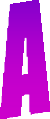 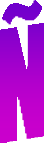 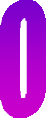 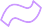 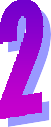 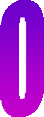 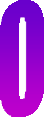 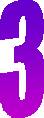 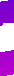 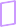 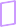 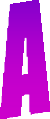 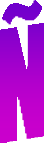 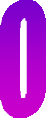 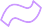 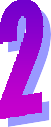 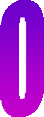 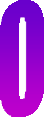 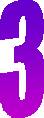 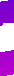 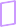 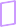 MozarteumTRIGÉSIMO TERCERA GIRA LATINOAMERICANA: PANAMÁ18ª GIRA EUROPEA (9 ACTUACIONES: 435)6488	16 julio	PERGINE VALSUGANA (ITALIA)	Fest.. “Pergine Spettacolo Aperto”19ª GIRA EUROPEA (ALEMANIA-SUECIA-HOLANDA-LUXEMBURGO- FRANCIA-SUIZA- TOTAL 22 ACTUACIONES: 457)AÑO 2003:	104 ACTUACIONES 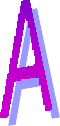 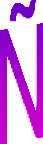 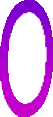 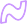 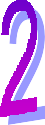 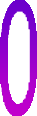 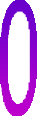 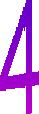 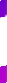 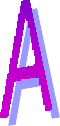 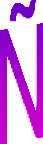 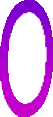 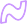 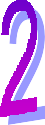 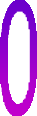 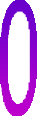 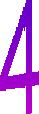 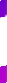 6ª GIRA A EE.UU. (16 ACTUACIONES)20ª GIRA A EUROPA: 8 actuaciones en ESLOVENIA – (Total 465)21ª GIRA EUROPEA: HOLANDA-FRANCIA-ESPAÑA: 12 ACTUACIONES: Total: 477)TRIGÉSIMO SEPTIMA GIRA LATINOAMERICANA: URUGUAY (9ª)6648	12 noviembre OMBÚES DE LAVALLE (URUGUAY) Liceo de O. de LavalleAÑO 2004: 112 ACTUACIONES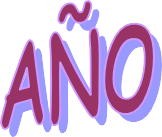 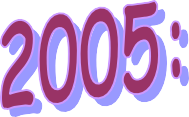 TRIGÉSIMO NOVENA GIRA LATINOAMERICANA: BRASILCUADRAGÉSIMA GIRA LATINOAMERICANA: URUGUAY (11ª)7ª GIRA A ESTADOS UNIDOS: CUATRO ACTUACIONESAÑO 2005: TOTAL 113 ACTUACIONES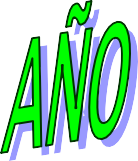 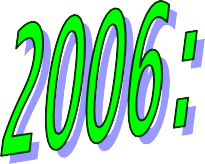 22ª GIRA EUROPEA: FRANCIA-HOLANDA-SUECIA-DINAMARCA- ALEMANIA-ESLOVENIA-AUSTRIA-LUXEMBURGO: 36ACTUACIONES: Total: 513)6790	02 marzo	BORDEAUX (FRANCIA)	Concierto didáctico College Barbey23ª GIRA EUROPEA: ITALIA-ESPAÑA: 6 ACTUACIONES: (Total: 519)CUADRAGÉSIMA SEGUNDA GIRA LATINOAMERICANA: PARAGUAY (10ª)CUADRAGÉSIMA TERCERA GIRA LATINOAMERICANA: URUGUAY (12ª)AÑO 2006: TOTAL 117 ACTUACIONES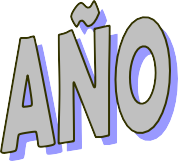 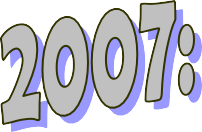 CUADRAGÉSIMA CUARTA GIRA LATINOAMERICANA: PARAGUAY (11ª)6901	20 enero	SAN BERNARDINO (PARAGUAY) Club Náutico San Bernardino c/G.HassanCUADRAGÉSIMA QUINTA GIRA LATINOAMERICANA: PANAMÁ8ª GIRA A ESTADOS UNIDOS: 11 ACTUACIONESCUADRAGÉSIMA SEPTIMA GIRA LATINOAMERICANA: URUGUAY (13ª)24ª GIRA EUROPEA: SUIZA-ESLOVENIA-HOLANDA-ESPAÑA: 10 ACTUACIONES: (Total: 529)AÑO 2007: TOTAL 102 ACTUACIONES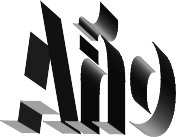 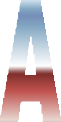 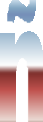 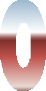 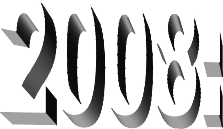 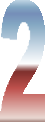 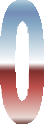 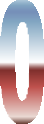 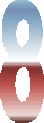 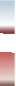 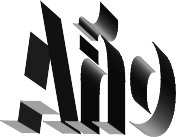 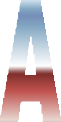 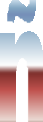 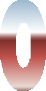 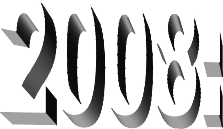 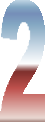 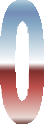 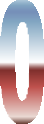 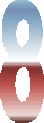 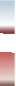 7002	17 enero	CARILÓ	“Conciertos en el Bosque”-Hotel MarcinCUADRAGÉSIMA OCTAVA GIRA LATINOAMERICANA: URUGUAY (14ª)7003	20 enero	PUNTA DEL ESTE (URUGUAY)   Hotel Conrad-“Spirituals, Blues & Jazz”CUADRAGÉSIMA NOVENA GIRA LATINOAMERICANA: URUGUAY (15ª) 7014	16 abril	MONTEVIDEO (URUGUAY) Teatro Solis: “Spirituals, Blues & Jazz”QUINCUAGÉSIMA PRIMERA GIRA LATINOAMERICANA: PARAGUAY (14ª)7054	23 octubre	ASUNCIÓN DEL PARAGUAY Salemma Supercenter, c/Grupo Generación25ª GIRA EUROPEA: SUIZA-AUSTRIA-ESLOVENIA-FRANCIA- ESPAÑA: 16 ACTUACIONES: (Total: 545)9ª GIRA A ESTADOS UNIDOS: 6 ACTUACIONESAÑO 2008: TOTAL 81 ACTUACIONES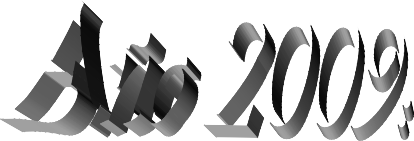 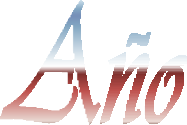 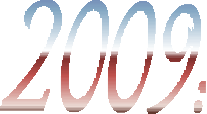 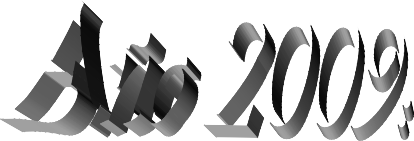 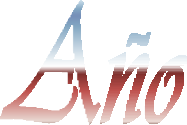 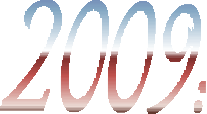 QUINCUAGÉSIMA SEGUNDA GIRA LATINOAMERICANA: PARAGUAY (15ª)26ª GIRA EUROPEA: ITALIA: 1 ACTUACION: (Total: 546)7156	29 noviembre GRAL. JOSÉ DE SAN MARTÍN Centro Cultural-c/Coro UNCAusQUINCUAGÉSIMA TERCERA GIRA LATINOAMERICANA: BRASIL7160	7 diciembre	PILAR	Col. St. John´s – c/Coro Pilar-St.John´sQUINCUAGÉSIMA CUARTA GIRA LATINOAMERICANA:URUGUAY (16ª)7161	10 diciembre MONTEVIDEO (URUGUAY) Centro Convenciones-Cena Laborat. BiocareAÑO 2009: TOTAL 82 ACTUACIONES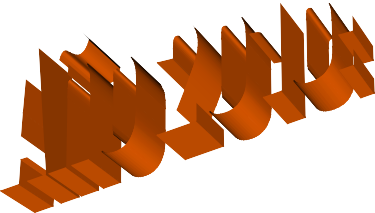 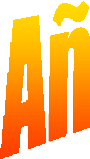 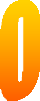 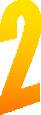 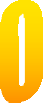 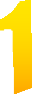 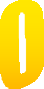 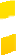 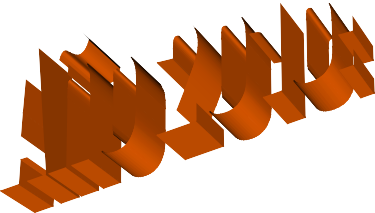 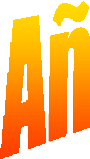 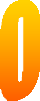 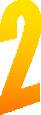 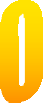 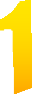 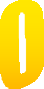 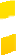 27ª GIRA EUROPEA: ESPAÑA: 2 ACTUACIONES: (Total: 548)7195	16 mayo	JESUS MARIA	Centro Cultural “Cabildo”QUINCUAGÉSIMA QUINTA GIRA LATINOAMERICANA: PARAGUAY (16ª)AÑO 2010: TOTAL 93 ACTUACIONES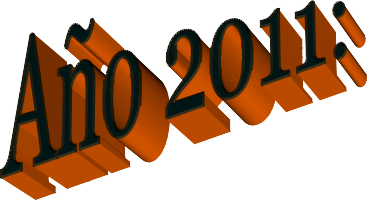 QUINCUAGÉSIMA SEXTA GIRA LATINOAMERICANA: PARAGUAY (17ª)QUINCUAGÉSIMA SEPTIMA GIRA LATINOAMERICANA: CUBA (1ª)QUINCUAGÉSIMA NOVENA GIRA LATINOAMERICANA: URUGUAY (17ª)7424	6 octubre	OMBUES DE LAVALLE (URUGUAY)	Coro de Ombúes-AÑO 2011: TOTAL 83 ACTUACIONES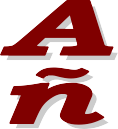 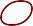 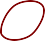 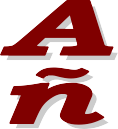 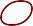 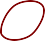 SESENTAVA GIRA LATINOAMERICANA: PERÚ (1ª)SESENTAIUNAVA GIRA LATINOAMERICANA: PARAGUAY (18ª)AÑO 2012: TOTAL 83 ACTUACIONESAño 2013SESENTAIDOSAVA GIRA LATINOAMERICANA: URUGUAY (18º)AÑO 2013: TOTAL 64 ACTUACIONESAño 201428ª GIRA EUROPEA: LUXEMBURGO – HOLANDA – FRANCIA –ESPAÑA– SUIZA – ESLOVENIA – HUNGRÍA – AUSTRIA – ESLOVAQUIA –REPUBLICA CHECA: 22 ACTUACIONES: (Total: 570)SESENTA Y CUATRO GIRA LATINOAMERICANA: URUGUAY (20º)AÑO 2014: TOTAL 62 ACTUACIONESAño 2015SESENTA Y CINCO GIRA LATINOAMERICANA: PARAGUAY (19º)7681	20 agosto	CIUDAD DEL ESTE (Paraguay)	Audit. Municipal Mauro CéspedesSESENTA Y SEIS GIRA LATINOAMERICANA: COLOMBIA (5ª)AÑO 2015: TOTAL 58 ACTUACIONESAño 2016:29ª Gira EUROPA: España, Francia, Luxemburgo, Holanda y Alemania (18 actuaciones-Total 588)AÑO 2016: TOTAL 63 ACTUACIONESAÑO 2017:SESENTA Y OCHO GIRA LATINOAMERICANA: URUGUAY (21º)SESENTA Y NUEVE GIRA LATINOAMERICANA: PARAGUAY (20º)AÑO 2017: TOTAL 48 ACTUACIONESAño 201830ª Gira EUROPA: España, Francia, Holanda, Bélgica, Alemania, Austria, Eslovaquia, Hungría y Eslovenia (32 actuaciones-Total 620)SETENTA GIRA LATINOAMERICANA: URUGUAY (22º)7866	14 junio	OMBÚES DE LAVALLE (URUGUAY) Coro DepartamentalAÑO 2018: TOTAL 67 ACTUACIONESAÑO 2019:73ª. GIRA LATINOAMERICANA – URUGUAY – (GIRA 23)7932	10 noviembre FRAY BENTOS	Teatro M. Young c/Coral Fray Bentos7933	16 noviembre MERCEDES (B)	Teatro Español-Col. de Escr. de la Pcia. 7934	17 noviembre BUENOS AIRES	Fest. de Jazz Bs. Aires c/Lucas Ferrari 7935	23 noviembre PILAR	Country “Ayres del Pilar”7936	30 noviembre LA PLATA	Peña “La Salamanca”7937	1 diciembre	BUENOS AIRES	CCK c/Grupo Generación/Dúo Ala Par 7938	13 diciembre BUENOS AIRES	“Botica del Angel”7939	21 diciembre BUENOS AIRES	“Bien Bohemio” AÑO 2019: TOTAL 43 ACTUACIONESAño 20207940	10 enero	BUENOS AIRES	“Hasta Trilce” c/ CincoFulanas 7941	14 enero	MAR DEL PLATA	“Espacio Clarín”7942	23 enero	CORRIENTES	30a. Fiesta N. del Chamamé (reportaje)7943	23 enero	CORRIENTES		   Act. de la Fiesta Nal. del Chamamé 60° 7944	29 enero	COSQUÍN			   Festival Nacional de Folklore7945	21 febrero	BUENOS AIRES		   “Hasta Trilce” c/Dúo Ala Par7946	5 marzo	BUENOS AIRES		   “Hasta Trilce” c/CincoFulanas   7947	 9  octubre	 BUENOS AIRES	Hasta Trilce – Concierto por streaming   7948	21 noviembre BUENOS AIRES	Congreso Est. Farmacia – Concierto streaming   7949	23 diciembre	 BUENOS AIRES	Hasta Trilce-Nav. de la Esperanza-streaming  TOTAL DE 10 ACTUACIONESAño 20217950	28 marzo	BUENOS AIRES	Concierto Semana Santa por streaming7951	15 mayo	BUENOS AIRES	Jornadas Col. Farm. Pcia. Bs. Aires-streaming7952	5 agosto	BUENOS AIRES	Hasta Trilce – Concierto presencial7953	5 agosto	BUENOS AIRES	Prog. “Como em casa”  TV  Canal de la Ciudad7954	17 octubre	BUENOS AIRES	27ª Congreso Farm. Argentino – streaming7955	4 diciembre	BUENOS AIRES	Iglesia Transparente-presencial Orq. Sinf. PFA7956	18 diciembre	BUENOS AIRES	Usina del Arte.Misa Criolla com Coral NubiaTOTAL DE 7 ACTUACIONESAÑO 20227957	19 enero	CORRIENTES	31ª Fiesta Nacional del Chamamè7958	22 enero	COSQUÍN	Festival Nacional de Folklore -despedida-7959	29 enero	LONDRES (Catamarca)	Fiesta Provincial de la Nuez000120 octubreCHASCOMÚSTeatro Municipal “Brazzola”000216 noviembreROJAS“Cena de la Fragata”000316 eneroBORDENAVECentro Estudiantes PuanensesCentro Estudiantes PuanensesCentro Estudiantes Puanenses000418 eneroPUAN“““000519 eneroDARREGUEIRA“““000625 eneroMAR DEL PLATAHotel Club EstudiantesHotel Club EstudiantesHotel Club Estudiantes00076 febreroMAR DEL PLATARadio LU9Radio LU9Radio LU900087 febreroMAR DEL PLATARadio LU9Radio LU9Radio LU900098 febreroMAR DEL PLATARadio LU9Radio LU9Radio LU9001022 febreroMAR DEL PLATARadio LU9Radio LU9Radio LU9001123 febreroMAR DEL PLATARadio LU9Radio LU9Radio LU9001224 febreroMAR DEL PLATARadio LU9Radio LU9Radio LU9001324 febreroMAR DEL PLATAGolf Club Playa GrandeGolf Club Playa GrandeGolf Club Playa Grande001426 febreroNECOCHEAAnfiteatro Parque LilloAnfiteatro Parque LilloAnfiteatro Parque Lillo001515 marzoOLAVARRÍACentro Estudiantes-Dir. CulturaCentro Estudiantes-Dir. CulturaCentro Estudiantes-Dir. Cultura001624 abrilBUENOS AIRESTV Canal 7 “Festival del Futuro”TV Canal 7 “Festival del Futuro”TV Canal 7 “Festival del Futuro”001727 abrilBOLIVARAsoc. Musical de BolivarAsoc. Musical de BolivarAsoc. Musical de Bolivar00187 mayoMAR DEL PLATATeatro Auditorium-Dir. CulturaTeatro Auditorium-Dir. CulturaTeatro Auditorium-Dir. Cultura001910 mayoVIEDMATV Canal 3-Dir. Pcial. De CulturaTV Canal 3-Dir. Pcial. De CulturaTV Canal 3-Dir. Pcial. De Cultura002011 mayoGRAL. CONESA“	““	““	“002113 mayoCHOELE CHOEL“	““	““	“002214 mayoRIO COLORADO“	““	““	“002316 mayoVILLA REGINA“	““	““	“002417 mayoGRAL. ROCA“	““	““	“002518 mayoALLEN“	““	““	“002620 mayoNEUQUENCanal 7 de NeuquenCanal 7 de NeuquenCanal 7 de Neuquen002720 mayoCIPOLLETTIDir. Pcial. de CulturaDir. Pcial. de CulturaDir. Pcial. de Cultura002821 mayoCINCO SALTOS“	““	““	“002924 mayoENSENADAAsioc. Bomberos Vol. Dir.CulturaAsioc. Bomberos Vol. Dir.CulturaAsioc. Bomberos Vol. Dir.Cultura003025 mayoLA PLATALS 11 Radio ProvinciaLS 11 Radio ProvinciaLS 11 Radio Provincia00313 junioLA PLATACena 82º Aniv. Club Gimnasia y EsgrimaCena 82º Aniv. Club Gimnasia y EsgrimaCena 82º Aniv. Club Gimnasia y Esgrima003212 junioBUENOS AIRES“Michelángelo”“Michelángelo”“Michelángelo”003319 junioMERCEDESC.A. Quilmes-Dir. de CulturaC.A. Quilmes-Dir. de CulturaC.A. Quilmes-Dir. de Cultura003420 junioCHACABUCODir. Mpal. CulturaDir. Mpal. CulturaDir. Mpal. Cultura003521 junioROSARIOMuseo Juan CastagninoMuseo Juan CastagninoMuseo Juan Castagnino00366 julioTRES ARROYOSDir. Mpal. CulturaDir. Mpal. CulturaDir. Mpal. Cultura003710 julioBUENOS AIRESº	Automovil Club Argentino003814 julioBUENOS AIRESTV Canal 13 “Universidad del Aire”00398 agostoBUENOS AIRESTV Canal 13 “La Botica del Angel”00409 agostoOLAVARRÍADir. Mpal de Cultura004115 agostoCNEL. DORREGODir. Mpal. Cultura004216 agostoNECOCHEADir. Mpal. Cultura004328 agostoBUENOS AIRES“La Botica del Angel”004429 agostoBUENOS AIRES“La Botica del Angel”004512 septiembreBUIENOS AIRESTV Canal 13 “La Botica del Angel”004616 septiembreBUENOS AIRESCine-Teatro Opera-Elenco “La Botica”004717 septiembreBUENOS AIRESAlvear Palace Hotel-Elenco la Botica004819 septiembreBUENOS AIRES“Harrod´s” – Elenco la Botica004920 septiembreBUENOS AIRES“La Botica del Angel”005021 septiembreBUENOS AIRESLR4 Radio Splendid-Nuestra Cond. Humana005126 septiembreROJASDir. Cultura – T.A.F.S.005226 septiembreBUENOS AIRESTV Canal 13 – La Botica del Angel00534 octubreGONNETPais de los Niños-Fest. Cine Infantil005416 octubreBUENOS AIRES“La Botica del Angel”005517 octubreBUENOS AIRES“La Botica del Angel”005617 octubreBUENOS AIRESTV Canal 13 “La Botica del Azngel”005723 octubreBUENOS AIRES“La Botica del Angel”005824 octubreBUENOS AIRES“La Casona” centro artesanal005924 octubreBUENOS AIRESTV Canal 13 “la Botica del Angel”006025 octubreENSENADADir. Cultura-Circulo de Ajedrez006126 octubreBUENOS AIRESLR4 Radio Sprendid006227 octubreBUENOS AIRES“La Botica del Angel”006329 octubreBUENOS AIRESTV Canal 7 “Super Show”00643 noviembreBUENOS AIRESTeatro Municipal Sarmiento00656 noviembreBUENOS AIRESTV Canal 7 “Super Show”00667 noviembreBUENOS AIRES“La Botica del Angel”00679 noviembreBUENOS AIRESTV Canal 7 “Encuentro en Bs. Aires”006813 noviembreBUENOS AIRESTV Canal 7 “Super Show”006914 noviembreBUENOS AIRESTV Canal 13 “La Botica del Angel”007016 noviembreBUENOS AIRESTV Canal 7 “Encuentro en Bs. Aires”007128 noviembreBUENOS AIRESTV Canal 13 “La Botica del Angel”007229 noviembreBUENOS AIRESTV Canal 7 “El Exclusivio”007329 noviembrePERGAMINOSubs. Cultura Bs. Aires00745 diciembreBAHIA BLANCATV Canal 7 “Notisiete”00755 diciembreBAHIA BLANCABiblioteca Bernardino Rivadavia00765 diciembreBAHÍA BLANCAJuan Sebastian Bar00776 diciembreBAHIA BLANCAJuan Sebastian Bar007810 diciembreBUENOS AIRESCasa de Cultura de la Nación007919 diciembreBUENOS AIRESTV Canal 13 La Botica del Angel008020 diciembreBUENOS AIRES“La Botica del Angel”008120 diciembreBUENOS AIRES“El Viejo Almacén”008221 diciembreBUENOS AIRESLR4 Radio Splendid008322 diciembreBUENOS AIRES“La Botica del Angel”008525 diciembreBUENOS AIRES“	“008625 diciembreBUENOS AIRES“Poncho Verde”008726 diciembreBUENOS AIRES“La Botica del Angel”008826 diciembrteBUENOS AIRESTV Canal 13 “La Botica del Angel”008927 diciembreBUENOS AIRES“La Botica del Angel”009028 diciembreBUENOS AIRES“	“009128 diciembreBUENOS AIRES“	“009228 diciembreBUENOS AIRESLR4 Radio Splendid009329 diciembreBUENOS AIRES“La Botica del Angel”009429 diciembre BUENOS AIRESLS1 Radio Municipal009530 diciembre BUENOS AIRES“La Botica del Angel”00962 eneroBUENOS AIRES“La Botica del Angel”00982 eneroBUENOS AIRES“La Cebolla”00993 eneroBUENOS AIRES“La Botica del Angel”01004 eneroBUENOS AIRESLS 5 Radio Rivadavia01014 eneroBUENOS AIRES“La Botica del Angel”01025 eneroBUENOS AIRES“	“01037 eneroBUENOS AIRES“	“01048 eneroBUENOS AIRESTV Canal 7 “El Exclusivo”01058 eneroBUENOS AIRES“La Botica del Angel”01069 eneroBUENOS AIRES“	“010710 eneroBUENOS AIRES“	“010811 eneroBUENOS AIRES“	“010912 eneroBUENOS AIRES“ “011014 eneroBUENOS AIRES“ “011115 eneroBUENOS AIRES“	“011217 eneroNECOCHEAAnfiteatro Parque Lillo011318 eneroBUENOS AIRESTV Canal 7 “Verano”011421 eneroBUENOS AIRES“La Botica del Angel”011522 eneroBUENOS AIRES“	“011623 eneroBUENOS AIRES“	“011724 eneroBUENOS AIRES“	“011826 eneroBUENOS AIRES“	“011927 eneroBUENOS AIRES“	“012028 eneroBUENOS AIRES“	“012129 eneroBUENOS AIRES“	“012230 eneroBUENOS AIRES“	“012331 eneroBUENOS AIRES“	“01241º febreroBUENOS AIRESTV Canal 7 “Verano”01255 febreroOLAVARRÍAFestival de Jazz01266 febreroOLAVARRÍAFestival de Jazz01276 febreroOLAVARRÍAHogar Sarciat01287 febreroNECOCHEARambla-Dir. Municipal de Cultura01298 febreroMAR DEL PLATATV Canal 8013012 febreroBUENOS AIRESTV Canal 7 “·El Exclusivo”01314 marzoBARILOCHECamping Musical-Bibl. Sarmiento01325 marzoBARILOCHETV Canal 3 Reportaje013313 marzoBUENOS AIRES“La Botica del Angel”013414 marzoBUENOS AIRES“	“013519 marzoBUENOS AIRES“	“013620 marzoBUENOS AIRES“	“013721 marzoBUENOS AIRES“La Botica del Angel”013821 marzoBUENOS AIRES“La Cebolla”013925 marzoBUENOS AIRES“La Botica del Angel”014026 marzoBUENOS AIRES“La Botica del Angel”014128 marzoBUENOS AIRES“La Cebolla”014228 marzoBUENOS AIRES“La Botica del Angel”01431º abrilBUENOS AIRES“La Botica del Angel”01442 abrilBUENOS AIRES“La Botica del Angel”01453 abrilBUENOS AIRES“La Botica del Angel”01464 abrilBUENOS AIRES“La Botica del Angel”01475 abrilBUENOS AIRESLS1 Radio Municipal01485 abrilBUENOS AIRESLR 4 Radio Splendid01496 abrilBUENOS AIRESLR 3 Radio Belgrano01509 abrilBUENOS AIRES“La Botica del Angel”015110 abrilBUENOS AIRES“La Botica del Angel”015211 abrilBUENOS AIRES“La Botica del Angel”015312 abrilBUENOS AIRESLS1 Radio Municipal015412 abrilBUENOS AIRESLR4 Radio Splendid015515 abrilBUENOS AIRESLS 5 Radio Rivadavia015615 abrilBUENOS AIRESLR 3 Radio Belgrano015715 abrilBUENOS AIRES“La Botica del Angel”015816 abrilBUENOS AIRES“La Botica del Angel”015916 abrilBUENOS AIRES“La Botica del Angel”016017 abrilBUENOS AIRESClub Las Heras-Café concert016117 abrilBUENOS AIRES“La Botica del Angel”016218 abrilLA PLATALS 11 Radio Provincia016318 abrilBUENOS AIRES“La Botica del Angel”016419 abrilBUENOS AIRESLS1 Radio Municipal016519 abrilBUENOS AIRESLR4 Radio Splendid016624 abrilBUENOS AIRES“La Botica del Angel”016725 abrilBUENOS AIRES“La Botica del Angel”016826 abrilBUENOS AIRESLS 1 Radio Municipal016926 abrilBUENOS AIRESLR4 Radio Splendid016928 abrilBUENOS AIRES“La Botica del Angel”017029 abrilBUENOS AIRES“La Botica del Angel”017130 abrilBUENOS AIRES“La Botica del Angel”01722 mayoBUENOS AIRESTeatro del Centro01732 mayoBUENOS AIRESLRA Radio Nacional01743 mayoBUENOS AIRESLR4 Radio Splendid01753 mayoBUENOS AIRES“La Botica del Angel”01763 mayoBUENOS AIRES“La Botica del Angel”01775 mayoBUENOS AIRES“La Botica del Angel”01786 mayoBUENOS AIRES“La Botica del Angel”01797 mayoBUENOS AIRES“La Botica del Angel”01808 mayoBUENOS AIRES“La Botica del Angel”01819 mayoBUENOS AIRES“La Botica del Angel”018210 mayoLA PLATALS 11 Radio Provincia018310 mayoBUENOS AIRESLR4 Radio Splendid018412 mayoBUENOS AIRES“La Botica del Angel”018514 mayoBUENOS AIRES“La Botica del Angel”018615 mayoBUENOS AIRES“La Botica del Angel”018715 mayoBUENOS AIRESLR3 Radio Belgrano018815 mayoBUENOS AIRESB.A. Opus Jazz018916 mayoBUENOS AIRES“La Botica del Angel”019016 mayoBUENOS AIRESB.A. Opus-Jazz019117 mayoBUENOS AIRESLR4 Radio Splendid019219 mayoBUENOS AIRES“La Botica del Angel”019319 mayoBUENOS AIRESTV Canal 11 “Hoy, música, hoy”019419 mayoBUENOS AIRESLa Botica-Estreno 70 Pecados 7019520 mayoBUENOS AIRESLS5 Radio Rivadavia019620 mayoBUENOS AIRES“La Botica del Angel”019722 mayoBUENOS AIRES“La Botica del Angel”019822 mayoBUENOS AIRES“La Botica del Angel”019923 mayoBUENOS AIRES“La Botica del Angel”020023 mayoBUENOS AIRES“La Botica del Angel”020124 mayoBUENOS AIRESLR4 Radio Splendid020224 mayoBUENOS AIRESLR2 Radio Argentina020324 mayoBUENOS AIRES“La Botica del Angel”020426 mayoBUENOS AIRESLR! Radio El Mundo020528 mayoBUENOS AIRES“La Botica del Angel”020629 mayoBUENOS AIRES“La Botica del Angel”020730 mayoBUENOS AIRES“La Botica del Angel”020831 mayoBUENOS AIRESLR4 Radio Splendid02093 junioBUENOS AIRESTeatro “Payró”02105 junioPARANÁAsoc. Mariano Moreno02117 junioBUENOS AIRESLR4 Radio Splendid021210 junioBUENOS AIRESTeatro “Payró”021311 junioBUENOS AIRESLR 1 Radio El Mundo021411 junioBUENOS AIRESLS 10 Radio del Plata021513 junioBUENOS AIRES“La Botica del Angel”021614 junioBUENOS AIRESLR4 Radio Splendid021718 junioBUENOS AIRES“La Botica del Angel”021819 junioMERCEDES (B)Subs. Cultura Nacion-Club Quilmes021920 junioBUENOS AIRESLRA Radio Nacional022020 junioBUENOS AIRESLR3 Radio Belgrano022120 junioBUENOS AIRES“La Botica del Angel”022221 junioBUENOS AIRESLR4 Radio Splendid022324 junioBUENOS AIRES“La Botica del Angel”022525 junioBUENOS AIRESColegio Nacional Buenos Aires022625 junioBUENOS AIRES“La Botica del Angel”022726 junioBUENOS AIRES“La Botica del Angel”022827 junioBUENOS AIRES“La Botica del Angel”022928 junioBUENOS AIRESLR4 Radio Splendid023029 junioBUENOS AIRESTeatro San Martín-Black and Blue02312 julioBUENOS AIRESTV Canal 11 “Nuestra Condición Humana”02322 julioBUENOS AIRES“La Botica del Angel”02333 julioBUENOS AIRES“La Botica del Angel”02345 julioBUENOS AIRESLR4 Radio Splendid02356 julioBUENOS AIRESTeatro Astral – Festival por Perú02367 julioBUENOS AIRES“La Botica del Angel”02388 julioBUENOS AIRESCirculo de Ajedrez02399 julioBUENOS AIRESTV Canal 11 “Nuestra Condición Humana”024011 julioLINCOLNSubs. Cultura Pcia. - Camara de Comercio024112 julioBUENOS AIRESLR4 Radio Splendid024214 julioSAN C. de BARILOCHETV Canal 3 Reportaje024314 julioSAN C. de BARILOCHEFiesta Nal. de la Nieve024419 julioCHACABUCOSubs. Cultura Pcia.- Amigos del Arte024521 julioBUENOS AIRESClub Americano024622 julioBUENOS AIRESLR3 Radio Belgrano024722 julioBUENOS AIRESTV Canal 7 “Telecrucigrama”024824 julioROSARIOTV Canal 3 “De 12 a 14”024924 julioBUENOS AIRESTV Canal 7 “Telecrucigrama”025014 julioROSARIODir. Muinicipal de Cultura025126 julioBUENOS AIRESLR4 Radio Splendid025230 julioBUENOS AIRESTV Canal 11 “Nuestra Condición Humana”025331 julioCORDOBALW1 Radio Universidad02541º agostoCORDOBATeatro Rivera Indarte02551º agostoCORDOBATeatro Rivera Indarte02562 agostoCORDOBALW 1 Radio Universidad02572 agostoCORDOBATeatro Rivera Indarte02586 agostoCORDOBATV Canal 12 Programa Especial02596 agostoBUENOS AIRESTV Canal 11 “Nuestra Condición Humana”02607 agostoLA PLATALS 11 Radio provincia02618 agostoBUENOS AIRESAsoc. Cristiana de Jóvenes02629 agostoBUENOS AIRESLR4 Radio Splendid026311 agostoBUENOS AIRESTV Canal 11 “Matinee”026413 agostoBUENOS AIRESTV Canal 11 “Nuestra Condición Humana”026514 agostoBUENOS AIRESTeatro Pte. Alvear-“Black and Blue”026615 agostoBUENOS AIRESTeatro Pte. Alvear-“Black and Blue”026715 agostoBUENOS AIRESTeatro Pte. Alvear-“Black and Blue”026816 agostoBUENOS AIRESLR3 Radio Belgrano026916 agostoBUENOS AIRESTeatro Pte. Alvear-“Black and Blue”027016 agostoBUENOS AIRESTeatro Pte. Alvear-“Black and Blue”027117 agostoBUENOS AIRESTeatro Pte. Alvear-“Black and Blue”027219 agostoRESISTENCIASec. Cultura nación-Univ. del Noreste027321 agostoFORMOSASec. Cultura Nacion-Col. Nacional027423 agostoBUENOS AIRESLR4 Radio Splendid027527 agostoBUENOS AIRESLR2 Radio Argentina027627 agostoBUENOS AIRESTeatro Pte. Alvear-“Black and Blue”027727 agostoBUENOS AIRESTV Canal 11 “Nuestra Condición Humana”027828 agostoBUENOS AIRESTeatro Pte. Alvear-“Black and Blue”027928 agostoBUENOS AIRES“Altos de Florida”028029 agostoBUENOS AIRESTeatro Pte. Alvear-“Black and Blue”028129 agostoBUENOS AIRESTeatro Pte. Alvear-“Black and Blue”028230 agostoBUENOS AIRESLR4 Radio Splendid02834 septiembreBUENOS AIRESFacultad de Ingeniería02845 septiembreBUENOS AIRESLR3 Radio Belgrano02856 septiembreBUENOS AIRESLR4 Radio Splendid028610 septiembreBUENOS AIRESTV Canal 11 “Nuestra Condición Humana”028711 septiembreSALTADir. Pcial Cultura- Salta Hotel028812 septiembreORÁNDir. pcial. Cultura – Centrol Sirio-Libanés028917 septiembreBUENOS AIRESTeatro Gral. San Martín-Opus Jazz029018 septiembreBUENOS AIRESFac. de Ingeniería-Opus Jazz029119 septiembreDAI REAUXSubs. Cultura Pcia Buenos Aires029223 septiembreBUENOS AIRESTV Canal 11 “Matinee”029324 septiembreBUENOS AIRES“Michelángelo” función especial029524 septiembreBUENOS AIRESTV Canal 11 “Nuestra Condición Humana”029625 septiembreROJASSubs. Cultura Pcia. Bs. As. T.A.F.S.02978 octubreBUENOS AIRESTeatro LYF “Festival de Jazz”029814 octubreLA PLATAGran Cine 8 (C.O.V.I.B.)029921 octubreLA PLATA“Karamba”030023 octubreBUENOS AIRESTeatro LYF030128 octubreJUNÍNDir. Mpal. Cultura-Teatro Alfa03025 noviembreCORRIENTESSubs. Cultura Nación-Teatro Vera030314 noviembreLA PLATA“COFAPLA”030420 noviembreBUENOS AIRESClub Americano030520 noviembreLA PLATA“Almacén San José”030621 noviembreLA PLATAJockey Club030722 noviembreGRAL. RODRIGUEZHospital Sommer030828 noviembreLA PLATACentro Cultural Platense030928 noviembreBUENOS AIRESLR3 Radio Belgrano031030 noviembreBUENOS AIRESTV Canal 11 “Matinee”03112 diciembreLA PLATACine 8 “Black and Blue”03124 diciembreBUENOS AIRESCentro Cultural Olivetti03137 diciembreLA PLATAFestival Cine 8031419 diciembreBUENOS AIRESTeatro Odeon “Black and Blue”031520 diciembreLA PLATALS 11 Radio Provincia031620 diciembreBUENOS AIRESLR4 Radio Splendid031720 diciembreBUENOS AIRESLR2 Radio Argentina031821 diciembreBUENOS AIRESTeatro Odeon “Black and Blue”031922 diciembreLA PLATALS 11 Radio Provincia032023 diciembreBUENOS AIRESTeatro Odeon-Festival de Jazz3211º eneroMAR DEL PLATA“Magoya” Café-concert3222 eneroMAR DEL PLATA“Magoya” Café-concert3233 eneroMAR DEL PLATA“Magoya” Café-concert3244 eneroMAR DEL PLATATeatro Auditórium “Black and Blue”3254 eneroMAR DEL PLATATeatro Auditórium “Black and Blue”3264 eneroMAR DEL PLATA“Magoya” Café-concert3275 eneroMAR DEL PLATA“Magoya” Café-concert3286 eneroMAR DEL PLATA“Magoya” Café-concert3297 enerMAR DEL PLATA“Magoya” Café-concert3308 eneroMAR DEL PLATALU9 Emisora Mar del Plata3318 eneroMAR DEL PLATA“Magoya” Café-concert3329 eneroMAR DEL PLATA“Magoya” Café-concert33310 eneroMAR DEL PLATA“Magoya” Café-concert33411 eneroMAR DEL PLATATeatro Auditórium “Black and Blue”33511 eneroMAR DEL PLATATeatro Auditórium “Black and Blue”33611 eneroMAR DEL PLATA“Magoya” Café-concert33712 eneroMAR DEL PLATA“Magoya” Café-concert33813 eneroMAR DEL PLATA“Magoya” Café-concert33914 eneroMAR DEL PLATA“Magoya” Café-concert34015 eneroMAR DEL PLATALU9 Emisora Mar del Plata34115 eneroMAR DEL PLATA“Magoya” Café-concert34216 eneroVILLA GESELLAnfiteatro del Pinar34320 eneroVILLA GESELLHotel Atlántico34421 eneroMAR DEL PLATA“Magoya” Café-concert34522 eneroMAR DEL PLATA“Magoya” Café-concert34623 eneroMAR DEL PLATA“Magoya” Café-concert34724 eneroMAR DEL PLATA“Magoya” Café-concert34825 eneroMAR DEL PLATA“Magoya” Café-concert34926 eneroMAR DEL PLATA“Magoya” Café-concert35027 eneroMAR DEL PLATA“Magoya” Café-concert35128 eneroMAR DEL PLATA“Magoya” Café-concert35229 eneroMAR DEL PLATA“Magoya” Café-concert35330 eneroMAR DEL PLATALU9 Emisora Mar del Plata35430 eneroMAR DEL PLATA“Magoya” Café-concert35531 eneroMAR DEL PLATA“Magoya” Café-concert3561º febreroMAR DEL PLATA“Magoya” Café-concert3572 febreroMAR DEL PLATA“Magoya” Café-concert3583 febreroMAR DEL PLATACafé concert Paz-Anchorena3593 febreroMAR DEL PLATALU9 Emisora Mar del Plata3604 febreroMAR DEL PLATA“Magoya” Café-concert3614 febreroMAR DEL PLATA“Magoya” Café-concert3625 febreroMAR DEL PLATA“Magoya” Café-concert3636 febreroMAR DEL PLATALU9 Emisora Mar del Plata3646 febreroMAR DEL PLATA“Magoya” Café-concert3657 febreroMAR DEL PLATA“Magoya” Café-concert3668 febreroMAR DEL PLATA“Magoya” Café-concert3679 febreroMAR DEL PLATA“Magoya” Café-concert36810 febreroMAR DEL PLATA“Magoya” Café-concert36911 febreroMAR DEL PLATA“Magoya” Café-concert37012 febreroMAR DEL PLATA“Magoya” Café-concert37113 febreroMAR DEL PLATA“Magoya” Café-concert37214 febreroMAR DEL PLATA“Magoya” Café-concert37315 febreroMAR DEL PLATA“Magoya” Café-concert37416 febreroMAR DEL PLATA“Magoya” Café-concert37517 febreroMAR DEL PLATA“Magoya” Café-concert37618 febreroMAR DEL PLATATV Canal 10 - Programa Especial37718 febreroMAR DEL PLATATV Canal 10 – Programa Especial37818 febreroMAR DEL PLATA“Magoya” Café-concert37919 febreroMAR DEL PLATATV Canal 10 “Almorzando con Mirta Legrand”38019 febreroMAR DEL PLATA“Magoya” Café-concert38120 febreroMAR DEL PLATA“Magoya” Café-concert38221 febreroMAR DEL PLATA“Magoya” Café-concert38322 febreroMAR DEL PLATA“Magoya” Café-concert38423 febreroMAR DEL PLATA“Magoya” Café-concert38524 febreroMAR DEL PLATATV Canal 10 “Almorzando con Mirta Legrand”38624 febreroMAR DEL PLATALU9 Emisora Mar del Plata38724 febreroMAR DEL PLATA“Magoya” Café-concert38825 febreroMAR DEL PLATA“Magoya” Café-concert38926 febreroMAR DEL PLATA“Magoya” Café-concert39027 febreroMAR DEL PLATA“Magoya” Café-concert39128 febreroMAR DEL PLATA“Magoya” Café-concert3921º marzoNECOCHEA“Catatumbo”3932 marzoNECOCHEA“Catatumbo”3942 marzoMAR DEL PLATATV Canal 10 “Black and Blue”39510 marzoBARILOCHETV Canal 3 Reportaje39611 marzoBARILOCHELU8 Reportaje39711 marzoBARILOCHEBiblioteca Sarmiento-Camping Musical39826 marzoOLAVARRÍADir. Municipal Cultura-Teatro Municipal39927 marzoOLAVARRÍAPenal de Sierra Chica40027 marzoOLAVARRÍALU32 Radio Olavarría4011º abrilBERISSOTeatro Victoria4028 abrilMAR DEL PLATA“Magoya” Café-concert4039 abrilMAR DEL PLATA“Magoya” Café-concert40410 abrilMAR DEL PLATA“Magoya” Café-concert40511 abrilNECOCHEA“Catatumbo”40615 abrilBUENOS AIRESTV Canal 11 “Matinee”40720 abrilBUENOS AIRESLR3 Radio Belgrano40825 abrilBUENOS AIRESLR2 Radio Argentina4094 mayoBUENOS AIRESGalería “Arthea”4107 mayoBUENOS AIRESLS5 Radio Rivadavia4117 mayoBUENOS AIRESTV Canal 7 “Primera Noche”41213 mayoBUENOS AIRESTeatro LYF41314 mayoSALTADir. Pcial. Cultura-Hotel Salta41422 mayoBOLIVARTeatro Español-Subs. Cultura provincia41523 mayoBUENOS AIRESLR4 Radio Splendid41623 mayoBUENOS AIRESTeatro Regina41727 mayoBUENOS AIRESLR6 Radio Mitre41828 mayoBUENOS AIRESTV Canal 7 “Nuevas Expresiones”4191º junioLA PLATALS 11 Radio Provincia4203 junioLA PLATALS 11 Radio Provincia4214 junioBUENOS AIRES“La Cebolla”· café-concert4225 junioBUENOS AIRES“La Cebolla”· café-concert4238 junioLA PLATALS 11 Radio Provincia42410 junioLA PLATALS 11 Radio Provincia42511 junioBUENOS AIRES“La Cebolla”· café-concert42612 junioBUENOS AIRES“La Cebolla”· café-concert42715 junioLA PLATALS 11 Radio Provincia42817 junioLA PLATALS 11 Radio Provincia42918 junioBUENOS AIRES“La Cebolla”· café-concert43019 junioBUENOS AIRES“La Cebolla”· café-concert43122 junioLA PLATALS 11 Radio Provincia43224 junioLA PLATALS 11 Radio Provincia43325 junioBUENOS AIRES“La Cebolla”· café-concert43426 junioBUENOS AIRES“La Cebolla”· café-concert43527 junioLA PLATAAlmacén “San José”43629 junioLA PLATALS 11 Radio Provincia4373 julioTANDILLU 22 Radio Tandil4383 julioTANDILTeatro Estrada4395 julioLA PLATACine-Teatro “8”4406 julioBUENOS AIRESTeatro Embassy4418 julioBUENOS AIRESTeatro LYF44212 julioBUENOS AIRESTeatro ABC “Expo-Joven”44314 julioLA PLATA“Karamba” Pres. María Garay44416 julioTRES ARROYOSBoite 2001 CEUTA44517 julioTRES ARROYOSLU 24 Radio Tres Arroyos44617 julioTRES ARROYOSEscuela Nº 1 CEUTA44718 julioBUENOS AIRESTeatro Mpal. Gral. San Martín44826 julioBUENOS AIRESTV Canal 7 “Los Mejores”44930 julioRESISTENCIALT 5 Radio Chaco45030 julioRESISTENCIAEsc. de Educación Técnica45131 julioFORMOSAColegio Nacional4528 agostoLA PLATAAlmacén “San José”45310 agostoBUENOS AIRESTV Canal 7 “Somos”45411 agostoBARILOCHEHotel italia-Camping Musical45521 agostoCITY BELLClub Banco Comercial45626 agostoBUENOS AIRESFacultad de Derecho45727 agostoLA PLATAFacultad de Medicina45827 agostoLA PLATAAlmacén “San José”45929 agostoBUENOS AIRESLR2 Radio Argentina46030 agostoBUENOS AIRESTV Canal 7 “Los Mejores”4612 septiembreBUENOS AIRESTeatro LYF4624 septiembreESTANCIA EL CARMENBeneficio Asilo Marin-Subs. Cultura Pcia.4637 septiembreLA PLATAPenal Nº 1 de Olmos4648 septiembreBUENOS AIRESLS 4 Radio Continental46511 septiembreSANTA FEParaninfo Univ. Nal. del Litoral46625 septiembrBUENOS AIRES“El Palo Borracho”46726 septiembreBUENOS AIRES“El Palo Borracho”4681º octubreAZULLU 10 Radio Azul4691º octubreAZULTeatro Español – C.U.A.4704 octubreBUENOS AIRESTeatro Embassy4715 octubreBUENOS AIRESFacultad de Ingeniería4726 octubreLA PLATAPenal Nº 8 de Olmos4738 octubreBUENOS AIRESLR 3 Radio Belgrano4749 octubreBUENOS AIRESTV Canal 13 “Sábados Circulares”47511 octubreBUENOS AIRESTeatro Embassy47612 octubreBUENOS AIRESHotel Plaza (convención)47712 octubreBUENOS AIRESTV Canal 13 “Actualidaed 24 hs.”47815 octubreLA PLATA“El Agora de Totoqueta”47922 octubreBAHIA BLANCATeatro Municipal48022 octubreBAHIA BLANCATV Canal 9 Tape canje48124 octubreBAHIA BLANCA“Tío Gaspar”48227 octubreLA PLATAInstituto de Menores48329 octubreBUENOS AIRESTV Canal 13 “Asado con Cuentos”48430 octubreLA PLATACena Camara de Comercio-Jockey Club4856 noviembreROSARIOTV Canal 5 “Esto es Nuestro”4866 noviembreROSARIOAuditorio Fundación Astengo4876 noviembreROSARIO“A los Cañós” café-concert48811 noviembreBUENOS AIRESTeatro Mpal. Gral. San Martín-Semana de Bs. Aires48912 noviembreLA PLATACena Camara Comercio-Hotel Provincial49013 noviembreSAN NICOLÁSColegio Abogados-Asoc. Rumbo49116 noviembreRIO SANTIAGOEscuela Naval Militar49219 noviembreCIPOLLETTIUniversidad de Neuquen49320 noviembreNEUQUENTV Canal 7 - Programa Especial49420 noviembreNEUQUENUniversidad de Neuquen49523 noviembreBUENOS AIRES“El Viejo Almacén” Pres. libro Hector Negro49626 noviembreOLIVOSYatch Club-Beneficio Htal. Vieytes49729 noviembreBUENOS AIRESTV Canal 7 “Los Mejores”49829 noviembreLA PLATA“Almacén San José” Fiesta Bioquímicos49930 noviembreBUENOS AIRESLR1 Radio El Mundo “La Oreja”5002 diciembreBUENOS AIRESFacultad de medicina5013 diciembreBUENOS AIRESLR3 Radio Belgrano5025 diciembreBUENOS AIRESCine Villa Crespo-Ciclo Municipalidad50311 diciembreLA PLATAClub Atenas - Festival50412 diciembreBUENOS AIRESCine Alberdi-Ciclo Municipalidad50513 diciembreBUENOS AIRESTV Canal 7 “Los Mejores”50618 diciembreBUENOS AIRESLS1 Radio Municipal50718 diciembreBUENOS AIRESS.A.D.E. Florida y Charcas50819 diciembreBUENOS AIRESCine Argos-Ciclo Municipalidad50919 diciembreBUENOS AIRESSADE Floirida y Charcas51026 diciembreBUENOS AIRESCinbe Pueyrredón-Ciclo Municipalidad51131 diciembreBUENOS AIRESTV Canal 13 “Asado con Cuentos”5128 eneroMAR DEL PLATA“Magoya 72”5139 eneroMAR DEL PLATA“Magoya 72”51410 eneroMAR DEL PLATA“Magoya 72”51511 eneroMAR DEL PLATALU9 Emisora Mar del Plata51611 eneroMAR DEL PLATA“Magoya 72”51712 eneroMAR DEL PLATA“Magoya 72”51813 eneroMAR DEL PLATA“Magoya 72”51914 eneroMAR DEL PLATA“Magoya 72”52015 eneroMAR DEL PLATA“Magoya 72”52116 eneroMAR DEL PLATA“Magoya 72”52217 eneroMAR DEL PLATA“Magoya 72”52318 eneroMAR DEL PLATA“Magoya 72”52419 eneroMAR DEL PLATA“Magoya 72”52520 eneroMAR DEL PLATA“Magoya 72”52621 eneroMAR DEL PLATA“Magoya 72”52722 eneroMAR DEL PLATA“Magoya 72”52823 eneroMAR DEL PLATA“Magoya 72”52924 eneroMAR DEL PLATA“Magoya 72”53025 eneroMAR DEL PLATA“Magoya 72”53126 eneroMAR DEL PLATA“Magoya 72”53227 eneroMAR DEL PLATALU 9 Emisora Mar del Plata53327 eneroMAR DEL PLATA“Magoya 72”53428 eneroMAR DEL PLATA“Magoya 72”53529 eneroMAR DEL PLATA“Magoya 72”53630 eneroMAR DEL PLATA“Magoya 72”53731 eneroMAR DEL PLATA“Magoya 72”5381º febreroMAR DEL PLATA“Magoya 72”5392 febreroMAR DEL PLATA“Magoya 72”5403 febreroMAR DEL PLATA“Magoya 72”5414 febreroMAR DEL PLATA“Magoya 72”5425 febreroMAR DEL PLATA“Magoya 72”5436 febreroMAR DEL PLATA“Magoya 72”5447 febreroBUENOS AIRESLS 5 Radio Continental (grabación)5457 febreroMAR DEL PLATA“Magoya 72”5468 febreroMAR DEL PLATA“Magoya 72”5479 febreroMAR DEL PLATA“Magoya 72”54810 febreroMAR DEL PLATA“Magoya 72”54911 febreroMAR DEL PLATA“Magoya 72”55012 febreroMAR DEL PLATA“Magoya 72”55113 febreroMAR DEL PLATA“Magoya 72”55214 febreroMAR DEL PLATA“Magoya 72”55315 febreroMAR DEL PLATA“Magoya 72”55416 febreroMAR DEL PLATA“Magoya 72”55517 febreroMAR DEL PLATA“Magoya 72”55618 febreroMAR DEL PLATA“Magoya 72”55719 febreroBUENOS AIRESTV Canal 11 “Teleonce Informa”55819 febreroMAR DEL PLATA“Magoya 72”55920 febreroMAR DEL PLATA“Magoya 72”56021 febreroMAR DEL PLATA“Magoya 72”56122 febreroMAR DEL PLATA“Magoya 72”56223 febreroMAR DEL PLATA“Magoya 72”56324 febreroMAR DEL PLATA“Magoya 72”56425 febreroMAR DEL PLATA“Magoya 72”56526 febreroMAR DEL PLATA“Magoya 72”56627 febreroMAR DEL PLATALU9 Emisora Mar del Plata56727 febreroMAR DEL PLATA“Magoya 72”56811 marzoLA PLATA“Almacén San José”56912 marzoBUENOS AIRESTV Canal 11 Programa Especial57020 marzoBUENOS AIRESTeatro Embassy57124 marzoBUENOS AIRESTV Canal 13 “La Televisión”57224 marzoBUENOS AIRESTeatro Embassy c/Facundo Cabral57325 marzoBUENOS AIRESTeatro Embassy c/Facundo Cabral57425 marzoBUENOS AIRESTeatro Embassy c/Facundo Cabral57526 marzoBUENOS AIRESTeatro Embassy c/Facundo Cabral57629 marzoBUENOS AIRESTeatro Embassy c/Facundo Cabral57730 marzoBUENOS AIRESTeatro Embassy c/Facundo Cabral57831 marzoBUENOS AIRESTeatro Embassy c/Facundo Cabral5791º abrilBUENOS AIRESTeatro Embassy c/Facundo Cabral5801º abrilBUENOS AIRESTeatro Embassy c/Facundo Cabral5812 abrilBUENOS AIRESTeatro Embassy c/Facundo Cabral5827 abrilBUENOS AIRESTeatro IFT Festival de Jazz5837 abrilBUENOS AIRESBene Berith5848 abrilBUENOS AIRESSADE “Feria del Libro” Plaza Flores5859 abrilBUENOS AIRESSADE “Feria del Libro” Plaza Flores58610 abrilBUENOS AIRESLR 3 Radio Belgrano58712 abrilSALADILLOS.S.Cult. Provincia-Teatro Español58814 abrilBUENOS AIRESLRA Radio Nacional58915 abrilBUENOS AIRESSADE “Feria del Libro” Belgrano59016 abrilBUENOS AIRESTV Canal 7 “Territorio de los Escitores”59116 abrilBUENOS AIRESSADE Feria del Libro - Belgrano59220 abrilBUENOS AIRESTV Canal 7 “Buenos Aires Cultural”59322 abrilBUENOS AIRESSADE “Feria del Libro” Belgrano59427 abrilESPERANZASecr. Cultura Municipal-Cine Sombras59528 abrilPARANÁLRA 14 Radio Nacional59628 abrilPARANÁAsoc. Mariano Moreno-Biblioteca Popular59729 abrilSANTA FEPartaninfo Univ. Nal. Lioral59830 abrilSANTA FEV Canal 1359930 abrilBUENOS AIRESIglesia Sueca6005 mayoLA PLATAFacultad de Medicina6016 mayoCAMPANAClub Villa Dalmine-Comisión de Cultura6029 mayoBUENOS AIRESAlianza Francesa60311 mayoAZULCentro Extensión Cultural-Cronopio60412 mayoTANDILLU22 Radio Tandil60512 mayoTANDILDir. Mpal. Cultura-Sec. Cult. Provincia60630 mayoBUENOS AIRESLR3 Radio Belgrano “Medianoche”6073 junioBUENOS AIRESTeatro IFT6085 junioBUENOS AIRESTV Canal 11 “Matinee”6096 junioBUENOS AIRESCirculol Amigos del Jazz61010 junioLA PLATA“Maguem David Adom”61113 junioBUENOS AIRESAsoc. Cristiana de Jovenes61216 junioBUENOS AIRESLR3 Radio Belgrano61316 junioBUENOS AIRES“La Coda” café-concert61420 junioLA PLATAHospital de Niños61523 junioBUENOS AIRESTVCanal 9 “Nuevediarfio”61624 junioSAN PEDROClub nautico61725 junioBUENOS AIRESIglesia Suecc61827 junioMENDOZATV Canal 7 Reportaje61927 junioMENDOZAAsoc. Filarmónica6203 julioBUENOS AIRESTeatro Embassy-Convención de Dibujantes6217 julioBUENOS AIRES“La Coda” Café-concert6228 julioBUENOS AIRESEsc. Nº 12 Herminia Brumana6238 julioBUENOS AIRES“La Coda” Café-concert6249 julioESCOBARCine Teatro Italia-SEGBA62510 julioBUENOS AIRESTeatro San Mart´n-Fiesta de Francia62614 julioBUENOS AIRESConciertos del Mediodía-Teatro Coliseo62714 julioBUENOS AIRESBene Berith-Belgrano62814 julioBUENOS AIRES“La Coda” Café-concert62915 julioBUENOS AIRES“La Coda” Café-concert63021 julioBUENOS AIRES“La Coda” Café-concert63122 julioBUENOS AIRES“La Coda” Café-concert63228 julioBUENOS AIRESTeatro Sta. María del Buen Ayre63328 julioBUENOS AIRES“La Coda” Café-concert63429 julioBUENOS AIRESTeatro Sta. María del Buen Ayre63529 julioBUENOS AIRES“La Coda” Café-concert6362 agostoBUENOS AIRESTeatro LYF6373 agostoBUENOS AIRESBanco Central-Com. Cultura6384 agostoBUENOS AIRES“La Coda” Café-concert6395 agostoBUENOS AIRESTeatro Sta. María del Buen Ayre6405 agostoBUENOS AIRES“La Coda” Café-concert64110 agostoCORDOBARecitales Populares Radio Universidad64210 agostoCORDOBA“La Taberna de Julio”64310 agostoCORDOBATV Canal 10 Tape programa 10 agosto64412 agostoBARILOCHEAsoc. Bomberos Vol. Fiesta Nal. de la Nieve64512 agostoBARILOCHE2ª Parte show artístico64616 agostoBAHÍA BLANCALU7 Radio del Sur64716 agostoBAHIA BLANCATeatro Municipal64817 agostoBAHIA BLANCATeatro Municipal64918 agostoBAHIA BLANCATV Canal 9 Grab. Video-tape65018 agostoBAHIA BLANCA“Tio gaspar”65119 agostoPUNTA ALTASalón Actos Caja de Crédito65220 agostoCNEL. DORREGOClub Independiente65323 agostoLA PLATA“Almacén San José”65425 agostoOLAVARRIAHotel Santa Rosa-Col. Abogados65526 agostoOLAVARRIALU32 Radio Olavarría65626 agostoOLAVARRIAHotel Santa Rosa-Dir. Cultura65729 agostoSAN NICOLASCol. Abogados-Asoc. “Rumbo”6581º septiembreBUENOS AIRESA.D.I.S.Y.C-6591º septiembreMARTINEZTeatro de la Cova6602 septiembreMARTINEZTeatro de la Cova6612 septiembreMARTINEZTeatro de la Cova (2ª función)6625 septiembreBUENOS AIRESHotel Sheraton-Convención GRAFA6637 septiembreSAN JUANLV 5 Radio Sarmiento6647 septiembreSAN JUANTeatro Auditórium-Dir. Cultura6659 septiembreMAR DEL PLATA“El Castillo” Convención IVESS66615 septiembreJUNINTeatro Municipal “La Ranchería”66720 septiembreHAEDOInbst. Alte. Brown-Coro Juvenil66821 septiembreBUENOS AIRESTV Canal 7 “Los Mejores”66921 septiembreBUENOS AIRESTV Canal 7 “Los Mejores” (grabación)67023 septiembreTEMPERLEYTeatro LYF67128 septiembreNEUQUENTV Canal 7 Reportaje67228 septiembreNEUQUENUniv. Nal. del Comahue67329 septiembreGRAL. ROCAUniv. Nal. del Comahue67430 septiembreCUTRAL COUniv. Nal. del Comahue6751º octubreCIPOLLETTIUniv. Nal. del Comahue6762 octubreNEUQUENTV Canal 7 Programa Especial6776 octubreBUENOS AIRESA.D.I.S.Y.C.6787 octubreBUENOS AIRES“Shalom” Café-concert6799 octubreTUCUMANTeatro Univers- UNT-Casa del Turista68020 octubreBUENOS AIRES“La Agrícola” Cia Seguros-cena ACA68121 octubreSAN ISIDROClub Naúitico San Isidro68225 octubreGRAL. RODRIGUEZSalón Municipal - SEGBA68327 octubreNUEVE DE JULIOColegio de Escribanos68428 octubreACASUSSO“Bar bazul” café concert6853 noviembreACASUSSO“Bar bazul” café concert6864 noviembreACASUSSO“Bar bazul” café concert6874 noviembreBUENOS AIRESTV Canal 7 “Cikne sin Cortes” Tape SEGBA68810 noviembreACASUSSO“Bar bazul” café concert68911 noviembreACASUSSO“Bar bazul” café concert69018 noviembreACASUSSO“Bar bazul” café concert69119 noviembreBRAGADODir. Municipal Cultura69224 noviembreLAS FLORESDir. Municipal Cultura69325 noviembreBUENOS AIRESFac. Medicina69426 noviembreLA PLATA“Almacén San José”6952 diciembreBUENOS AIRES“La Coda” Café-concert6969 diciembreBUENOS AIRES“La Coda” Café-concert69710 diciembreBUENOS AIRESParque Chacabuco-LYF-SEGBA69814 diciembreBUENOS AIRESRestaurante Soc. Rural-Cena DUCILO69917 diciembreBUENOS AIRESLR1 Radio El Mundo70019 diciembreBUENOS AIRESAsoc. Cristiana de Jóvenes70122 diciembreSANTA ROSADir. Cultura-Salón Municipal70222 diciembreSANTA ROSATV Canal 3 Programa Especial70326 diciembreBUENOS AIRESTV Canal 7 ”La Luna de Canela”70429 diciembreTANDILBoite Concert “Sur 4”70530 diciembreTANDILLU 22 Radio Tandil70630 diciembreTANDILBoite Concert “Sur 4”707eneroCLAROMECÓ“El Tucu Tucu”7087 eneroBUENOS AIRESTV Canal 13 “Sol, asado y cuentos”70912 eneroMONTE HERMOSOResidencial Americano71013 eneroBAHIA BLANCALU3 Programa Especial71113 eneroMONTE HERMOSOCamping Americano71213 eneroMONTE HERMOSOResidencial Americano71320 eneroBUENOS AIRES“Michelangelo”71422 eneroBUENOS AIRES“Michelangelo”71523 eneroBUENOS AIRES“Michelangelo”71624 eneroBUENOS AIRES“Michelangelo”71725 eneroBUENOS AIRESTV Canal 7 “Prog. Homenaje Louis Armstrong”71825 eneroBUENOS AIRES“Michelangelo”71926 eneroBUENOS AIRESCampana Acustica Rosedal Palermo72026 eneroBUENOS AIRES“Michelangelo”72127 eneroBUENOS AIRES“Michelangelo”72229 eneroBUENOS AIRES“Michelangelo”72330 eneroBUENOS AIRES“Michelangelo”72431 eneroBUENOS AIRES“Michelangelo”7251º febreroBUENOS AIRES“Michelangelo”7262 febreroBUENOS AIRES“Michelangelo”“Michelangelo”7273 febreroBUENOS AIRES“Michelangelo”“Michelangelo”7285 febreroBUENOS AIRES“Michelangelo”“Michelangelo”7296 febreroBUENOS AIRES“Michelangelo”“Michelangelo”7307 febreroBUENOS AIRES“Michelangelo”“Michelangelo”7318 febreroBUENOS AIRES“Michelangelo”“Michelangelo”7329 febreroBUENOS AIRES“Michelangelo”“Michelangelo”73310 febreroBUENOS AIRES“Michelangelo”“Michelangelo”73412 febreroBUENOS AIRESSindicato de MusicosSindicato de Musicos73516 febreroBUENOS AIRESTeatro Sta. María del Buen AyreTeatro Sta. María del Buen Ayre73617 febreroBUENOS AIRESTeatro Sta. María del Buen AyreTeatro Sta. María del Buen Ayre73719 febreroBUENOS AIRESTV Canal 7 “Trasnoche sin Cortes”TV Canal 7 “Trasnoche sin Cortes”7382 marzoBARILOCHEHotel Llao-Llao-Convención IBMHotel Llao-Llao-Convención IBM7393 marzoEL BOLSONFiesta Nal. del LupuloFiesta Nal. del Lupulo7403 marzoEL BOLSON“	““	“7414 marzoEL BOLSON“	““	“74229 marzoBUENOS AIRES	Banco MunicipalBUENOS AIRES	Banco MunicipalBUENOS AIRES	Banco Municipal7433 abrilBUENOS AIRESBUENOS AIRESHotel Sheraton-Convención IBM7449 abrilTRENQUE LAUQUENTRENQUE LAUQUENSind. Del Seguro-Club Argentino7459 abrilTRENQUE LAUQUENTRENQUE LAUQUENTV Canal 12 Programa Especial74613 abrilLUJANLUJAN“Avak´s” café-.concert74720 abrilBUENOS AIRESBUENOS AIRESTV Canal 7 Programa de Semana Santa74821 abrilBUENOS AIRESBUENOS AIRESTeatro Sta. María del Buen Ayre74928 abrilRIVERARIVERACentro Cultural Israelita7504 mayoMARTINEZMARTINEZTeatro de la Cova (21,30)7514 mayoMARTINEZMARTINEZTeatro de la Cova (23,45)7525 mayoMARTINEZMARTINEZTeatro de la Cova (21,30)75312 mayoBUENOS AIRESBUENOS AIRESTeatro Santa Maria del Buen Ayre75415 mayoMARTINEZMARTINEZTeatro de la Cova (21,30)75515 mayoBUENOS AIRESBUENOS AIRESTeatro Santa Maria del Buen Ayre75615 mayoSANTA ROSASANTA ROSATV Canal 3 Prog. Especial75719 mayoSANTA ROSASANTA ROSAColonia penal de Santa Rosa75820 mayoSANTA ROSASANTA ROSACine “America” Dir. Cultura7598 junioRAFAELARAFAELATeatro Laserre7609 junioSANTA FESANTA FETeatro Municipal76115 junioBUENOS AIRESBUENOS AIRES“La Cueva de Morfeo”76221 junioLA PLATALA PLATAClub “Atenas”76322 junioSAN PEDROSAN PEDROBoliche “Bravo”76429 junioLA PLATALA PLATAClub Universitario-Congreso Gastroenterología76530 junioBUENOS AIRESBUENOS AIRESTeatro Santa Maria del Buen Ayre76630 junioBUENOS AIRESBUENOS AIRESTeatro Santa Maria del Buen Ayre7678 julioMARTINEZMARTINEZTeatro de la Cova (21,30)7688 julioMARTINEZMARTINEZTeatro de la Cova (23,30)7698 julioBUENOS AIRESBUENOS AIRES“Ridiculo” café-concert7709 julioBUENOS AIRESBUENOS AIRESTeatro Santa Maria del Buen Ayre77114 julioCAMPANACAMPANAClub Villa Dalmine77215 julioNUEVE DE JULIONUEVE DE JULIO“Maria Castaña”77319 julioCAMPANACAMPANAClub Villa Dalmine77421 julioLA PLATALA PLATAAlmacen San Jose77521 julioBUENOS AIRESBUENOS AIRESTeatro LYF77627 julioMARTINEZMARTINEZTeatro de la Cova (21,30)7772 agostoMARTINEZMARTINEZTeatro de la Cova (21,30)7783 agostoBUENOS AIRESBUENOS AIRESTeatro Santa Maria del Buen Ayre7796 agostoBUENOS AIRESBUENOS AIRESCruzada Femenina78010 agostoBUENOS AIRESBUENOS AIRESTeatro Santa María78110 agostoBUENOS AIRESBUENOS AIRES“Hansen” café-concert78311 agostoBUENOS AIRESTV Canal 7 “Buenos Aires Cultural”78411 agostoBUENOS AIRES“Michelangelo”78514 agostoTANDILLU 22 Radio Tandil78614 agostoTANDILTeatro Estrada C.E.U.T.78715 agostoCNEL. DORREGOClub Independiente78817 agostoSALTACasa de la Cultura78917 agostoSALTAPeña “El Guardamonte”79023 agostoMENDOZABodega Arizu C.E.D.I.79125 agostoSAN RAFAELClub Belgrano (Club de Caza y pesca)79228 agostoBUENOS AIRESTV Canal 7 “Qué linda es mi tierra”7931 septiembreBUENOS AIRES“Michelangelo”7941 septiembreBUENOS AIRES“Michelangelo”7952 septiembreBUENOS AIRES“El Palo Borracho”7962 septiembreBUENOS AIRES“Michelangelo”7973 septiembreBUENOS AIRES“Burbujas” Boite7983 septriembreBUENOS AIRES“Michelangelo”7993 septiembreBUENOS AIRESTV Canal 7 “Que linda es mi tierra”8004 septiembreBUENOS AIRES“Michelangelo”8015 septiembreBUENOS AIRES“Michelangelo”8026 septiembreBUENOS AIRES“Michelangelo”8037 septiembreBUENOS AIRES“Michelangelo”8048 septiembreBUENOS AIRES“Michelangelo”8058 septiembreBUENOS AIRES“Michelangelo”8069 septiembreBUENOS AIRES“Michelangelo”80710 septiembreBUENOS AIRES“El Palo Borracho”80810 septiembreBUENOS AIRES“Michelangelo”80911 septiembreBUENOS AIRES“Michelangelo”81012 septiembreBUENOS AIRES“El Palo Borracho”81113 septiembreBUENOS AIRES“Michelangelo”81214 septiembreBUENOS AIRES“Michelangelo”81315 septiembreAYACUCHOCentro Tradicionalista81421 septiembreBUENOS AIRES“Teatro Santa Maria”81528 septiembreBUENOS AIRES“Teatro Santa Maria”8161 octubreBUENOS AIRESLuna Park-Festival por Chile8172 octubreLA PLATAUnidad Penal nº 98185 octubreLA PLATAAlmacén “San José”8196 octubreBUENOS AIRESTeatro “Santa María”8209 octubreBUENOS AIRESLRA Radio Nacional82111 octubreCHIVILCOY“Babako´s” café coincert82213 octubreLOBERÍAClub J. Newbery-Col. Escribanos82314 octubreNECOCHEATeatro Municipal-Dir. Cultura82418 octubreGALVEZTeatro Moderno-Coro Polifónico82519 octubreVENADO TUERTOJockey Club-Bibl. Almafuerte82620 octubreTEMPERLEYSindicato Luz y Fuerza82724 octubreVILLA ELISACol. San Francisco de Asis82827 octubreSAN ANTONIO DE ARECOClub Progreso82929 octubreTUCUMANTeatro San Martín CPCD83030 octubreBANDA DEL RIO SALIPlaza Belgrano83131 octubreSAN PABLOSind. Obreros del Ingenio CPCD8321 noviembreTUCUMANTV Canal 10 Prog. Espècial8334 noviembreBUENOS AIRESParque Lezama – Semana de Bs. Airesd8345 noviembreBUENOS AIRESFac. Cs. Exactas8357 noviembreSAN LUISCirculo Cultural de San Luis8369 noviembreMENDOZATeatro Independencia 21,00 hs.8379 noviembreMENDOZATeatro Independencia 23,00 hs.8389 noviembreGRAL. ALVEARAlvear Motors83910 noviembreGRAL. ALVEARLV 23 Radio Rio Atuel84011 noviembreSAN RAFAELCine Marconi -CUUTN84112 noviembreSAN MARTINDir. Mpal. Cultura84216 noviembreLA PLATAEstadio “Atenas”84317 noviembreLAS FLORESCol. Católico “San Miguel”84418 noviembreAZULCentro Extensión Cultural84522 noviembreLA PLATALS 11 Radio POrovincia84622 noviembreLA PLATAPenal de Olmos nº 184722 noviembreLA PLATA“Atenas” Homenaje a Pablo Neruda84829 noviembreBUENOS AIRES“El Palo Borracho”84930 noviembreBUENOS AIRESLRA Facultad de Medicina8501 diciembreMORENOSind. de Luz y Fuerza8517 diciembreTRELEWCoro Polifónico-Cine Coliseo8529 diciembrePTO. MADRYNCoro Polifonico – Club Alte Brown85314 diciembreENSENADA“La Montonera” Sind. LYF85415 diciembrePERGAMINODeleg. Colegio de Escribanos85518 diciembreBUENOS AIRESTeatro APS – Cia. Italo Arg. de Electricidad85620 diciembreBUENOS AIRESBarraca Tiffenberg85723 diciembreBUENOS AIRESTV Canal 11 “El programa de Mancera”8585 eneroMARTINEZTeatro de la Cova8595 eneroMARTINEZTeatro de la Cova86012 eneroMARTINEZTeatro de la Cova86112 eneroMARTINEZTeatro de la Cova86217 eneroPOSADASTV Canal 12 - Programa Especial86318 eneroPOSADASCarcel de Encausados86419 eneroOBERÁCoimplejo Deportivo CUM86519 eneroOBERÁLT 13 Radio Oberá86620 eneroPOSADASAnfiteatro CUM8673 febreroBUENOS AIRES“Michelángelo”8685 febreroBUENOS AIRESTeatro Mpal. E.S.Discepolo8695 febreroBUENOS AIRESTV Canal 9 “Notinueve”8706 febreroBUENOS AIRESTeatro Mpal. E. S. Discepolo8717 febreroBUENOS AIRESTeatro Mpal. E. S. Discepolo8728 febreroBUENOS AIRESTeatro Mpal. E. S. Discepolo8739 febreroBUENOS AIRESTeatro Mpal. E. S. Discepolo8749 febreroBUENOS AIRES“El Palo Borracho”87510 febreroBUENOS AIRESTeatro Mpal. E. S. Discepolo87613 febreroLA PLATAUnidad Penal nº 987715 febreroBUENOS AIRESTV Canal 7 “Folklorisimo”87817 febreroNECOCHEAAnfiteatro Parque M. Lillo87918 febreroLA PLATALS 11 Radio provincia88021 febreroBUENOS AIRESTeatro Mpal. Gral. San Martín88122 febreroBUENOS AIRESTeatro Mpal. Gral. San Martín88223 febreroBUENOS AIRESTeatro Mpal. Gral. San Martín88328 febreroBUENOS AIRESTeatro Mpal. Gral. San Martín8841 marzoBUENOS AIRES	Teatro Mpal. Gral. San Martín8852 marzoBUENOS AIRES	Teatro Mpal. Gral. San Martín8862 marzoMARTINEZ	Teatro de la Cova8872 marzoMARTINEZ	Teatro de la Cova8883 marzoBUENOS AIRES	TV Canal 7 “Coros y Danzas”8897 marzoBUENOS AIRES	TV Canal 7 “Estrellas al mediodía”8907 marzoBUENOS AIRES	Hotel Sheraton-Recepción Presid. Ceasecsu89115 marzoBUENOS AIRES	LRA Radio nacional89216 marzoBUENOS AIRES	LS 1 Radio Ciudad de Bs. As.89322 marzoMARTINEZ	Teatro de la Cova89423 marzoMARTINEZ	Teatro de la Cova89523 marzoBUENOS AIRES	“El Palo Borracho”89629 marzoBUENOS AIRES	TV Canal 11 “En vivo y en directo”8978 abrilTRENQUE LAUQUEN	Sindicato del Seguro89812 abrilBUENOS AIRES	LR1 Radio El Mundo89916 abrilBUENOS AIRES	TV Canal 7 “Folklorisimo”90017 abrilRIO SANTIAGO	Liceo Naval Militar90126 abrilBUENOS AIRES	Sindicato del Seguro90227 abrilLOS TOLDOS	Club Social Rotary Club90329 abrilBUENOS AIRES	TV Canal 7 – “Tertulia Siete”9042 mayoLA PAZ	FACER – Amigos del Arte9053 mayoPARANA	FACER – Asoc. Mariano Moreno9064 mayoVICTORIA	FACER – Asgrupación Cultural9075 mayoROSARIO DEL TALA	FACER – Agrup. Coral9087 mayoCONCORDIA	FACER – Amigos del Arte9098 mayoVILLAGUAY	FACER – Amigos del Arte9109 mayoCHAJARÍ	FACER – Comis. Mpal. de Cultura91110 mayoC. DEL URUGUAY	FACER – Amigos de la Música91215 mayoGALVEZ	Coro Polifonico Municipal91318 mayoESPERANZA	Secretaría de Cultura91423 mayoNECOCHEA	18ª Conv. Nal. de Leones-Cine Ocean91524 mayoBUENOS AIRES	TV Canal 7 “Folklorísimo”91625 mayoMARTINEZ	Teatro de la Cova91725 mayoMARTINEZ	Teatro de la Cova91831 mayoPCIA. ROQUE SAENZ PEÑA	Cine Ateneo-Coro Polifónico9191 junioRESISTENCIA	E.N.E.T. Coro Polifónico9208 junioMARTINEZ	Teatro de la Cova9218 junioMARTINEZ	Teatro de la Cova92217 junioBUENOS AIRES	TV Canal 7 “Los Solistas del Pueblo”92321 junioCOLONIA LAPIN	Centro Cultural Israelita92422 junioRIVERA	“	“	“92527 junioORAN	Club Argentino-Taller de Antropología92628 junioSALTA	Dir. Cultura – Amigos de la Música92729 junioVESPUCIO	Club Social Y.P.F.92830 junioSALTA	Casino Provincial92912 julioSAN MARTIN (Mdza.)	Circulo Médico del Este93015 julioSAN JUAN	Coro Universitario-Salón Cultural93118 julioRIO SANTIAGO	Escuela naval Militar93219 julioBUENOS AIRES	TV Canal 11 “En Vivo y en Directo”93320 julioBUENOS AIRES	LS 1 Teatro San Martín-Sala AB93426 julioBUENOS AIRES	Teatro APS Cía. Italo-Arg. Electricidad9352 agostoBUENOS AIRES	Casa Latinoamericana9363 agostoDOLORES	Teatro Municipal-Agrup. “Artis”9374 agostoCHASCOMÚS	Teatro Municipal Brazzolla9389 agostoADROGUÉ	Esc. Nº 5 “Nstra Sra. de Lujan”93910 agostoMARTINEZ	Teatro de la Cova94010 agostoMARTINEZTeatro de la Cova94115 agostoROJASSoc. italiana-Agrup. Coral94216 agostoBUENOS AIRESTV Canal 7 “Folklorísimo”94317 agostoBRAGADODir. Municipal Cultura94419 agostoBUENOS AIRESFac. Derecho – Festival por Bagley94521 agostoBUENOS AIRESTeatro Colón-Ministros de Energía94624 agostoSANTA ROSATV Canal 3 Programa Especial94724 agostoSANTA ROSACine Don Bosco94825 agostoGRAL. PICOClub Sportivo Independiente94931 agostoGODOY CRUZCine Plaza con “Canturía”9501 septiembreMENDOZABarrito Nstra Sra. del Valle9511 septiembreMENDOZABarrio UNIMEV95213 septiembreBUENOS AIRESCasa de Huerque Mapu95314 septiembreSAN MIGUELColegio “Máximo”95416 septiembreBUENOS AIRESTV Canal 7 “Café con Parry”95519 septiembreSALADILLOSociedad Italiana95620 septiembreCAMPANA“Soko´s” café-concert95721 septiembreMARTINEZTeatro de la Cova95821 septiembreMARTINEZTeatro de la Cova95923 septiembreVENADO TUERTODir. Mpal. Cultura-Teatro Verdi96024 septiembreCORDOBATV Canal 12 Programa Especial96124 septiembreCORDOBATeatro Gral. San Martín9622 octubreBUENOS AIRESTV Canal 7 “Septimo Piso”9634 octubreOLAVARRIATeatro Municipal9645 octubreLA PLATA“Almacén San José”9658 octubreBUENOS AIRESTV Canal 7 “Septimo Piso” (grab.)96611 octubreLA PLATA“Narciso y Goldmundo” Inaug.96712 octubreUSHUAIADir. Cultura – 90º Aniversario96813 octubreRIO GRANDEDir Cultura96915 octubreBUENOS AIRESTV Canal 7 Septimo Piso”97022 octubreBUENOS AIRESTV Canal 7 “Septimo Piso” (grab.)97125 octubreBUENOS AIRESTeatro Mpal. Gral. San Martín (Casacuberta)97226 octubreBUENOS AIRESTeatro Mpal. Gral. San Martín (Casacuberta)97326 octubreADROGUÉColegio Nstra Sra. Luján97427 octubreBUENOS AIRESTeatro Mpal. Gral. San Martín (Casacuberta)97529 octubreBUENOS AIRESTeatro Mpal. Gral. San Martín (Casacuberta)97629 octubreBUENOS AIRESTeatro Mpal. Gral. San Martín (Casacuberta)97730 octubreBUENOS AIRESTeatro Mpal. Gral. San Martín (Casacuberta)97831 octubreBUENOS AIRESTeatro Mpal. Gral. San Martín (Casacuberta)9791 noviembreBUENOS AIRESTeatro Mpal. Gral. San Martín (Casacuberta)9803 noviembreBUENOS AIRESTeatro Mpal. Gral. San Martín (Casacuberta)9815 noviembreBUENOS AIRESTeatro Mpal. Gral. San Martín (Casacuberta)9825 noviembreBUENOS AIRESCentro Cult. Gral. San Martín (Sala AB)9835 noviembreBUENOS AIRESTV Canal 7 “Septimo Piso”9846 noviembreBUENOS AIRESTeatro Mpal. Gral. San Martín (Casacuberta)9856 noviembreLA PLATACine “Astro” Fest. Chabuca Granda9867 noviembreBUENOS AIRESTeatro Mpal. Gral. San Martín (Casacuberta)9878 noviembreBUENOS AIRESTeatro Mpal. Gral. San Martín (Casacuberta)9888 noviembreMARTINEZTeatro de la Cova9898 noviembreMARTINEZTeatro de la Cova9909 noviembreBUENOS AIRESTeatro Mpal. Gral. San Martín (Casacuberta)9919 noviembreVICENTE LOPEZRestaurante Nino – LYF Zona Norte99210 noviembreBUENOS AIRESTeatro Mpal. Gral. San Martín (Casacuberta)99312 noviembreBUENOS AIRESTeatro Mpal. Gral. San Martín (Casacuberta)99412 noviembreBUENOS AIRESTV Canal 7 “Septimo Piso”99513 noviembreBUENOS AIRESTeatro Mpal. Gral. San Martín (Casacuberta)99614 noviembreBUENOS AIRESTeatro Mpal. Gral. San Martín (Casacuberta)99714 noviembreBUENOS AIRES“Follies” cafe-concert (inauguración)99815 noviembreBUENOS AIRES“Follies”99915 noviembreBUENOS AIRES“Follies”100015 noviembreBUENOS AIRESTeatro Mpal. Gral. San Martín (Casacuberta)100116 noviembreBUENOS AIRESTeatro Mpal. Gral. San Martín (Casacuberta)100216 noviembreBUENOS AIRESTeatro LYF100319 noviembreBUENOS AIRESTV Canal 7 “Septimo Piso”100419 noviembreBUENOS AIRESTeatro Mpal. Gral. San Martín (Casacuberta)100519 noviembreBUENOS AIRESTV Canal 9 “Voces de la Patria Grande”100620 noviembreBUENOS AIRESTeatro Mpal. Gral. San Martín (Casacuberta)100721 noviembreBUENOS AIRESTeatro Mpal. Gral. San Martín (Casacuberta)100822 noviembreBUENOS AIRES“Rugantino” (Convencion Fabricantes Envases)100923 noviembreBUENOS AIRESTeatro Mpal. Gral. San Martín (Casacuberta)101024 noviembreTANDILDir. Cultura – Festival en Anfiteatro101128 noviembreNECOCHEAClub Rivadavia-Centro Profesionales Ingeniería101229 noviembrePUNTA ALTACaja de Crédito “Punta Alta”101330 noviembreBAHIA BLANCATeatro Municipal – MG Prods.10141 diciembreVIEDMACentro Cultural – MG prods.10151 diciembreVIEDMAcafé-concert Costanera10164 diciembreTRELEWTeatro Verdi10176 diciembreESQUELCine Coliseo – 3ª Fiesta Nal. de la Trucha10186 diciembreESQUELTV Canal 3 Repoprtaje10197 diciembreTREVELINDir. Municipal Cultura102020 diciembreBUENOS AIRESBanco Ciudad de Bs. Aires102121 diciembreBUENOS AIRESTeatro Santa María del Buen Ayre102223 diciembreBUENOS AIRESCentro Cultural Gral. San Martín-4º Piso102327 diciembreBUENOS AIRESCentro Cult. San Martín – Caseros10248 eneroBUENOS AIRES“Michelángelo”10259 eneroBUENOS AIRES“Michelángelo”102610 eneroBUENOS AIRES“Michelángelo”102711 eneroBUENOS AIRES“Michelángelo”102812 eneroBUENOS AIRES“Michelángelo”102913 eneroBUENOS AIRES“Michelángelo”103014 eneroBUENOS AIRES“Michelángelo”103115 eneroBUENOS AIRES“Michelángelo”103215 eneroBUENOS AIRESTV Canal 13 “Voces de la Patria Grande”103316 eneroBUENOS AIRES“Michelángelo”103417 eneroMARTINEZTeatro de la Cova103517 eneroBUENOS AIRES“Michelángelo”103617 eneroMARTINEZTeatro de la Cova103718 eneroMARTINEZTeatro de la Cova103818 eneroBUENOS AIRES“Michelángelo”103918 eneroBUENOS AIRES“Michelángelo”104019 eneroBUENOS AIRES“Michelángelo”104120 eneroBUENOS AIRES“Michelángelo”104221 eneroBUENOS AIRES“Michelángelo”104322 eneroBUENOS AIRES“Michelángelo”104424 eneroCOSQUÍN15º Festival Nacional de Folklore104527 eneroBUENOS AIRES“Michelángelo”104628 eneroBUENOS AIRES“Michelángelo”104729 eneroBUENOS AIRES“Michelángelo”104830 eneroBUENOS AIRES“Michelángelo”104931 eneroBUENOS AIRES“Michelángelo”10501 febreroBUENOS AIRES“Michelángelo”10513 febreroBUENOS AIRES“Michelángelo”10524 febreroBUENOS AIRES“Michelángelo”10535 febreroBUENOS AIRES“Michelángelo”10546 febreroBUENOS AIRES“Michelángelo”10557 febreroBUENOS AIRES“Michelángelo”10568 febreroBUENOS AIRES“Michelángelo”10579 febreroBUENOS AIRES“Michelángelo”105810 febreroBUENOS AIRES“Michelángelo”105911 febreroBUENOS AIRES“Michelángelo”106012 febreroBUENOS AIRES“Michelángelo”106113 febreroBUENOS AIRESTV Canal 7 “Canto Adentro”106213 febreroBUENOS AIRES“Michelángelo”106314 febreroBUENOS AIRES“Michelángelo”106415 febreroBUENOS AIRES“Michelángelo”106516 febreroSAN ISIDRO106616 febreroBUENOS AIRES“Michelángelo”106717 febreroBUENOS AIRES“Michelángelo”106818 febreroBUENOS AIRES“Michelángelo”106919 febreroBUENOS AIRES“Michelángelo”107020 febreroBUENOS AIRESTV Canal 7 “Canto Adentro”107120 febreroBUENOS AIRES“Michelángelo”107221 febreroBUENOS AIRES“Michelángelo”107322 febreroBUENOS AIRES“Michelángelo”107428 febreroMAR DEL PLATAFestival Popular-Teatro Auditorium107528 febreroMAR DEL PLATA“Sobremonte” café-concert10761 marzoMAR DEL PLATA“Sobremonte” café-concert107713 marzoSANTIAGO DEL ESTEROLV 11 Emisora Sgo. Del Estero107814 marzoSANTIAGO DEL ESTEROSantiago Lawn Tennis Club10797 abrilBUENOS AIRESTV Canal 7 “Galas”108011 abrilBUENOS AIRESTV Canal 11 “Conciertos del Domingo”108116 abrilLA PLATAUnidad penal Nº 9108221 abrilBUENOS AIRESTV Canal 7 “Galas”108329 abrilBUENOS AIRES“Caño 14” Pres. disco Osvaldo Avena10842 mayoADROGUÉCol. Nstra. Sra. de Luján10853 mayoBUENOS AIRESTV Canal 7 “Todo Argentino”10865 mayoBUENOS AIRESTV Canal 7 “Galas”10876 mayoRIO SANTIAGOLiceo naval Militar10888 mayoSAN MARTÍN (Mdza.)Cine Mayo-Col. San Vicente de Paul10899 mayoMENDOZAEscuela Nº 3 Domingo F. Sarmiento10909 mayoMENDOZAAuditorio Galli “Juventudes Musicales”10919 mayoMENDOZABoite “Bizancio”109210 mayoMENDOZATeatro Independencia “Juventudes Musicales”109311 mayoSAN JUANSalón Cultural Sarmiento109414 mayoSAN ISIDROColegio Santa Isabel109516 mayoBUENOS AIRESTeatro Mpal E.S.Discepolo (Romance de Tango)109616 mayoBUENOS AIRES“Bene Berith”109716 mayoBUENOS AIRES“El Palo Borracho”109817 mayoBUENOS AIRESTeatro Mpal E.S.Discepolo (Romance de Tango)109918 mayoBUENOS AIRESTeatro Mpal E.S.Discepolo (Romance de Tango)110022 mayoBUENOS AIRESTeatro Mpal E.S.Discepolo (Romance de Tango)110123 mayoBUENOS AIRESTeatro Mpal E.S.Discepolo (Romance de Tango)110224 mayoBUENOS AIRESTeatro Mpal E.S.Discepolo (Romance de Tango)110326 mayoBUENOS AIRESTV Canal 7 “Galas”110430 mayoBUENOS AIRESTeatro Mpal E.S.Discepolo (Romance de Tango)110531 mayoBUENOS AIRESTeatro Mpal E.S.Discepolo (Romance de Tango)11061 junioBUENOS AIRESTeatro Mpal E.S.Discepolo (Romance de Tango)11074 junioLA PLATACol. San Fco. de Asis – Villa Elisa11085 junioBUENOS AIRESTeatro Mpal E.S.Discepolo (Romance de Tango)11096 junioBUENOS AIRESTeatro Mpal E.S.Discepolo (Romance de Tango)11107 junioBUENOS AIRESTeatro Mpal E.S.Discepolo (Romance de Tango)11118 junioBUENOS AIRESTeatro Mpal E.S.Discepolo (Romance de Tango)11129 junioBUENOS AIRESTV Canal 7 “Galas”111312 junioBUENOS AIRESTeatro Mpal E.S.Discepolo (Romance de Tango)111413 junioBUENOS AIRESTeatro Mpal E.S.Discepolo (Romance de Tango)111514 junioBUENOS AIRESTeatro Mpal E.S.Discepolo (Romance de Tango)111615 junioBUENOS AIRESTeatro Mpal E.S.Discepolo (Romance de Tango)111717 junioSALTACasa de la Cultura111820 junioVESPUCIOClub Y.P.F.111921 junioORANEscuela Nal. Comercio112022 junioCOL. SANTA ROSACentro Estudiantil Secundario112127 junioSALTACasino Provincial112228 junioSALTACasino Provincial112329 junioSALTACasino provincial11243 julioLA PAZFACER “Amigos del Arte”11254 julioPARANÁFACER “Asoc. Mariano Moreno”11265 julioROSARIO DEL TALAFACER “Agrup. Coral”11276 julioCOLONFACER “Comisióln de Cultura”11288 julioCONCORDIAFACER	“Amigos del Arte”11299 julioCHAJARÍFACER	Comisión de Cultura113010 julioFEDERACIÓNFACER	Comisión de Cultura113111 julioCONC. DEL URUGUAYFACER	Amigos de la musica113212 julioGUALEGUAYCHÚFACER	Inst. Osvaldo Magnasco113313 julioVILLAGUAYFACER	“Amigos del Arte”113419 julioCARLOS TELEDORDir. Mpal. Cultura-Club “Los Vascos”113524 julioBUENOS AIRESTV Canal 7 “Hoy FUNCIÓN, HOY”113627 julioSAN PEDROClub Nautico113728 julioBUENOS AIRESTV Canal 7 “Galas”113830 julioBUENOS AIRESTV Canal 7 ”Cantro Adentro”11394 agostoBUENOS AIRESTV Canal 7 “Galas”11407 agostoBUENOS AIRESLS 10 Radio del Plata c/Badía114112 agostoGRAL ACHADir. Pcial. Cultura114213 agostoSANTA ROSACine Don Bosco-Dir. Pcial. Cultura114314 agostoSANTA ROSATV Canal 3 Programa Especial114414 agostoMACACHINDir. Provincial Cultura114515 agostoREALICÓDir. Pcial. Cultura114616 agostoHUINCA RENANCÓDir. pcial. Cultura-Amigos del Arte114716 agostoBERNARDO LARROUDÉDir. pcial. Cultura114817 agostoGRAL. PICO“El Alero” . Dir. Pcial. Cultura114918 agostoMARIANO RIGLOSDir. pcial. Cultura115020 agostoBUENOS AIRESLRA Radio Nacional “Los Habs. Del Sonido”115122 agostoCHIVILCOYAsoc. “Amigos del Arte”115223 agostoBUENOS AIRESAsoc. Cristiana de Jóvenes YMCA115323 agostoBUENOS AIRESCentro Cult. Gral. San Martín-Sala AB11546 septiembreMAR DEL PLATA“La Botonera” Café-concert11556 serptiembreMAR DEL PLATA“La Botonera” café-concert11568 septiembreLA PLATA“Macondo”115711 septiembreBUENOS AIRESTV Canal 7 “Siesta”115813 septiembreLAS FLORESPeña “La Tacuara” Centro Estudiantes115919 septiembreCARACAS (Venezuela)Teatro Río116019 septiembreCARACAS (Venezuela)Teatro Río116120 septiembreCARACAS (Venezuela)Teatro Río116220 septiembreCARACAS (Venezuela)Teatro Río116320 septiembreCARACAS (Venezuela)Teatro Río116421 septiembreCARACAS (Venezuela)Teatro Río116521 septiembreCARACAS (Venezuela)Teatro Río116622 septiembreCARACAS (Venezuela)Teatro Río116723 septiembreCARACAS (Venezuela)Teatro Río116824 septiembreCARACAS (Venezuela)Teatro Río116925 septiembreCARACAS (Venezuela)Teatro Río117026 septiembreCARACAS (Venezuela)Teatro Río117126 septiembreCARACAS (Venezuela)Teatro Río117227 septiembreCARACAS (Venezuela)Teatro Río117327 septiembreCARACAS (Venezuela)Teatro Río117427 septiembreCARACAS (Venezuela)Teatro Río117528 septiembreCARACASUniversidad Central de Venezuela117628 septiembreCARACAS (Venezuela)Teatro Río117728 septiembreCARACAS (Venezuela)Teatro Río117829 septiembreCARACASInst. de Cooperación Educativa117929 septiembreCARACAS (Venezuela)Teatro Río118030 septiembreCARACASInst. de Cooperación Educativa118130 septiembreCARACAS (Venezuela)Teatro Río11821 octubreCARACAS (Venezuela)Teatro Río11832 octubreCARACASUniversidad Simón Bolivar11842 octubreCARACAS (Venezuela)Teatro Río11852 octubreCARACAS“México Tipico”11863 octubreCARACAS (Venezuela)Teatro Río11873 octubreCARACAS (Venezuela)Teatro Río11883 octubreCARACAS“México Típico”11894 octubreCARACAS (Venezuela)Teatro Río11904 octubreCARACAS (Venezuela)Teatro Río11914 octubreCARACAS“México Tipico”11925 octubreCARACAS (Venezuela)Teatro Río11935 octubreCARACAS (Venezuela)Teatro Río11948 octubreLA GUAIRAHotel Macuto Sheraton11959 octubreLA GUAIRAHotel Macuto Sheraton11969 octubreCARACAS“México Típico”119710 octubreLA GUAIRAHotel Macuto Sheraton119810 octubreCARACAS“México Típico”119911 octubreLA GUAIRAHotel Macuto Sheraton120011 octubreLA GUAIRAHotel Macuto Sheraton120111 octubreCARACAS“México Típico”120212 octubreLA GUAIRAHotel Macuto Sheraton120312 octubreLA GUAIRAHotel Macuto Sheraton120423 octubreBOGOTÁTeatro Municipal Jorge E. Gaitán120523 octubreBOGOTÁTeatro Municipal Jorge E. Gaitán120624 octubreBOGOTÁTeatro Municipal Jorge E. Gaitán120724 octubreBOGOTÁTeatro Municipal Jorge E. Gaitán120825 octubreBOGOTÁTeatro Municipal Jorge E. Gaitán120925 octubreBOGOTÁTeatro Municipal Jorge E. Gaitán121025 octubreBOGOTÁTeatro Municipal Jorge E. Gaitán121126 octubreBOGOTÁTeatro Municipal Jorge E. Gaitán121226 octubreBOGOTÁTeatro Municipal Jorge E. Gaitán121327 octubreBOGOTÁTeatro Municipal Jorge E. Gaitán121427 octubreBOGOTÁTeatro Municipal Jorge E. Gaitán121528 octubreBOGOTÁTeatro Municipal Jorge E. Gaitán121628 octubreBOGOTÁEmbajada Argentina121730 octubreBOGOTÁHotel Tequendama121831 octubreBOGOTÁHotel Tequendama12191 noviembreBOGOTÁHotel Tequendama12203 noviembreBOGOTÁHotel Tequendama12214 noviembreBOGOTÁHotel Tequendama12225 noviembreBOGOTÁHotel Tequendama12236 noviembreBOGOTÁHotel Tequendama12247 noviembreBOGOTÁHotel Tequendama12258 noviembreBOGOTÁHotel Tequendama122610 noviembreBOGOTÁHotel Tequendama122711 noviembreBOGOTÁHotel Tequendama122812 noviembreBOGOTÁHotel Tequendama122913 noviembreBOGOTÁHotel Tequendama123014 noviembreBOGOTÁHotel Tequendama123115 noviembreBOGOTÁHotel Tequendama123217 noviembreBOGOTÁHotel Tequendama123318 noviembreBOGOTÁHotel Tequendama123419 noviembreBOGOTÁHotel Tequendama123520 noviembreBOGOTÁRestaurante “Delmónicos” (inauguración)123620 noviembreBOGOTÁHotel Tequendama123721 noviembreBOGOTÁHotel Tequendama123822 noviembreBOGOTÁHotel Tequendama123926 noviembreBARRANQUILLAHotel “El Prado”124027 noviembreBARRANQUILLAHotel “El Prado”124128 noviembreBARRANQUILLAHotel “El Prado”124229 noviembreBARRANQUILLAEstadio Coliseo124329 noviembreBARRANQUILLAHotel “El Prado”12441 diciembreBOGOTÁHotel Tequendama12452 diciembreBOGOTÁHotel Tequendama12463 diciembreBOGOTÁHotel Tequendama12474 diciembreBOGOTÁHotel Tequendama12485 diciembreBOGOTÁHotel Tequendama12495 diciembreBOGOTÁTV 1ª Cadena “Fiesta Revista ANTENA”12506 diciembreBOGOTÁHotel Tequendama12518 diciembreBOGOTÁColiseo “El Campín”12528 diciembreBOGOTÁHotel Tequendama12539 diciembreBOGOTÁHotel Tequendama125410 diciembreBOGOTÁHotel Tequendama125511 diciembreBOGOTÁHotel Tequendama125612 diciembreBOGOTÁHotel Tequendama125713 diciembreBOGOTÁHotel Tequendama125815 diciembreBOGOTÁGrab. Programa “Cita con Pacheco”125915 diciembreBOGOTÁHotel Tequendama126016 diciembreBOGOTÁTV Grabación programa “Pentagrama”126116 diciembreBOGOTÁActuación Fiesta privada126216 diciembreBOGOTÁHotel Tequendama126317 diciembreBOGOTÁHotel Tequendama126417 diciembreBOGOTÁHotel Tequendama126518 diciembreBOGOTÁMuseo de Arte Colonial126618 diciembreBOGOTÁHotel Tequendama126719 diciembreBOGOTÁHotel Tequendama126820 diciembreBOGOTÁHotel Tequendama126922 diciembreBOGOTÁHotel Tequendama127023 diciembreBOGOTÁBatallón Rincón Quiñones127123 diciembreBOGOTÁHotel Tequendama127224 diciembreBOGOTÁHotel Tequendama127326 diciembreBOGOTÁHotel Tequendama127426 diciembreBOGOTÁShow “Paletará”127527 diciembreBOGOTÁHotel Tequendama127627 diciembreBOGOTÁShow “Paletará”12772 eneroBOGOTÁShow “Paletará”12783 eneroBOGOTÁShow “Paletará”12793 eneroBOGOTÁShow “Paletará”12804 eneroBOGOTÁShow “Paletará”12815 eneroBOGOTÁTV “Manao a Mano musical”12825 eneroBOGOTÁGrab. Programa Estudios Gravi12835 eneroBOGOTÁ“	“	“12845 eneroBOGOTÁShow “Paletará”12855 eneroBOGOTÁShow “Paletará”12866 eneroBOGOTÁShow “Paletará”12877 eneroBOGOTÁShow “Paletará”12888 eneroBOGOTÁShow “Paletará”12899 eneroBOGOTÁShow “Paletará”12909 eneroBOGOTÁShow “Paletará”129110 eneroBOGOTÁShow “Paletará”129212 eneroBOGOTÁShow “Paletará”129312 eneroBOGOTÁShow “Paletará”129413 eneroBOGOTÁShow “Paletará”129514 eneroBOGOTÁShow “Paletará”129615 eneroBOGOTÁShow “Paletará”129716 eneroBOGOTÁShow “Paletará”129816 eneroBOGOTÁShow “Paletará”129917 eneroBOGOTÁTV Show Entrega Premios APE130017 eneroBOGOTÁShow “Paletará”130117 eneroBOGOTÁShow “Paletará”130219 eneroBOGOTÁShow “Paletará”130320 eneroBOGOTÁShow “Paletará”130421 eneroBOGOTÁShow “Paletará”130521 eneroBOGOTÁShow “Paletará”130622 eneroBOGOTÁShow “Paletará”130722 eneroBOGOTÁShow “Paletará”130823 eneroBOGOTÁUniversidad de los Andes130923 eneroBOGOTÁShow “Paletará”131023 eneroBOGOTÁUnicorn Club Internacional131124 eneroBOGOTÁShow “Paletará”131224 eneroBOGOTÁUnicorn Club Internacional131325 eneroBOGOTAEstadio “Media Torta”131430 eneroBOGOTÁGrab TV “Exitos 76”131530 eneroSANTA MARTACasino Puerto Galeón131631 eneroSANTA MARTACasino Puerto Galeón13174 febreroCARTAGENA DE INDIASHotel “Caribe”13185 febreroCARTAGENA DE INDIASHotel “Caribe”13195 febreroCARTAGENA DE INDIASHotel “Caribe”13206 febreroCARTAGENA DE INDIASHotel “Caribe”13216 febreroCARTAGENA DE INDIASHotel “Caribe”13227 febreroCARTAGENA DE INDIASHotel “Caribe”13237 febreroCARTAGENA DE INDIASHotel “Caribe”13247 febreroCARTAGENA DE INDIASHotel “Caribe”132511 febreroCARTAGENA DE INDIASHotel “Caribe”132612 febreroCARTAGENA DE INDIASHotel “Caribe”132713 febreroCARTAGENA DE INDIASHotel “Caribe”132813 febreroCARTAGENA DE INDIASHotel “Caribe”132914 febreroCARTAGENA DE INDIASHotel “Caribe”133014 febreroCARTAGENA DE INDIASHotel “Caribe”133122 marzoBUENOS AIRES“El Palo Borracho”133220 abrilRESISTENCIAAsociación Coral Polifónica1333	21 abril	PCIA. ROQUE SAENZ PEÑA 5º Año Bachillerato Nº 31333	21 abril	PCIA. ROQUE SAENZ PEÑA 5º Año Bachillerato Nº 31333	21 abril	PCIA. ROQUE SAENZ PEÑA 5º Año Bachillerato Nº 31333	21 abril	PCIA. ROQUE SAENZ PEÑA 5º Año Bachillerato Nº 3133423 abrilBUENOS AIRESTeatro Astral133529 abrilTRENQUE LAUQUENColegio de Escribanos133630 abrilCHIVILCOY“Amigos de la Música”13377 mayoBUENOS AIRES“Casa Latinoamericana”13388 mayoBUENOS AIRES“Michelángelo”13398 mayoBUENOS AIRES“Casa Latinoamericana”13408 mayoBUENOS AIRESColegio católico13418 mayoBUENOS AIRES“Casa Latinoamericana”13428 mayoBUENOS AIRES“Michelángelo”13439 mayoBUENOS AIRES“Michelángelo”13449 mayoBUENOS AIRES“Michelángelo”134510 mayoBUENOS AIRES“Michelángelo”134610 mayoBUENOS AIRES“Michelángelo”134711 mayoBUENOS AIRES“Michelángelo”134811 mayoBUENOS AIRES“Michelángelo”134912 mayoBUENOS AIRES“Michelángelo”135012 mayoBUENOS AIRES“Michelángelo”135113 mayoBUENOS AIRES“Michelángelo”135213 mayoBUENOS AIRES“Michelángelo”135314 mayoBUENOS AIRES“Michelángelo”135414 mayoBUENOS AIRES“Casa Latinoamericana”135514 mayoBUENOS AIRES“Michelángelo”135614 mayoBUENOS AIRES“Michelángelo”135715 mayoBUENOS AIRES“Casa Latinoamericana”135815 mayoBUENOS AIRES“Michelángelo”135915 mayoBUENOS AIRES“Casa Latinoamericana”136015 mayoBUENOS AIRES“Michelángelo”136115 mayoBUENOS AIRES“Michelángelo”136216 mayoBUENOS AIRES“Michelángelo”136316 mayoBUENOS AIRES“Michelángelo”136417 mayoBUENOS AIRES“Michelángelo”136517 mayoBUENOS AIRES“Michelángelo”136618 mayoBUENOS AIRES“Michelángelo”136718 mayoBUENOS AIRES“Michelángelo”136819 mayoBUENOS AIRES“Michelángelo”136919 mayoBUENOS AIRES“Michelángelo”137020 mayoBUENOS AIRES“Michelángelo”137120 mayoBUENOS AIRES“Michelángelo”137221 mayoBUENOS AIRES“Casa Latinoamericana”137321 mayoBUENOS AIRES“Michelángelo”137421 mayoBUENOS AIRES“Michelángelo”137521 mayoBUENOS AIRES“Michelángelo”137622 mayoBUENOS AIRES“Casa Latinoamericana”137722 mayoBUENOS AIRES“Michelángelo”137822 mayoBUENOS AIRES“Casa Latinoamericana”137922 mayoBUENOS AIRES“Michelángelo”138022 mayoBUENOS AIRES“Michelángelo”138123 mayoBUENOS AIRES“Michelángelo”138223 mayoBUENOS AIRES“Michelángelo”138324 mayoBUENOS AIRES“Michelángelo”138424 mayoBUENOS AIRES“Michelángelo”138525 mayoBUENOS AIRES“Michelángelo”138625 mayoBUENOS AIRES“Michelángelo”138725 mayoBUENOS AIRES“Michelángelo”138826 mayoBUENOS AIRES“Michelángelo”138926 mayoBUENOS AIRES“Michelángelo”139027 mayoBUENOS AIRES“Michelángelo”139127 mayoBUENOS AIRES“Michelángelo”139228 mayoBUENOS AIRES“Casa Latinoamericana”139328 mayoBUENOS AIRES“Michelángelo”139428 mayoBUENOS AIRES“Michelángelo”139528 mayoBUENOS AIRES“Michelángelo”139629 mayoBUENOS AIRES“Michelángelo”139729 mayoBUENOS AIRES“Casa Latinoamericana”139829 mayoBUENOS AIRES“Michelángelo”139929 mayoBUENOS AIRES“Casa Latinoamericana”140030 mayoBUENOS AIRES“Michelángelo”140130 mayoBUENOS AIRES“Michelángelo”140231 mayoBUENOS AIRES“Michelángelo”140331 mayoBUENOS AIRES“Michelángelo”14041º junioBUENOS AIRES“Michelángelo”14051º junioBUENOS AIRES“Michelángelo”14062 junioBUENOS AIRES“Michelángelo”14072 junioBUENOS AIRES“Michelángelo”14083 junioBUENOS AIRES“Michelángelo”14093 junioBUENOS AIRES“Michelángelo”14104 junioLA PLATATeatro Opera14115 junioLA PLATATeatro Opera14125 junioLA PLATATeatro Opera14136 junioLA PLATATeatro Opera14147 junioBUENOS AIRES“Michelángelo”14157 junioBUENOS AIRES“Michelángelo”14168 junioBUENOS AIRES“Michelángelo”14178 junioBUENOS AIRES“Michelángelo”14189 junioBUENOS AIRES“Michelángelo”14199 junioBUENOS AIRES“Michelángelo”142010 junioBUENOS AIRES“Michelángelo”142110 junioBUENOS AIRES“Michelángelo”142211 junioBUENOS AIRES“Michelángelo”142311 junioBUENOS AIRES“Michelángelo”142411 junioBUENOS AIRES“Michelángelo”142512 junioBUENOS AIRES“Michelángelo”142612 junioBUENOS AIRES“Michelángelo”142712 junioBUENOS AIRES“Michelángelo”142813 junioBUENOS AIRES“Michelángelo”142913 junioBUENOS AIRES“Michelángelo”143014 junioBUENOS AIRES“Michelángelo”143114 junioBUENOS AIRES“Michelángelo”143215 junioBUENOS AIRES“Michelángelo”143315 junioBUENOS AIRES“Michelángelo”143416 junioBUENOS AIRES“Michelángelo”143516 junioBUENOS AIRES“Michelángelo”143617 junioBUENOS AIRES“Michelángelo”143717 junioBUENOS AIRES“Michelángelo”143819 junioTANDIL“Teatro Estrada”143920 junioBUENOS AIRES“Michelángelo”144020 junioBUENOS AIRES“Michelángelo”144121 julioBUENOS AIRES“Michelángelo”144221 junioBUENOS AIRES“Michelángelo”144322 junioBUENOS AIRES“Michelángelo”144422 junioBUENOS AIRES“Michelángelo”144523 junioBUENOS AIRES“Michelángelo”144623 junioBUENOS AIRES“Michelángelo”144724 junioBUENOS AIRES“Michelángelo”144824 junioBUENOS AIRES“Michelángelo”144925 junioBUENOS AIRES“Michelángelo”145025 junioBUENOS AIRES“Michelángelo”145125 junioBUENOS AIRES“Michelángelo”145226 junioBUENOS AIRES“Michelángelo”145326 junioBUENOS AIRES“Michelángelo”145426 junioBUENOS AIRESAlvear Palace Hotel145526 junioBUENOS AIRES“Michelángelo”145627 junioBUENOS AIRES“Michelángelo”145727 junioBUENOS AIRES“Michelángelo”145828 junioBUENOS AIRES“Michelángelo”145928 junioBUENOS AIRES“Michelángelo”146029 junioBUENOS AIRES“Michelángelo”146129 junioBUENOS AIRES“Michelángelo”146230 junioBUENOS AIRES“Michelángelo”146330 junioBUENOS AIRES“Michelángelo”14642 julioMENDOZATeatro Avenida “Juventudes Musicales”14652 julioMENDOZATeatro Avenida	21,00 y 23,00 hs.14664 julioSAN LUISComedor Universitario146710 julioBUENOS AIRES“Michelángelo”146810 julioBUENOS AIRES“Michelángelo”146910 julioBUENOS AIRES“Michelángelo”147011 julioBUENOS AIRES“Michelángelo”147111 julioBUENOS AIRES“Michelángelo”147212 julioBUENOS AIRES“Michelángelo”147312 julioBUENOS AIRES“Michelángelo”147413 julioBUENOS AIRES“Michelángelo”147513 julioBUENOS AIRES“Michelángelo”147614 julioBUENOS AIRES“Michelángelo”147714 julioBUENOS AIRES“Michelángelo”147815 julioBUENOS AIRES“Michelángelo”147915 julioBUENOS AIRES“Michelángelo”148016 julioBUENOS AIRES“Michelángelo”148116 julioBUENOS AIRES“Michelángelo”148216 julioBUENOS AIRES“Michelángelo”148317 julioBUENOS AIRES“Michelángelo”148417 julioBUENOS AIRES“Michelángelo”148517 julioBUENOS AIRES“Michelángelo”148618 julioBUENOS AIRES“Michelángelo”148718 julioBUENOS AIRES“Michelángelo”148819 julioBUENOS AIRES“Michelángelo”148919 julioBUENOS AIRES“Michelángelo”149020 julioBUENOS AIRES“Michelángelo”149120 julioBUENOS AIRES“Michelángelo”149221 julioBUENOS AIRES“Michelángelo”149321 julioBUENOS AIRES“Michelángelo”149422 julioBUENOS AIRES“Michelángelo”149522 julioBUENOS AIRES“Michelángelo”149623 julioBUENOS AIRES“Michelángelo”149723 julioBUENOS AIRES“Michelángelo”149823 julioBUENOS AIRES“Michelángelo”149924 julioBUENOS AIRES“Michelángelo”150024 julioBUENOS AIRES“Michelángelo”150124 julioBUENOS AIRES“Michelángelo”150225 julioBUENOS AIRES“Michelángelo”150325 julioBUENOS AIRES“Michelángelo”150426 julioBUENOS AIRES“Michelángelo”150526 julioBUENOS AIRES“Michelángelo”150627 julioBUENOS AIRES“Michelángelo”150727 julioBUENOS AIRES“Michelángelo”150829 julioBUENOS AIRES TV Canal 7“Recital”150929 julioBUENOS AIRES TV Canal 7“Recital”151029 julioBUENOS AIRES TV Canal 7“Recital”151129 julioBUENOS AIRES TV Canal 7“Recital”151229 julioBUENOS AIRES“Michelángelo”151330 julioBUENOS AIRES“Michelángelo”151430 julioBUENOS AIRES“Michelángelo”151530 julioBUENOS AIRES“Michelángelo”151631 julioBUENOS AIRES“Michelángelo”151731 julioBUENOS AIRES“Michelángelo”151831 julioBUENOS AIRES“Michelángelo”15191º agostoBUENOS AIRES“Michelángelo”15201º agostoBUENOS AIRES“Michelángelo”15212 agostoBUENOS AIRES“Michelángelo”15222 agostoBUENOS AIRES“Michelángelo”15233 agostoBUENOS AIRES“Michelángelo”15243 agostoBUENOS AIRES“Michelángelo”15255 agostoRAFAELATeatro Lasserre “Amigos de la Música”15268 agostoBUENOS AIRES“Michelángelo”15278 agostoBUENOS AIRES“Michelángelo”15289 agostoBUENOS AIRES“Michelángelo”15299 agostoBUENOS AIRES“Michelángelo”153010 agostoBUENOS AIRES“Michelángelo”153110 agostoBUENOS AIRES“Michelángelo”153211 agostoBUENOS AIRES“Michelángelo”153311 agostoBUENOS AIRES“Michelángelo”153412 agostoBUENOS AIRES“Michelángelo”153512 agostoBUENOS AIRES“Michelángelo”153615 agostoBUENOS AIRES“Michelángelo”153715 agostoBUENOS AIRES“Michelángelo”153816 agostoBUENOS AIRES“Michelángelo”153916 agostoBUENOS AIRES“Michelángelo”154017 agostoBUENOS AIRES“Michelángelo”154117 agostoBUENOS AIRES“Michelángelo”154218 agostoBUENOS AIRES“Michelángelo”154318 agostoBUENOS AIRES“Michelángelo”154419 agostoBUENOS AIRES“Michelángelo”154519 agostoBUENOS AIRES“Michelángelo”154620 agostoROSARIOSala Fcio. Sanchez – Colegio Latinoamericano154721 agostoROSARIOSala Fcio. Sanchez – Colegio Latinoamericano154821 agostoROSARIOSala Fcio. Sanchez – Colegio Latinoamericano154922 agostoBUENOS AIRES“Michelángelo”155022 agostoBUENOS AIRES“Michelángelo”155123 agostoBUENOS AIRES“Michelángelo”155223 agostoBUENOS AIRES“Michelángelo”155324 agostoBUENOS AIRES“Michelángelo”155424 agostoBUENOS AIRES“Michelángelo”155525 agostoBUENOS AIRES“Michelángelo”155625 agostoBUENOS AIRES“Michelángelo”155726 agostoBUENOS AIRES“Michelángelo”155826 agostoBUENOS AIRES“Michelángelo”155927 agostoBAHÍA BLANCAGof Club Palihue – Convención SIC156029 agostoBUENOS AIRES“Michelángelo”156129 agostoBUENOS AIRES“Michelángelo”156230 agostoBUENOS AIRES“Michelángelo”156330 agostoBUENOS AIRES“Michelángelo”156431 agostoBUENOS AIRES“Michelángelo”156531 agostoBUENOS AIRES“Michelángelo”156610 septiembreCHIVILCOYTeatro Español156711 septiembreROJAST.A.F.S.156816 septiembreSANTA ROSATeatro Español156917 septiembreBRAGADOSalón del Centro Comercial157018 septiembreBUENOS AIRES“Scholen Aleijem”157130 septiembreGUATEMALAHotel Camino Real-la Ronda15721º octubreGUATEMALAHotel Camino Real-la Ronda15732 octubreGUATEMALAHotel Camino Real-la Ronda15744 octubreGUATEMALARestaurante “Las Palmas”15755 octubreGUATEMALAHotel Camino Real-la Ronda15766 octubreGUATEMALAHotel Camino Real-la Ronda15777 octubreGUATEMALAHotel Camino Real-la Ronda15788 octubreGUATEMALAHotel Camino Real-la Ronda15799 octubreGUATEMALAHotel Camino Real-la Ronda158012 octubreSAN SALVADORHotel Camino Real-Salón Escorial158114 octubreSAN SALVADORHotel Camino Real-Salón Escorial158214 octubreSAN SALVADORTV canal 6 “Musicalísimo”158315 octubreSAN SALVADORHotel Camino Real-Salón Escorial158416 octubreSAN SALVADORTV Canal 6 Premios Diario “El Mundo”158516 octubreSAN SALVADORHotel Camino Real-Salón Escorial158619 octubreSAN SALVADORHotel Camino Real-Salón Escorial158720 octubreSAN SALVADORHotel Camino Real-Salón Escorial158820 octubreSAN SALVADORHotel Camino Real-Salón Escorial158921 octubreSAN SALVADORTV Canal 6 Programa Diario “El Mundo”159021 octubreSAN SALVADORAsoc. Empleados de Comercio159121 octubreSAN SALVADORHotel Camino Real-Salón Escorial159222 octubreSAN SALVADORHotel Camino Real-Salón Escorial159323 octubreGUATEMALAHotel Biltmore-Salón Los Lagos159424 octubreGUATEMALARestaurante “Las Palmas”159527 octubreGUATEMALAHotel Camino Real-La Ronda159628 octubreGUATEMALAHotel Camino Real-La Ronda159729 octubreGUATEMALAHotel Camino Real-La Ronda159830 octubreGUATEMALATV Canal 11 “Campiña”159930 octubreGUATEMALAHotel Camino Real-La Ronda16002 noviembreGUATEMALAHotel Camino Real-La Ronda16013 noviembreGUATEMALAHotel Camino Real-La Ronda16025 noviembreLA CEIBA (HONDURAS)Hotel Paris16036 noviembreLA CEIBA (HONDURAS)Hotel Paris16046 noviembreLA CEIBA (HONDURAS)Hotel Paris16058 noviembreLA CEIBA (HONDURAS)Hotel Paris16069 noviembreLA CEIBA (HONDURAS)Hotel Paris160712 noviembreTEGUCIGALPAHotel Honduras Maya160813 noviembreTEGUCIGALPAHomenaje Esposas FFAA160913 noviembreTEGUCIGALPAHotel Honduras Maya161014 noviembreTEGUCIGALPACasino Oficiales-Penitenciaría14 noviembre	TEGUCIGALPA	Teatro Nal. Manuel Bonilla14 noviembre	TEGUCIGALPA	Teatro Nal. Manuel Bonilla14 noviembre	TEGUCIGALPA	Teatro Nal. Manuel Bonilla14 noviembre	TEGUCIGALPA	Teatro Nal. Manuel Bonilla161118 noviembreSAN JOSÉ (COSTA RICA)Hotel “Costa Rica”161219 noviembreSAN JOSÉ (COSTA RICA)Hotel “Costa Rica”161319 noviembreSAN JOSÉ (COSTA RICA)Hotel “Costa Rica”161420 noviembreSAN JOSETV Canal 7 “Los Artistas se Reunen”161520 noviembreSAN JOSÉCentro Norteamericano-Costarricense161620 noviembreSAN JOSÉ (COSTA RICA)Hotel “Costa Rica”161722 noviembreSAN JOSÉ (COSTA RICA)Hotel “Costa Rica”161824 noviembreSAN JOSÉ (COSTA RICA)Hotel “Costa Rica”161925 noviembreSAN JOSÉ (COSTA RICA)Hotel “Costa Rica”162026 noviembrePANAMÁHotel “El Panamá”162126 noviembrePANAMÁHotel “El Panamá”162227 noviembrePANAMÁHotel “El Panamá”162327 noviembrePANAMÁHotel “El Panamá”162429 noviembrePANAMÁTV 6 Televisión Universitaria Educativa162529 noviembrePANAMÁTV Canal 6 - 2º programa162629 noviembrePANAMÁHotel “El Panamá”162730 noviembrePANAMÁHotel “El Panamá”16281º diciembrePANAMÁHotel “El Panamá”16292 diciembrePANAMÁHotel “El Panamá”16303 diciembrePANAMÁHotel “El Panamá”16313 diciembrePANAMÁHotel “El Panamá”16324 diciembrePANAMÁHotel “El Panamá”16334 diciembrePANAMÁHotel “El Panamá”16347 diciembreQUITO (ECUADOR)TV Canal 8 “El Especial”16358 diciembreQUITOTeatro Universitario16369 diciembreQUITOTV Canal 4 “Reportaje”16379 diciembreQUITOTeatro Universitario163810 diciembreQUITO“Jatari Tambo”163910 diciembreQUITOTeatro Universitario164011 febreroBUENOS AIRESLa Peña de Suray164111 febreroLA PLATAFest. Folklorico de City Bell164224 febreroROJASHotel Victoria164312 marzoSAN ANDRES DE GILESClub de Leones164416 marzoBUENOS AIRES“Michelángelo”164516 marzoBUENOS AIRES“Michelángelo”164617 marzoBUENOS AIRES“Michelángelo”164717 marzoBUENOS AIRES“Michelángelo”164818 marzoBUENOS AIRES“Michelángelo”164919 marzoBUENOS AIRES“Michelángelo”165019 marzoBUENOS AIRES“Michelángelo”165120 marzoBUENOS AIRES“Michelángelo”165220 marzoBUENOS AIRES“Michelángelo”165321 marzoBUENOS AIRES“Michelángelo”165421 marzoBUENOS AIRES“Michelángelo”165522 marzoBUENOS AIRES“Michelángelo”165622 marzoBUENOS AIRES“Michelángelo”165723 marzoBUENOS AIRES“Michelángelo”165823 marzoBUENOS AIRES“Michelángelo”165924 marzoBUENOS AIRES“Michelángelo”166024 marzoBUENOS AIRES“Michelángelo”166125 marzoBUENOS AIRES“Michelángelo”166225 marzoBUENOS AIRES“Michelángelo”166326 marzoBUENOS AIRES“Michelángelo”166426 marzoBUENOS AIRES“Michelángelo”166527 marzoBUENOS AIRES“Michelángelo”166627 marzoBUENOS AIRES“Michelángelo”166728 marzoBUENOS AIRES“Michelángelo”166828 marzoBUENOS AIRES“Michelángelo”166929 marzoBUENOS AIRES“Michelángelo”167029 marzoBUENOS AIRES“Michelángelo”167130 marzoBUENOS AIRES“Michelángelo”167230 marzoBUENOS AIRES“Michelángelo”167331 marzoBUENOS AIRES“Michelángelo”167431 marzoBUENOS AIRES“Michelángelo”16751º abrilBUENOS AIRES“Michelángelo”16761º abrilBUENOS AIRES“Michelángelo”16772 abrilBUENOS AIRES“Michelángelo”16782 abrilBUENOS AIRES“Michelángelo”16793 abrilBUENOS AIRES“Michelángelo”16803 abrilBUENOS AIRES“Michelángelo”16814 abrilBUENOS AIRES“Michelángelo”16824 abrilBUENOS AIRES“Michelángelo”16835 abrilBUENOS AIRES“Michelángelo”16845 abrilBUENOS AIRES“Michelángelo”16856 abrilBUENOS AIRES“Michelángelo”16866 abrilBUENOS AIRES“Michelángelo”16877 abrilBUENOS AIRES“Michelángelo”16887 abrilBUENOS AIRES“Michelángelo”16898 abrilBUENOS AIRES“Michelángelo”16908 abrilBUENOS AIRES“Michelángelo”16919 abrilBUENOS AIRES“Michelángelo”16929 abrilBUENOS AIRES“Michelángelo”16939 abrilBUENOS AIRES“Michelángelo”169410 abrilBUENOS AIRES“Michelángelo”169510 abrilBUENOS AIRES“Michelángelo”169611 abrilBUENOS AIRES“Michelángelo”169711 abrilBUENOS AIRES“Michelángelo”169812 abrilBUENOS AIRES“Michelángelo”169913 abrilBUENOS AIRES“Michelángelo”170013 abrilBUENOS AIRES“Michelángelo”170114 abrilBUENOS AIRES“Michelángelo”170214 abrilBUENOS AIRES“Michelángelo”170315 abrilBUENOS AIRES“Michelángelo”170415 abrilBUENOS AIRES“Michelángelo”170516 abrilBUENOS AIRESY.M.C.A. (Auditorio 4º Piso)170616 abrilBUENOS AIRES“Michelángelo”170716 abrilBUENOS AIRES“Michelángelo”170817 abrilBUENOS AIRES“Michelángelo”170917 abrilBUENOS AIRES“Michelángelo”171019 abrilBUENOS AIRES“Michelángelo”171119 abrilBUENOS AIRES“Michelángelo”171221 abrilBUENOS AIRES“Michelángelo”171321 abrilBUENOS AIRES“Michelángelo”171421 abrilBUENOS AIRES“Michelángelo”171522 abrilAZULCentro Extensión Cultural171623 abrilBAHIA BLANCAClub Argentino - Gorriti171724 abrilCNEL. DORREGOClub Independiente171828 abrilCNEL. SUAREZComisión Municipal Cultura171929 abrilTANDILTeatro Estrada-Dir. Municipal Cultura172030 abrilBENITO JUAREZClub Argentino17214 mayoBUENOS AIRES“Michelángelo”17224 mayoBUENOS AIRES“Michelángelo”17235 mayoBUENOS AIRES“Michelángelo”17245 mayoBUENOS AIRES“Michelángelo”17256 mayoBUENOS AIRES“Michelángelo”17266 mayoBUENOS AIRES“Michelángelo”17277 mayoBUENOS AIRES“Michelángelo”17287 mayoBUENOS AIRES“Michelángelo”17298 mayoBUENOS AIRES“Michelángelo”17308 mayoBUENOS AIRES“Michelángelo”17319 mayoBUENOS AIRES“Michelángelo”17329 mayoBUENOS AIRES“Michelángelo”173310 mayoBUENOS AIRES“Michelángelo”173410 mayoBUENOS AIRES“Michelángelo”173511 mayoBUENOS AIRES“Michelángelo”173611 mayoBUENOS AIRES“Michelángelo”173712 mayoBUENOS AIRES	“Michelángelo”173812 mayoBUENOS AIRES	“Michelángelo”173913 mayoBUENOS AIRES	“Michelángelo”174013 mayoBUENOS AIRES	“Michelángelo”174114 mayoBUENOS AIRES	“Michelángelo”174214 mayoBUENOS AIRES	“Michelángelo”174315 mayoBUENOS AIRES	“Michelángelo”174415 mayoBUENOS AIRES	“Michelángelo”174516 mayoBUENOS AIRES	“Michelángelo”174616 mayoBUENOS AIRES	“Michelángelo”174717 mayoBUENOS AIRES	Unidad Penal de San Telmo174817 mayoBUENOS AIRES	“Michelángelo”174917 mayoBUENOS AIRES	“Michelángelo”175018 mayoBUENOS AIRES	“Michelángelo”175118 mayoBUENOS AIRES	“Michelángelo”175219 mayoBUENOS AIRES	“Michelángelo”175319 mayoBUENOS AIRES	“Michelángelo”175420 mayoBUENOS AIRES	Microcine S.H.A.175520 mayoBUENOS AIRES	“Michelángelo”175620 mayoBUENOS AIRES	TV Canal 11 – “Videoshow”175720 mayoBUENOS AIRES	“Michelángelo”175821 mayoBUENOS AIRES	“Michelángelo”175921 mayoBUENOS AIRES	“Michelángelo”176022 mayoBUENOS AIRES	“Michelángelo”176122 mayoBUENOS AIRES	“Michelángelo”176223 mayoLA PLATA	TV Canal 2 “Hola Tango”176323 mayoBUENOS AIRES	“Michelángelo”176423 mayoBUENOS AIRES	“Michelángelo”176524 mayoBUENOS AIRES	“Michelángelo”176624 mayoBUENOS AIRES	“Michelángelo”176725 mayoBUENOS AIRES	“Michelángelo”176825 mayoBUENOS AIRES	“Michelángelo”176926 mayoBUENOS AIRES	“Michelángelo”177026 mayoBUENOS AIRES	“Michelángelo”177127 mayoBUENOS AIRES	“Michelángelo”177227 mayoBUENOS AIRES	“Michelángelo”177328 mayoBUENOS AIRES	“Michelángelo”177428 mayoBUENOS AIRES	“Michelángelo”177529 mayoBUENOS AIRES	“Michelángelo”177629 mayoBUENOS AIRES	“Michelángelo”177730 mayoBUENOS AIRES	“Michelángelo”177830 mayoBUENOS AIRES	“Michelángelo”177931 mayoBUENOS AIRES	“Michelángelo”178031 mayoBUENOS AIRES	“Michelángelo”17813 junioSALTA	Casa de la Cultura- UN Salta17824 junioORAN	Col. Nuestra Sra. del Rosario – UN Salta17835 junioROSARIO DE LA FRONTERA	Confitería “El Molino” - Municipalidad178410 junioELDORADO	Com. Municipal de Cultura178511 junioOBERÁ	Peña Cultural Oberá178612 junioMONTECARLO	Asociación de Maestros178713 junioPOSADAS	Dir. General de Cultura178817 junioBAHIA BLANCA	Club Universitario178918 junioBAHIA BLANCA	café-concert “La Gaviota”179018 junioBAHIA BLANCA	café-concert “La Gaviota”179119 junioBAHIA BLANCA	café-concert “La Gaviota”179220 junioRAWSON	cine teatro Rawson179321 junioPUERTO MADRYN	Auditorio MunicipalPUERTO MADRYN	Auditorio Municipal179422 junioTRELEW	Colegio María AuxiliadoraTRELEW	Colegio María Auxiliadora179523 junioESQUEL	TV Programa EspecialESQUEL	TV Programa Especial179623 junioESQUEL	Cine ColiseoESQUEL	Cine Coliseo179724 junioTREVELIN	InternadoTREVELIN	Internado179825 junioGOBERNADOR COSTA	InternadoGOBERNADOR COSTA	Internado179925 junioGOBERNADOR COSTA	MunicipalidadGOBERNADOR COSTA	Municipalidad180026 junioCOMODORO RIVADAVIA Teatro EspañolCOMODORO RIVADAVIA Teatro Español180127 junioSARMIENTO	InternadoSARMIENTO	Internado18022 julioRESISTENCIA	A.D.A.C. – ENET nº 1RESISTENCIA	A.D.A.C. – ENET nº 118033 julioQUITILIPI	Comisión Municipal de CulturaQUITILIPI	Comisión Municipal de Cultura18048 julioLAPRIDA	Alianza Francesa-Club SocialLAPRIDA	Alianza Francesa-Club Social18059 julioGRAL. LAMADRID	Coopèradora Escuela nº 7 – Salón MunicipalGRAL. LAMADRID	Coopèradora Escuela nº 7 – Salón Municipal180613 julioBUENOS AIRES	Teatro Gral. San Martín-Sala ABBUENOS AIRES	Teatro Gral. San Martín-Sala AB180716 julioSANTIAGO DEL ESTERO	TV Canal 7 “Tardes Familiares”SANTIAGO DEL ESTERO	TV Canal 7 “Tardes Familiares”180816 julioSANTIAGO DEL ESTERO	Teatro “25 de Mayo”SANTIAGO DEL ESTERO	Teatro “25 de Mayo”180916 julioSANTIAGO DEL ESTERO	Restaurante “Sweepy”SANTIAGO DEL ESTERO	Restaurante “Sweepy”181017 julioSANTIAGO DEL ESTERO	Café-concert ”La Jaula”SANTIAGO DEL ESTERO	Café-concert ”La Jaula”181118 julioSALTA	Salta ClubSALTA	Salta Club181219 julioSAN SALVADOR DE JUJUY	“La Estancia”SAN SALVADOR DE JUJUY	“La Estancia”181319 julioSALTA	Salta ClubSALTA	Salta Club181420 julioSAN SALVADOR DE JUJUY	“La Estancia”SAN SALVADOR DE JUJUY	“La Estancia”181525 julioBUENOS AIRES	Teatro Coliseo – Aniversario LRABUENOS AIRES	Teatro Coliseo – Aniversario LRA181629 julioSAN MARTÍN (Mdza.)	Centro Médico del EsteSAN MARTÍN (Mdza.)	Centro Médico del Este18179 agostoLA PLATA	TV Canal 2 “La Música”LA PLATA	TV Canal 2 “La Música”181812 agostoVIEDMA	Dir. Provincial de CulturaVIEDMA	Dir. Provincial de Cultura181913 agostoSAN ANTONIO OESTE	Dir. Provincial de CulturaSAN ANTONIO OESTE	Dir. Provincial de Cultura182014 agostoSIERRA GRANDE	Dir. Provincial de CulturaSIERRA GRANDE	Dir. Provincial de Cultura182115 agostoGRAL. CONESA	Dir. Provincial de CulturaGRAL. CONESA	Dir. Provincial de Cultura182216 agostoCHOELE CHOEL	Dir. Provincial de CulturaCHOELE CHOEL	Dir. Provincial de Cultura182317 agostoRIO COLORADO	Dir. Provincial de CulturaRIO COLORADO	Dir. Provincial de Cultura182418 agostoCIPOLLETTI	Dir. Provincial de CulturaCIPOLLETTI	Dir. Provincial de Cultura182519 agostoVILLA REGINA	Dir. Provincial de CulturaVILLA REGINA	Dir. Provincial de Cultura182630 agostoBUENOS AIRES	LS5 Radio Rivadavia-Prog. con Fernando BravoBUENOS AIRES	LS5 Radio Rivadavia-Prog. con Fernando Bravo18278 septiembreSAN MIGUEL DE TUCUMÁN	Teatrol San Martín-Septiembre CulturalSAN MIGUEL DE TUCUMÁN	Teatrol San Martín-Septiembre Cultural182810 septiembreMONTECARLO	Expo-Feria ´77MONTECARLO	Expo-Feria ´77182916 septiembreTRES ARROYOS	Comisión Municipal de CulturaTRES ARROYOS	Comisión Municipal de Cultura183017 septiembreLAS FLORES	Centro Universitario FlorenseLAS FLORES	Centro Universitario FlorenseTERCERA GIRA LATINOAMERICANA: CHILETERCERA GIRA LATINOAMERICANA: CHILETERCERA GIRA LATINOAMERICANA: CHILETERCERA GIRA LATINOAMERICANA: CHILE183123 septiembreSANTIAGO DE CHILEHotel Tupahue183224 septiembreSANTIAGO DE CHILETV Canal 13 “Sábados Gigantes”183324 septiembreSANTIAGO DE CHILEHotel Tupahue183426 septiembreSANTIAGO DE CHILETV Canal 13 “Esta Noche, Fiesta”183529 septiembreSANTIAGO DE CHILETV Canal 13 Programa Especial U. Católica183630 septiembreVIÑA DEL MARTeatro Municipal18371º octubreCOQUIMBOCasino18381º octubreCOQUIMBOCasino18392 octubreCOQUIMBOCasino18402 octubreCOQUIMBOCasino18417 octubreLA PLATA“El Greco”18427 octubreLA PLATA“El Greco18438 octubreLA PLATA“El Greco18448 octubreLA PLATA“El Greco184614 octubrePORTO ALEGRETV “Portovisao”184715 octubrePORTO ALEGREAuditotio Assambleia Legislativa184817 octubrePORTO ALEGREVº Festival de Coros – audit.. UFERGS184917 octubrePORTO ALEGRE“Encontro”185018 octubrePORTO ALEGREPontificia Universidad Católica185120 octubrePORTO ALEGREVº Festival de Coros – audit.. UFERGS185221 octubrePORTO ALEGREGabinete Secretaria Educación185321 octubrePORTO ALEGRETV Canal 12 “Reseña del mediodia”185421 octubrePORTO ALEGRESociedad Leopoldina18551º noviembreBUENOS AIRESY.M.C.A. Asoc. Cristiana de Jóvenes18564 noviembreCIPOLLETTISalón Circulo Italiano18575 noviembreCIPOLLETTI“Candilejas18586 noviembreNEUQUENTV Canal 7 Programa “Día de la Tradición””18596 noviembreCOVUNCOR.I.M. Actuación para Soldados18606 noviembreCOVUNCOR.I.M. Act. Personal Superior18617 noviembreALLENCine San Martín-Coro Polifónico de Cipolletti186213 noviembreSAN ANDRES de GILESClub de Leones186317 noviembreMENDOZABoite “Down”186418 noviembreMENDOZATV Canal 7 “Resumen”186518 noviembreMENDOZAClub de Regatas186619 noviembreSAN JUANAnfiteatro-Dir. Provincial de Cultura186719 noviembreSAN JUANBoite del Casino186824 noviembreCNEL. SUAREZCine Teatro Italia-Dir. Mpal. Cultura186925 noviembreLAPRIDAAlianza Francesa187026 noviembreGRAL. LAMADRIDCoop. Escuela nº 7187127 noviembreVEINTICINCO DE MAYO“Yacuma” U.D.E.M.18723 diciembreBUENOS AIRESAsoc. Israelita18737 diciembreBUENOS AIRESC.C.Gral. San Martín-Sala E. Muiño187413 diciembreCOMODORO RIVADAVIAPetroquimica C. Rivadavia-Hotel Comodoro187516 diciembreCOMODORO RIVADAVIATeatro Español187618 diciembreBUENOS AIRES“Michelangelo”187718 diciembreBUENOS AIRES“Michelangelo”187819 diciembreBUENOS AIRES“Michelangelo”187919 diciembreBUENOS AIRES“Michelangelo”188020 diciembreBUENOS AIRES“Michelangelo”188120 diciembreBUENOS AIRES“Michelangelo”188222 diciembreBUENOS AIRES“Michelangelo”188322 diciembreBUENOS AIRES“Michelangelo”188423 diciembreBUENOS AIRES“Michelangelo”188523 diciembreBUENOS AIRES“Michelangelo”188626 diciembreBUENOS AIRES“Michelangelo”188726 diciembreBUENOS AIRES“Michelangelo”188827 diciembreBUENOS AIRES“Michelangelo”188927 diciembreBUENOS AIRES“Michelangelo”189028 diciembreBUENOS AIRES“Michelangelo”189128 diciembreBUENOS AIRES“Michelangelo”189228 diciembreBUENOS AIRES“Michelangelo”189329 diciembreBUENOS AIRES“Michelangelo”189429 diciembreBUENOS AIRES“Michelangelo”189530 diciembreBUENOS AIRES“Michelangelo”189630 diciembreBUENOS AIRES“Michelangelo”18972 eneroBUENOS AIRES“Michelangelo18982 eneroBUENOS AIRES“Michelangelo18995 eneroBUENOS AIRES“Michelangelo19005 eneroBUENOS AIRES“Michelangelo19016 eneroBUENOS AIRES“Michelangelo19026 eneroBUENOS AIRES“Michelangelo19037 eneroBUENOS AIRES“Michelangelo19047 eneroBUENOS AIRES“Michelangelo19057 eneroBUENOS AIRES“Michelangelo19068 eneroBUENOS AIRES“Michelangelo19078 eneroBUENOS AIRES“Michelangelo19089 eneroBUENOS AIRES“Michelangelo19099 eneroBUENOS AIRES“Michelangelo191010 eneroBUENOS AIRES“Michelangelo191110 eneroBUENOS AIRES“Michelangelo191211 eneroBUENOS AIRES“Michelangelo191311 eneroBUENOS AIRES“Michelangelo191412 eneroBUENOS AIRES“Michelangelo191512 eneroBUENOS AIRES“Michelangelo191613 eneroBUENOS AIRES“Michelangelo191713 eneroBUENOS AIRES“Michelangelo191814 eneroBUENOS AIRES“Michelangelo191914 eneroBUENOS AIRES“Michelangelo192014 eneroBUENOS AIRESClub Americano de Bs. Aires192114 eneroBUENOS AIRES“Michelangelo192215 eneroBUENOS AIRES“Michelangelo192315 eneroBUENOS AIRES“Michelangelo192416 eneroBUENOS AIRES“Michelangelo192516 eneroBUENOS AIRES“Michelangelo192617 eneroBUENOS AIRES“Michelangelo192717 eneroBUENOS AIRES“Michelangelo192818 eneroBUENOS AIRES“Michelangelo192918 eneroBUENOS AIRES“Michelangelo193019 eneroBUENOS AIRES“Michelangelo193119 eneroBUENOS AIRES“Michelangelo193221 eneroCOSQUIN18º Festival Nal. de Folklore193322 eneroBUENOS AIRES“Michelangelo193422 eneroBUENOS AIRES“Michelangelo193523 eneroBUENOS AIRES“Michelangelo193623 eneroBUENOS AIRES“Michelangelo193724 eneroBUENOS AIRES“Michelangelo193824 eneroBUENOS AIRES“Michelangelo193925 eneroBUENOS AIRES“Michelangelo194025 eneroBUENOS AIRES“Michelangelo194127 eneroCOSQUIN18º Festival Nal. Folklore194229 eneroCOSQUIN18º Festival Nal. de Folklore194330 eneroBUENOS AIRES“Michelangelo194430 eneroBUENOS AIRES“Michelangelo194531 eneroBUENOS AIRES“Michelangelo194631 eneroBUENOS AIRES“Michelangelo19471º febreroBUENOS AIRES“Michelangelo19481º febreroBUENOS AIRES“Michelangelo19492 febreroBUENOS AIRES“Michelangelo”19502 febreroBUENOS AIRES“Michelangelo”19513 febreroBUENOS AIRES“Michelangelo”19523 febreroBUENOS AIRES“Michelangelo”19534 febreroCITY BELLFestival Folklórico de City Bell19544 febreroBUENOS AIRES“Michelangelo”19554 febreroBUENOS AIRES“Michelangelo”19566 febreroBUENOS AIRES“Michelangelo”19576 febreroBUENOS AIRES“Michelangelo”19587 febreroBUENOS AIRES“Michelangelo”19597 febreroBUENOS AIRES“Michelangelo”19608 febreroBUENOS AIRES“Michelangelo”19618 febreroBUENOS AIRES“Michelangelo”19629 febreroBUENOS AIRES“Michelangelo”19639 febreroBUENOS AIRES“Michelangelo”196410 febreroBUENOS AIRES“Michelangelo”196510 febreroBUENOS AIRES“Michelangelo”196611 febreroBUENOS AIRES“Michelangelo”196711 febreroBUENOS AIRES“Michelangelo”196811 febreroBUENOS AIRES“Michelangelo”196912 febreroBUENOS AIRES“Michelangelo”197012 febreroBUENOS AIRES“Michelangelo”197113 febreroBUENOS AIRESTV Canbal 9 “WEl Show de Elio Roca”197213 febreroBUENOS AIRES“Michelangelo”197313 febreroBUENOS AIRES“Michelangelo”197414 febreroBUENOS AIRES“Michelangelo”197514 febreroBUENOS AIRES“Michelangelo”197615 febreroBUENOS AIRES“Michelangelo”197715 febreroBUENOS AIRES“Michelangelo”197816 febreroBUENOS AIRES“Michelangelo”197916 febreroBUENOS AIRES“Michelangelo”198017 febreroBUENOS AIRES“Michelangelo”198117 febreroBUENOS AIRES“Michelangelo”198218 febreroBUENOS AIRES“Michelangelo”198318 febreroBUENOS AIRES“Michelangelo”198418 febreroBUENOS AIRES“Michelangelo”198519 febreroBUENOS AIRES“Michelangelo”198619 febreroBUENOS AIRES“Michelangelo”198720 febreroBUENOS AIRES“Michelangelo”198820 febreroBUENOS AIRES“Michelangelo”198921 febreroBUENOS AIRES“Michelangelo”199021 febreroBUENOS AIRES“Michelangelo”199122 febreroBUENOS AIRES“Michelangelo”199222 febreroBUENOS AIRES“Michelangelo”199323 febreroBUENOS AIRES“Michelangelo”199423 febreroBUENOS AIRES“Michelangelo”199524 febreroBUENOS AIRES“Michelangelo”199624 febreroBUENOS AIRES“Michelangelo”199725 febreroBUENOS AIRES“Michelangelo”199825 febreroBENITO JUAREZ“El Sombrerito” – Dir. Municipal Cultura199926 febreroBUENOS AIRES“Michelangelo”200026 febreroBUENOS AIRES	“Michelangelo”200127 febreroBUENOS AIRES	“Michelangelo”200227 febreroBUENOS AIRES	“Michelangelo”200328 febreroBUENOS AIRES	“Michelangelo”200428 febreroBUENOS AIRES	“Michelangelo”20051º marzoBUENOS AIRES	“Michelangelo”20061º marzoBUENOS AIRES	“Michelangelo”20072 marzoBUENOS AIRES	“Michelangelo”20082 marzoBUENOS AIRES	“Michelangelo”20093 marzoBUENOS AIRES	“Michelangelo”20103 marzoBUENOS AIRES	“Michelangelo”20114 marzoBUENOS AIRES	“Michelangelo”20124 marzoBUENOS AIRES	Exposición Internacional del Libro20134 marzoBUENOS AIRES	“Michelangelo”20144 marzoBUENOS AIRES	“Michelangelo”20159 marzoSAN CARLOS de BARILOCHE	Asoc. Camping Musical201631 marzoGONZALEZ CHAVEZ	Esc. Norfmal Nº 1 Dir. Cultura20171º abrilBENITO JUAREZ	Club Argentino20182 abrilTRES ARROYOS	Grupo “Tablas”20196 abrilRIO SANTIAGO	Escuela Naval Militar202026 abrilVENADO TUERTO	Dir. Municipal de Cultura20214 mayoBUENOS AIRES	TV Canal 11 “Esta Tarde”20225 mayoBAHIA BLANCA	Club Universitario202310 mayoCASILDA	Fundación Bunge & Born202411 mayoSANTA FE	Fundación Bunge & Born202512 mayoGOYA	Fundación Bunge & Born202613 mayoCORRIENTES	Fundación Bunge & Born202714 mayoRESISTENCIA	Fundación Bunge & Born202816 mayoPCIA. ROQUE SAENZ PEÑA	Fundación Bunge & Born202917 mayoFORMOSA	Fundación Bunge & Born203018 mayoRECONQUISTA	Fundación Bunge & Born203119 mayoSAN JUSTO	Fundación Bunge & Born203225 mayoLA PLATA	Asoc. Judicial Bonaerense203329 mayoBUENOS AIRES	TV Canal 13 “Mónica Presenta”203430 mayoBUENOS AIRES	Luna Park-Supershow ¨78203531 mayoBUENOS AIRES	TV Canal 13 “Esta Noche”20361º junioBUENOS AIRES	Luna Park-Supershow ¨7820372 junioBUENOS AIRES	Luna Park-Supershow ¨7820383 junioBUENOS AIRES	Luna Park-Supershow ¨7820394 junioBUENOS AIRES	Luna Park-Supershow ¨7820409 junioMAR DEL PLATA	Teatro Opera-Supershow ´7820419 junioMAR DEL PLATA	Teatro Opera-Supershow ´78204210 junioMAR DEL PLATA	Teatro Opera-Supershow ´78204311 junioMAR DEL PLATA	Teatro Opera-Supershow ´78204411 junioMAR DEL PLATA	Teatro Opera-Supershow ´78204527 junioBUENOS AIRES	TV Canal 7 “Pequeños Conciertos”20465 julioCAÑADA DE GOMEZ	Comisión Municipal de Cultura20476 julioGALVEZ	Club Jorge Newbery20487 julioCORDOBA	Mutual Empleados La Voz del Interior20498 julioCORDOBA	MACABI20509 julioNECOCHEA	Asoc. Coop. Escuela Nº 1205113 julioBUENOS AIRES	Banco Provincia-Ciclo Ext. Cultural205217 julioGUALEGUAYCHÚ	Fundación Bunge & Born205318 julioCONCEPCIÓN DEL URUGUAY	Fundación Bunge & Born205419 julioCONCORDIA	Fundación Bunge & Born205520 julioPASO DE LOS LIBRES	Fundación Bunge & Born205622 julioCURUZÚ CUATIÁ	Fundación Bunge & Born205723 julioLA PAZ	Fundación Bunge & Born20582 octubreBUENOS AIRES	“Castello Vecchio”20596 octubreLA PLATA	Colegio de Abogados20607 octubreCHASCOMÚS	Teatro Brazzola “La Noria Chica”20619 octubreBUENOS AIRES	“Castello Vecchio”206211 octubreGUALEGUAY	Fundación Bunge & Born206312 octubreBASAVILBASO	Fundación Bunge & Born206413 octubreROSARIO DEL TALA	Fundación Bunge & Born206516 octubreBUENOS MAIRES	“Castello Vecchio”206618 octubreBUENOS AIRES	Auditorio Universidad Belgrano206721 octubreTANDIL	Dir. Municipal Cultura-Audit. Municipal206822 octubreBUENOS AIRES	Soc. Rural – Expofam ´78206923 octubreBUENOS AIRES	“Castello Vecchio”207025 octubreBUENOS AIRES	Auditorio Universidad Begrano207128 octubreMAR DEL PLATA	Hotel hermitage-Convención Cías. Seguros207228 octubreMAR DEL PLATA	“Beethoven & Co.”207330 octubreBUENOS AIRES	“Castello Veccxio”20745 noviembreMAIPÚ	Esc. Diferenciada Nº 50120758 noviembreBUENOS AIRES	Centro Cult. Gral. San Martín- 4º Piso20769 noviembreBUENOS AIRES	TV Canal 7 “Borocotó y la Gente”207715 noviembreBUENOS AIRES	TV Canal 7 “El Candil”207815 noviembreLA PLATA	Teatro Opera – Concierto Aniversario207917 noviembreBUENOS AIRES	Auditorio U.B.208018 noviembreCÓRDOBA	Colegio Médico208121 noviembreCASILDA	Banco provincial de Santa fe208222 noviembreDOLORES	Fundación Bunge & Born208323 noviembreGRAL. MADARIAGA	“Pappo´s” - Jornadas Médicas208424 noviembreGRAL. LAVALLE	Fundación Bunge & Born208525 noviembreLA PLATA	“Espacio” Interiores208630 noviembreSAN SALVADOR de JUJUY	Teatro Mitre – Univ. Nal. de Jujuy20871º diciembreSALTA	Casa de la Cultura20882 diciembreORÁN	Club Argentino20893 diciembreSAN CARLOS	Municipalidad20905 diciembreSAN ANTONIO de los COBRES	Municipalidad20917 diciembreBUENOS AIRES	“Michelángelo”20927 diciembreBUENOS AIRES	“Michelángelo”20938 diciembreBUENOS AIRES	“Michelángelo”20948 diciembreBUENOS AIRES	“Michelángelo”20959 diciembreBUENOS AIRES	“Michelángelo”20969 diciembreBUENOS AIRES	“Michelángelo”20979 diciembreBUENOS AIRES	“Michelángelo”209810 diciembreBUENOS AIRES	“Michelángelo”209910 diciembreBUENOS AIRES	“Michelángelo”210011 diciembreBUENOS AIRES	“Michelángelo”210111 diciembreBUENOS AIRES	“Michelángelo”210212 diciembreBUENOS AIRES	“Michelángelo”210312 diciembreBUENOS AIRES	“Michelángelo”210413 diciembreBUENOS AIRES	“Michelángelo”210513 diciembreBUENOS AIRES	“Michelángelo”210614 diciembreBUENOS AIRES	“Michelángelo”210714 diciembreBUENOS AIRES	“Michelángelo”210815 diciembreBUENOS AIRES	Sociedad Rural – “Expomar”210915 diciembreBUENOS AIRES	“Michelángelo”211015 diciembreBUENOS AIRES	Auditorio de Buenos Aires211115 diciembreBUENOS AIRES	“Michelángelo”211216 diciembreVEINTICINCO DE MAYOUDEM – Coral 25 de Mayo211317 diciembreCNEL. PRINGLES“Fortín de los Gauchos”211418 diciembreBUENOS AIRES“Michelángelo”211518 diciembreBUENOS AIRES“Michelángelo”211619 diciembreBUENOS AIRES“Michelángelo”211719 diciembreBUENOS AIRES“Michelángelo”211820 diciembreBUENOS AIRES“Michelángelo”211920 diciembreBUENOS AIRES“Michelángelo”212021 diciembreBUENOS AIRES“Michelángelo”212121 diciembreBUENOS AIRES“Michelángelo”212222 diciembreBUENOS AIRES“Michelángelo”212322 diciembreBUENOS AIRES“Michelángelo”212426 diciembreBUENOS AIRES“Michelángelo”212526 diciembreBUENOS AIRES“Michelángelo”212627 diciembreBUENOS AIRES“Michelángelo”212727 diciembreBUENOS AIRES“Michelángelo”212828 diciembreBUENOS AIRES“Michelángelo”212928 diciembreBUENOS AIRES“Michelángelo”213029 diciembreBUENOS AIRES“Michelángelo”213129 diciembreBUENOS AIRES“Michelángelo”213230 diciembreBUENOS AIRES“Michelángelo”213330 diciembreBUENOS AIRES“Michelángelo”21342 eneroBUENOS AIRES“Michelángelo”21353 eneroBUENOS AIRES“Michelángelo”21364 eneroBUENOS AIRES“Michelángelo”21375 eneroMAR DEL PLATA“Beethoven & Co.”21386 eneroMAR DEL PLATA“Beethoven & Co.”21396 eneroMAR DEL PLATA“Beethoven & Co.”21407 eneroMAR DEL PLATA“Beethoven & Co.”21417 eneroMAR DEL PLATA“Beethoven & Co.”21428 eneroMAR DEL PLATA“Beethoven & Co.”21439 eneroMAR DEL PLATA“Beethoven & Co.”214410 eneroMAR DEL PLATA“Beethoven & Co.”214511 eneroMAR DEL PLATA“Beethoven & Co.”214612 eneroMAR DEL PLATA“Beethoven & Co.”214713 eneroMAR DEL PLATA“Beethoven & Co.”214813 eneroMAR DEL PLATA“Beethoven & Co.”214914 eneroMAR DEL PLATA“Beethoven & Co.”215014 eneroMAR DEL PLATA“Beethoven & Co.”215115 eneroMAR DEL PLATA“Beethoven & Co.”215216 eneroMAR DEL PLATA“Beethoven & Co.”215316 eneroMAR DEL PLATA“Beethoven & Co.”215417 eneroMAR DEL PLATATeatro Tronador – con Eduardo Falú215517 eneroMAR DEL PLATA“Beethoven & Co.”215618 eneroMAR DEL PLATA“Beethoven & Co.”215719 eneroMAR DEL PLATA“Beethoven & Co.”215820 eneroMONTE HERMOSOConvención “Montepaco”215921 eneroMAR DEL PLATA“Beethoven & Co.”216022 eneroMAR DEL PLATA“Beethoven & Co.”216123 eneroMAR DEL PLATA“Beethoven & Co.”216224 eneroMAR DEL PLATA“Beethoven & Co.”216324 eneroMAR DEL PLATA“Beethoven & Co.”216425 eneroMAR DEL PLATA“Beethoven & Co.”216526 eneroMAR DEL PLATA“Beethoven & Co.”216627 eneroMAR DEL PLATA“Beethoven & Co.”216727 eneroMAR DEL PLATA“Beethoven & Co.”216828 eneroMAR DEL PLATA“Beethoven & Co.”216929 eneroMAR DEL PLATA“Beethoven & Co.”21701º febreroBUENOS AIRES“Michelángelo”21711º febreroBUENOS AIRES“Michelángelo”21722 febreroBUENOS AIRES“Michelángelo”21732 febreroBUENOS AIRES“Michelángelo”21743 febreroBUENOS AIRES“Michelángelo”21753 febreroBUENOS AIRES“Michelángelo”21763 febreroBUENOS AIRES“Michelángelo”21774 febreroBUENOS AIRES“Michelángelo”21784 febreroBUENOS AIRES“Michelángelo”21795 febreroBUENOS AIRES“Michelángelo”21805 febreroBUENOS AIRES“Michelángelo”21816 febreroBUENOS AIRES“Michelángelo”21826 febreroBUENOS AIRES“Michelángelo”21837 febreroBUENOS AIRES“Michelángelo”21847 febreroBUENOS AIRES“Michelángelo”21858 febreroBUENOS AIRES“Michelángelo”21868 febreroBUENOS AIRES“Michelángelo”21879 febreroBUENOS AIRES“Michelángelo”21889 febreroBUENOS AIRES“Michelángelo”218910 febreroBUENOS AIRESTV Canal 7219010 febreroBUENOS AIRES“Michelángelo”219110 febreroBUENOS AIRES“Michelángelo”219210 febreroBUENOS AIRES“Michelángelo”219311 febreroBUENOS AIRES“Michelángelo”219411 febreroBUENOS AIRES“Michelángelo”219512 febreroBUENOS AIRES“Michelángelo”219612 febreroBUENOS AIRES“Michelángelo”219713 febreroBUENOS AIRES“Michelángelo”219813 febreroBUENOS AIRES“Michelángelo”219914 febreroBUENOS AIRES“Michelángelo”220014 febreroBUENOS AIRES“Michelángelo”220115 febreroBUENOS AIRESLS5 Radio Rivadavia c/Rubén Bayón220215 febreroBUENOS AIRES“Michelángelo”220316 febreroBUENOS AIRES“Michelángelo”220416 febreroBUENOS AIRES“Michelángelo”220517 febreroBUENOS AIRESTV Canal 9 “Tardes en Familia”220617 febreroBUENOS AIRES“Michelángelo”220717 febreroBUENOS AIRES“Michelángelo”220818 febreroBUENOS AIRES“Michelángelo”220919 febreroBUENOS AIRES“Michelángelo”221019 febreroBUENOS AIRES“Michelángelo”221120 febreroBUENOS AIRES“Michelángelo”221220 febreroBUENOS AIRES“Michelángelo”221321 febreroBUENOS AIRES“Michelángelo”221421 febreroBUENOS AIRES“Michelángelo”221522 febreroBUENOS AIRES“Michelángelo”221622 febreroBUENOS AIRES“Michelángelo”221723 febreroBUENOS AIRES“Michelángelo”221823 febreroBUENOS AIRES“Michelángelo”221924 febreroBUENOS AIRES“Michelángelo”222024 febreroBUENOS AIRES“Michelángelo”222124 febreroBUENOS AIRES“Michelángelo”222225 febreroBUENOS AIRES“Michelángelo”222325 febreroBUENOS AIRES“Michelángelo”222426 febreroBUENOS AIRES“Michelángelo”222526 febreroBUENOS AIRES“Michelángelo”222627 febreroBUENOS AIRES“Michelángelo”222727 febreroBUENOS AIRES“Michelángelo”222828 febreroBUENOS AIRES“Michelángelo”222928 febreroBUENOS AIRES“Michelángelo”22301º marzoBUENOS AIRES“Michelángelo”22311º marzoBUENOS AIRES“Michelángelo”22322 marzoBUENOS AIRES“Michelángelo”22332 marzoBUENOS AIRES“Michelángelo”22342 marzoBUENOS AIRES“Michelángelo”22353 marzoBUENOS AIRES“Michelángelo”22363 marzoBUENOS AIRES“Michelángelo”22373 marzoBUENOS AIRES“Michelángelo”22384 marzoBUENOS AIRES“Michelángelo”22394 marzoBUENOS AIRES“Michelángelo”22405 marzoBUENOS AIRES“Michelángelo”22415 marzoBUENOS AIRES“Michelángelo”22426 marzoBUENOS AIRES“Michelángelo”22436 marzoBUENOS AIRES“Michelángelo”22447 marzoBUENOS AIRES“Michelángelo”22457 marzoBUENOS AIRES“Michelángelo”22468 marzoBUENOS AIRES“Michelángelo”22478 marzoBUENOS AIRES“Michelángelo”22489 marzoBUENOS AIRES“Michelángelo”22499 marzoBUENOS AIRES“Michelángelo”225010 marzoBUENOS AIRESTV Canal 9 “Tardes en Familia”225110 marzoBUENOS AIRES“Michelángelo”225210 marzoBUENOS AIRES“Michelángelo”225311 marzoBUENOS AIRES“Michelángelo”225411 marzoBUENOS AIRES“Michelángelo”225512 marzoBUENOS AIRES“Michelángelo”225613 marzoBUENOS AIRES“Michelángelo”225713 marzoBUENOS AIRES“Michelángelo”225814 marzoBUENOS AIRES“Michelángelo”225914 marzoBUENOS AIRES“Michelángelo”226015 marzoBUENOS AIRES“Michelángelo”226115 marzoBUENOS AIRES“Michelángelo”226216 marzoBUENOS AIRES“Michelángelo”226316 marzoBUENOS AIRES“Michelángelo”226417 marzoBUENOS ASIRESTV Canal 9 “Sábados en Familia”226517 marzoBUENOS AIRESTV Canal 7 “Encuentro en Buenos Aires”226617 marzoBUENOS AIRES“Michelángelo”226717 marzoBUENOS AIRES“Michelángelo”226818 marzoBUENOS AIRES“Michelángelo”226918 marzoBUENOS AIRES“Michelángelo”227019 marzoBUENOS AIRES“Michelángelo”227119 marzoBUENOS AIRES“Michelángelo”227220 marzoBUENOS AIRES“Michelángelo”227320 marzoBUENOS AIRES“Michelángelo”227421 marzoBUENOS AIRES“Michelángelo”227521 marzoBUENOS AIRES“Michelángelo”227622 marzoBUENOS AIRES“Michelángelo”227722 marzoBUENOS AIRES“Michelángelo”227823 marzoBUENOS AIRES“Michelángelo”227923 marzoBUENOS AIRES“Michelángelo”228024 marzoBUENOS AIRESTV Canal 9 “Sábados en Familia”228124 marzoBUENOS AIRES“Michelángelo”228224 marzoBUENOS AIRES“Michelángelo”228325 marzoBUENOS AIRES“Michelángelo”228425 marzoBUENOS AIRES“Michelángelo”228526 marzoBUENOS AIRESFeria del Libro-Centro Municipal de Exposiciones228626 marzoBUENOS AIRES“Michelángelo”228726 marzoBUENOS AIRES“Michelángelo”228827 marzoBUENOS AIRES“Michelángelo”228927 marzoBUENOS AIRES“Michelángelo”229028 marzoBUENOS AIRES“Michelángelo”229128 marzoBUENOS AIRES“Michelángelo”229229 marzoBUENOS AIRES“Michelángelo”229329ª marzoBUENOS AIRES“Michelángelo”229430 marzoBUENOS AIRES“Michelángelo”229530 marzoBUENOS AIRES“Michelángelo”229631 marzoBUENOS AIRES“Michelángelo”229731 marzoBUENOS AIRES“Michelángelo”22981º abrilBUENOS AIRES“Michelángelo”22991º abrilBUENOS AIRES“Michelángelo”23002 abrilBUENOS AIRES“Michelángelo”23012 abrilBUENOS AIRES“Michelángelo”23023 abrilBUENOS AIRES“Michelángelo”23033 abrilBUENOS AIRES“Michelángelo”23044 abrilBUENOS AIRES“Michelángelo”23054 abrilBUENOS AIRES“Michelángelo”23065 abrilBUENOS AIRES“Michelángelo”23075 abrilBUENOS AIRES“Michelángelo”23086 abrilBUENOS AIRES“Michelángelo”23096 abrilBUENOS AIRES“Michelángelo”23107 abrilBUENOS AIRES“Michelángelo”23117 abrilBUENOS AIRES“Michelángelo”23128 abrilBUENOS AIRES“Michelángelo”23138 abrilBUENOS AIRES“Michelángelo”23149 abrilBUENOS AIRES“Michelángelo”23159 abrilBUENOS AIRES“Michelángelo”231610 abrilBUENOS AIRES“Michelángelo”231710 abrilBUENOS AIRES“Michelángelo”231811 abrilBUENOS AIRES“Michelángelo”231911 abrilBUENOS AIRES“Michelángelo”232014 abrilCORDOBATeatro Luz y Fuerza232114 abrilCORDOBATeatro Luz y Fuerza232216 abrilBUENOS AIRES“Michelángelo”232316 abrilBUENOS AIRES“Michelángelo”232417 abrilBUENOS AIRES“Michelángelo”232517 abrilBUENOS AIRES“Michelángelo”232618 abrilBUENOS AIRES“Michelángelo”232718 abrilBUENOS AIRES“Michelángelo”232819 abrilBUENOS AIRESAuditorio U.B.232919 abrilBUENOS AIRES“Michelángelo”233019 abrilBUENOS AIRES“Michelángelo”233120 abrilLA PLATAColegio de Escribanos233221 abrilBUENOS AIRES“El Cerrojo del Juglar”233321 abrilBUENOS AIRESTV Canal 9 “Sábados en Familia”233421 abrilBUENOS AIRES“Michelángelo”233522 abrilBUENOS AIRES“Michelángelo”233622 abrilBUENOS AIRES“Michelángelo”233723 abrilBUENOS AIRES“Michelángelo”233823 abrilBUENOS AIRES“Michelángelo”233923 abrilBUENOS AIRES“Michelángelo”234024 abrilBUENOS AIRES“Michelángelo”234124 abrilBUENOS AIRES“Michelángelo”234225 abrilBUENOS AIRES“Michelángelo”234325 abrilBUENOS AIRES“Michelángelo”234426 abrilBUENOS AIRES“Michelángelo”234526 abrilBUENOS AIRES“Michelángelo”234627 abrilBUENOS AIRES“Michelángelo”234727 abrilBUENOS AIRES“Michelángelo”234828 abrilBUENOS AIRES“El Cerrojo del Juglar”234928 abrilBUENOS AIRES“Michelángelo”235029 abrilBUENOS AIRESTV Canal 13 “Con Cierto Show”235129 abrilBUENOS AIRES“Michelángelo”235229 abrilBUENOS AIRES“Michelángelo”235330 abrilBUENOS AIRES“Michelángelo”235430 abrilBUENOS AIRES“Michelángelo”23553 mayoBUENOS AIRESRadio Rivadavia c/Ruben Bayón23564 mayoBUENOS AIRES“El Palo Borracho”23574 mayoBUENOS AIRES“El Palo Borracho”23585 mayoBUENOS AIRESTV Canal 9 “Buenas Noches, pais”23596 mayoCASTELLIComisión Municipal de Cultura236011 mayoSANTIAGO (CHILE)“La Pileta” – Hotel “Carrera”236111 mayoSANTIAGO (CHILE)“La Pileta” – Hotel “Carrera”236212 mayoSANTIAGO (CHILE)TV Canal 13 “Sábados Gigantes”236312 mayoSANTIAGO (CHILE)“La Pileta” – Hotel “Carrera”236412 mayoSANTIAGO (CHILE)“La Pileta” – Hotel “Carrera”236513 mayoSANTIAGO (CHILE)“La Pileta” – Hotel “Carrera”236613 mayoSANTIAGO (CHILE)“La Pileta” – Hotel “Carrera”236714 mayoSANTIAGO (CHILE)“La Pileta” – Hotel “Carrera”236814 mayoSANTIAGO (CHILE)“La Pileta” – Hotel “Carrera”236916 mayoSANTIAGO (CHILE)“La Pileta” – Hotel “Carrera”237016 mayoSANTIAGO (CHILE)“La Pileta” – Hotel “Carrera”237117 mayoSANTIAGO (CHILE)“La Pileta” – Hotel “Carrera”237217 mayoSANTIAGO (CHILE)“La Pileta” – Hotel “Carrera”237318 mayoSANTIAGO (CHILE)“La Pileta” – Hotel “Carrera”237418 mayoSANTIAGO (CHILE)“La Pileta” – Hotel “Carrera”237519 mayoSANTIAGO (CHILE)TV Canal 13 “Sábados Gigantes”237619 mayoSANTIAGO (CHILE)“La Pileta” – Hotel “Carrera”237719 mayoSANTIAGO (CHILE)“La Pileta” – Hotel “Carrera”237820 mayoSANTIAGO (CHILE)“La Pileta” – Hotel “Carrera”237920 mayoSANTIAGO (CHILE)“La Pileta” – Hotel “Carrera”238026 mayoBUENOS AIRESTV Canal 9 “Sábados en Familia”238129 mayoCAÑADA DE GOMEZComisión Municipal de Cultura238230 mayoCAÑADA DE GOMEZColegio Nacional238330 mayoMARCOS JUÁREZCoro Polifónico CAYBA23842 junioSALTOBoite “Góngora”23854 junioRECONQUISTADir. Municipal Cultura23868 junioBAHIA BLANCAClub Universitario23879 junioRAWSONAsoc. Coop. Hospital Santa Teresita238810 junioPUERTO MADRYNAsoc. Bomberos Voluntarios238915 junioPOSADASFundación Bunge & Born239016 junioOBERÁFundación Bunge & Born239117 junioSAN JAVIERFundación Bunge & Born239218 junioSAN JAVIERFundación Bunge & Born239319 junioAPÓSTOLESFundación Bunge & Born2394239520 junio21 junioSAN ANTONIOSAN PEDRO (Misiones) BERNARDO DE IRIGOYENFundación Bunge & BornFundación Bunge & Born Fundación Bunge & Born239622 junioELDORADOFundación Bunge & Born239723 junioROQUE PÉREZComisión Mpal. Cultura239824 junioLOBOSDepto. Cultura-Coro Polifónico239929 junioMERCEDESAsoc. Ex Alumnos Colegio Nacional240030 junioBUENOS AIRES“El Cerrojo del Juglar”24011º junioBUENOS AIRES“El Cerrojo del Juglar”24022 julioBUENOS AIRES“El Cerrojo del Juglar”24033 julioBUENOS AIRES“El Cerrojo del Juglar”24044 julioBUENOS AIRESTV Canal 7 “El Show de Velasco Ferrero”24054 julioBUENOS AIRES“El Cerrojo del Juglar”24065 julioBUENOS AIRESAuditorio U.B.24075 julioBUENOS AIRES“El Cerrojo del Juglar”24086 julioBUENOS AIRES“El Cerrojo del Juglar”24097 julioBUENOS AIRESTV Canal 9 “Sábados en Familia”24107 julioBUENOS AIRES“El Cerrojo del Juglar”24118 julioBUENOS AIRES“El Cerrojo del Juglar”24129 julioBUENOS AIRES“El Cerrojo del Juglar”241310 julioBUENOS AIRES“El Cerrojo del Juglar”241411 julioBUENOS AIRESY.M.C.A. Asoc. Cristiana de Jóvenes241511 julioBUENOS AIRES“El Cerrojo del Juglar”241612 julioBUENOS AIRES“El Cerrojo del Juglar”241713 julioBUENOS AIRES“El Cerrojo del Juglar”241814 julioBUENOS AIRES“El Cerrojo del Juglar”241915 julioBUENOS AIRES“El Cerrojo del Juglar”242016 julioRIO GALLEGOSCol. Salesiano-Banco de Santa Cruz242117 julioBUENOS AIRES“El Cerrojo del Juglar”242218 julioBUENOS AIRES“El Cerrojo del Juglar”242319 julioBUENOS AIRESLS5 Radio Rivadavia (c/Bayón)242419 julioBUENOS AIRES“El Cerrojo del Juglar”242520 julioBUENOS AIRES“El Cerrojo del Juglar”242621 julioBUENOS AIRESCentro Cult. Gral. San Martín242721 julioBUENOS AIRESTV Canal 9 “Sábados en Familia”242821 julioBUENOS AIRES“El Cerrojo del Juglar”242922 julioBUENOS AIRES“El Cerrojo del Juglar”243023 julioBUENOS AIRES“El Cerrojo del Juglar”243124 julioBUENOS AIRES“El Cerrojo del Juglar”243225 julioBUENOS AIRES“El Cerrojo del Juglar”243326 julioBUENOS AIRES“El Cerrojo del Juglar”243427 julioCAMPANA“Anclado” Discotheque243528 julioBUENOS AIRES“El Cerrojo del Juglar”243629 julioBUENOS AIRES“El Cerrojo del Juglar”243730 julioBUENOS AIRES“El Cerrojo del Juglar”243831 julioBUENOS AIRES“El Cerrojo del Juglar”24391º agostoBUENOS AIRES“El Cerrojo del Juglar”24402 agostoBUENOS AIRES“El Cerrojo del Juglar”24413 agostoBUENOS AIRES“El Cerrojo del Juglar”24424 agostoBUENOS AIRES“El Cerrojo del Juglar”24435 agostoBUENOS AIRES“El Cerrojo del Juglar”24446 agostoBUENOS AIRES“El Cerrojo del Juglar”24457 agostoBUENOS AIRES“El Cerrojo del Juglar”24468 agostoBUENOS AIRES“El Cerrojo del Juglar”24479 agostoBUENOS AIRES“El Cerrojo del Juglar”244810 agostoBUENOS AIRESTV canal 7 “El Show de Velasco Ferrero”244910 agostoBUENOS AIRES“El Cerrojo del Juglar”245011 agostoBUENOS AIRESTV Canal 9 “Tardes en Familia”245111 agostoBUENOS AIRES“El Cerrojo del Juglar”245212 agostoBUENOS AIRES“El Cerrojo del Juglar”245313 agostoBUENOS AIRES“El Cerrojo del Juglar”245414 agostoBUENOS AIRES“El Cerrojo del Juglar”245515 agostoBUENOS AIRES“El Cerrojo del Juglar”245616 agostoBUENOS AIRES“El Cerrojo del Juglar”245717 agostoBUENOS AIRES“El Cerrojo del Juglar”245818 agostoBUENOS AIRESTV Canal 9 “Folklore para Todos”245918 agostoSAN MIGUELTeatro Jardín246018 agostoBUENOS AIRES“El Cerrojo del Juglar”246119 agostoBUENOS AIRES“El Cerrojo del Juglar”246220 agostoBUENOS AIRES“El Cerrojo del Juglar”246321 agostoBUENOS AIRES“El Cerrojo del Juglar”246422 agostoBUENOS AIRES“El Cerrojo del Juglar”246523 agostoBUENOS AIRES“El Cerrojo del Juglar”246624 agostoBUENOS AIRES“El Cerrojo del Juglar”246725 agostoBUENOS AIRESTV Canal 9 W”Folklore para Todos”246825 agostoBUENOS AIRES“El Cerrojo del Juglar”246927 agostoBUENOS AIRES“El Cerrojo del Juglar”247028 agostoBUENOS AIRES“El Cerrojo del Juglar”247129 agostoBUENOS AIRES“El Cerrojo del Juglar”247230 agostoBUENOS AIRES“El Cerrojo del Juglar”247331 agostoBUENOS AIRES“El Cerrojo del Juglar”24741º septiembreBUENOS AIRESTV Canal 9 “Sábados en Familia”24751º septiembreBUENOS AIRES“La Ciudad”24762 septiembreBUENOS AIRES“La Ciudad”24773 septiembreBUENOS AIRES“El Cerrojo del Juglar”24783 septiembreBUENOS AIRES“La Ciudad”24794 septiembreBUENOS AIRES“La Ciudad”24804 septiembreBUENOS AIRES“El Cerrojo del Juglar”24814 septiembreBUENOS AIRES“La Ciudad”24825 septiembreVENADO TUERTODir. Municipal de Cultura24836 septiembreBUENOS AIRES“La Ciudad”24846 septiembreBUENOS AIRES“El Cerrojo del Juglar”24856 septiembreBUENOS AIRES“La Ciudad”24867 septiembreBUENOS AIRES“La Ciudad”24877 septiembreBUENOS AIRES“El Cerrojo del Juglar”24887 septiembreBUENOS AIRES“La Ciudad”24898 septiembreBUENOS AIRES“La Ciudad”24908 septiembreBUENOS AIRES“El Cerrojo del Juglar”24918 septiembreBUENOS AIRES“La Ciudad”24929 septiembreBUENOS AIRESTV Canal 9 “Sábados en Familia”249310 septiembreBUENOS AIRES“La Ciudad”249410 septiembreBUENOS AIRES“El Cerrojo del Juglar”249510 septiembreBUENOS AIRES“La Ciudad”249611 septiembreBUENOS AIRES“La Ciudad”249711 septiembreBUENOS AIRES“El Cerrojo del Juglar”249811 septiembreBUENOS AIRES“La Ciudad”249912 septiembreBUENOS AIRES“La Ciudad”250012 septiembreBUENOS AIRES“El Cerrojo del Juglar”250112 septiembreBUENOS AIRES“La Ciudad”250213 septiembreBUENOS AIRES“La Ciudad”250313 septiembreBUENOS AIRES“El Cerrojo del Juglar”250413 septiembreBUENOS AIRES“La Ciudad”250515 septiembreBUENOS AIRESTV Canal 9 “Sábados en Familia”250615 septiembreMORÓNSoic. Israelita del Oeste250715 septiembreBUENOS AIRES“El Cerrojo del Juglar”250817 septiembreBUENOS AIRES“La Ciudad”250917 septiembreBUENOS AIRES“El Cerrojo del Juglar”251017 septiembreBUENOS AIRES“La Ciudad”251118 septiembreBUENOS AIRES“La Ciudad”251218 septiembreBUENOS AIRES“El Cerrojo del Juglar”251318 septiembreBUENOS AIRES“La Ciudad”251419 septiembreBUENOS AIRESATC “Concierto del Mediodía”251519 septiembreBUENOS AIRES“La Ciudad”251619 septiembre251719 septiembreBUENOS AIRES“La Ciudad”251820 septiembreBUENOS AIRES“La Ciudad”251920 septiembreBUENOS AIRES“El Cerrojo del Juglar”252020 septiembreBUENOS AIRES“La Ciudad”252121 septiembreBUENOS AIRES“La Ciudad”252221 septiembreBUENOS AIRES“El Cerrojo del Juglar”252321 septiembreBUENOS AIRES“La Ciudad”252422 septiembreBUENOS AIRES“La Ciudad”252522 septiembreBUENOS AIRES“El Cerrojo del Juglar”252622 septiembreBUENOS AIRES“Castello Vecchio”252722 septiembreBUENOS AIRES“La Ciudad”252824 septiembreBUENOS AIRES“La Ciudad”252924 septiembreBUENOS AIRES“El Cerrojo del Juglar”253024 septiembreBUENOS AIRES“La Ciudad”253125 septiembreBUENOS AIRES“La Ciudad”253225 septiembreBUENOS AIRES“El Cerrojo del Juglar”253325 septiembreBUENOS AIRES“La Ciudad”253426 septiembreBUENOS AIRES“La Ciudad”253526 septiembreBUENOS AIRES“El Cerrojo del Juglar”253626 septiembreBUENOS AIRES“La Ciudad”253727 septiembreBUENOS AIRES“La Ciudad”253827 septiembreBUENOS AIRES“El Cerrojo del Juglar”253927 septiembreBUENOS AIRES“El Cerrojo del Juglar”254028 septiembreBUENOS AIRES“El Cerrojo del Juglar”254128 septiembreBUENOS AIRES“El Cerrojo del Juglar”254228 septiembreBUENOS AIRES“El Cerrojo del Juglar”254329 septiembreBUENOS AIRESTV Canal 9 “Sábados en Familia”254429 septiembreBUENOS AIRES“El Cerrojo del Juglar”254529 septiembreBUENOS AIRES“La Ciudad”254629 septiembreBUENOS AIRES“La Ciudad”25471º octubreBUENOS AIRES“El Cerrojo del Juglar”25482 octubreBUENOS AIRES“El Cerrojo del Juglar”25493 octubreBUENOS AIRES“El Cerrojo del Juglar”25504 octubreBUENOS AIRES“El Cerrojo del Juglar”25515 octubreBUENOS AIRES“El Cerrojo del Juglar”25526 octubreBUENOS AIRES“La Trastienda”25536 octubreBUENOS AIRES“El Cerrojo del Juglar”25546 octubreBUENOS AIRES“La Trastienda”25558 octubreBUENOS AIRES“El Cerrojo del Juglar”25569 octubreBUENOS AIRES“El Cerrojo del Juglar”255710 octubreBUENOS AIRES“El Cerrojo del Juglar”255811 octubreBUENOS AIRES“El Cerrojo del Juglar”255912 octubreBUENOS AIRES“El Cerrojo del Juglar”256013 octubreTANDILDir. Municipal de Cultura256115 octubreBUENOS AIRES“El Cerrojo del Juglar”256216 octubreBUENOS AIRES“El Cerrojo del Juglar”256317 octubreBUENOS AIRES“El Cerrojo del Juglar”256418 octubreBUENOS AIRESAuditorio U.B.256518 octubreBUENOS AIRES“El Cerrojo del Juglar”256619 octubreBUENOS AIRES“El Cerrojo del Juglar”256720 octubreBUENOS AIRES“La Trastienda”256820 octubreBUENOS AIRES“El Cerrojo del Juglar”256920 octubreBUENOS AIRES“La Trastienda”257022 octubreBUENOS AIRES“El Cerrojo del Juglar”257123 octubreBUENOS AIRES“El Cerrojo del Juglar”257224 octubreBUENOS AIRES“El Cerrojo del Juglar”257325 octubreBUENOS AIRES“El Cerrojo del Juglar”257426 octubreBUENOS AIRES“El Cerrojo del Juglar”257527 octubreBUENOS AIRES“El Cerrojo del Juglar”257629 octubreBUENOS AIRES“El Cerrojo del Juglar”257730 octubreBUENOS AIRES“El Cerrojo del Juglar”257831 octubreBUENOS AIRES“El Cerrojo del Juglar”25792 noviembreVIEDMADir. Provincial Cultura25803 noviembreRIO COLORADODir. Provincial Cultura25814 noviembreVILLA REGINADir. Provincial Cultura25826 noviembreBUENOS AIRESRadio Rivadavia25836 noviembreBUENOS AIRESCentro Cultural Gral. San Martín25846 noviembreLA PLATATeatro Opera25859 noviembreMAR DEL PLATACongreso de Derecho registral258610 noviembreBUENOS AIRES“La Trastienda”258715 noviembreBUENOS AUIRESATC “Centro Cultural ATC”258817 noviembreROSARIOAsoc. Pro-Cultura Musiucal258918 noviembreVILLA ELISA	Dir. Cultura-Cine San francisco18 noviembreVILLA ELISA	Dir. Cultura-Cine San francisco18 noviembreVILLA ELISA	Dir. Cultura-Cine San francisco259020 noviembre COMODORO RIVADAVIA Fundación Bunge & Born20 noviembre COMODORO RIVADAVIA Fundación Bunge & Born20 noviembre COMODORO RIVADAVIA Fundación Bunge & Born259121 noviembre COLONIA SARMIENTO	Fundación Bunge & Born21 noviembre COLONIA SARMIENTO	Fundación Bunge & Born21 noviembre COLONIA SARMIENTO	Fundación Bunge & Born259222 noviembre RIO MAYO	Fundación Bunge & Born22 noviembre RIO MAYO	Fundación Bunge & Born22 noviembre RIO MAYO	Fundación Bunge & Born259323 noviembre PERITO MORENO	Fundación Bunge & Born23 noviembre PERITO MORENO	Fundación Bunge & Born23 noviembre PERITO MORENO	Fundación Bunge & Born259424 noviembre GOBERNADOR GREGORES	Fundación Bunge & Born24 noviembre GOBERNADOR GREGORES	Fundación Bunge & Born24 noviembre GOBERNADOR GREGORES	Fundación Bunge & Born259525 noviembre EL CALAFATE	Fundación Bunge & Born25 noviembre EL CALAFATE	Fundación Bunge & Born25 noviembre EL CALAFATE	Fundación Bunge & Born259627 noviembre RIO TURBIO	Fundación Bunge & Born27 noviembre RIO TURBIO	Fundación Bunge & Born27 noviembre RIO TURBIO	Fundación Bunge & Born259728 noviembre RIO GALLEGOS	Fundación Bunge & Born28 noviembre RIO GALLEGOS	Fundación Bunge & Born28 noviembre RIO GALLEGOS	Fundación Bunge & Born259829 noviembre RIO GALLEGOS	TV Canal 9 (grasbación)29 noviembre RIO GALLEGOS	TV Canal 9 (grasbación)29 noviembre RIO GALLEGOS	TV Canal 9 (grasbación)259929 noviembre RIO GALLEGOS	Concierto para las FFAA29 noviembre RIO GALLEGOS	Concierto para las FFAA29 noviembre RIO GALLEGOS	Concierto para las FFAA26001º diciembreUSHUAIAFundación Bunge & Born26012 diciembreRIO GRANDEFundación Bunge & Born26027 diciembreNEUQUENFestival “Cultrum ´79”26038 diciembreSAN MIGUEL“MACABI” campo de deportes260411 diciembreBUENOS AIRESTV Canal 13 “En casa de Analía”260512 diciembreBUENOS AIRESAutomóvil Club Argentina-cena260614 diciembreLOMAS DE ZAMORACirculo Médico de Lomas de Zamora260716 diciembreBUENOS AIRESATC “Centro Cultural ATC”260822 eneroCOSQUÍN	XXº Festival nacional de Folklore26099 febreroBUENOS AIRES	“La Trastienda”261015 febreroBUENOS AIRES	TV Canal 9 “Grandes Valores”261116 febreroBUENOS AIURES	ATC “Show Fantástico”261220 febreroBUENOS AIRES	TV Canal 9 “Canto Jóven”2613234 febreroBUENOS AIRES	“La Trastienda”261429 febreroBUENOS AIRES	“El Cerrojo del Juglar”26151º marzoBUENOS AIRES	“El Cerrojo del Juglar”26162 marzoBUENOS AIRES	“El Cerrojo del Juglar”26173 marzoBUENOS AIRES	“El Cerrojo del Juglar”26184 marzoBUENOS AIRES	“El Cerrojo del Juglar”26195 marzoBUENOS AIRES	“El Cerrojo del Juglar”26206 marzoBUENOS AIRES	“El Cerrojo del Juglar”26217 marzoBUENOS AIRES	“El Cerrojo del Juglar”26228 marzoBUENOS AIRES	“La Trastienda”26238 marzoBUENOS AIRES	“El Cerrojo del Juglar”262410 marzoBUENOS AIRES	“El Cerrojo del Juglar”262511 marzoBUENOS AIRES	“El Cerrojo del Juglar”262612 marzoBUENOS AIRES	“El Cerrojo del Juglar”262713 marzoBUENOS AIRES	“El Cerrojo del Juglar”262814 marzoBUENOS AIRES	“El Cerrojo del Juglar”262915 marzoPCIA. ROQUE SAENZ PEÑA	Festival Inauguración Acueducto263016 marzoBUENOS AIRES	“El Cerrojo del Juglar”263118 marzoBUENOS AIRES	“El Cerrojo del Juglar”263219 marzoBUENOS AIRES	“El Cerrojo del Juglar”263320 marzoBUENOS AIRES	“El Cerrojo del Juglar”263421 marzoBUENOS AIRES	LS5 Radio Rivadavia (Una Voz en el Camino)263521 marzoBUENOS AIRES	“El Cerrojo del Juglar”263622 marzoBUENOS AIRES	“El Cerrojo del Juglar”263724 marzoBUENOS AIRES	“El Cerrojo del Juglar”263825 marzoBUENOS AIRES	“El Cerrojo del Juglar”263926 marzoBUENOS AIRES	TV Canal 13 “Una terraza”264027 marzoBUENOS AIRES	“El Cerrojo del Juglar”264128 marzoBUENOS AIRES	“El Cerrojo del Juglar”264229 marzoBUENOS AIRES	“El Cerrojo del Juglar”264329 marzoLANÚS	Club “El Porvenir”264430 marzoBUENOS AIRES	“El Cerrojo del Juglar”264531 marzoBUENOS AIRES“El Cerrojo del Juglar”26462 abrilBUENOS AIRES“El Cerrojo del Juglar”26473 abrilBUENOS AIRES“El Cerrojo del Juglar”26484 abrilBUENOS AIRES“El Cerrojo del Juglar”26495 abrilBUENOS AIRES“La Trastienda”26505 abrilBUENOS AIRES“El Cerrojo del Juglar”26517 abrilBUENOS AIRES“El Cerrojo del Juglar”26528 abrilBUENOS AIRES“El Cerrojo del Juglar”26539 abrilBUENOS AIRES“El Cerrojo del Juglar”265410 abrilBUENOS AIRES“El Cerrojo del Juglar”265511 abrilBUENOS AIRES“El Cerrojo del Juglar”265612 abrilBUENOS AIRESATC “Show Fantástico”265712 abrilBUENOS AIRESVIª Feria Internacional del Libro”265812 abrilBUENOS AIRES“El Cerrojo del Juglar”265914 abrilBUENOS AIRES“El Cerrojo del Juglar”266015 abrilBUENOS AIRES“El Cerrojo del Juglar”266116 abrilBUENOS AIRES“El Cerrojo del Juglar”266217 abrilBUENOS AIRES“El Cerrojo del Juglar”266318 abrilGRAL. LAMADRIDDir. Municipal de Cultura266419 abrilLA PLATAJockey Club-Sociedad Medica266521 abrilBUENOS AIRES“El Cerrojo del Juglar”266622 abrilBUENOS AIRES“El Cerrojo del Juglar”266723 abrilBUENOS AIRES“El Cerrojo del Juglar”266824 abrilBUENOS AIRES“El Cerrojo del Juglar”266925 abrilBUENOS AIRESATC “Centro Cultural ATC”267025 abrilBUENOS AIRES“El Cerrojo del Juglar”267126 abrilBUENOS AIRES“El Cerrojo del Juglar”267228 abrilBUENOS AIRESATC “Centro Cultural ATC”267328 abrilBUENOS AIRES“El Cerrojo del Juglar”267429 abrilBUENOS AIRES“El Cerrojo del Juglar”267530 abrilBUENOS AIRES“El Cerrojo del Juglar”26763 mayoCURUZÚI CUATIÁSec. Cultura Municipal267715 mayoBUENOSD AIRESAuditorio U.B.267817 mayoCNEL. BRANDSENSalón de Cultura Municipal267921 mayoLABOULAYECine Teatro Sporting268022 mayoBUENOS AIRESAuditorio U.B.268123 mayoBUENOS AIRESSoc. Central de Arquitectos268224 mayoBENITO JUAREZ“Bago´s” Discotheque268330 mayoSAN JORGEBiblioteca Popular Rivadavia268431 mayoROSARIOSala Lavarden-Pro-Cultura Musical26853 junioBUENOS AIRESTV Canal 11 “Dos Horas”26865 junioMENDOZABoite ”Saudades”26876 junioSAN JUANCasino de San Juan26887 junioSAN JUANTeatro Auditórium26897 junioSAN JUANCasino de San Juan269010 junioLA PLATATeatro Opera-Dir. Mpal. Cultura269113 junioSAN ANTONIO ARECOSalón de Cultura Municipal269214 junioBUENOS AIRESEstadio Obras269314 junioBUENOS AIRES“La Trastienda”269420 junioROSARIOCafé de la Flor269521 junioROSARIOTV Canal 3269621 junioROSARIOCafé de la Flor269724 junioBUENOS AIRESC.C. Gral. San Martín-4º Piso269827 junioBUENOS AIRESTV Canal 9-Grandes Valores del Folklore26994 julioCHIVILCOYSalón de la “Agrupación Artística”27005 julioBUENOS AIRESClub Atl. Velez Sarsfield27018 julioBUENOS AIRESAuditorio Univ. Belgrano27029 julioGRAL VILLEGASDir. Cultura-Salón Actos Municipal270312 julioBUENOS AIRES“La Trastienda”270416 julioBUENOS AIRESATC “Centro Cultural ATC”270518 julioPTO. MADRYNDir. de Cultura270619 julioTRELEWTeatro Municipal270720 julioRIO GALLEGOSGobernación270825 julioTIGRECentro Cultural-Dir. Cultura270926 julioRIO CUARTOTeatro Municipal27102 agostoBUENOS AIRESATC “Show Fantástico”27112 agostoBUENOS AIRESC.C. San Martín – Sala AB-27128 agostoBUENOS AIRESMuseo de la Ciudad27138 agostoBUENOS AIRES“La Trastienda”271413 agostoBUENOS AIRESATC – “Centro Cultural ATC”271516 agostoBUENOS AIRES“El Palo Borracho”271616 agostoADROGUÉ“Caritas-Vicentinos”271720 agostoBUENOS AIRESComunidad “Bet El”271823 agostoBUENOS AIRESAuditorio UB (trasnoche)271926 AgostoPOSADASDir. Pcial de Cultura272027 agostoQUITILIPIDir. Cultura del Chaco272128 agostoRESISTENCIADir. Pcial. De Cultura272230 agostoMAR DEL PLATATeatro “Astral”272330 agostoMAR DEL PLATA“Beethoven & Co.”27241º septiembreBUENOS AIRES“El Cerrojo”27252 septiembreBUENOS AIRES“	“27263 septiembreBUENOS AIRES“	“27274 septiembreBUENOS AIRES“	“27285 septiembreBUENOS AIRES“	“27296 septiembreBUENOS AIRES27307 septiembreBUENOS AIRESTeatro de las Provincias27318 septiembreBUENOS AIRES“El Cerrojo”27329 septiembreBUENOS AIRES“273310 septiembreBUENOS AIRES“273411 septiembreBUENOS AIRES“273512 septiembreBUENOS AIRES“273612 septiembreBUENOS AIRESLa Trastienda”273713 septiembreTANDIL“Dir. Mpal. de Cultura”273814 septiembreBUENOS AIRES“El Cerrojo”273915 septiembreBUERNOS AIRES“274016 septiembreBUENOS AIRES“274117 septiembreBUENOS AIRES“274218 septiembreBUENOS AIRES“274319 septiembreBUENOS AIRES“274420 septiembreBUENOS AIRES“274521 septiembreBUENOS AIRESATC “Adelante Juventud”274622 septiembreBUENOS AIRES“El Cerrojo”274723 septiembreBUENOS AIRES“274824 septiembreBUENOS AIRES“274925 septiembreBUENOS AIRES“275026 septiembreBUENOS AIRES“275127 septiembreBUENOS AIRES“275228 septiembreBUENOS AIRESATC “Tango y Punto”275329 septiembreBUENOS AIRES“El Cerrojo”275430 septiembreBUENOS AIRES“27551º octubreBUENOS AIRES“27562 octubreBUENOS AIRES“27573 octubreBUENOS AIRES“27584 octubreBUENOS AIRESAuditorio U.B.27594 octubreBUENOS AIRES“El Cerrojo”27606 octubreBUENOS AIRES“27617 octubreBUENOS AIRES“27628 octubreBUENOS AIRES“276310 octubreBAHIA BLANCAClub Universitario276413 octubreLAS VARILLASAsoc. Cultural “Las Varillas”276518 octubrePERGAMINOColegio de Escribanos276624 octubreBUENOS AIRES“La Trastienda”276725 octubreARRECIFESClub “Ricardo Gutierrez”276828 octubreNEUQUENTV Canal 7 Reportaje con Musica276929 octubrePLAZA HUINCULDir. Cultura-YPF-Univ. Comahue277030 octubreCINCO SALTOS“	“277131 octubreCOLONIA CATRIEL“	“27721º noviembreNEUQUEN“	“27732 noviembreCIPOLLETTIBoite “Sakoga” Amigos de La Plata27743 noviembreZAPALADir. Cultura-YPF-Universidad del Comahue27754 noviembreGRAL. ROCACasa de la Cultura27767 noviembreBUENOS AIRES“El Cerrojo”27778 noviembreBUENOS AIRES“277810 noviembreBUENOS AIRES“277911 noviembreBUENOS AIRES“278012 noviembreBUENOS AIRES“278113 noviembreBUENOS AIRES“278215 noviembreSANTIAGO DE CHILETV Canal 13 “El Show de Francisco”278315 noviembreSANTIAGO DE CHILETV Canal 13 Grabación programa plus278417 noviembreBUENOS AIRES“El Cerrojo”278518 noviembreBUENOS AIRES“278619 noviembreBUENOS AIRES“278720 noviembreBUENOS AIRES“278821 noviembreMARTINEZTeatro de la Cova (“Black and Blue”)278921 noviembreBUENOS AIRES“El Cerrojo”279022 noviembreMARTINEZTeatro de la Cova279122 noviembreBUENOS AIRES“El Cerrojo”279222 noviembreLA PLATA“La Vizcachera del Chango Nieto”279323 noviembreBUENOS AIRES“El Cerrojo”279424 noviembreBUENOS AIRES“279525 noviembreBUENOS AIRESATC “Centro Cultural ATC”279625 noviembreBUENOS AIRES“El Cerrojo”279726 noviembreBUENOS AIRES“279827 noviembreMARTINEZTeatro de la Cova279927 noviembreBUENOS AIRES“El Cerrojo”280028 noviembreBUENOS AIRESATC “delante Juventud”280128 noviembreBUENOS AIRESATC “Adelante Juventud” (grabación otro prog.)280228 noviembreMARTINEZTeatro de la Cova280328 noviembreBUENOS AIRES“El Cerrojo”280428 noviembreBUENOS AIRES“Allegro” café-concert280529 noviembreBUENOS AIRESATC “Show Fantástico”280629 noviembreMARTINEZTeatro de la Cova280729 noviembreBUENOS AIRES“El Cerrojo”28081º diciembreBUENOS AIRES“28092 diciembreBUENOS AIRES“28103 diciembreBUENOS AIRES“28114 diciembreMARTINEZTeatro de la Cova28124 diciembreBUENOS AIRES“El Cerrojo”28135 diciembreMARTINEZTeatro de la Cova28145 diciembreBUENOS AIRES“El Cerrojo”28155 diciembreBUENOS AIRES“El Palo Borracho”28166 diciembreMARTINEZTeatro de la Cova28176 diciembreBUENOS AIRES“El Cerrojo”28186 diciembreBUENOS AIRES“El Palo Borracho”28198 diciembreBUENOS AIRES“El Cerrojo”28209 diciembreBUENOS AIRES“282110 diciembreBUENOS AIRESZ“282211 diciembreBUENOS AIRES“282312 diciembreMARTINEZTeatro de la Cova282412 diciembreBUENOS AIRES“El Cerrojo”282513 diciembreBUENOS AIRESTeatro Mpal. Gral. San Martín282613 diciembreBUENOS AIRES“El Cerrojo”282713 diciembreMARTINEZTeatro de la Cova282815 diciembreBUENOS AIRES“El Cerrojo”282916 diciembreBUENOS AIRES“283017 diciembreBUENOS AIRES“283118 diciembreBUENOS AIRES“283219 diciembreMARTINEZTeatro de la Cova283319 diciembreBUENOS AIRES“El Cerrojo”283420 diciembreMARTINEZTeatro de la Cova283520 diciembreBUENOS AIRES“El Cerrojo”283622 diciembreBUENOS AIRESFiesta Fabrica Niebiecki283722 diciembreBUENOS AIRES“El Cerrojo”283823 diciembreBUENOS AIRES“283924 diciembreBUENOS AIRES“284026 diciembreBUENOS AIRESTV Canal 9 “Grandes Valores del Folklore”284126 diciembreBUENOS AIRES“El Cerrojo”284227 diciembreBUENOS AIRES“284327 diciembreMARTINEZTeatro de la Cova284429 diciembreBUENOS AIRES“El Cerrojo”284530 diciembreBUENOS AIRES“28467 eneroBUENOS AIRES“El Cerrojo”28478 eneroBUENOS AIRES“28489 eneroBUENOS AIRES“284910 eneroBUENOS AIRES“La Trastienda”285010 eneroBUENOS AIRES“El Cerrojo”285112 eneroBUENOS AIRES“285213 eneroBUENOS AIRES“285314 eneroBUENOS AIRES“285415 eneroBEUNOS AIRES“285516 eneroBUENOS AIRES“285617 eneroBUENOS AIRES“La Trastienda”285717 eneroBUENOS AIRES“El Cerrojo”285819 eneroMONTE HERMOSOEstadio Monte Hermoso285920 eneroBUENOS AIRES“El Cerrojo”·286021 eneroBUENOS AIRES“286122 eneroBUENOS AIRES“286223 eneroBUENOS AIRES“286324 eneroBUENOS AIRESATC “Show Fantástico”286424 eneroBUENOS AIRES“El Cerrojo”286524 eneroBUENOS AIRES“La Trastienda”286626 eneroBUENOS AIRES“El Cerrojo”286726 eneroBUENOS AIRESATC “Hoy, Verano”286827 eneroHERNANDOBco. Independencia Coop. Ltdo.286928 eneroBUENOS AIRES“El Cerrojo”287029 eneroBUENOS AIRES“287130 eneroBUENOS AIRES“287231 eneroBUENOS AIRES“287331 eneroBUENOS AIRES“La Trastienda”28741º febreroBUENOS AIRES“El Cerrojo”28752 febreroBUENOS AIRES“28763 febreroBUENOS AIRES“28774 febreroBUENOS AIRES“28785 febreroBUENOS AIRES“28796 febreroBUENOS AIRES“28807 febreroMARTINEZTeatro de la Cova28817 febreroBUENOS AIRES“El Cerrojo”28829 febreroBUENOS AIRES“288310 febreroBUENOS AIRES“288411 febreroBUENOS AIRES“288512 febreroBUENOS AIRES“288613 febreroBUENOS AIRES“288714 febreroBUENOS AIRES“288816 febreroBUENOS AIRES“288917 febreroBUENOS AIRES“289018 febreroBUENOS AIRES“289119 febreroBUENOS AIRES“28922º febreroBUENOS AIRES“289321 febreroMONTE HERMOSOEstadio Monte Hermoso28949 marzoBUENOS AIRES“El Cerrojo”289510 marzoBUENOS AIRES“289611 marzoBUENOS AIRES“289712 marzoBUENOS AIRES“289813 marzoBUENOS AIRES“289914 marzoBUENOS AIRES“290016 marzoBUENOS AIRES290117 marzoRIO SANTIAGOEscuela Naval Militar290217 marzoBUENOS AIRES“El Cerrojo”290318 marzoBUENOS AIRES“290419 marzoBUENOS AIRES“290520 marzoBUENOS AIRES“290621 marzoTRES ARROYOS“Black and Blue” con la Antigua Jazz Band290723 marzoBUENOS AIRES“El Cerrojo”290824 marzoBUENOS AIRES“290925 marzoBUENOS AIRES“291026 marzoBUENOS AIRES“291127 marzoBUENOS AIRES“291228 marzoBUENOS AIRES“291328 marzoLA PLATA“La Vizcachera del Chango Nieto”291430 marzoBUENOS AIRES“El Cerrojo”291531 marzoBUENOS AIRES“29161º abrilBUENOS AIRESATC “Centro Cultural”29172 abrilBUENOS AIRES“El Cerrojo”29182 abrilBUENOS AIRES“29193 abrilBUENOS AIRES“29204 abrilESCOBAR“Campo Chico” Country Club29214 abrfilBUENOS AIRES“El Cerrojo”29225 abrilBUENOS AIRESTV Canal 9 “Domingos p/Juventud”29238 abrilCNEL. SUAREZClub Sportivo Sarmiento29249 abrilPUANAsociación Española292510 abrilCARMEN DE PATAGONESDir. Municipal de Cultura292611 abrilBUENOS AIRESVII Feria Internacional del Libro292717 abrilGRAL. MADARIAGACírculo Médico- II Jornadas292818 abrilMAR DEL PLATA“Beethoven & Co.”292919 abrilBUENOS AIRESTeatro de las Provincias293024 abrilOLIVOSBiblioteca Popular de Olivos293125 abrilBUENOS AIRESATYC “Show Fantástico”293225 abrilLA PLATACena “Femeba”-Asoc. Siriana Ortodoxa293327 abrilTARTAGALBoise “Ashanti” – Abril Cultural Salteño293428 abrilSALTATeatro Alberdi-“Black and Blue”293528 abrilSALTATeatro Alberdi-“Black and Blue” 2ª Función293629 abrilSAN SALVADOR DE JUJUYTeatro Mitre293730 abrilCIUDAD PERICORecital Estudiantes Secundarios29382 mayoEL CARMENDir. Municipal de Cultura29398 mayoBUENOS AIRESFacultad de Ingeniería29409 mayoVILLA TURDERAInstituto “Vicente Pallotti”294114 mayoBUENOS AIRESAudit.- UB – “Black and Blue”294214 mayoBUENOS AIRES“El Cerrojo”294315 mayoBANFIELDClub Atlético Banfield294425 mayoBUENOS AIRES“El Cerrojo”294516 mayoBUENOS AIRES“294616 mayoBUENOS AIRES“Altos de San Telmo”294720 mayoBUENOS AIRESCentro Cult. Gral. San Martín294821 mayoENSENADAAsoc. De Bomberos Voluntarios294921 mayoBUENOS AIRES“El Cerrojo”295022 mayoBUENOS AIRES“295123 mayoBUENOS AIRES“295224 mayoRIO CUARTOTeatro Municipal-Función de Gala295325 mayoRIO CUARTOTeatro Municipal-Dir. Cultura295428 mayoBUENOS AIRES“El Cerrojo”295529 mayoBUENOS AIRES“295630 mayoBRAGADODir. Mpal. de Cultura29574 junioBUENOS AIRES“El Cerrojo”29585 junioLA PLATAQuincho Policía Prov. Bs. Aires29595 junioBUENOS AIRES“El Cerrojo”29605 junioBUENOS AIRES“29616 junioEZEIZA“Mi Refugio” Coujntry Club29626 junioBUENOS AIRES29636 junioBUENOS AIRES“El Palo Borracho”29647 junioBUENOS AIRES“El Cerrojo”29659 junioBUENOS AIRES“296611 junioBUENOS AIRES“296712 junioBUENOS AIRESTeatro de las Provincias-Black and Blue296812 junioBUENOS AIRES“El Cerrojo”296913 junioBUENOS AIRESTeatro de las Provincias-Black and Blue297013 junioBUENOS AIRES“El Cerrojo”297114 junioBUENOS AIRESTeatro de las Provincias-Black and Blue297218 junioBUENOS AIRESLRA1 Radio Nacional297318 junioBUENOS AIRES“El Cerrojo”297419 junioBUENOS AIRESTeatro “Altos de San Telmo”297519 junioBUENOS AIRES“El Cerrojo”297620 junioBUENOS AIRESTeatro “Altos de San Telmo”297720 junioBUENOS AIRESTV Canal 9 “Cantemos Argentina”297825 junioBUENOS AIRES“El Cerrojo”297926 junioCONCORDIA“Amigos del Arte”298027 junioVICTORIAAsoc. Cultural Victoria29812 julioTRES ARROYOSColegio “Jesús Adolescente”29829 julioGRAL. VILLEGASDir. Mpal. De Cultura298310 julioPELLEGRINIDir. Mpal. De Cultura298411 julioTRES LOMASDir. Mpal. De Cultura298516 julioBUENOS AIRESSociedad Central de Arquitectos298618 julioMAR DEL PLATATeatro Auditórium298723 julioBUENOS AIRES“El Cerrojo”298824 julioBUENOS AIRES“298925 julioBUENOS AIRES“299030 julioBUENOS AIRES“299131 julioBUENOS AIRES“29921º agostoBUENOS AIRES“29934 agostoBUENOS AIRES“29946 agostoBUENOS AIRES“29957 agostoBUENOS AIRESTV Canal 9 “Veladas de gala”29967 agostoBUENOS AIRES“El Cerrojo”29978 agostoBUENOS AIRES“299813 agostoBUENOS AIRES“2999	14 agosto	BASE NAVAL. PTO. BELGRANO Auditorio del Casino Oficiales2999	14 agosto	BASE NAVAL. PTO. BELGRANO Auditorio del Casino Oficiales2999	14 agosto	BASE NAVAL. PTO. BELGRANO Auditorio del Casino Oficiales2999	14 agosto	BASE NAVAL. PTO. BELGRANO Auditorio del Casino Oficiales300015 agostoBAHIA BLANCAUniversidad Nal. del Sur300116 agostoBUENOS AIRES“El Cerrojo”300220 agostoBUENOS AIRES“300321 agostoBUENOS AIRES“300422 agostoBUENOS AIRES“La Peluquería”300522 agostoBUENOS AIRES“El Cerrojo”300627 agostoBUENOS AIRES“300728 agostoROJASAsoc. Coral Polifónica300829 agostoBUENOS AIRESAuditorio de Belgrano300929 agostoBUENOS AIRES“El Cerrojo”30103 septiembreBUENOS AIRESFacultad de Arquitectura (COVA)30113 septiembreBUENOS AIRESFac. Ciencias Económicas30123 septiembreBUENOS AIRES“El Cerrojo”30135 septiembreTANDILUniversidad del Centro301412 septiembreMENDOZACoro Mendoza de Regatas301513 septiembreMENDOZACírculo Médico301613 septiembreSAN MARTÍNCírculo Médico del Este3017	15 septiembre BASE NAVAL PTO. BELGRANO Cena Operativo UNITAS3017	15 septiembre BASE NAVAL PTO. BELGRANO Cena Operativo UNITAS3017	15 septiembre BASE NAVAL PTO. BELGRANO Cena Operativo UNITAS3017	15 septiembre BASE NAVAL PTO. BELGRANO Cena Operativo UNITAS301816 septiembreBUENOS AIRES“El Marqués”301917 septiembreBUENOS AIRESATC “Pinky y la Noticia”302017 septiembreBUENOS AIRES“El Cerrojo”302118 septiembre LA PLATAJockey Club-Bco. Crédito Provincial302218 septiembre BUENOS AIRES“El Cerrojo”302319 septiembre BUENOS AIRES“El Marqués”302419 septiembre BUENOS AIRES“El C errojo”302521 septiembre BUENOS AIRESFundación Cultural “Promúsica”302624 septiembreSANTIAGO DE CHILETV Canal 13 “Sábados Gigantes”302725 septiembreSANTIAGO DE CHILETV Canal 13 “Sábados de Gala”302826 septiembreBUENOS AIRES“El Cerrojo”302930 septiembreBUENOS AIRES“30301º octubreBUENOS AIRES“30312 octubreBUENOS AIRESManzana de las Luces30322 octubreBUENOS AIRES“El Cerrojo”30333 octubreBUENOS AIRESHotel Liberta	dor30343 octubreBUENOS AIRES“El Cerrojo”30354 octubreBUENOS AIRESTeatro de las Provincias-Black and Blue30367 octubreBUENOS AIRES“El Cerrojo”30378 octubreBUENOS AIRES“El Cerrojo”30389 octubreBUENOS AIRES“Aquelarre” café-concert30399 octubreBUENOS AIRES“El Cerrojo”304010 octubreEL PALOMARColegio Milit ar de la Nación304110 octubreTEMPERLEY“Aquellarre”304210 octubreBUENOS AIRES“El Cerrojo”304314 octubreBUENOS AIRES“304415 octubreBUENOS AIRES“304516 octubreBUENOS AIRES“304617 octubreBUENOS AIRESAsoc. Cristiana de Jóvenes304717 octubreBUENOS AIRES“El Cerrojo”304820 octubreTRELEWDir. Municipal de Cultura304921 octubrePUERTO MADRYNDir. Municipal de Cultura305022 octubreBUENOS AIRES“El Cerrojo”305123 octubreBUENOS AIRES“305224 octubreBUENOS AIRES“305328 octubreBUENOS AIRES“305429 octubreBUENOS AIRES“305530 octubreCÓRDOBAUniversidad Nacional de Córdoba305631 octubreDEAN FUNESDir. Municipal de Cultura30573 noviembreBUENOS AIRESLuna Park – Festival DE.CU.NA30584 noviembreBUENOS AIRES“El Cerrojo”30595 noviembreBUENOS AIRES“30606 noviembreBUENOS AIRES“30617 noviembreCITY BELLClub Atlético City Bell30627 noviembreBUENOS AIRES“El Cerrojo”·306311 noviembreBUENOS AIRESCentro Cultural Gral. San Martín306411 noviembreBUENOS AIRES“El Cerrojo”306512 noviembreBUENOS AIRES“306613 noviembreBUENOS AIRESATC “Pinky y la Noticia”306713 noviembreBUENOS AIRES“El Cerrojo”306814 noviembreBUENOS AIRESFestival “Musicasiempre” Boca Juniors306914 noviembreBUENOS AIRES“El Cerrojo”307015 noviembreBUENOS AIRESATC “Show Fantástico”307117 noviembreBUENOS AIRESIV “Feria de las Naciones”307218 noviembreBUENOS AIRES“El Cerrojo”307319 noviembreBUENOS AIRES“307420 noviembreBUENOS AIRESATC “Adelante Juventud”307520 noviembreBUENOS AIRES“El Cerrojo”307621 noviembreLA PLATA“La Vizcachera del Chango Nieto”307721 noviembreBUENOS AIRES“El Cerrojo”307825 noviembreBUENOS AIRES“307926 noviembreBUENOS AIRES“308027 noviembreBUENOS AIRES“308127 noviembreBUENOS AIRESTV Canal 9 “Semana Nueve”308228 noviembreBUENOS AIRES“El Cerrojo”308328 noviembreBUENOS AIRES“La Salamanca”308429 noviembreBUENOS AIRES“La Salamanca”30851º diciembreBUENOS AIRES“El Cerrojo”30862 diciembreBUENOS AIRES“El Palo Borracho” (homenaje a Hugo Díaz)30872 diciembreBUENOS AIRES“El Cerrojo”30883 diciembreBUENOS AIRES“30894 diciembreBUENOS AIRESAuditorio S.H.A.30904 diciembreBUENOS AIRESMontedison Farmaceutica30914 diciembreBUENOS AIRES“El Cerrojo”30925 diciembreLAS FLORESDir. Municipal de Cultura30936 diciembreBUENOS AIRES“El Cerrojo”30947 diciembreBUENOS AIRES“30958 diciembreLA PLATASalón Dorado Municipalidad30968 diciembreBUENOS AIRES“El Cerrojo”30979 diciembreBUENOS AIRES“309810 diciembreBUENOS AIRESAuditorio “Promúsica”309910 diciembreBUENOS AIRES“El Cerrojo”310011 diciembreBUENOS AIRESManzana de las Luces (Feria del Perú)310111 diciembreBUENOS AIRESBar “Latino”310211 diciembreBUENOS AIRES“El Cerrojo”310312 diciembreBUENOS AIRESLS 5 Radio Rivadavia310412 diciembreBUENOS AIRES“El Cerrojo”310512 diciembreBUENOS AIRES“La Salamanca”310613 diciembreBUENOS AIRES“El Cerrojo”310714 diciembreBUENOS AIRES“310815 diciembreBUENOS AIRESTV Canal 11 “Argentinisima”310915 diciembreBUENOS AIRES“El Cerrojo”311016 diciembreBUENOS AIRES“311117 diciembreBUENOS AIRES“311218 diciembreBUENOS AIRESY.M.C.A. - Asoc. Cristiana de Jóvenes311318 diciembreBUENOS AIRESTeatro de las Provincias-“Black and Blue”311418 diciembreSAN ISIDROClub Atl. San Isidro (cena privada)311518 diciembreBUENOS AIRES“El Cerrojo”311619 diciembreBUENOS AIRESTeatro de las Provincias-“Black and Blue”311719 diciembreBUENOS AIRES“El Cerrojo”311820 diciembreBUENOS AIRESTeatro de las Provincias-“Black and Blue”311920 diciembreBUENOS AIRES“El Cerrojo”312021 diciembreBUENOS AIRES“312122 diciembreBUENOS AIRES“312223 diciembreBUENOS AIRESIglesia de Nueva Pompeya312323 diciembreBUENOS AIRES“El Cerrojo”312424 diciembreBUENOS AIRESLS5 Radio Rivadavia312524 diciembreBUENOS AIRES“El Cerrojo”312625 diciembreBUENOS AIRES“312726 diciembreBUENOS AIRES“312826 diciembreBUENOS AIRES“El Palo Borracho”313021 eneroBUENOS AIRES“El Cerrojo”313122 eneroBUENOS AIRES“313222 eneroBUENOS AIRES“Adan Buenosayres”313323 eneroBUENOS AIRES“El Cerrojo”313428 eneroBUENOS AIRES“313529 eneroBUENOS AIRES“313629 eneroBUENOS AIRESATC “Pinky y la Noticia”313729 eneroBUENOS AIRES“Bar Latino”313830 eneroBUENOS AIRES“El Cerrojo”313931 eneroBUENOS AIRES“31401º febreroBUENOS AIRESRadio Splendid (Con Rubén Bayón)31414 febreroBUENOS AIRES“El Cerrojo”31425 febreroBUENOS AIRES“31435 febreroBUENOS AIRESTV Canal 9 “Tiempo de Folklore”31446 febreroBUENOS AIRES“El Cerrojo”31457 febreroBUENOS AIRES“314611 febreroBUENOS AIRES“314712 febreroBUENOS AIRES“314812 febreroBUENOS AIRES“314913 febreroBUENOS AIRES“Adan Buenosayres”315013 febreroBUENOS AIRES“El Cerrojo”315114 febreroBUENOS AIRES“315218 febreroBUENOS AIRES“315319 febreroBUENOS AIRES“315420 febreroBUENOS AIRES“Bar Latino”315520 febreroBUENOS AIRES“El Cerrojo”315621 febreroBUENOS AIRES“315723 febreroBUENOS AIRES“315825 febreroBUENOS AIRES“315926 febreroBUENOS AIRES“316027 febreroBUENOS AIRES“Bar Latino”316127 febreroBUENOS AIRES“El Cerrojo”316228 febreroBUENOS AIRES“El Cerrojo”31634 marzoBUENOS AIRES“El Cerrojo”31645 marzoBUENOS AIRES“31656 marzoBUENOS AIRES“31667 marzoBUENOS AIRES“316711 marzoBUENOS AIRES“316812 marzoBUENOS AIRES“316913 marzoBUENOS AIRES“Quodlibet”317013 marzoBUENOS AIRES“El Cerrojo”317114 marzoBUENOS AIRES“317218 marzoBUENOS AIRES“317319 marzoBUENOS AIRES“317420 marzoBUENOS AIRES“Adan Buenosayres”317520 marzoBUENOS AIRES“El Cerrojo”317621 marzoBUENOS AIRES“317723 marzoBUENOS AIRESATC “Landriscina con Todos”317825 marzoBUENOS AIRES“El Cerrojo”317926 marzoBUENOS AIRES“318027 marzoBUENOS AIRES“318127 marzoBUENOS AIRES“Quodlibet”318228 marzoBUENOS AIRES“El Cerrojo”31831º abrilBUENOS AIRESAuditorio U.B.31841º abrilBUENOS AIRES“El Cerrojo”31852 abrilBUENOS AIRES“31863 abrilBUENOS AIRES“31873 abrilBUENOS AIRES“Entreacto”31884 abrilBUENOS AIRES“El Cerrojo”31895 abrilBUENOS AIRES“31906 abrilBUENOS AIRES“31917 abrilBUENOS AIRES“31928 abrilBUENOS AIRESAuditorio U.B.31938 abrilBUENOS AIRES“El Cerrojo”31949 abrilBUENOS AIRES“319510 abrilBUENOS AIRES“Quodlibet”319610 abrilBUENOS AIRES“El Cerrojo”319711 abrilBUENOS AIRES“319812 abrilBUENOS AIRESResidencia Aguilar319915 abrilBUENOS AIRESAuditorio “Promúsica”320015 abrilBUENOS AIRES“El Cerrojo”320116 abrilBUENOS AIRES“320217 abrilBUENOS AIRESATC “Sábado de Todos”320317 abrilBUENOS AIRES“El Cerrojo”320417 abrilAVELLANEDA“Noche y Día”320518 abrilBUENOS AIRES“El Cerrojo”320622 abrilBUENOS AIRES“320723 abrilBUENOS AIRESClub Hacoaj320823 abrilBUENOS AIRES“Adan Buenosayres”320924 abrilBUENOS AIRES“El Cerrojo”321025 abrilBUENOS AIRES“321128 abrilBUENOS AIRESLS5 Radio Rivadavia “Los Intérpretes”321229 abrilBUENOS AIRES“El Cerrojo”321330 abrilBUENOS AIRES“32141º mayoDEL VISO“Los Troncos” Country Club32151º mayoBUENOS AIRES“El Cerrojo”·32162 mayoBUENOS AIRESTV Canal 9 “Domingos para la Juventud”32176 mayoBUENOS AIRES“El Cerrojo”32187 mayoBUENOS AIRES“32198 mayoBUENOS AIRES“32208 mayoBUENOS AIRES“Entreacto”322113 mayoBUENOS AIRES“El Cerrojo”322214 mayoBUENOS AIRES“322315 mayoHAEDO“La Posta de Morón”322415 mayoBUENOS AIRES“El Cerrojo”322520 mayoBUENOS AIRES“322621 mayoBUENOS AIRES“322722 mayoBUENOS AIRESCentro Cult- parque Chacabuco322822 mayoBUENOS AIRESAsoc. Cultural Judeo-Argentina322922 mayoBUENOS AIRES“El Cerrojo”323023 mayoBUENOS AIRES“323124 mayoBUENOS AIRES“323226 mayoBUENOS AIRES“323327 mayoBUENOS AIRES“323428 mayoBUENOS AIRES“323529 mayoBUENOS AIRES“32362 junioQUILMESFestival Fondo Patriotico32373 junioBUENOS AIRES“El Cerrojo”32385 junioCORDOBAClub Atenas- O.V.E.I.32395 junioCORDOBA“El Carrillón”32408 junioBUENOS AIRESTV Canal 9 “Pantalla Abierta”324110 junioBUENOS AIRESAuditorio U.B.324210 junioBUENOS AIRES“El Cerrojo”324311 junioBUENOS AIRES“324412 junioBUENOS AIRES“324512 junioBUENOS AIRES“34214 eneroBUENOS AIRES“El Cerrojo”34225 enero““34236 enero““34247 enero““343012 enero““El Cerrojo”343113 enero“TV Canal 9 “Tiempo de Folklore”343213 enero““El Cerrojo”343314 enero““El cerrojo”343414 enero““Bar Latino”343515 enero““El Cerrojo”343615 enero““Bar Latino”343716 enero““El Cerrojo”343818 enero““343919 enero““344020 enero““344121 enero““344221 enero““Bar Latino”344322 enero““El Cerrojo”344422 enero““Bar Latino”344525 enero““El Cerrojo”344626 enero““344727 enero“TV Canal 9 “Tribuna 21”344827 enero““El Cerrojo”344928 enero““345028 enero““Bar Latino”345129 enero““El Cerrojo”345229 enero““Bar Latino”345331 eneroRAWSONFiesta del Atlantico sur34541º febreroMAR DEL PLATA“Boliche de Chapa”34552 febrero““34563 febrero““34574 febrero““34585 febrero““34596 febrero““34607 febreroBUENOS AIRESColegio Lasalle346110 febreroMAR DEL PLATA“Boliche de Chapa”346211 febreroMAR DEL PLATA“Boliche de Chapa”346312 febreroMIRAMARTeatro Auditorium346413 febreroMAR DEL PLATA“Boliche de Chapa”34651º marzoBUENOS AIRES“El Cerrojo”34662 marzo““34673 marzo““34684 marzo““34695 marzo““34705 marzo““La Peluquería”34718 marzo““El Cerrojo”34729 marzo““347310 marzo““347411 marzo““347512 marzo““347612 marzo““Todo el Tiempo”347715 marzo““ El Cerrojo”347816 marzo““347917 marzo““348018 marzo““348118 marzoAuditorio UB348219 marzo““El Cerrojo “348319 marzo““Todo el Tiempo”348422 marzo““El Cerrojo”348523 marzo““348624 marzo““348725 marzo““348825 marzo“Auditorio UB348926 marzo““El Cerrojo”349026 marzo““La Casona del Conde de Palermo”349127 marzo“TV Canal 9 “Domingos para la Juventud”349229 marzo“TV Canal 9 “A toda tarde”349329 marzo“federacuion de Box (Centro ExComb.Malv.)349430 marzo““El Cerrojo”349531 marzo““349631 marzoMAR DEL PLATA“Boliche de Chapa”34971º abrilMAR DEL PLATA“34982 abrilCHAPADMALALResid. Coop. De Turismo34992 abrilMAR DEL PLATA“Boliche de Chapa”35003 abrilMAR DEL PLATA“35015 abrilBUENOS AIRES“El Cerrojo”35026 abrilBUENOS AIRES“35037 abril““35048 abril“Auditorio Promusica35058 abril““El Cerrojo”35069 abril““35079 abril““Café del Tiempo”350812 abril““El Cerrojo”350913 abril““351014 abril““351115 abril“LS 5 Radio Rivadavia351215 abril“IXa. Feria Internacional del Libro351315 abril““El Cerrojo”351416 abril““La Peluqueria”351618 abril“Teatro Bambalinas- Festival W.V351721 abrilLA FALDACafé - Concert351822 abrilCORDOBAEstadio del Centro351922 abrilCORDOBA“Meu Boteco” Café - Concert352023 abrilCORDOBACafé - Concert “Tonos y Toneles”352124 abrilCNEL. MOLDESComisión Mpal. De Cultura352225 abrilLA CARLOTADirección Mpal. De Cultura352326 abrilVENADO TUERTODir. Mpal. De Cultura352427 abrilRUFINOTeatro “Alianza Francesa”352527 abrilBUENOS AIRESLS5 Radio Rivadavia352629 abrilCANDELARIASecr. Cultura Nación352729 abrilPOSADAS“352830 abrilMONTECARLO“352930 abrilELDORADO“35301º mayoPUERTO IGUAZUHotel Internacional Iguazú35315 mayoBUENOS AIRESElevage Hotel - A.C.N.U.R.35327 mayoBUENOS AIRES”“El Marqués”353310 mayoBUENOS AIRESLS5 “Los Intérpretes”353411 mayoBUENOS AIRESSoc. Arg. De Cardiología353513 mayoPARANATeatro “Tres de Febrero”353618 mayoBUENOS AIRESTV Canal 11 “ Argentinísima”353720 mayoBUENOS AIRESColegio de Escribanos de Bs. Aires353820 mayoBUENOS AIRES“La Peluquería”353921 mayoRIO MAYOInaug. Complejo Polideportivo354023 mayoTRELEWEscuela del Magisterio354124 mayoTRELEWTeatro Municipal354225 mayoESQUELTV Canal 3 “Reportaje”354325 mayoESQUELAsoc. Cultural “Melipal”354427 mayoLOBOSDir. Mpal. De Cultura354529 mayoBUENOS AIRES“Café del tiempo”354630 mayoBUENOS AIRESTeatro “Margarita Xirgú” en solidaridad35474 junioSAN NICOLASBco. del Acuerdo / “segundo acuerdo”35486 junioAZULColegio MEDICO - Lab. BETA35498 junioBUENOS AIRESfac. Medicina - Beneficio Inundados355010 junioPEHUAJOAsoc. Coop. Escuela N* 2+366519 oct.MENDOZABodega Arizu-Sec. Cult. Nación366620 oct.MENDOZATeatro Independencia366721 oct.SAN LUISComedor universitario (PROFACIA)366822 oct.BUENOS AIRES“Latinoamericanto”366923 oct.BUENOS AIRESGimnasio Don Bosco/Revista PAM36701 nov.“	“TV Canal 11 “Argentinisima”36713 nov.“	“TV canal 9 “La Revista de la Tarde”36724 nov.“	“TV Canal 9 “Canto Joven”36734 nov.“	“café “Homero”36745 nov.“	““	“36757 nov.CATAMARCADir. Prov. de Cultura36768 nov.LA RIOJATV Canal 9 Reportaje c/ canto36778 nov.“	“Hotel Sussex36789 nov.BUENOS AIRES“Doors Pub” Grupo Encuentro367912 nov.“	“Café “Rabo de Nube”368014 nov.S.S. DE JUJUYTeatro Mitre368115 nov.SALTACasa de la cultura368216 nov.ORANCasa de la Cultura368317 nov.ROSARIO DE LERMADir.Mpal. de Cultura368418 nov.SALTATV Prog. Tuna Esper368518 nov.SALTAFERINOA368619 nov.LA POMAComplejo Polideportivo368720 nov.MERLOTeatro Municipal368825 nov.DON TORCUATOQuinta Silvia368926 nov.BUENOS AIRES“Café del Retrato”36902 dic.LA PLATACafé “Tarquino”36913 dic.SAN MIGUELCountry S.H.A.36924 dic.BUENOS AIRESBarrancas de Belgrano-Juv. Radical36936 dic.BUENOS AIRESComunidad Bet El (Grupo Singles)36947 dic.BENITO JUAREZDir. Mpal. De Cultura36958 dic.BUENOS AIRES“Latinoamericanto”36969 dic.“	“Café “Homero”369710 dic.“	“Fiesta Popular en Floresta369810 dic.EL PALOMARClub “Tiro al Segno”369910 dic.BUENOS AIRESCafé “Homero”370011dic.“	“TV Canal 9 “Canto Joven”370115 dic.“	“Unión de Maestro Primarios370216 dic.MAR DEL PLATA“Boliche de Chapa”370317 dic.CHAPADMALALResid. coop. De Turismo370417 dic.MAR DEL PLATA“Boliche de Chapa”370518 dic.BUENOS AIRESTeatro Mpal. Gral. San Martin370621 dic.SAN ISIDROTeatro de la Estación370723 dic.BUENOS AIRES“Latinoamericanto”370828 dic.BUENOS AIRESFestival DECUNA (Bcas. Belgrano)370929 dic.BUENOS AIRESCasa SENRA371030 dicBUENOS AIRES“Rabo de Nube”371131 dic.BUENOS AIRESATC Transmisión Fest. DECUNA37123 eneroCHAPADMALALResid. Coop. De Turismo37134 eneroVILLA GESEL“La Casona del Conde de Palermo”37146 eneroMAR DEL PLATA“Boliche de Chapa”37157 eneroMAR DEL PLATA“	“	“37168 eneroMAR DEL PLATA“	“	“37179 eneroCHAPADMALALResid. Coop. De Turismo371810 eneroMAR DEL PLATA“Boliche de Chapa”371911 enero“	“	“““	“372012 eneroVILLA GESEL“La Casona del Conde de Palermo”372113 eneroMAR DEL PLATAVilla Victoria Ocampo372213 eneroMAR DEL PLATA“Boliche de Chapa”372314 enero“	“	““	“	“372416 enero“	“	“““	“372517 enero“	“	“““	“372618 enero“	“	“““	“372719 eneroVILLA GESELL“la Casona del Conde de Palermo”372820 eneroMAR DEL PLATA“Boliche de Chapa”372921 eneroMAR DEL PLATALRI 201 Radio Mar del Plata373021 eneroMAR DEL PLATA“Boliche de Chapa”373122 eneroCHAPADMALALResid. Coop. de Turismo373225 eneroCOSQUIN24* Fest. Nal. de Folklore373327 eneroCOSQUIN24* fest. Nal. de Folklore373425 eneroBUENOS AIRESATC Festival de Cosquin37353 marzoBUENOS AIRES“Rabo de Nube”37369 marzoROSARIO“Casavieja”373710 marzoROSARIO“Tafí Viejo”373811 marzoROSARIO“Tafí Viejo”373912 marzoBUENOS AIRESHotel Sheraton/Conv. “Primicia”374015 marzoBUENOS AIRESS.H.A Grupo “Singles”374116 marzoRIO CUARTOTeatro Municipal374217 marzoRIO CUARTOTeatro Municipal374323 marzoBUENOS AIRES“Café del Retrato”374424 marzoBUENOS AIRES“Café del Retrato”374525 marzoLUJÁNTeatro Municipal374630 marzoBUENOS AIRES“Café del Retrato”374731 marzoDEL VISOCountry Club “Highland”374831 marzoBUENOS AIRESFiesta Flia Braver374931 marzoBUENOS AIRES“Café del Retrato”37503 abrilBUENOS AIRESTV Canal 11 “Argentinisima”37517 abrilBUENOS AIRESAuditorio S.E.G.B.A.375210 abrilBUENOS AIRESI.S.S.B Col. Escribanos375312 abrilCHACABUCOFundación Banco Provincia Bs.As.375413 abrilBUENOS AIRESPlaza Houssay / S.S Cult. Nación375514 abrilBUENOS AIRESTeatro Mpal. Pte. Alvear375614 abrilBUENOS AIRES“La Casona del Conde de Palermo”375719 abrilBUENOS AIRES“Bar Latino”375820 abrilBUENOS AIRES“Bar Latino”375921 abrilBUENOS AIRES“Bar Latino”376023 abrilTRES ARROYOSDir. Mpal. De Cultura376127 abrilBUENOS AIRESS.H.A. Grupo “Nuevo Tiempo”376228 abrilSAN ANTONIO de ARECO“La Vieja Esquina”37634 mayoROSARIOAuditorio Fund. Astengo37645 mayoROSARIOTV Canal 337657 mayoBUENOS AIRESConvención R.S37668 mayoBUENOS AIRESEst. “Luna Park” Fest. Por Nicaragua37678 mayoBUENOS AIRESTeatro Lasalle37689 mayoBUENOS AIRESTeatro Lasalle376911 mayoMORÓNAudit. Universidad de Morón377011 mayoBUENOS AIRES“Café del Retrato”377112 mayoBUENOS AIRES“Café del Retrato”377219 mayoAZULCentro Extesión Cultural377324 mayoSAN FERNANDOCasa de la Cultura377425 mayoCNEL. PRINGLESDirección Mpal.de Cultura377526 mayoROJASDir. de Cultura / Coro de Rojas37761 junioBUENOS AIRESTV Canal 11 “La Cigarra”37771 junioBUENOS AIRES“El Ciudadano”37782 junioBUENOS AIRESSecr. Cultura Municipalidad37792 junioBUENOS AIRES“El Ciudadano”37805 junioBUENOS AIRESFacultad de Derecho37818 junioCIPOLLETTIFund. Univ. Nal. del Comahue37829 junioNEUQUENFund. Univ. Nal. del Comahue378310 junioGRAL. ROCAFund. Univ. Nal. del Comahue378410 junioGRAL. ROCAFund. Univ. Nal del Comahue378512 junioBUENOS AIRESFacultad de Medicina378615 junioBUENOS AIRESFacultad de Odontología378716 junioBUENOS AIRES“La Casona del Conde de Palermo”378819 junioBUENOS AIRESInstituto Independencia378922 junioCARMEN DE PATAGONESFund. Banco Provincia Bs. As.379023 junioJUNINAgrupación “Mecenas”379128 junioBUENOS AIRESCena Show “Corfam”379230 junioLOMAS DE ZAMORAClub Temperley37931º julioSANTIAGO (CHILE)TV Canal 7 Programa Especial37946 julioBUENOS AIRESTV Canal 7 “Canela”37957 julioRADA TILLYFiesta Aniversario Ciudad37968 julioTRELEW50 Anivers. Biblioteca379710 julioBUENOS AIRESTeatro Mpal. Pte. Alvear379813 julioBUENOS AIRESBanco Credicoop379914 julioBUENOS AIRES“La Peluquería”380015 julioLUJANTeatro Municipal380116 julioBUENOS AIRESLS 5 Radio Rivadavia380217 julioBUENOS AIRESTeatro Mpal. Pte. Alvear380321 julioMENDOZABodega Arizu380422 julioSAN LUISClub Gimnasia y Esgrima380524 julioBUENOS AIRESTeatro Mpal. Pte. Alvear380628 julioBUENOS AIRESTV Canal 13 “Bahía & Co”380728 julioBUENOS AIRES“El Ciudadano”380831 julioBUENOS AIRESTeatro Mpal. Pte. Alvear38093 agostoLA PLATAPeña Partido Intransigente38104 agostoBUENOS AIRES“La Casona del Conde de Palermo”38117 agostoBUENOS AIRESTeatro Mpal. Pte. Alvear381210 agostoSAN MIGUELColegio Nacional381311 agostoBUENOS AIRES“La Casona del Conde de Palermo”381414 agostoBUENOS AIRESTeatro Mpal. Pte. Alvear381516 agostoBUENOS AIRES“El Ciudadano”381617 agostoBUENOS AIRES“El Ciudadano”381718 agostoCHAPADMALALResid. Coop de Turismo381821 agostoBUENOS AIRESTeatro Mpal. Pte. Alvear381922 agostoBUENOS AIRESS.H.A Grupo “Matrimonios”382024 agostoBUENOS AIRESAsoc. Prods. de Seguros382128 agostoBUENOS AIRESTeatro Mpal. Pte. Alvear38221 setiembreRAMOS MEJIAColegio “Ward”38231 setiembreBUENOS AIRES“La Casona del Conde de Palermo”38246 setiembreVENADO TUERTOCasa de la Cultura38257 setiembreTEODELINAClub Social38268 setiembreBUENOS AIRES“La Casona del Conde de Palermo”382714 setiembreBUENOS AIRESTV Canal 11 “Argentinísima”382814 setiembreBUENOS AIRESAsoc. Coop. Colegio D. F. Sarmiento382915 setiembreBUENOS AIRES“La Casona del Conde de Palermo”383017 setiembreBUENOS AIRES“Bene Braith” (en Auditorio “Promúsica”)383121 setiembreBUENOS AIRES“El Ciudadano”383222 setiembreBUENOS AIRES“El Ciudadano”383322 setiembreLOBOSComisión Mpal. de Cultura383429 setiembreBUENOS AIRES“La Casona del Conde de Palermo”38354 octubreHUERTA GRANDE	“Casa Serrana”38365 octubreCORDOBA	“Le Petit Noir”38375 octubreCORDOBA	“El Coyuyo”38386 octubreCÓRDOBA	“El Coyuyo”38398 octubreBUENOS AIRES	LR1 Radio El Mundo “Argentinísima”384011 octubreRÍO TURBIO	Y.C.F. Club Social384112 octubreRIO GALLEGOS	Y.C.F.384213 octubreRÍO GRANDE	Sec. Cultura de la Nación384314 octubreUSHUAIA	Sec. Cultura Nación (Polideportivo)384418 octubreLA PLATA	Cons. Prof. Cs. Económicas384520 octubreBUENOS AIRES	“La Casona del Conde de Palermo”384623 octubreBUENOS AIRES	Serminariol Rabínico Latinoamericano384727 octubreBUENOS AIRES	“La Casona del Conde de Palermo”384827 octubreBUENOS AIRES	“Escafandra”384930 octubreBUENOS AIRES	Festival por la Democracia38501 nov.HUERTA GRANDE	“Casa Serrana”38513 nov.MENDOZA	Anfiteatro Frank Romero Day38526 nov.BUENOS AIRES	Luna Park / Fest. P.A.N.38538 nov.BAHIA BLANCA	Club Universitario38549 nov.CNEL. DORREGO	Dir. Mpal. de Cultura385510 nov.TRES ARROYOS	Juv. Radical- Dir. Mpal. Cultura385611 nov.OLAVARRIA	Festival Nacional del Folklore385712 nov.BUENOS AIRES	Fac. Medicina / . Congreso por Der. Humanos385813 nov.BUENOS AIRES	Teatro Mpal. Pte. Alvear c/ Coro de Regatas385915 nov.BUENOS AIRES	S.H.A. Grupo “Tapoz”386016 nov.BUENOS AIRES	Fac. Medicina c/ Coro de Regatas386117 nov.RAMOS MEJIA	Colegio Santo Domingo / Col. Ward386217 nov.BUENOS AIRES	Coop. Escuela No. 4 Alvarez Thomas386321 nov.BUENOS AIRES	Teatro Mpal. Pte. Alvear386421 nov.BUENOS AIRES	Teatro Mpal. Pte. Alvear386524 nov.TANDIL	U.N. Centro / Fac. Cs. Exactas386627 nov.BUENOS AIRES	Auditorio UB “Fest. Indios”386729 nov.BUENOS AIRES	“Los dos Chinos”386830 nov.HAEDO	Colegio Emaus386930 nov.WILDE	“Burbujas” café concert38701 dic.SAN ANTONIO de ARECO “La Vieja Casona”38717 dic.HUERTA GRANDE	Casa Serrana / Convención Encotel38729 dic.URUGUAYANA (BRASIL)	Festival “California da Cançao Nativa”387314 dic.BUENOS AIRES	Club Hípico Alemán387417 dic.BUENOS AIRES	“La Trastienda”387518 dic.BUENOS AIRES	TV Canal 11 “El Show de la Vida”387619 dic.BUENOS AIRES	Hotel Bauen / Convención Cám. Diputados387720 dic.BUENOS AIRES	“La Casona” ( Present. Disco“Militantes”)387822 dic.SAN MIGUEL	Country S.H.A387922 dic.BUENOS AIRES	ATC “Que se vengan los chicos”388025 dic.BUENOS AIRES	TV Canal 11 “Argentinísima”388110 eneroCHAPADMALALResid. Coop. de Turismo388211 eneroVILLA GESELL“La Casona del Conde”388312 eneroVILLA GESELL“La Casona del Conde”388413 eneroVILLA GESELL“La Casona del Conde”388521 eneroCOSQUIN25 Festival Nacional del Folklore388626 eneroCHAPADMALALResid. Coop. De Turismo388726 eneroMAR DEL PLATA“Boliche de Chapa”388827 eneroMAR DEL PLATA“Villa Victoria”388927 eneroMAR DEL PLATA“Boliche de Chapa”38901 febreroBUENOS AIRES“Castellet de París”38912 febreroBUENOS AIRES“Castellet de Paris”38926 febreroMAR DEL PLATAATC “A la una, a las dos...”38936 febreroMAR DEL PLATATeatro del Notariado38947 febreroMIRAMAR“Pahuer Bar”38958 febreroPINAMAR“Marinas” café-concert38969 febreroVILLA GESELL“La casona del Conde”389716 febreroBUENOS AIRES“Castellet de Paris”389817 febreroBUENOS AIRES“Castellet de París”389918 febreroMENDOZAAnfiteatro Frank Romero Day390021 febreroMIRAMAR“Pahuer Bar”390122 febreroPINAMAR“Marinas” Café-Concert390223 febreroMAR DEL PLATA“Los Protagonistas del Verano”390324 febreroMAR DEL PLATAATC “Los Protagonistas...”390424 febreroVILLA GESELL“La Casona del Conde”390525 febreroSANTA TERESITATeatro “Amarcord”390614 marzoBUENOS AIRESATC “A la una, a las dos...”390715 marzoBUENOS AIRES“El Ciudadano”390816 marzoBUENOS AIRES“El Ciudadano”390920 marzoBUENOS AIRESLR3 Radio Belgrano “Muchas Nueces”391022 marzoBUENOS AIRES“El Ciudadano”391123 marzoBUENOS AIRES“El Ciudadano”391223 marzoBUENOS AIRESCiudad Universitaria-U.B.A391329 marzoBUENOS AIRES“El Ciudadano”391430 marzoBUENOS AIRES“El Ciudadano”39152 abrilBUENOS AIRESTeatro Mpal. Gral. San Martín39166 abrilBUENOS AIRES“La Casona del Conde”39177 abrilBUENOS AIRESFeria Internacional del Libro39189 abrilBUENOS AIRESTeatro Mpal. Gral. San Martín391910 abrilBUENOS AIRESAuditorio SEGBA392013 abrilBUENOS AIRES“La Casona del Conde de Palermo”392114 abrilBUENOS AIRESFeria Internacional del Libro392216 abrilBUENOS AIRESTeatro Mpal. Gral. San Martín392320 abrilBUENOS AIRES“Castellet de París”3 3925392423 abrilBUENOS AIRESTeatro Mpal. Gral. San Martín392525 abrilBUENOS AIRESLra Radio Nacional “Trasnoche”392627 abrilBUENOS AIRES“Castellet de París”392730 abrilBUENOS AIRES TeatroMpal. Gral. San Martín39281 mayoBUENOS AIRESHospital Borda39294 mayoBUENOS AIRESGrupo Solidaridad – Sind. Panaderos393010 mayoCASILDAClub SocialClub SocialClub SocialClub SocialClub Social393111 mayoLA CARLOTAAsoc. Ex – Alumnos E.N.E.T No. 1Asoc. Ex – Alumnos E.N.E.T No. 1Asoc. Ex – Alumnos E.N.E.T No. 1Asoc. Ex – Alumnos E.N.E.T No. 1Asoc. Ex – Alumnos E.N.E.T No. 1393215 mayoBUENOS AIRESCafé “Tortoni”Café “Tortoni”Café “Tortoni”Café “Tortoni”Café “Tortoni”393317 mayoLUJÁNTeatro MunicipalTeatro MunicipalTeatro MunicipalTeatro MunicipalTeatro Municipal393418 mayoBUENOS AIRESSheraton Hotel / Asoc. Intercambio Arg /IsraelSheraton Hotel / Asoc. Intercambio Arg /IsraelSheraton Hotel / Asoc. Intercambio Arg /IsraelSheraton Hotel / Asoc. Intercambio Arg /IsraelSheraton Hotel / Asoc. Intercambio Arg /Israel393519 mayoING. HUERGOComisión de FomentoComisión de FomentoComisión de FomentoComisión de FomentoComisión de Fomento393619 mayoCIPOLLETTIComisión Viajes Estudio 5to. Año NacionalComisión Viajes Estudio 5to. Año NacionalComisión Viajes Estudio 5to. Año NacionalComisión Viajes Estudio 5to. Año NacionalComisión Viajes Estudio 5to. Año Nacional393720 mayoZAPALA“““““393821 mayoPIEDRA DEL AGUILAHidronor / Comisión Mpal. De CulturaHidronor / Comisión Mpal. De CulturaHidronor / Comisión Mpal. De CulturaHidronor / Comisión Mpal. De CulturaHidronor / Comisión Mpal. De Cultura393924 mayoTRES ARROYOSComisión Mpal. de CulturaComisión Mpal. de CulturaComisión Mpal. de CulturaComisión Mpal. de CulturaComisión Mpal. de Cultura394025 mayoPIGÜÉComisión Mpal. de CulturaComisión Mpal. de CulturaComisión Mpal. de CulturaComisión Mpal. de CulturaComisión Mpal. de Cultura394126 mayoBUENOS AIRES TeatroMpal. Gral. San Martín / 25 AniversarioMpal. Gral. San Martín / 25 AniversarioMpal. Gral. San Martín / 25 AniversarioMpal. Gral. San Martín / 25 AniversarioMpal. Gral. San Martín / 25 Aniversario394228 mayoBUENOS AIRESTV Canal 9 “Las mil y unas de Sapag”TV Canal 9 “Las mil y unas de Sapag”TV Canal 9 “Las mil y unas de Sapag”TV Canal 9 “Las mil y unas de Sapag”TV Canal 9 “Las mil y unas de Sapag”394329 mayoBUENOS AIRESFac. Medicina – Cantemos al “Nunca Más”Fac. Medicina – Cantemos al “Nunca Más”Fac. Medicina – Cantemos al “Nunca Más”Fac. Medicina – Cantemos al “Nunca Más”Fac. Medicina – Cantemos al “Nunca Más”39442 junioBUENOS AIRESTV Canal 11 “Homenaje a Norma Aleandro”TV Canal 11 “Homenaje a Norma Aleandro”TV Canal 11 “Homenaje a Norma Aleandro”TV Canal 11 “Homenaje a Norma Aleandro”TV Canal 11 “Homenaje a Norma Aleandro”39458 junioCONCORDIATeatro Auditorio / Amigos de la MúsicaTeatro Auditorio / Amigos de la MúsicaTeatro Auditorio / Amigos de la MúsicaTeatro Auditorio / Amigos de la MúsicaTeatro Auditorio / Amigos de la Música394614 junioCHAÑEAR LADEADOAsoc. Coral Polifónica y Banda ComunalAsoc. Coral Polifónica y Banda ComunalAsoc. Coral Polifónica y Banda ComunalAsoc. Coral Polifónica y Banda ComunalAsoc. Coral Polifónica y Banda Comunal394715 junioLA PLATAFac. de Cs. EconómicasFac. de Cs. EconómicasFac. de Cs. EconómicasFac. de Cs. EconómicasFac. de Cs. Económicas394819 junioROJASCentro EspañolCentro EspañolCentro EspañolCentro EspañolCentro Español394921 junioADROGUÉAsociación Musical de AdroguéAsociación Musical de AdroguéAsociación Musical de AdroguéAsociación Musical de AdroguéAsociación Musical de Adrogué395022 junioRAMOS MEJÍAColegio “Ward”Colegio “Ward”Colegio “Ward”Colegio “Ward”Colegio “Ward”395128 junioBUENOS AIRESColegio “Martín Buber”Colegio “Martín Buber”Colegio “Martín Buber”Colegio “Martín Buber”Colegio “Martín Buber”39529 julioCNEL. PRINGLESDir. Mpal. de CulturaDir. Mpal. de CulturaDir. Mpal. de CulturaDir. Mpal. de CulturaDir. Mpal. de Cultura395312 julioBUENOS AIRES“Castellet de París”“Castellet de París”“Castellet de París”“Castellet de París”“Castellet de París”395425 julioBUENOS AIRESColegio de Escribanos de Bs. AiresColegio de Escribanos de Bs. AiresColegio de Escribanos de Bs. AiresColegio de Escribanos de Bs. AiresColegio de Escribanos de Bs. Aires395527 julioBUENOS AIRESATC “Café con Canela”ATC “Café con Canela”ATC “Café con Canela”ATC “Café con Canela”ATC “Café con Canela”39561 agostoBUENOS AIRESS.H.A. Grupo “Singles”S.H.A. Grupo “Singles”S.H.A. Grupo “Singles”S.H.A. Grupo “Singles”S.H.A. Grupo “Singles”39572 agostoBUENOS AIRESS.A.D.A.I.C - Ciclo CulturalS.A.D.A.I.C - Ciclo CulturalS.A.D.A.I.C - Ciclo CulturalS.A.D.A.I.C - Ciclo CulturalS.A.D.A.I.C - Ciclo Cultural39584 agostoBUENOS AIRES Fac. Derecho / Consejo Mundial de Iglesias39599 agostoSAN JUSTO	“Música Esperanza”396010 agostoMERCEDES	Asoc. Ex – Alumnos Colegio Nacional396112 agostoBUENOS AIRES	TV Canal 11 “De acuerdo” c/ Andrés Perciavale396212 agostoBUENOS AIRES	Teatro “Bambalinas” Fest.. Contra el Apartheid396317 agostoQUILMES	Microestadio c/ “Markama”396422 agostoBUENOS AIRES	TV Canal 13 “Reportaje”396522 agostoVICENTE LÓPEZ	Club “Bunge & Born”396624 agostoSAN ISIDRO	Auditorio de San Isidro39675 septiembreBUENOS AIRES	Hotel Libertador / Convención39686 septiembreBUENOS AIRES	“Castellet de París”396913 septiembreBUENOS AIRES	Teatro Santa María Buen Ayre “Canto Fundado”397014 septiembreBUENOS AIRES	Teatro Santa María397115 septiembreMARTÍN CORONADO Agrupación “Arte y Vida”397217 septiembreBUENOS AIRES	Radio Mitre c/ Enrique A. Mancini397319 septiembreBUENOS AIRES	TV Canal 13 “Telemóvil”397420 septiembreBUENOS AIRES	Teatro Santa María397521 septiembreBUENOS AIRES	Teatro Santa María397627 septiembreBUENOS AIRES	Teatro Santa Marìa397728 septiembreBUENOS AIRES	Teatro Santa María397828 septiembreHAEDO	Esc. Enseñanza Media Nº 239795 octubrSANTA ROSA	Teatro Sala Don Bosco39809 octubreBUENOS AIRES	Escuela “J. J. Castelli”398110 octubreBUENOS AIRES	Inst. Serv. Sociales Bancarios398217 octubreBUENOS AIRES	Teatro Santa María398318 octubreBUENOS AIRES	Inst. Independencia398418 octubreBUENOS AIRES	Escuela “Alvarez Thomas”398519 octubreCATAMARCA	Cine Teatro Catamarca398620 octubreLA RIOJA	Escuela “Pío XII”398724 octubreBUENOS AIRES	Teatro Santa María398825 octubreSAN NICOLÁS	Club Social398926 octubreTRISTÁN SUÁREZ	Country Club CISSAB399027 octubreBUENOS AIRES	Plaza Houssay- Partido Intransigente399127 octubreBUENOS AIRES	Movimiento Marianista399231 octubreBUENOS AIRES	Teatro Santa María39934 noviembreBUENOS AIRES	Teatro independencia399430 noviembreBUENOS AIRES	TV Canal 13 Badia & Co.399530 noviembreBUENOS AIRES	TV 13 “Festival Solidaridad”399630 noviembreEZEIZA	Country Club “Venado I”39974 diciembreBUENOS AIRES	TV Canal 11 “Argentinísima”399810 diciembreBUENOS AIRESCafé “Tortoni”399914 diciembreBUENOS AIRES“La Gran Aldea” Canto Fundado400019 diciembreBUENOS AIRESIglesia de Nueva Pompeya400120 diciembreLA PLATAConfitería “Rubén”400228 diciembreBUENOS AIRESParque “Centenario” CDM400310 eneroOLAVARRIA8º Encuentro Nal. de Folklore400411 eneroDAIREAUX1º Festival de Folklore ´86400512 eneroOLAVARRIA8º Encuentro Nal. de Folklore400616 eneroBUENOS AIRESATC “Todas las Tardes: Estudio Abierto”400718 eneroBUENOS AIRESTeatro “Caminito”400819 eneroBUENOS AIRESParque Lezama400921 eneroCOSQUÍN26º Festival Nal. de Folklore401021 eneroLA FALDAConfitería “Atelier”401123 eneroCHAPADMALALResid. Coop. De Turismo401225 eneroMIRAMAR“Pager Bar”401326 eneroMAR DEL PLATAVilla Victoria401429 eneroBUENOS AIRESTCV 13 “Telemóvil”40152 febreroBUENOS AIRESParque “Centenario” CDM401714 marzoBUENOS AIRES“Hostal del lago”401815 marzoBUENOS AIRES“La Casona del Conde”401927 marzoBUENOS AIRESFiesta Privada402029 marzoMARTÍNEZPlaza Larrumbe40215 abrilBUIENOS AIRES“La Gran Aldea”402212 abrilBUENOS AIRES“La Gran Aldea”402318 abrilSANTA FECUI - Coro Universitario Independiente402419 abrilBUENOS AIRES“La Gran Aldea”402523 abrilBUENOS AIRESTeatro Mpal.Prte.Alvear (Música Esperanza)402626 abrilBUENOS AIRESPlan Cultural Barrios (Floresta)402726 abrilBUENOS AIRES“La Gran Aldea”40283 mayoBUENOS AIRES“La Gran Aldea”402910 mayoBUENOS AIRESTVCanal 9 “Sábados de la Bondad”403010 mayoBUENOS AIRES“La Gran Aldea”403114 mayoBUENOS AIRESLuna Park-38º Aniv.. Estado de Israel403216 mayoBUENOS AIRESATC “Vivir Bien”403316 mayoSAN ISIDROFiesta Privada403417 mayoBUENOS AIRESPlasn Cultural Barrios (Flores)403522 mayoBUENOS AIRESTeatro Pte. Alvear “Crecer Juntos”403622 mayoBUENOS AIRESATC “Vivir Bien”403724 mayoSAN FERNANDOAteneo Pop. “Esteban Echeverría”403824 mayoEZEIZACountry Club ”Venado I”403931 mayoGRAL. RODRÍGUEZCountry Club “Las Lajas”40407 junioAZULCooperativa Farmacéutica404111 junioBUENOS AIRESBco. Nación – Plan Cultural404214 junioBUENOS AIRESPlan Cult. Barrios404314 junioESCOBARCountry Club “Cam,po Chico”404418 junioROSARIOSubs. Cultura Municipalidad404518 junioROSARIOTV Canal 5404619 junioCHAÑAR LADEADOBanda Comunal404720 junioMONTE MAÍZClub Argentino404820 junioCORONDACoro Polifónico Municipal404921 junioSAN VICENTE (S.F.)Coro Municipal405022 junioESPERANZADir. Mpal. Cultura405123 junioSANTA FERadio Universidad-U.N.Litoral405224 junioSAN FRANCISCOAsoc. Amigos del Arte405328 junioBUENOS AIRESSoc. Hebraica S.H.A.405428 junioBUENOS AIRESPlan Cultural Barrios405530 junioBUENOS AIRESTV Canal 11 “Los retratos de Andrés”40562 julioVENADO TUERTOCoop. Escuela Nº 50140579 julioBUENOS AIRESClub Círculo “Salvavidas”405812 julioBUENOS AIRESPlan Cult. Barrios405912 julioRAMOS MEJÍAColegio “Ward”406016 julioBUENOS AIRESTV Canal 11 “Argentinísima”406118 julioRIVERACentro Cultural Israelita406219 julioHENDERSONDir. Mun. De Cultura406331 julioSALADILLODir. Mpal. de Cultura40641º agostoMORÓNCoro de Cámara Municipal40652 agostoAVELLANEDATeatro “Roma”40665 agostoLOS TOLDOSClub Social40677 agostoBUENOS AIRESFed. Box – Homenaje Ob. Angelelli40688 agostoLA PLATATeatro “Coliseo Podestá”406911 agostoBUENOS AIRESCentro Cult.San Martín-Sala AB407011 agostoBUENOS AIRESCol. Nacional Buenos Aires407112 agostoBUENOS AIRESATC “A Fondo” c/Chico Buarque407215 agostoSAN JUANTeatro Auditórium – Laboratorios “Beta”407316 agostoSAN LUISAmigos de la Música407417 agostoVILLA MERCEDESDir. Mpal. de Cultura407522 agostoBUENOS AIRESFac. de Odontología407624 agostoBUENOS AIRESTeatro Gral.San Martín (Sala M.Coronado)407725 agostoNEUQUENHomenaje Ob. Jaime de Nevares407827 agostoBUENOS AIRESFac. de Agronomía407928 agostoSAN M. DE LOS ANDESHotel “Sol de los Andes”408029 agostoSAN M.DE LOS ANDESTeatro Municipal408130 agostoSAN M.DE LOS ANDESTeatro Municipal408231 agostoSAN M.DE LOS ANDESHotel “Sol de los Andes”408331 agostoJUNÍN DE LOS ANDESEscuela Municipal40842 setiembreZAPALATeatro Municipal40853 setiembreCINCO SALTOSDir. Mpal. de Cultura40864 setiembreCASA DE PIEDRASalón de Acts. Múltiples40875 setiembreNEUQUENTVCanal 7 – Prog. Especial40885 setiembreNEUQUENClub “Pacífico”40896 setiembreHAEDOMovimiento de Vida Cristiana409011 setiembreTAFÍ DEL VALLE“Música Esperanza”409112 setiembreLA RIOJAEscuela Polivalente de ARTE409213 setiembreCATAMARCALaboratorios “Beta”409316 setiembreBUENOS AIRESCentro Cult.G.S.M. – Sala E409418 setiembreBUENOS AIRESI.L.S.E. Inst. Libre Seg. Enseñanza409519 setiembreTUCUMÁNTeatro San Martín – Lab. “Beta”409620 setiembreROQUE PÉREZDir. Mpal. Cultura409721 setiembreBUENOS AIRESClub “Parque Chás”409824 setiembreBUENOS AIRESCerntro Cult. Gral.S.M.-Sala AB409925 setiembreLA PLATA“Macondo” Pro-Coro Universitario410026 setiembreTRELEWLaboratorios “Beta”410127 setiembreSAN MIGUELCountry Club “Macabi”41028 octubreBUENOS AIRESFacultad de Ingeniería410310 octubreSAN MIGUELCaféconcert “Kaori”410411 octubreMERCEDESAsoc.ExAlumnos Col. Nacional410511 octubreHAEDOUniv.Tecnológica Nacional410611 octubreHAEDOUnión de Educadores410713 octubreBUENOS AIRESCol. “Lasalle” (CONSUDEC)410814 octubreBUENOS AIRESInst. “María Ferrer”410917 octubreBOLIVARSec.Cult.Nación-Dir.Mpal.Cultura411018 octubreHENDERSON“	“	“411119 octubreDAIREAUX“	“	“411224 octubreARRECIFESFund.Bco.Provincia Bs.Aires41137 noviembreBUENOS AIRESTV Canal 11 “Argentinísima”41147 noviembreBUENOS AIRESInst. “Bernasconi”41157 noviembreBUENOS AIRES“La Gran Aldea”41168 noviembreBAHÍA BLANCATeatro “Municipal”411711 noviembreBUENOS AIRESCasa de la Provincia411811 noviembreBUENOS AIRESFac. Cs. Económicaas411913 noviembreBUENOS AIRESCol. Nal. Carlos Pellegrini412014 noviembreVILLA GIARDINOLab. “Beta”412115 noviembreADROGUÉCoral “San Gabriel”41222 noviembreHAEDOAsoc.Coop.Esc. nº 501412323 noviembreCHIVILCOYCoro Poli. Muncipal412424 noviembreBUENOS AIRESFac. Cs. Exactas412524 noviembreBUENOS AIRESCentro Cult. Gral. San Martín412627 noviembreBUENOS AIRESEscuela de Flores412728 noviembreBUENOS AIRESRevista “Juntos”412829 noviembreLA PLATATeatro “Coliseo Podestá”412930 noviembreBUENOS AIRESLR5 Radio Excelsior (C/Rubén Bayón)41301º diciembreBUENOS AIRESTVCanal 11 “Con Teté Coustarot”41314 diciembreBUENOS AIRESHotel Bauen – Lab “Beta”41325 diciembreRÍO GALLEGOSFest.. de la Cordialidad41336 diciembreRÍO GALLEGOS“	“41347 diciembreCOMODORO RIVADAVIATeatro “Español”41358 diciembrePUERTO MADRYN“Cantina de Piero”413611 diciembreBUENOS AIRESLR3 Radio Belgrano c/H. Salas413712 diciembreBUENOS AIRESTV Canal 13 “Noticiero”413812 diciembreBUENOS AIRESTeatro Pte.Alvear “Vamos Juntos”413912 diciembreSAN ISIDROClub Empleados Jockey Club414013 diciembreBUENOS AIRESTVCanal 13 “Badía & Co.-“414113 diciembreBUENOS AIRESTeatro Mpal.Pte.Alvear414214 diciembreBUENOS AIRESTeatro Mpal.Pte.Alvear414319 diciembreLA PLATAFed.Bioquímica Pcia.BsAs.414420 diciembreRÍO GRANDEDir.Mpal.Cultura-Polideportivo414521 diciembreUSHUAIADir.Cultura-Bco.del Territorio41468 eneroBUENOS AIRESATC “Que se vengan los Chicos”414710 eneroBUENOS AIRESBarrancas de Belgrano414811 eneroOLAVARRÍAFest..Nal. del Folklore414916 eneroMAR DEL PLATAVilla Victoria415017 eneroMIRAMAR”Pahuer Bar”415131 eneroMARTINEZPlaza Principal-c/Freddy Sosa415213 marzoBORDEAUX (FRANCIA)	“Tupac Amaru” Café-concert415314 marzoBORDEAUX	“	“415417 marzoBORDEAUX	Restaurante privado415521 marzoLE PASAJE	Animación escolar415621 marzoBON ENC ONTRE	Café-concert “Cave Conc”415723 marzoAGEN	Animación415823 marzoAGEN	Animación college Ducos D´Hauron415926 marzoMEZIN	Animación416027 marzoBORDEAUX	Teatro “Femina”416127 marzoGRADIGNAN	Carcel416228 marzoBORDEAUX	TV Animación en Noticiero416329marzoPARIS	Iglesia LÀuxerrois41642 abrilPARIS	“Les Trottoirs de Bs. As.”41654 abrilPARIS	“Les Trottoirs de Bs. As.”41667 abrilBAD HONNEF (ALEMANIA)	Deutsche Stiftung fur Internationale Ent.41679 abrilBONN	Teatro “Augustinum”416815 abrilBUENOS AIRES	TV Canal 13 “Homenaje”416919 abrilBUENOS AIRES	Movilización en Municipalidad417019 abrilBUENOS AIRES	Movilización en Bcas. Belgrano41717 mayoBUENOS AIRES	Feria del Libro (cena clausura)417210 mayoMARTÍN CORONADO	“Arte y Vida”417319 mayoBUENOS AIRES	C.C.Gral.San Martín-Hom.Victor Heredia417423 mayoTUCUMÁN	Centro Cult. U.T.N. Sec.Cult.Nac.417524 mayoSALTA	Pro-Cultura Salta-Salta Club417615 mayoORÁN	Casa de la Cultura417727 mayoHUERTA GRANDE	Convención ENCOTEL417830 mayoBUENOS AIRES	Hosp. Durán “Música Esperanza”417930 mayoPILAR	Country S.H.A.418031 mayoPERGAMINO	Museo de Bellas Artes41812 junioVILLA MERCEDES	“Música Esperanza”41823 junioMENDOZA	Teatro “Independencia”41835 junioPUERTO MADRYN	Asoc.Coop.Escuela41846 junioRÍO GALLEGOS	Sec.Cult.Pcia.Santa Cruz418511 junioBUENOS AIRES	Bolsa de Comercio418612 junioCAMPANA	Esc.Nolrmal-Depto.Educ.Física418713 junioITUZAINGÓ	Esc.nº6 “Bme.M itre”418817 junioBUENOS AIRES	Comunidad “Benei Eitkva”418920 junioBUENOS AIRES	TVCanal 13 “Homenaje”419027 junioBUENOS AIRES	TVCanal 13 “Badía & Co.”419127 junioBUENOS AIRES	Gimnasio Col. María Auxiliadora419227 junioBUENOS AIRESFiesta A.T.E.419327 junioEZEIZACountry CISSAB41943 julioCONCORDIA“Amigos del Arte”41954 julioPARANÁAsoc. “Mariano Moreno”41966 julioBUENOS AIRESANIVERSARIO lra Radio Nacional41977 julioBUENOS AIRES“La Gran Aldea” (Pres. Disco)41988 julioTRES ARROYOSDir. Mpal. de Cultura419927 julioBUENOS AIRESCentro Cult.Gral.San Martín-Sala AB420028 julioBUENOS AIRESO.H.A. Macabi42011º agostoRAMOS MEJÍAColegio “Ward”42021º agostoEZEIZACountry Club “Mi Refugio”42035 agostoBAHÍA BLANCATeatro “Municipal”42046 agostoTRELEWAsoc.Coop.Escuela (Teatro Mpal.)42057 agostoESQUELAudit.Municipal-Dir.Cultura42068 agostoEL BOLSÓNCentro Mapuche-Sec.Cult.Nación420710 agostoSAN M.DE LOS ANDESHotel “Sol de los Andes”420811 agostoSAN M.DE LOS ANDES“	“420912 agostoSAN M.DE LOS ANDES“	“421015 agostoHUERTA GRANDEConvención-Casa Serrana421118 agostoBUENOS AIRESEsc. Otto Krause-Plan Cult.Universidades421222 agostoBUENOS AIRESBiblioteca Arg.para Ciegos421326 agostoBUENOS AIRESLS5 Radio Rivadavia c/Antonio Carrizo421428 agostoBUENOS AIRESTVCanal 11 “Argentinísima”421529 agostoBUENOS AIRESParque Norte – Convención UCR421629 agostoROJASAgrup. Coral de Rojas42172 setiembreRAWSONCiertre Campaña UCR Municipal42184 setiembreBUENOS AIRESRadio Mitre “Argentinísima”421911 setiembreBUENOS AIRES“La Gran Aldea”422012 setiembreBUENOS AIRES“La Gran Aldea”422113 setiembreBUENOS AIRESTeatro SHA (Grupo Infantil)422213 setiembreBUENOS AIRES“La Gran Aldea”422318 setiembreLA PLATA“La Vizcachera” c/Procanto Popular422420 setiembreVILLA HIDALGO“Música Esperanza”422525 setiembreVIEDMADir.Mpal.Cultura-Centro Cultural422626 setiembreALLENCooperadora Escuerla422727 setiembreSAN C.DE BARILOCHE2ª Primavera Musical42281º octubreSAN C.DE BARILOCHEH.Panamericano (Conv. Eveready)42292 octubreSAN C.DE BARILOCHEH:Panamericano (Cám.Arg.Comercio)42303 octubreBUENOS AIRESPlaza Falucho-Asoc.Amigos42315 octubreBUENOS AIRESFac.Medicina-Secr.Cultura Municipalidad423215 octubreBUENOS AIRESReunión Hom. José Pons423320 octubnreBUENOS AIRESPalacio de Correos-ENCOTEL423423 octubnreSALTACárcel de Encausados423523 octubreSALTACasa de la Cultura423624 octubreTARTAGAL“Gastón II” Asoc.Coop.Escuela423725 octubreORÁNPlaza San Martín-Municipalidad423831 octubreBUENOS AIRESComunidad J. Zhitlowski42391º nov.PERGAMINODir.Mpal.Cultura-Museo Bellas Artes42403 nov.BUENOS AIRESFac.Cs. Económicas42417 nov.ADROGUÉCoral “San Gabriel”42428 nov.RAUCHFest.. Feshpa-Sumaj” 87424311 nov.BUENOS AIRESCol. Nicolás Avellaneda424412 nov.BUENOS AIRESCasa de la Provincia424512 nov.BUENOS AIRESUTN Central424613 nolv.GRAL.ROCACasa de la Cultura424714 nov.CIPOLLETTILU19 Radio La Voz del Comahue424814 nov.NEUQUENAula magna UNC c/Coro Comahue424915 nov.ZAPALABco.Pcia. Neuquén-en Plaza425016 nov.NEUQUENTV Canal 7425116 nov.CENTENARIOCine San Martín c/Coro Comahue425218 nov.SAN C. DE BARILOCHEH.Panamericano (Conv. Argencard)425319 nov.SAN C. DE BARILOCHEH:Panamericano (CENA-SHOW)425420 nov.SAN C. DE BARILOCHESalón Don Bosco-Camping Musical425521 nov.BUENOS AIRESInst. Bernasconi CDM425621 nov.BUENOS AIRESEst.Patricia Stokoe425721 nov.DEL VISOcountry “Los Horneros”425822 nov.BUENOS AIRESPrimavera Coral-Pñalermo CDM425925 nov.BUENOS AIRESATC La Tortuga Violeta426027 nov.BUENOS AIRESInst.Bernasconi-Ej.Salvación42614 diciembreSAN C.DE BARILOCHEH.Panamericano (Conv.Coca-Cola)42625 diciembreSAN C.DE BARILOCHEH.Panamericano42636 diciembreSAN C.DE BARILOCHEH:Panamericano (Conv.Alafar)42647 diciembreCIPOLLETTICoro Polif. Cine San M artín42659 diciembreBUENOS AIRESIglesia de la Santa Cruz426610 diciembreBUENOS AIRESSheraton Hotel-Conv. ERO426711 diciembreBUENOS AIRESATC Nota c/Marta Prada426812 diciembreBUENOS AIRESTeatro Mpal.Pte.Alvear426913 diciembreBUENOS AIRES“	“	“427010 eneroBLOIS (FRANCIA)Centre Culturel427111 eneroPARISRadio “Ici et Mantenant”427213 eneroPARISFIAP Foyer Internationale427315 eneroPORT ST.LOUISCentre Culturelle427416 eneroCOLMARCentre Culturelle427519 eneroBERGERACCentre Culturelle427622 eneroMONTLUÇONCentre Culturelle ATHANOR427723 eneroBRIVECentre Culturelle427826 eneroMONTREUILEcole Charles Peguy427927 eneroGRADIGNANPrisión “Música Esperanza”428028 eneroBORDEAUXMusique Esperance Bordeaux-Aquitaine428129 eneroTOURSCentre Culturelle42821º febreroCLAMARTEcole Petite Clamart42831º febreroPARISTheatre de la Cité Internationale42842 febreroNANTERREFIAPAD42853 febreroPARISRadio France Internationale42867 febreroPARISEglise St.-Germain LÁuxerrois42879 febreroPARIS“Les Trottoirs de Bs.As.”428810 febreroPARIS“428911 febreroPARIS“429012 febreroPARIS	“429113 febreroPARIS	“429216 febreroPARIS	“429316 febreroPARIS	“429417 febreroPARIS	“429518 febreroVILLEPREUX	Animación escolar429618 febreroPARIS	“Les Trottoirs de Bs. Aires”429719 febrferoPARIS	Radio France Internationale-ExpoLangue429819 febreroPARIS	Lyceé Mallarmay-Animación429919 febreroPARIS	“Les Trottoirs de Bs.Aires”430020 febreroPARIS	“430121 febreroPARIS	Eglise St.Merri430222 febreroPARIS	College Claude Bernard-Animación430323 febreroPARIS	College Stade-Animación430423 febreroPARIS	“Les Trottoirts...”·430524 febreroPARIS	“430625 febreroPARIS	“430726 febreroPARIS	“430827 febreroPARIS	“430928 febreroPARIS	Vernisage casa Françoise Salavert431029 febreroPARIS	College Spagnol-Animación43111º marzoVERSAILLES	Animación43123 marzoPAU	Animación 9,00 hs.43133 marzoPAU	“	“	11,00 hs.43143 marzoPAU	Teatro de la Mairie43154 marzoNAY	Animación43168 marzoNANTERRE	Fac. de Economía y Cs. Sociales de Paris43178 marzoPARIS	Animación Inst.Psiquiatrique43189 marzoST.CYE	Animación43199 marzoVERSAILLES	Ecole de Commerce432010 marzoBAD HONNEF (ALEMANIA)	Deutsche Stiftung für Internationale E.432111 marzoCOLONIA	Radio WDR (reportaje)432212 marzoMUNICH	Consulado Argentino432314 marzoFRANKFURT	Inst.Ibero-Latinoamericano43247 abrilBUENOS AIRES	Cancha Atlanta-Movil.Maestros432523 abrilBUENOS AIRES	Feria del Libro-Sala L.Lugones43262 mayoBUENOS AIRES	Teatro Nal.Cervantes-Día Int.Teatro43275 mayoBUENOS AIRES	Cena clausura Feria Libro43285 mayoBUENOS AIRES	LR· Radio Belgrano “Argentinísima”432912 mayoBUENOS AIRES	ATC “Noti-Dormi” c/Portal433012 mayoBUENOS AIRES	Grab.Video Bolivia-Careaga433114 mayoBUENOS AIRES	“La Casona del Conde”433219 mayoBUENOS AIRES	LRA Radio Nacional c/Perez Cotten433320 mayoBUENOS AIRES	C:C.Gral.San Martín-conv.médica433421 mayoBUENOS AIRES	“La Casona del Conde”433527 mayoBUENOS AIRES	TVCanal 13 Con Uds. Fdo.Bravo43363 junioBUENOS AIRES	ATC “El Gran Club”43374 junioAZUL	Centro Ext.Cultural43386 junioBUENOS AIRES	ATC “Que se vengan los chicos”433910 junioCAMPANA	Club Campana434017 junioSAN S. DE JUJUY	Uniov.Nal.Jujuy-Prog.Cult.Universidades434118 junioTARTAGAL	Confitería “Gastón II”434220 junioSAN M.DE TUCUMÁN	TVCanal 10-Reportaje cantado434320 junioSAN M.DE TUCUMÁN	C.Cult. c/Coro Universitario434422 junioBUENOS AIRESTeatro Nal.Cervantes-Hom.10i Mujeres434525 junioLAS FLORESDir.Mpal.Cultura-Club Juventud Unida43461º julioCAÑADA DE GÓMEZBco.Independencia Coop.Ltdo.43472 julioCARLOS PELLEGRINI“ Carlos Pellegrini43486 julioBUENOS AIRES“	“	“43498 julioBUENOS AIRESLRA1 NACIONAL-FIESTA 51º ANIV.435012 julioBUENOS AIRESATC-“Pollera-Pantalón”435113 julioBUENOS AIRESBanco Ciudad435215 julioVENADO TUERTOAsoc. Colectividades Extranjeras435316 julioDOLORESDir. Mpal. Cultura-Teatro Municipal435426 julioMADRID (ESPAÑA)	Centro Cultural de Hortaleza435526 julioMADRID	Canal de Isabel IIª435629 julioHUELVA	XVIIIº Fest. Iberoamericano de La Rábida435719 agostoSAN C. DE BARILOCHE	Hotel Panamericano (cena show)435820 agostoALLEN	Salón Municipal435921 agostoSAN M. DE LOS ANDES	Hotel Sol Chapelco436022 agostoSAN M. DE LOS ANDES	“436127 agostoMENDOZA	Secretaría Cult. Municipal436228 agostoSAN JUAN	Plan Cultural Universidades43633 setiembreRAMOS MEJÍA	Colegio “Ward”43644 setiembreBUENOS AIRES	C.C.Gral.San Martín-Conv.Odontologica436510 setiembreLA CARLOTA	Asoc. ExAlumnos Col. ENET nº 1436611 setiembreGRAL.DEHEZA	Com.Mpal. de Cultura436713 setiembreBUENOS AIRES	Col.Otto Krausse-Plan Cult. Universidades436815 setiembreLA PLATA	Teatro “Coliseo Podestá” - IDANI436917 setiembreSAN C.DE BARILOCHE	Hotel Panamericano (Cena-Show)437019 setiembreJUNÍN DE LOS ANDES	Dir. Mpal. de Cultura437120 setiembreSAN M.DE LOS ANDES	Dir.Mpal. de Cultura437221 setiembreSAN C.DE BARILOCHE	Hotel Panamericano437322 setiembreSAN C.DE BARILOCHE	Hotel Panamericano-Primavera Musical437423 setiembreSAN C.DE BARILOCHE	Centro Cult. “La Llave”437526 setiembreVILLA LDOR.GRAL.SAN MARTÍN	Col. Adventista del Plata437627 setiembreBUENOS AIRES	Fac. Cs. Económicas43771º octubreBAHÍA BLANCA	Salón Teatro Don Bosco43782 octubreVIEDMA	Centro Cultural Municipal437914 octubreCHAÑAR LADEADO	Banda Comunal438015 octubreDEVOTO	Bco.Carlos Pellegrini Coop.Ltdo.438116 octubreSAN FRANCISCO	Col. De Abogados438219 octubreBUENOS AIRES	Fac.de Agronomía-Plan Cult.Universidades438320 octubreBERAZATEGUI	Dir.Mpal.de Cultura438422 octubreLA PLATA	Club Estudiantes-Peña “Los del Churcal.”438528 octubreBUENOS AIRES	Teatro Mpal.Pte.Alvear438629 octubreBUENOS AIRES	“	“438730 octubreBUENOS AIRES	“	“43884 noviembreBUENOS AIRES	Colegio Almagro4386 noviembreLANÚS	Comujnidad Bet-Am43909 noviembreBUENOS AIRES	Colegio Nal. Nicolás Avellaneda-Plan Univs.439111 noviembreTIGRE	Actuación Privada439212 noviembreCAÑADA ROSQUÍN	Bco.-Carlos Pellegrini Coop.Ltdo.439313 noviembreROSARIO	Teatro Municipal Mateo Booz439419 noviembreLA PAZ (BOLIVIA)TV Canal 13439519 noviembreLA PAZCafé-Concert439623 noviembreBUENOS AIRESBco.de la Nación Argentina439724 noviembrePLAZA HUINCULUniversidad Tecnológica Nacional439825 noviembreBUENOS AIRESParque Norte-Inst.Mov.Fondos Cooperativos439927 noviembreCÓRDOBAFed.-Médica de Córdoba440028 noviembreLAS VARILLASProd. Carlitos Cassol440129 noviembreSAN ISIDROColegio All Saints44021º diciembreSAN MIGUELAssilo Hirsch – Sr. Behrens44038 diciembreGRAL. PICODir.Mpal.de Cultura44049 diciembreSANTA ROSADir.Mpal.de Cultura440510 diciembreCHIVILCOYFed.Bioquíomicos Pcia.de Bs. Aires440611 diciembreVILLA HIDALGOEscuela San Martín de Porres440713 diciembreBUENOS AIRESAuditorio Bco. Río-Asoc.Coop.Hosp..Oncol.440816 diciembreTIGREFiesta Behrens440917 diciembreVILLA HIDALGOEscuela San Martín de Porres441023 diciembreSAN ISIDROPlaza Catedral-Arte de Todos-Freddy Sosa441123 diciembreBUENOS AIRESFábrica “Arcades” Fiesta fin de año441212 febreroBUENOS AIRESBarrancas de Belgrano-Teatro Pte.Alvear441327 febreroBUENOS AIRESTV Canal 13 “Medianoche”44142 marzoBUENOS AIRESAuditorio A.T.E.44154 marzoBUENOS AIRESATC “Historias de la Argentina Secreta”44165 marzoBUENOS AIRESAnfiteatro Mataderos (Teatro Pte.Alvear)44179 marzoLA PLATATeatro “Coliseo Podestá” (Col. Escribanos)441812 marzoBUENOS AIRESBarrancas de Belgrano (Teatro Pote.Alvear)441917 marzoBUENOS AIRESC.C.G.S.Martín (Homenaje a Zitarrosa)442028 marzoBUENOS AIRESRadio Excelsior C/Marta Albanese44211º abrilBUENOS AIRESEstadio Obras –Acto por Voto Verde44222 abrilBUENOS AIRESIgl.Santa Cruz c/Helder Cámara44233 abrilBUENOS AIRESC.C.G.S.Martín c/Hélder Cámara44247 abrilBUENOS AIRESTVUniv. Del Salvador44259 abrilBUENOS AIRESFeria del Libro (Día de Alemania Democrática)442613 abrilROSARIOAudit. Fund. “Astengo”/Subs.Cult.Municipal442714 abrilBOLIVARCoro Polifónico – Teatro Municipal442815 abrilHENDERSONCoro Piolifónico-Dir.Mpal.de Cultura442918 abrilBUENOS AIRESLR3 Radio Belgrano “Argentginísima”443024 abrilBUENOS AIRESRadio Argentina c/Mona Moncalvillo443126 abrilBUENOS AIRESTeatro Mpal. Pte. Alvear443227 abrilBUENOS AIRES“	“443328 abrilBUENOS AIRES“	“44345 mayoBUENOS AIRESAuditorio Promúsica - SADAIC443510 mayoBUENOS AIRESTV Canal 2 “Argentinisima”443618 mayoBUENOS AIRESPatio Bullrich443720 mayoGUALEGUAYCHÚCentro Comercial de Gualeguaychú443822 mayoBUENOS AIRESLuna Park – 41º Aniv..Estado de Israel443923 mayoBUENOS AIRESInstituto “Pestalozzi”444025 mayoSAN M.DE TUCUMÁNTeatro Alberdi- c/Coro Universitario444126 mayoSANTIAGO DEL ESTEROTeatro “25 de Mayo” –Universidad Católica444227 mayoTARTAGALConfitería “Gastón IIº”44438 junioLANDETABco.Carlos Pellegrini Coop.Ltdo.44449 junioPORTEÑA“	“	“444510 junioARROYITO“	“	“444611 junioLAS VARILLAS“	“	“444723 junioBUENOS AIRESCantata cena con Presidente Alfonsín444830 junioZENÓN PEREYRABco.Carlos Pellegrini Coop.Ltdo.44491º julioESPERANZA“	“	“44502 julioPILAR“	“	“44517 julioBUENOS AIRESEscuela Nº 9 Asoc.Coop.44527 julioLA PLATATeatro Opera – SubsCultura Provincia44538 julioGRAL. PACHECOQuinta Pichi Vazquez44548 julioBUENOS AIRESBarrancas Belgrano-Festival Democracia445511 julioBUENOS AIRESTVCanal 11 “Con Uds. Fernando Bravo”445612 julioBUENOS AIRESTeatro Mpal.Pte. Alvear445713 julioBUENOS AIRESC.C.G.S.Martín-Sala A-B445822 julioBUENOS AIRESTV Canal 13 Prog. Nelly Raymond44592 agostoPARIS (FRANCIA)“Trottoirs deBs. Aires”44603 agostoPARIS““44614 agostoPARIS““44625 agostoPARIS““44638 agostoPARIS““44649 agostoPARIS““446510 agostoPARIS““446611 agostoPARIS““446712 agostoPARIS““446815 agostoPARIS““446916 agostoPARIS““447017 agostoPARIS““447118 agostoPARIS““447219 agostoPARIS““447322 agostoPARIS““447423 agostoPARIS““447524 agostoPARIS	Radio France InternationalePARIS	Radio France InternationalePARIS	Radio France Internationale447624 agostoPARIS	“Trottoirs de Bs. Aires”PARIS	“Trottoirs de Bs. Aires”PARIS	“Trottoirs de Bs. Aires”447725 agostoPARIS	“	“PARIS	“	“PARIS	“	“447826 agostoPARIS	“	“PARIS	“	“PARIS	“	“447929 agostoPARIS	“	“PARIS	“	“PARIS	“	“448030 agostoPARIS	·	“PARIS	·	“PARIS	·	“448131 agostoPARIS	“	“PARIS	“	“PARIS	“	“44821º setiembrePARIS	“	“PARIS	“	“PARIS	“	“44832 setiembrePARIS	“	“PARIS	“	“PARIS	“	“44843 setiembrePARIS	Iglesia St.Ghermain L´AuxerroisPARIS	Iglesia St.Ghermain L´AuxerroisPARIS	Iglesia St.Ghermain L´Auxerrois44855 setiembreBAD HONNEF (ALEMANIA)	Deutasche Stiftung für InternationaleBAD HONNEF (ALEMANIA)	Deutasche Stiftung für InternationaleBAD HONNEF (ALEMANIA)	Deutasche Stiftung für Internationale44867 setiembreMUNICH	Inst.Cultura Hispánica-ConsuladoMUNICH	Inst.Cultura Hispánica-ConsuladoMUNICH	Inst.Cultura Hispánica-Consulado448711 setiembrePRAGA (CHECOSLOVAQUIA)	Sala de la Campana-Plaza ViejaPRAGA (CHECOSLOVAQUIA)	Sala de la Campana-Plaza ViejaPRAGA (CHECOSLOVAQUIA)	Sala de la Campana-Plaza Vieja448815 setiembreMOSCÚ (URSS)	Casa de la Amistad con los Puieblos Extr.MOSCÚ (URSS)	Casa de la Amistad con los Puieblos Extr.MOSCÚ (URSS)	Casa de la Amistad con los Puieblos Extr.448915 setiembreMOSCÚ	Grab.Programa Especial-RADIO MOSCÚMOSCÚ	Grab.Programa Especial-RADIO MOSCÚMOSCÚ	Grab.Programa Especial-RADIO MOSCÚ449029 setiembreCÓRDOBAAuditorio LRA Radio Nacional44917 octubreBUENOS AIRESRadio MUNICIPAL-c/Quique Pesoa449219 octubreBUENOS AIRESCasamiento Privado449321 octubreRAMOS MEJÍAColegio “Ward”449429 octubreBUENOS AIRESRadio Municipal c/Hugo Alcaraz44954 noviembreBURZACOClub Alemán de Gimnasia449613 noviembreBUENOS AIRESLRA Auditorio449716 noviembreBUENOS AIRESTV 11 “Sollo una Mueca”449817 noviembreSANTA FETeatro Municipal c/Coro Universitario Ind.449918 noviembreCORONDAFiesta Nacional de la Frutilla450026 noviembreBUENOS AIRESAudit..Fund.San Telmo c/Coro Fundación450126 noviembrBUENOS AIRES“	“	2ª Función45026 diciembreBUENOS AIRES“Casablanca”45037 diciembreBUENOS AIRESFac. Ingeniería U.N.B.A.45047 diciembreBUENOS AIRESPaseo “La Plaza”45058 diciembreBUENOS AIRES“Casablanca”45068 diciembreBUENOS AIRES“·Casablanca”45079 diciembreGRAL. PICOSecretaría de Cultura Municipal450810 diciembreSANTA ROSAUniv. Nacional de La Pampa450914 diciembreBUENOS AIRESPaseo “La Plaza”451014 diciembreBUENOS AIRESHospital María Ferrer451115 diciembreBUENOS AIRESAnfiteatro Parque Centenario CDM451222 diciembreBUENOS AIRESPaseo “La Plaza”451322 diciembreHAEDOEsc.Ens.Media Nº 2 c/Coro Turma Vocalis45146 eneroBUENOS AIRESUniv. De Belgrano por C.D.M.451510 eneroBUENOS AIRESPaseo “La Plaza”451610 eneroBUENOS AIRESLS1 Radio Municipal (Abrevaya-Vaccari)451712 eneroOLAVARIAXIIº Festival Nal. del Folklore451813 eneroPINAMARRestaurante “Sponsors” Baln. C.R.451914 eneroVILLA GESELLSoc.de los Encuentros Corales452019 eneroBUENOS AIRES“Casablanca”452119 enero““452220 enero““452320 enero““452421 enero““452521 enero““452621 enero““La Plaza” Anfiteatro452722 enero““Casablanca”452822 enero““452923 enero““453023 enero““453124 enero““453224 enero““453325 enero““453425 enero““453526 eneroPEHUEN-CÓHotel “Cumelcán” (show especial)453627 eneroPINAMARSponsor´s Restaurante453728 eneroMAR DEL PLATA“El Torreón” ALM.Claus.Enc.Latinoam.453828 eneroCHAPADMALALResid.Coop.de Turismo453929 eneroNECOCHEAAnfiteatro Parque Miguel Lillo45401º marzoBUENOS AIRES“Casablanca”45411º marzo““45422 marzo““45432 marzo““45443 marzo““45453 marzo““45464 marzo““45475 marzo““45485 marzo““45496 marzo““45506 marzo““45507 marzo““45517 marzo““45528 marzo““45538 marzo““45549 marzo““45559 marzo““455610 marzo““455710 marzo““455811 marzo““456012 marzo““456112 marzo““456213 marzo““456313 marzo““456414 marzo““456514 marzo““456615 marzo““456715 marzo““456816 marzo““456916 marzo““457017 marzo““457117 marzo““457218 marzo““457218 marzo““457319 marzo““457419 marzo““457519 marzo““457620 marzo““457720 marzo““457821 marzo““457921 marzo““458022 marzo““458122 marzo““458223 marzo““458323 marzo““458424 marzo““458524 marzo““458625 marzo““458726 marzo““458826 marzo““458927 marzo““459027 marzo““459128 marzo““459228 marzo““459329 marzo““459429 marzo““459530 marzo““459630 marzo““459731 marzo““459831 marzo““45994 abril“Escuela (Negro)46004 abril“Caja Nacional de Ahorro y Seguro46015 abril“A.T.S.A. (Homenaje Mons. Romero)46027 abrilPAYSANDÚ (URUGUAY)	Fiesta de la Cerveza460314 abrilBUENOS AIRES	Feria del Libro-Edit.AIQUE460420 abrilBUENOS AIRES	Centro Cultural Recoleta460521 abrilMAR DEL PLATA	Teatro Auditórium c/Coro Universitario460622 abrilMAR DEL PLATA	Teatro Auditórium-Congreso COTAL460726 abrilTIGRE	Col. “Reconquista” Vos sos Voz460827 abrilCAMPANA	Club ESSO460928 abrilVILLA GRAL. SAN MARTÍN	Col. Adventista del Plata46103 mayoBUENOS AIRES	Patio “Bullrich”46114 mayoVENADO TUERTO	Jockey Club461211 mayoBENITO JUÁREZ	Peña “El Sombrerito”461312 mayoPUNTA ALTA	Dir.Mpal.de Cultura461414 mayoAZUL	Centro Extensión Cultural461516 mayoBUENOS AIRES	“Delta-King” Conv.Coca-Cola461617 mayoCORONDA	Coro Municipal Coronda461718 mayoSANTA FE	Teatro Mpal. c/Coro Coronda461819 mayoPARANÁ	Teatro 3 ded Febrero-Asdoc.M.Moreno461920 mayoNOGOYÁ	Coro Polifónico462022 mayoBUENOS AIRES	Asoc.-Cristiana de Jóvenes462124 mayoMENDOZA	Teatro “Indepemndencia”462226 mayoSAN M.DE TUCUMÁN	Teatro San Martín462327 mayoSAN M.DE TUCUMÁN	Carcel de Encausados462427 mayoSAN M.DE TUCUMÁN	Teatro San Martín46252 junioSAN PEDRO	Subs.Cultura Pcia.Misiones46263 junioSAN VICENTE	“	“46274 junioPUERTO ESPERANZA	“	“46285 junioELDORADO	“	“46296 junioLEANDRO N.ALEM	“	“46306 jujnioLEANDRO N.ALEM	Hogar Escuela46317 junioMONTECARLO	Subs.Cultura Pcia.Misiones46328 junioOBERÁ	“	“46339 junioPOSADAS	“	“463415 junioCIUDADELA	Bco.Credicoop.Coop.Ltdo.463516 junioSANTOS LUGARES	Coro Mpal. “Tres de Febrero”46362 junioCANALS	Dir.Mpal.de Cultura463723 junioLA CARLOTA	Coro Polifónico Municipal463824 junioLABOULAYE	Asoc.ExAlumnos ENET Nº 1463930 junioARRECIFES	Confitería “El Colonial”46405 julioESPERANZA	Bco.Carlos Pellegrini Coop.Ltdo.46416 julioRAFAELA“““46427 julioFREYRE“““46438 julioSAN JORGE“““46449 julioBUENOS AIRESATC “Imagen de radio” c/J. A BadíaATC “Imagen de radio” c/J. A BadíaATC “Imagen de radio” c/J. A BadíaATC “Imagen de radio” c/J. A BadíaATC “Imagen de radio” c/J. A Badía464514 julioPILARCountry Club ‘S.H.A”Country Club ‘S.H.A”Country Club ‘S.H.A”Country Club ‘S.H.A”Country Club ‘S.H.A”464618 julioBUENOS AIRESVCC Canal 5 “Reconociéndonos”VCC Canal 5 “Reconociéndonos”VCC Canal 5 “Reconociéndonos”VCC Canal 5 “Reconociéndonos”VCC Canal 5 “Reconociéndonos”464720 julioMENDOZATeatro “Independencia” c/ Coro deRegatas”Teatro “Independencia” c/ Coro deRegatas”Teatro “Independencia” c/ Coro deRegatas”Teatro “Independencia” c/ Coro deRegatas”Teatro “Independencia” c/ Coro deRegatas”464821 julioMENDOZATV 9 “De todo corazón”TV 9 “De todo corazón”TV 9 “De todo corazón”TV 9 “De todo corazón”TV 9 “De todo corazón”464922 julioSAN MARTíN (M)Círculo Médico del EsteCírculo Médico del EsteCírculo Médico del EsteCírculo Médico del EsteCírculo Médico del Este465022 julioSAN RAFAELDir. Municipal de CulturaDir. Municipal de CulturaDir. Municipal de CulturaDir. Municipal de CulturaDir. Municipal de Cultura46514 agostoBUENOS AIRESLR 3 Radio Belgrano “La Esq. de las Fls.”LR 3 Radio Belgrano “La Esq. de las Fls.”LR 3 Radio Belgrano “La Esq. de las Fls.”LR 3 Radio Belgrano “La Esq. de las Fls.”LR 3 Radio Belgrano “La Esq. de las Fls.”46524 agostoBUENOS AIRESTeatro Nal. Cervantes c/ Coro KennedyTeatro Nal. Cervantes c/ Coro KennedyTeatro Nal. Cervantes c/ Coro KennedyTeatro Nal. Cervantes c/ Coro KennedyTeatro Nal. Cervantes c/ Coro Kennedy46534 agostoBUENOS AIRESEscuela “Pedro Esnaola”Escuela “Pedro Esnaola”Escuela “Pedro Esnaola”Escuela “Pedro Esnaola”Escuela “Pedro Esnaola”46545 agostoBUENOS AIRESPlaza de las Naciones /Proy. “Hayapaz”Plaza de las Naciones /Proy. “Hayapaz”Plaza de las Naciones /Proy. “Hayapaz”Plaza de las Naciones /Proy. “Hayapaz”Plaza de las Naciones /Proy. “Hayapaz”46555 agostoBUENOS AIRESTeatro Nal. Cervantes c/ Coro KennedyTeatro Nal. Cervantes c/ Coro KennedyTeatro Nal. Cervantes c/ Coro KennedyTeatro Nal. Cervantes c/ Coro KennedyTeatro Nal. Cervantes c/ Coro Kennedy46567 agostoBUENOS AIRESHotel “Claridge” convención Coca-ColaHotel “Claridge” convención Coca-ColaHotel “Claridge” convención Coca-ColaHotel “Claridge” convención Coca-ColaHotel “Claridge” convención Coca-Cola465711 agostoBUENOS AIRESEscuela n* 20 Asoc. CooperadoraEscuela n* 20 Asoc. CooperadoraEscuela n* 20 Asoc. CooperadoraEscuela n* 20 Asoc. CooperadoraEscuela n* 20 Asoc. Cooperadora465813 agostoBUENOS AIRESTV 13 “Telepinky”TV 13 “Telepinky”TV 13 “Telepinky”TV 13 “Telepinky”TV 13 “Telepinky”465915 agostoLA PLATATV Canal 2 “Argentinísima”TV Canal 2 “Argentinísima”TV Canal 2 “Argentinísima”TV Canal 2 “Argentinísima”TV Canal 2 “Argentinísima”466017 agostoBAHíA BLANCATeatro Municipal c/ Grupo “Andante”Teatro Municipal c/ Grupo “Andante”Teatro Municipal c/ Grupo “Andante”Teatro Municipal c/ Grupo “Andante”Teatro Municipal c/ Grupo “Andante”466118 agostoBAHíA BLANCA“	“	“	““	“	“	““	“	“	““	“	“	““	“	“	“466219 agostoVIEDMACentro Cultural Mpal. (Dir. Cult.Patagones)Centro Cultural Mpal. (Dir. Cult.Patagones)Centro Cultural Mpal. (Dir. Cult.Patagones)Centro Cultural Mpal. (Dir. Cult.Patagones)Centro Cultural Mpal. (Dir. Cult.Patagones)466320 agostoSAN ANTONIO OESTECoro Polifónico de San A. OesteCoro Polifónico de San A. OesteCoro Polifónico de San A. OesteCoro Polifónico de San A. OesteCoro Polifónico de San A. Oeste466423 agostoBUENOS AIRESTV Canal 2 “Nuestra Casa” c/ V.HanglinTV Canal 2 “Nuestra Casa” c/ V.HanglinTV Canal 2 “Nuestra Casa” c/ V.HanglinTV Canal 2 “Nuestra Casa” c/ V.HanglinTV Canal 2 “Nuestra Casa” c/ V.Hanglin466524 agostoBUENOS AIRESHotel Plaza / Convención Moderniz. Legisl.Hotel Plaza / Convención Moderniz. Legisl.Hotel Plaza / Convención Moderniz. Legisl.Hotel Plaza / Convención Moderniz. Legisl.Hotel Plaza / Convención Moderniz. Legisl.466625 agostoBUENOS AIRESColegio “Ward”Colegio “Ward”Colegio “Ward”Colegio “Ward”Colegio “Ward”466730 agostoBUENOS AIRESAuditorio ATSA (Homenaje a Angelelli)Auditorio ATSA (Homenaje a Angelelli)Auditorio ATSA (Homenaje a Angelelli)Auditorio ATSA (Homenaje a Angelelli)Auditorio ATSA (Homenaje a Angelelli)46682 septiembreTRES LOMASCoro Polifónico de Tres LomasCoro Polifónico de Tres LomasCoro Polifónico de Tres LomasCoro Polifónico de Tres LomasCoro Polifónico de Tres Lomas46697 septiembreLA PLATATeatro “Coliseo Podestá” c/ Procanto Prop.Teatro “Coliseo Podestá” c/ Procanto Prop.Teatro “Coliseo Podestá” c/ Procanto Prop.Teatro “Coliseo Podestá” c/ Procanto Prop.Teatro “Coliseo Podestá” c/ Procanto Prop.46708 septiembreGRAL. RODRíGUEZCountry-Club “Las Lajas”Country-Club “Las Lajas”Country-Club “Las Lajas”Country-Club “Las Lajas”Country-Club “Las Lajas”467126 septiembrePARÍS( FRANCIA)Foundation Argentine / Cité Universitaire467227 septiembrePARÍSAnimación Lyceé467328 septiembreLA CELLE ST. CLOUDAnimación 10,00 hs.467428 septiembreLA CELLE ST. CLOUD“	11,00 hs.467528 septiembreVILLE HAUTE“	15,00 hs.467628 septiembreVILLE HAUTE“	16,00 hs467728 septiembrePARÍS“Aux Tríos Mailletz”467829 septiembreVERSAILLESAnimación 9,30 hs.467929 septiembrePARÍSVernisage casa Francoise Salavert468029 septiembrePARÍS“Aux Trois Mailletz”468130 septiembrePARÍSF.I.A.P Embajada Argentina468230 septiembrePARÍS“Aux Trois Maillet”46831 octubrePARISAnimación 10,30 hs.46841 octubrePARÍS“	11.30 hs46851 octubrePARISAnimación 14,30 hs46861 octubrePARISAnimación 15,30 hs46871 octubrePARISAnimación 17,15 hs46882 octubreVERSAILLESAnimación 9,15 a 10,15 hs46892 octubrePARISAnimación 13,45 a 14,40 hs46902 octubrePARISAnimación 14,40 a 16,15 hs46914 octubreLAVARDACAnimación46924 octubreLAVARDACConcierto46935 octubreAGENAnimación 10,00 a 11,00 hs46945 octubreAGENAnimación 11,00 a 12,00 hs46956 octubreFOULAYRONNESConcierto Salle de Fetes46978 octubreMUNICH (ALEMANIA)Concierto Centro Argentino de Munich469810 octubrePRAGA (CHECOSLOVAQUIA)	Universidad Carolina-Emb.ArgentinaPRAGA (CHECOSLOVAQUIA)	Universidad Carolina-Emb.Argentina469911 octubrePRAGA	Sala Manes-Embajada ArgentinaPRAGA	Sala Manes-Embajada Argentina470012 octubreVIENA (AUSTRIA)	Sala Bössendorfer-Embajada ArgentinaVIENA (AUSTRIA)	Sala Bössendorfer-Embajada Argentina470113 octubreLATINA (ITALIA)	Collegium Musicum-Embajada ArgentinaLATINA (ITALIA)	Collegium Musicum-Embajada Argentina470216 octubreROMA	TVMontecarlo “TV Donna” (reportaje)ROMA	TVMontecarlo “TV Donna” (reportaje)470316 octubreROMA	I.I.L.A. (Inst.Italo-Latinoamericano) EURROMA	I.I.L.A. (Inst.Italo-Latinoamericano) EUR1ª GIRA NORTEAMERICA: 7 ACTUACIONES1ª GIRA NORTEAMERICA: 7 ACTUACIONES1ª GIRA NORTEAMERICA: 7 ACTUACIONES1ª GIRA NORTEAMERICA: 7 ACTUACIONES470419 octubreNUEVA YORK (EE.UU.)Taller Latinoamericano470520 octubreDETROITGrupo “Gaucho Argentino”470621 octubreCHICAGORevista “Bs.As. Yo te Canto”470723 octubreGREENVILLENorth Carolina University470824 octubreWASHINGTONBID Bco. Interamericano de Desarrollo470925 octubreNEW ORLEÁNSLoyola University-Consulado Argentino471026 octubreTAMPASouth Flortida University471110 noviembreHAEDOCoro “Turma Vocalis”471223 noviembreTAKASAKI (JAPÓN)Festival 90º Aniv.. Ciudad471324 noviembreTAKASAKI“	“471426 noviembreTAKASAKIHotel Takasaki-Recepción autoridades471527 noviembreTAKASAKITeatro Municipal con Michiko47163 diciembreTOKIOTeatro Omonia-90º Aniv..Takasaki471716 diciembreVENADO TUERTO1er.Encuentro Nal.Conj.Vocales471818 diciembreROJASFiesta del Deporte47194 eneroMAR DEL PLATAVilla “Victoria Ocampo”47205 eneroMAR DEL PLATACafé-concert “La Minga”47217 eneroSAN MIGUELHogar Barón Hirsch (Behrens)47228 eneroLA PLATATV Canal 2 “Argentinísima”47239 eneroBUENOS AIRESFM103 Rivadavia c/Juan C.Beltrán472412 eneroOLAVARRÍA13º Fest. Nal. del Folklore472513 eneroVILLA GESELLSoc.de los Encuentros Corales472617 eneroBUENOS AIRESLS1 Radio Municipal “Vecinococos”472719 eneroNECOCHEAAnfiteatro Parque M. Lillo472820 eneroMAR DEL PLATACafé-concert “La Minga”472921 eneroMAR DEL PLATATeatro “Auditorium”473022 eneroCOSQUÍNXXXI Fest.Nal.Folklore473122 eneroCOSQUÍN“	“ (2a. Salida)473226 eneroLA PLATATeatro del Lago473313 marzoBUENOS AIRESTeatro SHA473414 marzoBUENOS AIRESLS5 Radio Rivadavia c/Quique Pesoa473525 marzoBUENOS AIRESVCC “Reconocernos” (S.Chediek)473625 marzoBUENOS AIRESATC “La Mañana”47374 abrilCÓRDOBAAuditorio LRA Nacional47385 abrilLA CARLORTAE.N.E.T. No. 147396 abrilRIO CUARTOTeatro Municipal, c/Armonía Americana47409 abrilBUENOS AIRESATC “La Mañana”474112 abrilCONCORDIATeatro Municipal c/Coro Estable474213 abrilCHAJARÍc/Coro Estable de Concordia474314 abrilBUENOS AIRESFeria del Libro / Edit. AIQUE474414 abrilLA PLATATV Canal 2 “Argentinísima”474520 abrilMATHEUCountry “Mi Refugio”474627 abrilAVELLANEDATeatro Roma-Fiesta Colect.Judía474728 abrilMERCEDES (B)Colegio Nacional47483 mayoBUENOS AIRESSADAIC. Salón R. Noble47497 mayoBUENOS AIRESATC “La Mañana”47509 mayoBUENOS AIRESTV Canal 9 “Diosas o Demonios”475111 mayoBUENOS AIRESHotel Sheraton-Convención475223 mayoBUENOS AIRESFiesta Comunidad Bet-El475324 mayoJUNÍNTeatro La Ranchería c/Orfeón Municipal475425 mayoJUNÍN“	“475526 mayoVEINTICINCO DE MAYOc/Orfeón Municipal Junín475628 mayoBUENOS AIRESC.C.G.S.-M. Madres de Pza de Mayo475731 mayoTANDILU.N.Centro47581º junioRAUCHCoro Polifónico Municipal47592 junioAZULCentro de Extemnsión Cultural47607 junioRUFINODir.Mpal. de Cultura47618 junioLABOULAYEHotel “Ranquel Mapu” c/Coro Polifónico47629 junioLABOULAYEColegio Nacional c/Coro Polifónico476315 junioSAN LUISCentro Cultural Provincial476420 junioGÁLVEZCoro Polifónico de Gálvez476521 junioSANTA FETeatro Municipal-c/Coro Univ.Católica476622 junioPARANÁTeatro “3 de Febrero”-Asoc.M.Moreno476723 junioNOGOYÁCoro Polifónico Municipal476824 junioCRESPOc/Coro Polif. de Nogoyá476926 jun ioBUENOS AIRESCol. De la Misaericordia de V.Devoto47706 julioSAN JUANTeatro Auditórium-A.S.A.N.A.47717 julioGODOY CRUZCine Teatro “Plaza”47728 julioSAN RAFAELTeatro Roma-Función de Gala477319 julioSANTA ROSATeatro Español c/Coro Municipal477423 julioBUENOS AIRESATC “De 1 a 3” (Graciela y Andrés)477525 julioBUENOS AIRESBco.de la Nación477626 julioBUENOS AIRESHogar Rawson-Subs.Cultura Municipalidad477726 julioCHIVILCOYCoro Polifónico de Chivilcoy477827 julioLOBOSCasa de la Cultura-Coro Polifónico47791º agostoTRELEWComité Campaña Benedetto-Maestro47802 agostoVIEDMACentro Cultural c/Grupo “Alfaguara”47813 agostoBAHÍA BLANCATeatro Municipal c/Coro Juan XXIII47823 agostoBAHÍA BLANCAAsoc.Empleados Comercio c/Coro47834 agostoGRAL. BELGRANOCoro Juvenil Municipal47848 agostoBUENOS AIRESCarcel de Caseros-Prog.Acción Social47859 agostoPOSADASCoro Universitario de Misiones478610 agostoOBERÁIglesia Catedral c/Coro Universitario478711 agostoLEANDRO N.ALEMIglesia Bautista478811 agostoLEANDRO N.ALEMCentro Cult.Argentino-Alemán478919 agostoNEUQUENHomenaje Obispo Jaime de Nevares479020 agostoSAN C.DE BARILOCHEHotel Bella Vista –show-479121 agostoSAN C.DE BARILOCHEHotel Panamericano c/Coral “Melipal”479222 agostoESQUELc/Coro Polifónico Municipal479325 agostoLA PLATAA.M.I.A.479427 agostoBUENOS AIRESCentro Cult.Gral.San Martín479530 agostoGRAL.PICOc/Coro Polifónico-Cine Pico479631 agostoTRENQUE LAUQUENCoro “Mester de Juglaría”47975 setiembreSAN M.DE TUCUMÁNCierre campaña Justicialista47986 setiembreSAN M.DE TUCUMÁNTeatro Gral. San Martín47996 setiembreSAN M.DE TUCUMÁNTV Canal 10 c/Cristina Caram48006 setiembreSAN M.DE TUCUMÁNTV10 Reportaje al mediodía480113 setiembreBUENOS AIRESATV “Mediodía” c/Luis Fuxan480213 setiembrMONTE GRANDEc/Coro Colegio del Árbol480314 setiembreMERLOTeatro Municipal c/Coro Municipal480415 setiembreVILLA GESELLCasa de la Cultura c/Coro Municipal480516 setiembreBUENOS AIRESLS! Radio Municipal c/Blanca Rébori480618 setiembreBUENOS AIRESLS1 Radio Municipal c/Quique Masllorens480720 setiembreROSARIOTeatro LYF c/Coro de Oliveros480822 setiembreMERCEDES (B)Centro Cultural c/Coro Polifónico Mercedes480923 setiembreBUENOS AIRESLS4 Radio Continental c/Victor H.Morales481027 setiembreBUENOS AIRESATC “Graciela y Andrés”481129 setiembreBUENOS AIRESATC “Argentinísima”48122 octubrePARIS (FRANCIA)	UNESCO-Deleg. Permanente de Argentina48135 octubreLONDRES (INGLATERRA) Radio Spectrum International-48145 octubreLONDRES	Iglesia St. Martín in the Fields-Embajada48157 octubreLONDRES	Pimlico School-Embajada Argentina48168 octubreMONTREUIL (FRANCIA)	Lycee “Charles Peguy-Animación48178 octubreMONTREUIL	“	“ “48189 octubrePARIS	Lyceé Fenelon-Animación481910 octubrePARIS	TV México c/Jorge Saldaña482011 octubreBLOIS	College St.Marie de Blois-Mus.Esperanza482112 octubreFOULAYRONNES	Concierto Salle de Fetes - Mairie482214 octubreAGEN	College d´Anglá482314 octubreAGEN	College Ducos D´Hauron 1ª animación482414 octubreAGEN	“	“	2ª animación482514 octubreAGEN	College482614 octubreAGEN	Lyceé Bernard Palissy 1ª animación482714 octubreAGEN	“	“	2ª animación482815 octubreBON ENCONTRE	College La Rocalle482915 octubreBON ENCONTRE	“	“ (Ecole Primaire)483015 octubreMONTFLANQUIN	Ecole Secundaire (animación)483115 octubreMONTFLANQUIN	Mairie de Montflanquin483217 octubrPARIS	“Aux Trois Mailletz”483318 octubrePARIS	F.IA.P. Centro Cultural Argentino483418 octubrePARIS	“Aux Tríos Mailletz”483519 octubrePARIS	Foundation Argentine-Cité Universitaire483619 octubrePARIS	“Aux Tríos Mailletz”483720 octubrePARIS	“Aux Tríos Mailletz”483821 octubreCOMPIEGNE	Ecole Technologique - animación483922 octubreBAD HONNEF (ALEMANIA)	Deutsche Stiftung für Internationale E.484024 octubreºROMA (ITALIA)	Sala Dell´Stenditoio-Embajada Argentina484124 octubreROMATV R.A.I. para ATC484226 octubreGROSETTOClube “Musica Viva”484327 octubreLATINAAsoc. Italo-Argentina484430 octubreWASHINGTON (EE.UU.)O.E.A. “Salón de las Américas”48455 noviembreTORONTO (CANADÁ)Hotel Intercontinental-Inaug.Consulado Arg.48466 noviembreOTTAWAEmbajada Argentina48477 noviembreMONTREALUniversité du Québec en Montreal48487 noviembreMONTREALRestaurante Español48498 noviembreTORONTOFirst Canadian-Portuguese Club48509 noviembreDETROIT (EE.UU.)Asoc. Argentina de Detroit485118 noviembreBUENOS AIRES“Por la Defensa de la Soberanía” (festival)DUODÉCIMA GIRA LATINOAMERICANA: BRASILDUODÉCIMA GIRA LATINOAMERICANA: BRASILDUODÉCIMA GIRA LATINOAMERICANA: BRASILDUODÉCIMA GIRA LATINOAMERICANA: BRASIL485221 noviembreSÂO PAULO (BRASIL)“Memorial para la América Latina” c/MPB4485323 noviembreSAO PAULOTV Gaceta (reportaje)485424 noviembreSÂO PAULO“Memorial para la América Latina” c/MPB4485530 noviembreSAN ANTONIO OESTECoral “San Antonio Oeste”48561º diciembreBAHIA BLANCAFest..Aire Libre (frente Teatro Municipal)48576 diciembreBUENOS AIRESTVCanal 13 “Fax” c/Nicolás Repetto485813 diciembreJOSÉ C.PAZCoro Polifónico de José C. Paz485914 diciembreBUENOS AIRESVCC “Cablín”486014 diciembrENSENADAClub de Regatas c/Procanto Popular486117 diciembreVICENTE LÓPEZClub “Casa” Conv. Banco Mayo486218 diciembreVEINTICINCO DE MAYOCoro Polif. de 25 de Mayo486320 diciembreSAN LUISCoro Polifónico Provincial486420 diciembreSAN LUIS“	“486521 diciembreSAN RAFAELAnfiteatro Griego-Festival de Navidad48665 eneroDIAMANTEFest. Folklórico de Diamante48677 eneroBUENOS AIRESATC “Graciela y Abdrés”486810 eneroMAR DEL PLATA“La Minga” café-concert486911 eneroMAR DEL PLATA“La Minga”487012 eneroVILLA GESELLSoc.de los Encuentros Corales487117 eneroMAR DEL PLATATeatro “Auditorium”487218 eneroMAR DEL PLATATeatro “Auditorium”487319 eneroROJASFundación Cultural487424 eneroCOSQUÍNFest. Nal. Del Folklore487525 eneroHUERTA GRANDEUnidad Tur. “Casa Serrana”48768 marzoBOLIVARFestival “Cantapueblo”487710 marzoBUENOS AIRESATC “Graciela y Andrés”487824 marzoBUENOS AIRESRadio memoria en el Obelisco487927 marzoBUENOS AIRESTeatro “Andamio 90”488028 marzoBUENOS AIRESTeatro “Andamio 90”488129 marzoBUENOS AIRESTeatro “Andamio 90”488230 marzoBUENOS AIRESATV “Bésame” con V.Hanglin488331 marzoBUENOS AIRESLS5 Radio Rivadavia con Q.Pesoa488431 marzoBUENOS AIRESRadio del Plata con H.Paredero48852 abrilBUENOS AIRESEstadio “Obras” Festival por Malvinas48863 abrilBUENOS AIRESTeatro “Andamio 90”48874 abrilBUENOS AIRESLS1 Radio Municipal con M.Golberg48884 abrilBUENOS AIRESTeatro “Andamio 90”48895 abrilBUENOS AIRESTeatro “Andamio 90”489011 abrilRIO CUARTOTeatro MUNICIPAL489124 abrilBUENOS AIRESHotel “Los Dos Chinos” convención489226 abrilBUENOS AIRESFeria del Libro - Edit. “Aique”489329 abrilBUENOS AIRESVCC-CV = con Betty Garrido48947 mayoBUENOS AIRESEstadio “ATLANTA” 44° Aniv.Israel489514 mayoPORTEÑABco.Carlos Pellegrini Coop.Ltdo.489615 mayoGÁLVEZCoro Polifónico Municipal489716 mayoSAN FRANCISCOCoro Polifónico Municipal489817 mayoSANTA FETeatro Municipal- Coro Univ.Católica489923 mayoBUENOS AIRESLRA1 Nacional ‘con Cacho Fontana490023 mayoAVELLANEDATeatro Municipal “Roma”490125 mayoBUENOS AIRESParque Centenario x C.D.M.490226 mayoBUENOS AIRESATC “Argentinísima”49036 junioJOSÉ C. PAZCoro Polifónico -Asoc.Japonesa49049 junioBUENOS AIRESCasa de Cuti y Roberto Carabajal49059 junioBUENOS AIRESHomenaje a “La Botica del Angel”490612 junioMENDOZATeatro REX con “Coral de las Arenas”490713 junioBUENOS AIRESColegio Misericordia de V. Devoto490815 junioBUENOS AIRESVCC “Estaba Escrito”490915 junioBUENOS AIRESV.C.P. prog. Tico Rodriguez Paz491015 junioBUENOS AIRES“Bachín” - Aniv. Radio Municipal491119 junioBENITO JUÁREZPeña “El Sombrerito”491220 junioRAUCHCoro Polifónico Municipal491321 junioTANDILU.N.C. y Dir. de Cultura491425 junioLA PLATAV.C.Dardo Rocha-Prog. Especial491527 junioLOMAS DE ZAMORAFestival Pro-Inundados491628 junioLA PLATATeatro COLISEO PODESTÁ-50° Coro U.491730 junioBUENOS AIRESV.C.P. prog. Nora Perlé49181° julioBUENOS AIRESATC “Graciela y Andrés”49192 julioTRELEWTeatro “Español” - Dir. Cultura49202 julioTRELEW“Vos sos Voz”49214 julioRAMOS MEJÍAColegio WARD - Depto. Música49228 julioRESISTENCIAENET n° 1-Peña Martín Fierro492310 julioPCIA.ROQUE SAENZ PEÑACoro Polifónico Municipal492415 julioBUENOS AIRESATC “Metete”492524 julioMAR DEL PLATATeatro Auditorium -con Coro Universitario492624 julioMAR DEL PLATA“Torres de Manantiales”492724 julioMAR DEL PLATALU6 Radio Mar del Plata492824 julioMAR DEL PLATALU9 Radio Atlántica492925 julioMAR DEL PLATATeatro Auditorium493026 julioBUENOS AIRESATC “Argentinísima”49316 agostoBUENOS AIRESATV “Dulce Hogar” con Betty Garrido49327 agostoPARANÁTeatro 3 de Febrero-Asoc.M.Moreno49338 agostoBUENOS AIRESVCC “Cablín”49348 agostoSAN JUSTOCoro Polifónico49359 agostoRAFAELATeatro Laserre -con Coro Polifónico493610 agostoBUENOS AIRESVCC “Las Unas y los Otros”493715 agostoSAN ANTONIO OESTEFundación “Proyecto-Sur”493816 agostoVIEDMAFund. Proyecto Sur493917 agostoVILLA REGINATeatro “La Hormiga Circular”494018 agostoVILLA REGINA“Vos sos Voz”494119 agostoSAN C.DE BARILOCHEHotel “Bella Vista”494220 agostoSAN C. DE BARILOCHEHotel Panamericano-Coral Melipal494321 agostoEL BOLSÓNCine “Amancay” con Coro Polifónico494422 agostoSAN C. DE BARILOCHEConfitería “Puerto San Carlos”494526 agostoBUENOS AIRESVCC “Reconocernos” con S.Chediek494627 agostoBUENOS AIRESComunidad “Betit El”494728 agostoCHAÑAR LADEADOBanda Comunal494829 agostoVENADO TUERTO“Coral de las Espigas”49494 setiembreLABOULAYETV Cable49504 setiembreLABOULAYEBoliche Café-concert49515 setiembreLABOULAYEColegio Normal-con Coro Polifónico495211 setiembreCONCORDIACoro Espable Mpal-Auditorio Mpal.495312 setiembreCHAJARÍCoro Polifónico Municipal495413 setiembreBASAVILBASOAsoc. Cultural Israelita495515 setiembreBUENOS AIRESLS1 Radio Municipal “Raices”495619 setiembreLA PLATATV Canal 2 “Linterna Mágica”495720 setiembreBUENOS AIRESC.D.M. Hall Teatro Gral. San Martín495823 setiembreBUENOS AIRESLS5 Radio Rivadavia c/Quique Pesoa495924 setiembreBUENOS AIRESV.C.P. c/Nora Perlé496025 setiembreNECOCHEATeatro Municipal c/Vocal Contemporáneo496126 setiembreSAN CAYETANOTeatro Mpal. C/Vocal Contemporáneo49622 octubreCHIVILCOYAgrup.Artística c/Coro Polifónico49633 octubreRAWSON (B.A.)Coro Polifónico Municipal49644 octubreITUZAINGÓAsoc.Coral Lorenzo Perosi49656 octubreBUENOS AIRESLS1 Radio Municipal c/E.A.Mancini49667 octubreCAÑADA DE GÓMEZDir.Mpal. Cultura49679 octubreBUENOS AIRES“Expo-América ‘92”496810 octubreBUENOS AIRESLRA R.Nacional c/Susana Argañaraz496910 octubreSAN ANDRÉS DE GILESDir. Cultura c/Coral “Antares”497011 octubreLOBOSDir. Cultura c/Coro Polifónico Municipal497114 octubreCALETA OLIVIAAnimación Estud. Secundarios497215 octubreCALETA OLIVIA“	“	“497315 octubreCALETA OLIVIA“	“	“497416 octubreCALETA OLIVIA“	“	“497516 octubreCALETA OLIVIA“	“	“497617 octubreTRELEWPrimera “Fiesta Nal. Del Pingüino”497720 octubreBUENOS AIRESSoc. Hebraica Argentina (Grupo Madres)497823 octubreBUENOS AIRESBco.Credicoop c/Coro “Credicoop”497924 octubrePILARCountry S.H.A.498028 octubreSALTATV Canal 11 (reportaje)498128 octubreSALTACine Teatro “Victoria” c/Coro Universitar.49826 noviembreCHICAGO (EE.UU.)“Oak Theatre”49837 noviembreDETROIT“Ricardo’s”Restaurante49848 noviembreDETROIT“	“49859 noviembreOTTAWA (CANADÁ)“Amumnae Auditorium”University Ottawa498612 noviembreMONTREALPrograma Radio Montreal498713 noviembreMONTREAL“S.U.C.O.” Sala Au Gesu498814 noviembreTORONTO“Bickford Park” Center498915 noviembreQUEBECCollege “Marie Jesus de Sillery”499016 noviembreMONTREALUniv. De Montreal/Esc.de Música499120 noviembreNEW ORLEANSNew Orleans University/Consulado Arg.499221 noviembreTAMPAPeña “El Tablado”DECIMOTERCERA GIRA LATINOAMERICANA: URUGUAY (3ª)DECIMOTERCERA GIRA LATINOAMERICANA: URUGUAY (3ª)DECIMOTERCERA GIRA LATINOAMERICANA: URUGUAY (3ª)DECIMOTERCERA GIRA LATINOAMERICANA: URUGUAY (3ª)499327 noviembrePAYSANDÚ (URUGUAY)Cons. Argentino-Teatro Florencio Sánchez499428 noviembreTACUAREMBÓCons. Argentino499529 noviembreCONC.DEL URUGUAYGrupo Vocal49966 diciembreBAHÍA BLANCAFeria Municipal/Subs.Cultura Mpal.499711 diciembreTRENQUE LAUQUENDir. Mpal. Cultura499812 diciembreBRAGADOTeatro “Constantino”/Dir.Mpal.Cultura499913 diciembreJUNÍNTeatro J.de la Cámara c/Orfeon Mpal.500018 diciembreBUENOS AIRESCoral “Cumelén”500119 diciembreROJAS“Fiesta del Deporte”500220 diciembreCHACABUCO“Fiesta del Maíz”c/Coro Polif.Chacabuco500322 diciembreBUENOS AIRESLS1 Radio Municipal “Raices”TOTAL DE 137 ACTUACIONES500410 eneroVILLA GESELLSociedad Encuentros Corales500511 eneroMAR DEL PLATA“Torres de Manantiales”-Las Nubes-500612 eneroMAR DEL PLATA“Torres de Manantiales’ -Las Nubes-500713 eneroMAR DE AJÓDir. Mpal. De Cultura500814 eneroCHAPADMALALResid. Cooperativas Turismo500915 eneroMAR DEL PLATAVilla “Victoria Ocampo”501023 eneroBUENOS AIRESATV “Sábado de Todos”501123 eneroLA PLATATeatro del Lago/Subs.Cultura Pcia.501229 eneroHUERTA GRANDEU.Turística ‘Casa Serrana”501330 eneroCOSQUÍN33 Festival Nal.de Folklore50141 febreroMAR DEL PLATATeatro Auditorium c/Coros U.M.D.P.50152 febreroMAR DEL PLATA“Torres de Manantiales” -Las Nubes-50163 febreroMAR DEL PLATA“	“	“50174 febreroCHAPADMALALResid. Coop. De Turismo50184 febreroMAR DEL PLATALU9 R.M.D.P. c/José Luis Gioia50195 febreroMAR DEL PLATAVilla “Victoria Ocampo”50208 febreroVILLA GESELLSociedad de Encuentros Corales50216 marzoBOLIVAR“Cantapueblo ‘93”502213 marzoBUENOS AIRESATV “Sábado de Todos”50232 abrilBUENOS AIRESCons.Prof.de Cs. Económicas50242 abrilBUENOS AIRES“La Casona del Conde”50253 abrilBUENOS AIRES“	“50263 abrilBUENOS AIRESLRA c/Susana Argañaraz502720 abrilBUENOS AIRESTV FUND.FAVALORO c/M.Moncalvillo502824 abrilBUENOS AIRESATV “Sábado de Todos”502925 abrilBUENOS AIRESXIX “Feria Int.del Libro”(Aique)503030 abrilLOMAS DE ZAMORA“Vos sos Voz” Col. Modelo (9,00)503130 abrilLOMAS DE ZAMORA“	“	(10,30)503230 abrilLOMAS DE ZAMORA“	“ (14,00)503330 abrilLOMAS DE ZAMORA“	“ (15,30)50341 mayoBUENOS AIRESFeria del Libro (Sala L.Lugones)50351 mayoBUENOS AIRES“	“ (Sala Vera Peñaloza)50368 mayoLOMAS DE ZAMORATeatro “Coliseo”503714 mayoBUENOS AIRESHotel Libertador (congreso)503815 mayoSAN LUISCentro Cultural c/Coro Polif.Pcial.503916 mayoSAN RAFAELCentro Cult.Roma c/Coro Municipal504017 mayoSAN RAFAEL“Vos sos Voz” (11,00)504117 mayoSAN RAFAEL“	“	(14,00)504223 mayoRÍO CUARTOTeatro Municipal c/Coro Municipal504324 mayoLA CARLOTATeatro Municipal504425 mayoLAS VARILLASConfitería “Gold Star”504525 mayoBUENOS AIRESVCC ‘El arbol de la vida”504628 mayoAVELLANEDAClub Cultural Belgrano50471 junioASUNCIÓN(PARAGUAY)TV7 “Noche tras Noche”50482 junioASUNCIÓNTV7 “Reportaje de Mañana”50492 junioASUNCIÓNCentro Cultural “Guaraní”50503 junioASUNCIÓN“	“50515 junioBUENOS AIRES	Auditorio ‘A.T.E.”BUENOS AIRES	Auditorio ‘A.T.E.”BUENOS AIRES	Auditorio ‘A.T.E.”50526 junioBUENOS AIRES	Esc.de Música No.2 Floresta c/CoroBUENOS AIRES	Esc.de Música No.2 Floresta c/CoroBUENOS AIRES	Esc.de Música No.2 Floresta c/Coro50538 junioLOS POLVORINES	“Vos sos Voz” Col. Saint GeorgeLOS POLVORINES	“Vos sos Voz” Col. Saint GeorgeLOS POLVORINES	“Vos sos Voz” Col. Saint George505410 junioVILLA LDOR.GRAL.SAN MARTÍN	Col.Adventista del PlataVILLA LDOR.GRAL.SAN MARTÍN	Col.Adventista del PlataVILLA LDOR.GRAL.SAN MARTÍN	Col.Adventista del Plata505511 junioNOGOYÁNOGOYÁc/Coro Polifónico Municipal505612 junioPARANÁPARANÁSala “Mayo” -Banco BICA505713 junioCORONDACORONDAc/Coro Polif. Mpal. De Coronda505814 junioSANTA FESANTA FESala “Garay”Coro Univ.Católica505917 junioBUENOS AIRESBUENOS AIRESHall T.G.S.Martín (C.D.M.)506018 junioCONCORDIACONCORDIATeatro Auditorio Municipal506119 junioSAN MIGUELSAN MIGUELC/Coro del “Instituto D’Elía”506220 junioVILLA HIDALGOVILLA HIDALGOEscuela “San Martín de Porres”506321 junioBUENOS AIRESBUENOS AIRES“Vos sos Voz”c/AJB -Audit.Belgrano506422 junioLOMAS DE ZAMORALOMAS DE ZAMORA“Vos sos Voz”Col.de la Misericordia506523 junioTEMPERLEYTEMPERLEY“Vos sos Voz” Escuela Comercial506624 junioFLORIDAFLORIDAVCC “Estaba Escrito”506725 junioLA PLATALA PLATATeatro “Argentino” S.S.C.Provincia506826 junioBUENOS AIRESBUENOS AIRESCol. “Misericordia”de V. Devoto506927 junioSAN NICOLÁSSAN NICOLÁSTeatro Mpal. C/Coro Estable Nicoleño507028 junioBUENOS AIRESBUENOS AIRESATV “tarde, bien Tarde”c/V.Laplace50712 julioTANDILTANDILAudit. Municipal U.N. del Centro50723 julioTRES ARROYOSTRES ARROYOSAudit. Magnanet c/”Coral Raices”50734 julioRAUCHRAUCHSoc.Rural c/”Coros Municipales”50747 julioBUENOS AIRESBUENOS AIRESH.C.Deliberante (Homenaje a Cura)50758 julioRECONQUISTARECONQUISTAc/Coro Polifónico Municipal50769 julioRESISTENCIARESISTENCIAE.N.E.T. No. 1507710 julioPCIA.R.S.PEÑAPCIA.R.S.PEÑAc/Coro “Polifónico Municipal”507811 julioVILLA ÁNGELAVILLA ÁNGELAC/Coro Polifónico507916 julioMAR DEL PLATAMAR DEL PLATATeatro Auditorium c/M.D.P.Jazz Band508017 julioMAR DEL PLATAMAR DEL PLATA“	“	“508117 julioMAR DEL PLATAMAR DEL PLATATorres de Manantiales- “Las Nubes”508230 julioBAHÍA BLANCABAHÍA BLANCATeatro “Municipal”50831 agostoMARTINEZMARTINEZVilla “San José” (convención)50846 agostoBUENOS AIRESBUENOS AIRESColegio Escibanos B.A. c/Coro Colegio50857 agostoCITY BELLCITY BELLColegio Esquiú c/Coral “Encuentro”50869 agostoBUENOS AIRESLS5 Radio Rivadavia-Cumple Pesoa50879 agostoBUENOS AIRESVCC “Mi Casa”c/Nora Perlé508810 agostoDON TORCUATOHindú Club (convención)508912 agostoRÍO COLORADOc/Coro Polifónico509013 agostoVILLA REGINABoite “Kaulum” c/Coro Polifónico509114 agostoGRAL. ROCA“Casa de la Cultura”509215 agostoZAPALAGrupo Teatral “Hueney”509316 agostoSAN C.de BARILOCHEHotel “Llao-Llao” c/Cotal “Melipal”509417 agostoING. JACOBACCIDir.Mpal. de Cultura c/Coro509520 agostoEL BOLSÓNc/Coro Polifónico de El Bolsón509621 agostoSAN MARTÍN de los ANDESCentro Cultural “Amancay”50973 setiembreOLIVOSCoral “San Andrés”50984 setiembrePERGAMINOc/Coro Mpal. De Niños y Jóvenes50995 setiembreBRAGADOTeatro Constantino -Dir.Mpal.Cultura51007 setiembreBUENOS AIRESC/Coral “Cumelén”51018 setiembreLANÚS“Vos sos Voz” Colegio ‘Estrada”510210 setiembreBUENOS AIRESRADIO DEL PLATA c/Rodari510311 setiembreSAN MARTÍNC//Coro Polif. Municipal510412 setiembreLA PLATATeatro “Coliseo Podestá (aniversario)510513 setiembreBUENOS AIRESLS5Radio Rivadavia c/Quique Pesoa510614 setiembreBUENOS AIREST.G.S.M. Sala “Martín Coronado”510718 setiembreC. del URUGUAYTeatro “Municipal”510824 setiembreJUNÍNTeatro “Ranchería”c/Orfeón Municipal510925 setiembreLINCOLNDir.Mpal.Cultura- c/Coro Municipal511026 setiembreGRAL.VILLEGASDir.Mpal. Cultura51111 octubreSAINT.JEAN PIED DE PORT (FRANCIA)SAINT.JEAN PIED DE PORT (FRANCIA)Animación51122 octubreSAINT JEAN PIED DE PORTSAINT JEAN PIED DE PORT“51132 octubreSAINT JEAN PIED DE PORTSAINT JEAN PIED DE PORT“51143 octubreORTHEZORTHEZ“51154 octubreORTHEZORTHEZ“51164 octubreORTHEZConciertoConcierto51174 octubreORTHEZAnimaciónAnimación51185 octubreLAVARDACAnimaciónAnimación51195 octubrePORT SAINT MARIEAnimaciónAnimación51208 octubreMONTFLANQUIN““51219 octubreAGEN““51229 octubreAGEN““51239 octubreFOULAYRONNESConcierto Salle de FètesConcierto Salle de Fètes512411 octubreAGENAnimaciónAnimación512511 octubreAGEN““512611 octubreAGEN““512712 octubreBON ENCONTRE““512812 octubreBON ENCONTREConciertoConcierto512914 octubreARSACAnimaciónAnimación513014 octubreARSAC““513115 octubreLORMONT““513215 octubreLORMONT““513315 octubreLORMONT““513415 octubreLORMONT““513515 octubreLORMONT““513618 octubreCOGNAC““513718 octubreCOGNACConciertoConcierto513818 octubreANGOULEMEAnimaciónAnimación513918 octubreANGOULEME“514019 octubrePOITIERS“514119 octubrePOITIERS“514221 octubreROMA (ITALIA)I.I.L.A. -Embajada Argentina514321 octubreROMAR.A.I. (Programa Especial)514425 octubreMILÁNSala “Fontana” -Semana Argentina514528 octubrePARISFoundation Argentine-Cité Universitaire514630 octubrePARISMaisón de l’Amerique Latine51474 noviembreNUEVE DE JULIODir.Mpal.Cultura-E.N.E.T. 151485 noviembreCHIVILCOYCoro Polifónico Municipal51496 noviembreCHACABUCOGrupo Vocal “Achalay”51507 noviembreSALADILLODir.Mpal.Cultura c/Coro Chivilcoy515110 noviembreBUENOS AIRES“Vos sos Voz” Col.San Felipe Neri515210 noviembreSAN MARTÍNCoro “Banco Credicoop”515311 noviembreBUENOS AIRESAlvear Palace Hotel (convención)515412 noviembreCONCORDIAAuditorio c/Coro Polifónico Mpal,.515512 noviembreCONCORDIA“	“	(2a. Función)515613 noviembreSANTA FECoro Universitario Independiente515714 noviembreRAFAELAc/Coro Univ.Independiente515816 noviembreSAN C. de BARILOCHEHotel “Tunquelén” Convención S.I.P.515919 noviembreBUENOS AIRESCons.Prof.Cs.Económ. c/Coro516020 noviembreRAMALLOc/Coro Polifónico de Ramallo516121 noviembreRAWSON (B.A.)c/Coro Polifónico516225 noviembreRADA TILLYDir. Mpal. De Cultura516326 noviembreRÍO GALLEGOSCoros de Ametrano Jackson516427 noviembreRÍO GRANDECoro de la U.T.N.516528 noviembreUSHUAIACoro Polifónico Mpal. de Ushuaia51663 diciembreSAN LUISCentro Cultural-Coro Políf.Provincial51674 diciembreGUALEGUAYCHÚCoro Polifónico Municipal516810 diciembreBUENOS AIRESHotel Libertador-Conv. Boehringer516911 diciembreCASTELARCol.Sgdo.Corazón-Coral “Lorenzo Perosi”517013 diciembreBUENOS AIRESGalerías Pacífico grab.Susana Argañaraz517115 diciembreBUENOS AIRESVCC “Alto Nivel”517217 diciembreROSARIOFund.”Astengo” Coral “Ars Nova”517318 diciembreFRAY LUIS BELTRÁNCoro Polifónico-Coral “Ars Nova”517419 diciembreBUENOS AIRESTeatro Mpal. Gral. San Martín517523 diciembreSAN NICOLÁSPza. Principal c/Coro Niños y Jóvenes51768 eneroCHAPADMALALResid.Coop.de Turismo51779 eneroVILLA GESELLSociedad Encuentros Corales517816 eneroSAN MIGUELHogar Hirsch p/G. Behrens517922 eneroCARLOS PELLEGRINI“Fiesta Nal. De Reinas Nacionales”518027 eneroCHAPADMALALResid.Coop.de Turismo518128 eneroNECOCHEAAnfit. Parque Lillo c/Vocal Contemporáneo518229 eneroMAR DEL PLATAVilla “Victoria”51834 febreroMAR DEL PLATALU^Radio Atlántica c/Bagnatto51844 febreroMAR DEL PLATAVilla “Victoria”51855febreroCHAPADMALALResid.Coop. de Turismo51866 febreroVILLA GESELLSoc.Encuentros Corales51876 marzoBUENOS AIRESTeatro Corrientes518810 marzoCÓRDOBATeatro San Martín-La Voz del Interior518911 marzoCÓRDOBATeatro San Martín-La Voz del Interior519012 marzoLA RIOJACasamiento Gaby/Roberto519113 marzoBUENOS AIRESTeatro Corrientes519217 marzoBUENOS AIRESTV9 “La Noche menos Pensada”519320 marzoBUENOS AIRESTeatro Corrientes519425 marzoPINAMARHotel Algeciras-CIBA-GEIGY519526 marzoBUENOS AIRESFeria del Libro-Edit.AIQUE519627 marzoBUENOS AIRESTeatro Corrientes51971 abrilNECOCHEAAudir.CASINO Enc.Grupos Vocales51982 abrilVILLA GESELLSoc.Encuentros Corales519913 abrilBUENOS AIRESTV9 “La Noche Menos Pensada”520016 abrilBUENOS AIRESATV “Estudio Abierto”520117 abrilBUENOS AIRESParque Centenario - C.D.M.520228 abrilCALI (COLOMBIA)Teatro “Jorge Isaacs”520330 abrilPEREIRATeatro Londoño Londoño52042 mayoMANIZALESTeatro “Los Fundadores”52056 mayoMENDOZATeatro Independencia c/Coral “Arenas”52067 mayoSAN RAFAELC.C.Mpal. c/Coro Polif.Mpal.52078 mayoMALARGÜEDir.Cultura c/Coro Niños y Adultos52088 mayoMALARGÜEHotel “Pehuén” (show)52099 mayoSAN RAFAEL“Vos sos Voz” (11,00)52109 mayoSAN RAFAEL“Vos sos Voz” (15,00)521111 mayoMONTE GRANDE“Vos sos Voz” -Inst. Grilli521213 mayoBUENOS AIRESTeatro LYF (Ciclo SADAIC)521316 mayoBUENOS AIRESVCC-MULTIC. “La Casa de Nora”521420 mayoSAN JUANAuditorio - “Vos sos Voz”521521 mayoSAN JUANAuditorio c/Coro Pre-Universitario521622 mayoGRAL.DEHEZASecretaría de la Juventud521723 mayoRÍO CUARTOViejo Mercado -”Vos sos Voz”(10,00)521823 mayoRIO CUARTOViejo Mercado-”Vos sos Voz”(16,00)521924 mayoRÍO CUARTOClub Central Argentino522025 mayoSAN FERNANDOAteneo Popular “Esteban Echeverría”522128 mayoEL TREBOLCoro Polifónico-Centro Comunal52222 junioCNEL. DORREGODir. Mpal. De Cultura52233 junioBAHÍA BLANCAc/Grupo Andante-Teatro Municipal52244 junioBAHÍA BLANCASoc.Empl.Com./Cena Club 9 de Julio522515 junioBUENOS AIRESHall T.G.S.M. c/Coral Lorenzo Perosi522616 junioBUENOS AIRESVCC Prog. “Reconocernos”c/Chediek522723 junioBUENOS AIRESCol. San Felipe Neri “Vos sos Voz”11,00522823 junioBUENOS AIRESCol.San Felipe Neri “Vos sos Voz”14,00522923 junioBUENOS AIRESF.M.Palermo “El Camarín”523025 junioBUENOS AIRESCountry Club “Macabi”523129 junioBUENOS AIRESSIEMPRE MUJER TV c/Nora Briozzo52321 julioBUENOS AIRESTeatro I.F.T. Día Mundial Cooperativismo52332 julioBUENOS AIRESLRA Radio Nacional c/Juan Carlos Mareco52342 julioBUENOS AIRESATV ‘Sábado de Todos”52352 julioBUENOS AIRESTeatro LYF c/Coral Encuentro52363 julioBUENOS AIRESRadio del Plata c/Juan Carlos Beltrán52376 julioBUENOS AIRESATC CABLE c/Juan Carlos Mareco52387 julioRECONQUISTACABLECANAL - reportaje52397 julioRECONQUISTACentro Cult.Mpal. c/Coro Niños y Adultos52408 julioRESISTENCIAAuditorio U.T.N. (Inauguración Radio)52419 julioVILLA ÁNGELAc/Coro Polifónico de Villa Ángela524210 juliioCORRIENTESTeatro Vera -Coros Inst.Sup.de Música524312 julioBUENOS AIRESTeatro Mpal.Gral.S.Martín (Casacuberta)524413 julioBUENOS AIRESFac.Cs.Económicas-Coro UTN Río Grande524515 julioVILLA GESELLCasa Cultura c/Coro “Villarmonías”524616 julioMAR DEL PLATATeatro Colón-Asoc.”Amigos del Museo”524723 julioBUENOS AIRESATV “Sábado de Todos”524827 julioBUENOS AIRESTV Canal 13 Ese amigo del alma (grab.)524928 julioBUENOS AIRESTeatro L.Y.F. c/Coro San Rafael525030 julioMATHEUCountry Club “Miraflores”52513 agostoBUENOS AIRESTeatro Mpal. Gral. San Martín/Hall52525 agostoLA PLATATeatro “Coliseo Podestá” c/Coral Enc.52536 agostoRAMOS MEJÍAColegio Ward c/Coral del Angel52549 agostoTEMPERLEYColeg. San Andrés -conc.didáctico-525513 agostoNEUQUENE.N.E.T. No. 1 c/Coral “Cantares”525614 agostoZAPALACentro Cult.Mpal./Grupo “Hueney”525715 agostoCUTRAL CÓAuditorio Mpal. c/Coro Cámara CC/PH525816 agostoSAN MARTIN de los ANDESHotel SOL/ Cena Show525917 agostoSAN MARTIN de los ANDESCentro Cultural “Amancay”526018 agostoSAN MARTIN de los ANDESHotel SOL/Show526120 agostoING. JACOBACCIGimnasio Polidep. c/Coro Polif. I.Jacob.526225 agostoBUENOS AIRESTeatro Mpal.Gral.San Martín/HALL526327 agostoGUALEGUAYCHÚc/Coro Polifónico de Gualeguaychú526430 agostoBUENOS AIRESCentro Cultural Recoleta c/Coro U.Tucum.526531 agostoBUENOS AIRESV.C.C. “Estaba Escrito” (grab.)52662 setiembreCAÑADA DE GÓMEZCentro Cultural/Teatro Cervantes52673 setiembrePERGAMINOCoro de Niños y Jóvenes52684 setiembreBUENOS AIRESFundación Logosófica52696 setiembreSAN RAFAELEscuela de Artes/Concierto Didáctico52707 setiembreSAN RAFAELCentro Cultural Mpal./Conc.Didáctico52717 setiembreMENDOZATeatro Independencia/Conc.Didáctico52728 setiembreMENDOZATeatro Independencia /Conc.Didact.52738 setiembreMENDOZATeatro Independencia c/Coro Niños Cant.52749 setiembreCARLOS PELLEGRINICoro Polifónico Comunal527510 setiembreBUENOS AIRESAudit.Misericordia c/Coros del Colegio527616 setiembreJUNÍNConcierto Didáctico (9,30 hs.)527716 setiembreJUNÍNConcierto Didáctico (14,30 hs.)527817 setiembreJUNÍNCol. de Abogados c/Orfeón Municipal527918 setiembreBRAGADOTeatro Constantino c/Orfeón Mpal.JunínDECIMO SEXTA GIRA LATINOAMERICANA: COLOMBIA (3ª)DECIMO SEXTA GIRA LATINOAMERICANA: COLOMBIA (3ª)DECIMO SEXTA GIRA LATINOAMERICANA: COLOMBIA (3ª)DECIMO SEXTA GIRA LATINOAMERICANA: COLOMBIA (3ª)528021 setiembreBOGOTÁ (COLOMBIA)Teatro COLSUBSIDIOS528122 setiembreBOGOTÁTV Canal 4528222 setiembreBOGOTÁTeatro COLSUBSIDIOS528323 setiembreBOGOTÁTeatro COLSUBSIDIOS528424 setiembreBOGOTÁTeatro COLSUBSIDIOS528530 setiembreCOSQUÍNCentro de Congresos y Convenciones52861 octubrePOZO DEL MOLLEComisión Mpal. de Cultura52872 octubreCÓRDOBAAudit. L.R.A. c/Coro Mutual La Voz Int.52886 octubreBUENOS AIRESF.M. Palermo (Nota “El Camarín”)52897 octubreSAN MIGUEL de TUCUMÁN Teatro Alberdi c/Coro Mús. EsperanzaSAN MIGUEL de TUCUMÁN Teatro Alberdi c/Coro Mús. Esperanza52908 octubreBUENOS AIRES	“La Casona del Conde de Palermo”BUENOS AIRES	“La Casona del Conde de Palermo”52919 octubreSAN MIGUEL del MONTE	Centro Cult. Mpal. c/Coro Polif.de MonteSAN MIGUEL del MONTE	Centro Cult. Mpal. c/Coro Polif.de Monte529212 octubrePARANÁ	Sala Mayo - Universidad Tecnol.Nal.PARANÁ	Sala Mayo - Universidad Tecnol.Nal.529313 octubreSAN GUILLERMO	Sala Cultural c/Coro PolifónicoSAN GUILLERMO	Sala Cultural c/Coro Polifónico529414 octubreFORMOSA	TV Canal 4FORMOSA	TV Canal 4529514 octubreFORMOSA	Cine Teatro ItaliaFORMOSA	Cine Teatro Italia529615 octubreSAN MARTIN	Centro Cult.Mpal. c/Coro Polif. San MartínSAN MARTIN	Centro Cult.Mpal. c/Coro Polif. San Martín529716 octubreBUENOS AIRES	TV Canal 9 “Domingos p/la Juventud”BUENOS AIRES	TV Canal 9 “Domingos p/la Juventud”529822 octubreBUENOS AIRES	A.T.V. “Sábado de Todos”BUENOS AIRES	A.T.V. “Sábado de Todos”529922 octubreMUNRO	Centro Cultural c/Vocal del AngelMUNRO	Centro Cultural c/Vocal del Angel530027 octubreLA PLATA	I.O.M.A homenaje a D. SánchezLA PLATA	I.O.M.A homenaje a D. Sánchez53018 noviembreBUENOS AIRES	V.C.C. Prog. Imágenes de la cultura/A.C.BUENOS AIRES	V.C.C. Prog. Imágenes de la cultura/A.C.530212 noviembreCORONDA	Fiesta Nacional de la frutillaCORONDA	Fiesta Nacional de la frutilla530313 noviembreSAN MIGUEL	Hogar Hirsh / Fiesta AniversarioSAN MIGUEL	Hogar Hirsh / Fiesta Aniversario530415 noviembreBUENOS AIRES	VCC/ CABLEVISION Prog. M.W.T.VBUENOS AIRES	VCC/ CABLEVISION Prog. M.W.T.V530515 noviembreVILLA HIDALGO	Fiesta 25 aniv. San Martín de PorresVILLA HIDALGO	Fiesta 25 aniv. San Martín de Porres530619 noviembreSANTIAGO DEL ESTERO	Teatro 22 de Mayo/ Univ. CatólicaSANTIAGO DEL ESTERO	Teatro 22 de Mayo/ Univ. Católica530723 noviembreBUENOS AIRES	VCC “La Casa de Nora” grab.BUENOS AIRES	VCC “La Casa de Nora” grab.530824 noviembreBUENOS AIRES	VCC Priog. Mona MoncalvilloBUENOS AIRES	VCC Priog. Mona Moncalvillo530924 noviembreBUENOS AIRES	VCC “Reconocernos” S. ChediekBUENOS AIRES	VCC “Reconocernos” S. Chediek531025 noviembreOLIVOS	Esc. All SaintsOLIVOS	Esc. All Saints531125 noviembreOLIVOS	Esc. All Saints (2º Grupo)OLIVOS	Esc. All Saints (2º Grupo)531226 noviembreARRECIFES	Coro PolifónicoARRECIFES	Coro Polifónico53132 diciembreBUENOS AIRES	Club Glorias Argentinas-Esc. AlmafuerteBUENOS AIRES	Club Glorias Argentinas-Esc. Almafuerte53143 diciembreBUENOS AIRES	Cumpleaños Cholo LestardBUENOS AIRES	Cumpleaños Cholo Lestard53154 diciembreTRES LOM AS	Taller ProtegidoTRES LOM AS	Taller Protegido53165 diciembreTRENQUE LAUQUEN	Municipalidad de T.LauquenTRENQUE LAUQUEN	Municipalidad de T.Lauquen53176 diciembreBUENOS AIRES	ATV Canal 2 “Viva la Tarde”BUENOS AIRES	ATV Canal 2 “Viva la Tarde”53189 diciembreLA PLATA	I.O.M.A. c/Coro IOMALA PLATA	I.O.M.A. c/Coro IOMA531910 diciembreJUNÍN	Teatro “La Ranchería” Pres.DiscoJUNÍN	Teatro “La Ranchería” Pres.Disco532011 diciembreBUENOS AIRES	Teatro Pte.Alvear –pres.DiscoBUENOS AIRES	Teatro Pte.Alvear –pres.Disco532111 diciembreBUENOS AIRES	Sheraton Hotel-Show LeonesBUENOS AIRES	Sheraton Hotel-Show Leones532217 diciembreDIAMANTE	Club F.C.del Este-Cena showDIAMANTE	Club F.C.del Este-Cena show532318 diciembreNUEVE DE JULIO	Coral “Reencuentro”NUEVE DE JULIO	Coral “Reencuentro”53248 eneroVILLA GESELLSoc. Encuentros Corales532510 eneroMAR DEL PLATAVilla Victoria-Traiga su manta...532612 eneroBUENOS AIRESTeatro Jardín Botánico-Teatro Pte.Alv.532714 eneroBUENOS AIRESParque Centenario - CDM532815 eneroAVELLANEDAAnfiteatro Hugo del Carril532916 eneroBUENOS AIRESRadio El Mundo “Shopping”533019 eneroBUENOS AIRESTeatro Jardín Botánico533119 eneroBUENOS AIRESATV Prog. Leo Vanés533221 eneroCOSQUÍN35º Fest..Nal. de Folklore533322 eneroHUERTA GRANDEUnidad Turística Casa Serrana533422 eneroCOSQUÍNPeña Oficial (César Isella)533525 eneroBUENOS AIRESATV Prog. Cecilia Laratro533626 eneroBUENOS AIRESTeatro Jardín Botánico533729 enerfoVICENTE LÓPEZQuinta Trabuco-Dir.Mpal.Cultura53382 febreroBUENOS AIRESTeatro Jardín Botánico53394 febreroMAR DEL PLATAVilla Victoria-Traiga su manta...53405 febreroVILLA GESELLSoc.Emncuentros Corales53413 marzoBUENOS AIRESATV “Sin Vueltas” (Lía Salgado)534229 marzoBUENOS AIRESTVA “La Revista de Ethel”534329 marzoBUENOS AIRESCantata en Municipalidad x Cobro534431 marzoBUENOS AIRES“La Casona del Conde”53452 abrilSAN RAFAELCentro Cult.Roma c/Coro Municipal53463 aberilSAN RAFAEL“Vos sos Voz” (10.00 hs.)53473 abrilSAN RAFAEL“	“ (11,00 hs.)53483 abrilSAN RAFAEL“	“ (16,00 hs.)53494 abrilGRAL. ALVEAR“	“ (Teatro España)53505 abrilBUENOS AIRESTeatro Mpal. Pte.Alvear c/”B 4”53517 abrilBUENOS AIRESTVA Prog. con Marcelo Simón535212 abrilSALTATeatro Alberdi-“Vos sos Voz”535312 abrilSALTATeatro “Alberdi” Abril Cultural Salteño535414 abrilMAR DEL PLATAShopping “Los Gallegos” Vos sos Voz535515 abrilMAR DEL PLATA“	“	“535616 abrfilMAR DEL PLATA“	“	“535717 abrilMAR DEL PLATA“	“	“535817 abrilMAR DEL PLATAInst.San Nicolás –Vos sos Voz535920 abrilBUENOS AIRESATC Cable c/Teresa Calandra536022 abrilAVELLANEDATeatro Municipal Roma536123 abrilMERCEDES (B)Asoc.ExAlumnos Col.Nacional536225 abrilBUENOS AIRESInst. Pestalozzi-Vos sos Voz 11,10536325 abrilBUENOS AIRES“	“	14,3053646 mayoSAN JUSTOSalón Don Bosco –Col.San Fco.Asis53657 mayoVILLA DOMÍNICOAnfiteatro Hugo del Carril53668 mayoBUENOS AIRESVCC “Reconocernos” c/Sil.Chediek536710 mayoCHACABUCOTeatro Español-Vos sos Voz536810 mayoCHACABUCOCol. Nacional-Vos sos Voz536919 mayoCHACABUCOTeatro Español-Vos sos Voz537012 mayoLA PLATAJockey Club-c/Coro Universitario537219 mayoLORMONT (FRANCIA)College Lapierre -animación537319 mayoLORMONT“	“537419 mayoLORMONTCollege M;ontaigne537519 mayoLORMONT“	“537619 mayoLORMONTEglise-Copncert537720 mayoLIBOURNECollege Grands Champs-animación537820 mayoCENONCentre Culturel Palmer-Fest.5 Continentes537921 mayoLIBOURNETemple de Libourne-concert538022 mayoBORDEAUXCollege Goyá538122 mayoARSACCollege Arsac538223 mayoPORT ST. MARIECol. Avenue 11 de Novembre538327 mayoBASSUSSARRYConcierto538429 mayoBAIGORRYAnimación538530 mayoBAIGORRY“	“538630 mayoFOULAYRONNESMairie de Foulayronnes53872 junioVERSAILLESAnimación53886 junioPARIS“	“53897 junioPARIS“	“53906 juniPARISFoundation Argentine53917 junioPARISANIMACIÓN53927 junioVERSAILLESVersailles (concierto)53939 junioJAEN (ESPAÑA)Festival Ibero-Americano539410 junioTORRELODONESTeatro Bulevar539513 junioMADRIDCentro Cultural “Conde Duque”53914 junioMADRID“	“539716 junioLLODIO“Iglesia de Llodio539817 junioVITORIACaja Arava539919 junioPOITIERSAnimación540019 junioPOITIERS“	“540120 junioPARIS“	“540221 junioPARISVernisage Françoise Salavert54031º julioPARIS“Fete de la Musique”54044 julioSAN MARTÍNCentro Cultural Plaza54054 julioCHIVILCOYTeatro Español-Vos sos Voz54067 julioCHIVILCOY“	“54078 julioVIEDMAFund.Proyecto Sur-Centro Cultural54089 julioDEL VISOCountryClub “Los Horneros”540913 julioAZULCentrol Ext.Cultural-Col.Abogados541013 julioGRAL. DEHEZAVos sos Voz (11,00)541114 julio““	(15,30)541214 julioCÓRDOBALV2 Prog. Ronny Vargas541315 julioCÓRDOBATeatro Agustín Tosco – Luz y Fuerza541416 julioCÓRDOBA“	“	“541529 julioCOSQUÍNCentro de Congresos c/Coral Kuyen541630 julioPINAMARSala ExCasino c/Coro Polif. Pinamar541730 julioMAR DEL PLATATeatro Colón 17.30 hs.54188 agostoMAR DEL PLATA“	“	20,30 hs.541919 agostoCHACABUCOHotel Unión c/Coro “Achalay”542025 agostoESPERANZACentro Cultural c/AGRUP.Coral Esperanza542126 agostoSANTO TOMÉDir.Cultura c/Coro Adultos y Niños54221º setiembreRÍO CUARTO“Viejo Mercado” Vos sos Voz-9,30 hs.54231º setiembreRÍO CUARTO“	“	“	11,00 hs.54242 setuiembreRÍO CUARTO“	“c/Coro Niños,Adultos“54257 setiembreBUENOS AIRESLRA Nacional c/Vocal “Achalay”54268 setiembreBUENOS AIRESEsc. Nº 13 DE 1º por Ludmila54279 setiembreCITY BELLCol.Inmaculada c/Coral “Exaudi”542812 setiembreBUENOS AIRESVCC “Alto Nivel” c/Garrido542913 setiembreBUENOS AIRESVCC c/Nora Briozzo543013 setiembreBUENOS AIRESCons. Nacional c/Pete Seeger543114 setiembreBUENOS AIRESTeatro Avenida-Homenaje Benedetti543214 setiembreBUENOS AIRESLRA Nacional c/Coro Pergamino543315 setiembreCONCORDIATeatro Auditorio-Hogar Juan XXIII543416 setiembreCONCORDIA“Vos sos Voz”543516 setiembreFEDERACIÓNCoro Polifónico de Federación543618 setiembreBUENOS AIRESFund. Bco. de Boston543720 setiembreBUENOS AIRESTV33 “Imagen de Radio” c/Badía543821 setiembrBUENOS AIRESTV 33 “Estaba Escrito” c/Juan Darrichon543921 setiembreBUENOS AIRESLRA Nacional c/Coral Encuentro544022 setiembreGONNETCentro Ccial.”La Enramada C/mASI544123 setiembreSAN M.DEL MONTECentro Cultural c/Coro Polifónico544226 setiembreBUENOS AIRESATC Cable c/Juan C.Mareco544326 setiembreBUENOS AIRESC.C.G.San Martín-Homenaje D.Sánchez544428 setiembreBUENOS AIRESLRFA Nacional c/Coral L.Perossi544530 setiembreBUENOS AIRESATV “Sábados Musicales” c/R.Fontana54461º octubreBUENOS AIRESRadio del Plata c/Juan C.Beltrán54471º octubreBUENOS AIRESCrónica TV c/Karina Ranni54482 octubreBUENOS AIRESParque Norte-Grab.Demo Fontana54493 octubreBUENOS AIRESLS1 Municipal c/Blanca Rébori54506 octubreBUENOS AIRESTeatro Mpal.San Martín “Clásicos Populares”54517 octubreCHACABUCOTeatro Español c/Grupo “Achalay”545213 octubreBUENOS AIRES“Opera Prima”545315 octubreMENDOZA“Cantapueblo” Est.Malvinas Argerntinas545420 octubreBUENOS AIRES“Opera Prima”545522 octubreMUNROCentro Cultural Municipal545624 octubreBUENOS AIRESTeatro Pte.-Alvear-Homenaje a O.Avena545727 octubreBUENOS AIRES“Opera Prima”545831 octubreCITY BELL“Vos sos Voz” Colegio Estradfa54592 noviembreBUENOS AIRESMuseo Renault54603 noviembreBUENOS AIRES“Opera Prima”54614 noviembreLA CUMBREHotel Fatlyf-Congreso Cabeza y Cuello54625 noviembrePOZO DEL MOLLEEscuela Normal c/Coros Niños y Adultos54638 noviembreBUENOS AIRESCentro Costa Salguero –Convención-54648 noviembreBUENOS AIRES”Vos sos Voz” Inst.Bayard546512 noviembreBUENOS AIRESBs.As.Sheraton Hotel-Conv. OncologíaDECIMOSEPTIMA GIRA LATINOAMERICANA: PARAGUAY (2ª)DECIMOSEPTIMA GIRA LATINOAMERICANA: PARAGUAY (2ª)DECIMOSEPTIMA GIRA LATINOAMERICANA: PARAGUAY (2ª)DECIMOSEPTIMA GIRA LATINOAMERICANA: PARAGUAY (2ª)546614 noviembreASUNCIÓN (PARAGUAY)Centro “Paraguayo-Japonés”546715 noviembreASUNCIÓNRadio Cardinal Stereo c/M.Bernardez546815 noviembreASUNCIÓNCentro “Paraguayo-Japonés”546918 noviembreBUENOS AIRESParroquia Santa Ana c/Coro Pacem in Terris547023 noviembreLA PLATATeatro Argentino c/Coral Encuentro547125 noviembreLEZAMADeleg.Mpal. c/Coro Lezama54721º diciembreBUENOS AIRESClub Alemán c/Delta Jazz Band54731º diciembreBUENOS AIRESFacultad de Ingeniería (Daniel Sabellarosa)54742 diciembrePILARCountry “Lagartos” (Vos sos Voz 15,30)54752 diciemnrePILARCountry “Lagartos” “Misa Criolla”54763 diciembreRAFAELATeatro Laserre c/ Coro C.C.	Rafaela54774 diciembreRAFAELA“	“	“Vos sos Voz” 10,00hs.54784 diciembreRAFAELA“	“	“Vos sos Voz” 15,30hs.54795 diciembreBUENOS AIRESRest. “Lola” conf. Prensa “ RECORAL”54805 diciembreOLIVOSFiesta Privada Niebiesky54818 diciembreBUENOS AIRES“Cloché” Convencion Boehringer548420 diciembre BUENOS AIRESVCC “Prog. Nora Briozzo”548520 diciembre SAN MARTINCentro Cultural Plaza / Hom. Olga Zubarry548620 diciermbre BUENOS AIRESFiesta Privada Laharrague548721 diciembre BUENOS AIRES“Recoral” Centro Cultural Recoleta548822 diciembre BUENOS AIRESClub Italiano c/ Coro del Club Italiano54896 eneroPINAMARHotel del Bosque c/Coro de Pinamar54907 eneroVILLA GESELLSoc. Encuentros Corales549111 eneroBUENOS AIRESATC “Entre Nosotras”c/Teresa Calandra549213 eneroLA PLATATeatro del Lago/Secr. Cultura Provincia549314 eneroBUENOS AIRESCRON.TV. ‘Crónica del Domingo”549419 eneroTRELEWTeatro Español c/Coro Esc.Música549520 eneroPUERTO MADRYN“Madryn-Canta ‘96”549623 eneroBUENOS AIRESCRON.TV. c/Leo Vanés549724 eneroCOSQUÍN36º Fest. Nal. del Folklore549824 eneroCOSQUÍNPeña Oficial de César Isella549926 eneroMAR DEL PLATAVilla “Victoria Ocampo”-Traiga su manta-550027 eneroPINAMARHotel del Bosque c/Coro de Pinamar550128 eneroVILLA GESELLSoc.Encuentros Corales550231 eneroBUENOS AIRESTV RED NOTICIAS c/Fanny Mandelbaum55032 febreroBUENOS AIRESCVSAT “Enchamigación” c/Tarragó Ros55043 febreroBUENOS AIRESBibl.Nal. c/Jaime Torres55054 febreroBUENOS AIRESRADIO CONTINENTAL c/Fr. Bagnatto550610 febreroPINAMARHotel del Bosque c/Coro de Pinamar550711 febreroVILLA GESELLSoc.Encuentros Corales550810 marzoVILLA DOMÍNICOAnfit. “Hugo del Carril”550912 marzoBUENOS AIRESTV 9 “El Espejo”551016 marzoBUENOS AIRESAnfit. Mataderos - Compl.E.S.Discépolo551123 marzoLA PLATAPlaza San Martín-20 Años Golpe551225 marzoBUENOS AIRESC.C.Recoleta O.N.U.551330 marzoBUENOS AIRESCasa Roca -Convención Schering551430 marzoBUENOS AIRESCRON.T.V.	“Crónica del Sábado”55152 abrilBUENOS AIRESRADIO DEL PLATA c/Q. Pesoa55164 abrilBUENOS AIRESATC “Botica del Angel”55174 abrilBUENOS AIRES“Galerías Pacífico”55186 abrilBUENOS AIRESATV “Sábado de Todos”55197 abrilBUENOS AIRES“Galerías Pacífico”552011 abrilBAHÍA BLANCATeatro Municipal c/Coro de la Ciudad552112 abrilBAHÍA BLANCA“Vos sos Voz’ Col. Nacional (11,00)552212 abrilBAHÍA BLANCA“Vos sos Voz” Col.Nacional (14,30)552313 abrilCNEL. PRINGLESTeatro Español c/Coro C.Pringles552416 abrilBAD HONNEF (ALEMANIA)	Deutsche Stiftung für Internationale552517 abrilSAARBRÜCKEN	Le Garage-Soc.Germano Argentina552619 abrilKARLSRUHE	Peña Havanna552720 abrilSTUTTGART	“la Ciudad del Tango”552823 abrilFRANKFURT	Messe Frankfurt-Soc.Germano-Iberoam.552926 abrilZOLLINGERHEIM (SUIZA) Hospicio ancianos553026 abrilRAPPERSWILL553127 abrilZÜRICH	Iglesia553228 abrilMONTREUX	Iglesia Sacre Coeur553330 abrilLUXEMBURGO	“Maya - Quetzal”55345 mayoSAARBRÚCKEN (ALEMANIA)	Iglesia Evangélica-Confirmación Jazmín55355 mayoSAARBRÜCKEN	Club de Leones55367 mayoTUNSDORF	St. Matthias Kolege55378 mayoMARBURG	ASTA Marburg55389 mayoKIEL	Sociedad Germano-Iberoamericana553910 mayoBOUS	Iglesia Evangélica554011 mayoGIESSEN	Festival de Verano-Cons.Argentino554112 mayoOBERTSHAUSEN	Stade Obertshausen554217 mayoBUENOS AIRES	Inst. “Inmaculada Concepción”554321 mayoBUENOS AIRES	“Vos sos Voz” Col. “Almafuerte”554428 mayoBUENOS AIRES	Teatro Pte.Alvear-Homenaje Atahualpa554530 mayoBUENOS AIRES	Protesta Hospital “Cenareso”554630 mayoBUENOS AIRES	Teatro Mpal.G.S.Martín c/Coro Pinamar554731 mayoBUENOS AIRES	ATC Prog. Entretenimientos c/Larrea554810 junioBUENOS AIRES	ATC “Cada día una mujer”554913 junioBUENOS AIRES	“Vos sos Voz” Esc. “Jean Piaget”555013 junioBUENOS AIRES	Teatro Mpal.G.S.Martín c/Coro “Lagartos”555120 junioBUENOS AIRES	ATC Programa “Landrscina con Todos”555225 junioPANAMÁ (PANAMÁ)	“Teatro Nacional” de Panamá555329 junioBUENOS AIRES	Anfiteatro de Mataderos-O.T.Pte.Alvear55544 julioBUENOS AIRES	Teatro Mpal.G.S.Martín c/”B4”55555 julioBANFIELD	Colegio “Balmoral” c/Coro Colegio55566 julioCASTELAR	Asoc.Coop.Escuela No.7 ‘Espora”555712 julioASUNCIÓN(PARAGUAY)TV Canal 9-”La Mañana de Cada Día”555812 julioASUNCIÓNRadio Ñandutí - c/Humberto Rubin555912 juliioASUNCIÓNColegio San Ignacio de Loyola c/alumnos556012 julioASUNCIÓNCentro Cultural “GUARANÍ” gala556113 julioASUNCIÓNPlaza de la Democracia / Festival “Maneco”556219 julioCHACABUCOCHACABUCO“Vos sos Voz” Col. Nacional 10,00556319 julioCHACABUCOCHACABUCO“Vos sos Vos” Teatro Español 14,30556423 julioBUENOS AIRESBUENOS AIREST.N. “Nave César” (en San Cayetano)556526 julioPINAMARPINAMARHotel “Playas” c/Coro Pinamar “Misa”556627 julioPINAMARPINAMARHotel “Playas” Fiesta Coro556728 julioMAR DEL PLATAMAR DEL PLATATeatro “Auditorium” Misa c/Coro Pinamar55686 agostoBUENOS AIRESBUENOS AIRESTVA Prog. C/Liliana López Foresi55699 agostoSANTA ROSASANTA ROSATeatro “Español” c/Coro Mpal.Adultos557016 agostoCASILDACASILDAC/Coro “Voces Argentinas”557117 agostoAREQUITOAREQUITOc/Coro de Arequito557218 agostoPEYRANOPEYRANOc/Coro de Peyrano557319 agostoVENADO TUERTOVENADO TUERTOc/ “Coral de las Espigas”557421 agostoBUENOS AIRESBUENOS AIRESTeatro Gral.S.Martín c/”Aritzak”557523 agostoBUENOS AIRESBUENOS AIRESCentro “Laurat Bak”c/”Aritzak”557624 agostoSAN MARTÍNCentro Cult. “Plaza”c/Coro “Misa Criolla”557724 agostoBUENOS AIRESRosedal de Palermo-Hom. a García Lorca557825 agostoBUENOS AIRESGran Templo de Paso-”B’Nai B’Rit”557929 agostoBUENOS AIRESTeatro Gral.S.Martín c/Coro de Santa Rosa558030 agostoSANTA FEParaninfo U.N.L. c/Coro “Santo Tomé”558131 agostoBUENOS AIRES“Vos sos Voz” Coll.Musicum-Sala Casacub.558231 agostoCASTELARCol. “Inmaculada Concepción”55836 setiembreBOULOGNEInst. Goethe c/Coro “Col. San Marcos”55848 setiembreSAN JUANTeatro “Auditorium”c/Coro Pre-Universit.558511 setiembreBUENOS AIRESS.M. T.V. “Imagen de Radio” c/Badía558612 setiembreBUENOS AIRESRED NOT.TV c/Fanny Mandelbaum558713 setiembreRAMOS MEJÍABomb.Voluntarios c/Coro “Sto.Tomás”558814 setiembrePERGAMINOc/Coro de Niños y Jóvenes558915 setiembreLA CARLOTA“Fiesta de los Inmigrantes”559016 setiembreBUENOS AIRESLS5 Radio Rivadavia c/Santo Biasatti559116 setiembreBUENOS AIRESATC c/Juan Carlos Mareco559217 setiembreBUENOS AIRESTeatro G.San Martín-”Martín Coronado”559319 setiembreBUENOS AIRESTV S.M. c/Sergio Villaruel559420 setiembreOLIVOSCol.San Andrés c/Coro “Col.San Andrés”559521 setiembreSAN JUSTO (S.F.)Club Cosmopolita c/Coro San Justo559622 setiembreC. del URUGUAYTeatro E.Perón c/Coro Col.del Uruguay559727 setiembreOLAVARRÍAT.Mpal. c/”Cantares”y “Coro Ciudad”559828 setiembrePILART. Lope de Vega c/Coro Mpal.de Pilar559929 setiembreCARCARAÑÁc/Coro Estable Mpal.de Carcarañá56003 octubreST. DENIS (FRANCIA)Legion d’Honneur56014 octubreCOMPIEGNELyceé Pierre D’Ally (08,00)56024 octubreCOMPIEGNE“	“	(10,30)56034 octubreCOMPIEGNE“	“	(14,30)56044 octubreCOMPIEGNELyceé Mireille Grenet (16,30)56055 octubrePIERREFONDSAbbaye de Pierrefonds -concierto-56067 octubreCOMPIEGNELyceé Pierre D’Ally (9,30)56077 octubreCOMPIEGNE“	“	(14,30)56087 octubrePARISCasa Argentina-Cité Universitaire56098 octubreMONTEREAUPrieure St. Martin (14,30)56108 octubreMONTEREAUPrieure St. Martin -concierto-56119 octubrePARISUnivia Plus -concierto-5612	12 octubre	TORREJÓN DE ARDOZ (ESPAÑA) Teatro José M. Rodero5612	12 octubre	TORREJÓN DE ARDOZ (ESPAÑA) Teatro José M. Rodero5612	12 octubre	TORREJÓN DE ARDOZ (ESPAÑA) Teatro José M. Rodero5612	12 octubre	TORREJÓN DE ARDOZ (ESPAÑA) Teatro José M. Rodero561313 octubreALCORCÓNTeatro Municipal “Buero Vallejo”561415 octubreMADRID“Clamores Jazz”561516 octubreMADRID‘Clamores Jazz”561617 octubreMADRID“Clamores Jazz”561718 octubreBADAJOZRadio “F.M. Cero”561818 octubreBADAJOZTeatro “López de Ayala”561920 octubreMONTERROSOCentro Cultural para la Tercera Edad562021 octubreEL FERROLTeatro ‘Jofre”562122 octubreMADRID“Casa de América”(Palacio Linares)562223 octubreTORRELODONESTeatro ‘Bulevar”562324 octubreMADRIDCentro Cultural “San Juan Bautista”562424 octubreMADRIDRTVE “La Noche que me Quieras”562525 octubreSAN LORENZO DEL ESCORIAL Real Coliseo de Carlos IIISAN LORENZO DEL ESCORIAL Real Coliseo de Carlos III562626 octubreVALLADOLID	TVE (Castilla y León)VALLADOLID	TVE (Castilla y León)562726 octubreSAN FERNANDO DE HENARES Auditorio “Federico García Lorca”SAN FERNANDO DE HENARES Auditorio “Federico García Lorca”562827 octubreRIVAS VACIAMADRID	Sala “Covibar”RIVAS VACIAMADRID	Sala “Covibar”562930 octubreMADRIDAuditorio de la O.N.C.E.563031 octubreMADRIDTVE-1 “Mañanas de Primera”563131 octubreMADRIDSala “Caracol”56321 noviembreMADRIDTV 7 -MADRID56331 noviembrePINTOCasa Municipal de Cultura56343 noviembreSEGOVIATeatro “Juan Bravo”56356 noviembreBUENOS AIRESSoc. Rural de Palermo-Confeder.Clínicas56369 noviembreRAMALLOCoro de Ramallo563714 noviembreBUENOS AIRESInstituto Independencia-aniversario563815 noviembreBUENOS AIRESCol. Inmaculada c/Coro Arquitectos563916 noviembreSAN MIGUELIglesia Ntra.Señora c/Coro Inst. D’Elía564016 noviembreRAFAEL CALZADAClub Soc. y Dep. Rafael Calzada-festival564117 noviembreSACANTAFestival “Cantares”564222 noviembreJUNÍNTeatro de la Ranchería c/”Antara”564323 noviembreGRAL. PACHECOcon Coro U.T.N. Regional Pacheco564424 noviembreBUENOS AIRESPlaza Gral. Belgrano-Sec.Cult.Mpal.Bs.As.564527 noviembreBUENOS AIRESLS1 Radio Municipal-Fest. Solidaridad564629 noviembreBUENOS AIRESSoc. Rural de Palermo-convención564729 noviembreBUENOS AIRESEscuela No. 8 - Festival-564830 noviembreAZULTeatro Español-Coral “Aguaclara”56491 diciembreZÁRATECoral ‘DELTA”U.T.N.56503 diciembreMORENOConvención Dow Chemical56516 diciembreBUENOS AIRESLRA Radio Nacional c/LandriscinaVIGÉSIMA GIRA LATINOAMERICANA: PANAMÁVIGÉSIMA GIRA LATINOAMERICANA: PANAMÁVIGÉSIMA GIRA LATINOAMERICANA: PANAMÁVIGÉSIMA GIRA LATINOAMERICANA: PANAMÁ565210 diciembrePANAMÁ (PANAMÁ)Club “Unión” -concierto-565311 diciembrePANAMÁTV Prog. Especial c/Jorge Ledesma565413 diciembrePANAMÁRestaurant “Las Cuevas”565514 diciembrePANAMÁTeatro “Anita Villalaz”565617 diciembreBUENOS AIRESTN “Nave César” c/Cesar Mascetti565720 diciembreVIEDMACentro Cultural c/Coro Municipal565821 diciembreBUENOS AIRESATV Sábados de Fontana565913 eneroVILLA GESELLSoc. de los Encuentros Corales566018 eneroLA CUMBREAuditorio Municipal (Gerd Malburg)566119 eneroCOSQUÍNXXXVII Fest. Nal. de Folklore566225 eneroBUENOS AIRESC.D.M. Escenario Parque Patricios566326 eneroVILLA DOMÍNICOAnfiteatro ‘Hugo del Carril”566431 eneroMAR DEL PLATAVilla Victoria “Traiga su manta...”56652 febreroVILLA GESELLSoc. de los Encuentros Corales56667 marzoBUENOS AIRESPlaza Garicoitch -Sec.Cult. Mpal.56678 marzoBUENOS AIRESPlaza Lugano-Sec.Cult.Mpal.566810 marzoBUENOS AIRESLS1 Radio Municipal c/Masllorens566915 marzoBUENOS AIRESHall Central T.Gral. San Martín567016 marzoBUENOS AIRESRadio Continental c/Franco Bagnatto567116 marzoBUENOS AIRESHall Central T. Gral. San Martín567224 marzoBUENOS AIRESPlaza de Mayo-21 Aniv. del Golpe567327 marzoBUENOS AIRESRadio El Mundo c/Héctor Larrea567431 marzoBUENOS AIRESTVA c/Vat-Macri (cierre)56751 abrilBUENOS AIRESTVA c/Vat-Macri (cierre)56761 abrilBUENOS AIRESATC “Folklorísimo”c/C. Giachetti56774 abrilBUENOS AIRESLRA Radio Nacional c/Blanca RéboriVIGESIMOPRIMERA GIRA LATINOAMERICANA: URUGUAY (4ª)VIGESIMOPRIMERA GIRA LATINOAMERICANA: URUGUAY (4ª)VIGESIMOPRIMERA GIRA LATINOAMERICANA: URUGUAY (4ª)VIGESIMOPRIMERA GIRA LATINOAMERICANA: URUGUAY (4ª)56785 abrilCARMELO (URUGUAY)Teatro Uama c/Coro “Santa Cecilia”567912 abrilBUENOS AIRESAnfiteatro “J.B.Alberdi”(Mataderos)568014 abrilBUENOS AIRESLS5 Radio Rivadavia c/Maicas568116 abrilBUENOS AIRESTeatro Pte.Alvear (Pres.Vol.II c/Coros)568216 abrilBUENOS AIRESLRA Radio Nacional c/Blanca Rébori568317 abrilCATAMARCAFest.Internacional del Sol -Anfit.Valle Viejo568420 abrilMERCEDES (B)Asoc.Ex-Alumnos Colegio Nacional568530 abrilGRAL. ROCADiario “Río Negro”56861 mayoCIPOLLETTIDiario “Río Negro”56879 mayoFOULAYRONNES (FRANCIA)  Ecole - AnimationFOULAYRONNES (FRANCIA)  Ecole - Animation56889 mayoAGEN	College D’Angla-Ducos d”HauronAGEN	College D’Angla-Ducos d”Hauron56899 mayoFOULAYRONNES	Sale de Fètes (concierto)FOULAYRONNES	Sale de Fètes (concierto)569012 mayoMONTAUBAN	AnimationMONTAUBAN	Animation569113 mayoLECTOURE	Lyceé - AnimationLECTOURE	Lyceé - Animation569213 mayoBAYONNE	Teatro MunicipalBAYONNE	Teatro Municipal569314 mayoST.JEAN PIED DE PORT	ConciertoST.JEAN PIED DE PORT	Concierto569415 mayoARSAC	College D’ArsacARSAC	College D’Arsac569516 mayoLORMONT	College Montaigne - AnimationLORMONT	College Montaigne - Animation569616 mayoLORMONT	“	“	“LORMONT	“	“	“569716 mayoLORMONT	College Lapiere - AnimationLORMONT	College Lapiere - Animation569816 mayoLORMONT	Eglise de Lormont - conciertoLORMONT	Eglise de Lormont - concierto569918 mayoCORDES SUR CIEL	Concierto - IglesiaCORDES SUR CIEL	Concierto - Iglesia570022 mayoZÜRICH (SUIZA)	Iglesia MaurZÜRICH (SUIZA)	Iglesia Maur570123 mayoLAUSANNE	Basílica Notre DameLAUSANNE	Basílica Notre Dame570224 mayoZÜRICH	Sala KuntshausZÜRICH	Sala Kuntshaus570325 mayoDUDELANDE (LUXEMBURGO) Hotel de VilleDUDELANDE (LUXEMBURGO) Hotel de Ville570430 mayoBUENOS AIRESGalerías “Pacífico”57052 junioBUENOS AIRESAlvear Palace Hotel (Conv. “Hadasa”)57063 junioSAN ISIDROCol. Ntra.Sra.de la Unidad “Vos sos Voz”57076 junioBUENOS AIRESCarpa Docentes en Congreso57086 junioBUENOS AIRESFac. de Derecho-Acto FUA “Madres”57097 junioFLORIDAActuación casa Sr.Manuel Abal571013 junioSANTA FECABLECANAL-Prog. Pensojovich571113 junioSANTA FECarpa de los Maestros571213 junioSANTA FESalón Cult. U.Cat. c/Coro U.Católica571314 junioESPERANZACasa Cultura-Pres. Vol.II c/Coros571415 junioSAN GUILLERMOCasa Culturra c/Coro Comunal571516 junioNOGOYÁTeatro Español c/Coro Poli.Municipal571620 junioBUENOS AIRESTV CANAL 11 “Hola Susana “571720 junioRAWSONCentro Cultural c/Coro Juv.Mpal.Trelew571821 junioTRELEWTeatro Español571922 junioPTO. MADRYNc/Coro Municipal572027 junioCAÑANA de GÓMEZTeatro Soc. Española c/Coro Soc.Esp.572128 junioFRAY LUIS BELTRÁNc/Coro Polif.Mpal.Fray Luis Beltrán572229 junioPUERTO SAN MARTÍNc/Cantoría del Puerto572330 junioMARTINEZInaug. Suc. Banco de Boston57243 julioPORTEÑAc/Coro Polifónico57254 julioVILLA MARÍA“Vos sos Voz” (Teatro Verdi) 9,3057264 julioVILLA MARÍA“Vos sos Voz” 11,0057274 julioVILLA MARÍA“Vos sos Voz” 16,0057284 julioVILLA MARÍAConcierto c/Coro Inst. “Rivadavia”57295 julioBRINCKMANNc/Coro Polifónico de Brinckmann57306 julioBUENOS AIRESHall T.G.S.M. c/Coro Niños Pergamino57318 julioBUENOS AIRESARTE CANAL	Nota y canto57329 julioPEHUAJÓTeatro. Velada 9 Julio573310 julioPEHUAJÓTeatro- “Vos sos Voz”573411 julioBOLIVARTeatro c/Coro Polif. de Bolivar573512 julioHENDERSONTeatro c/Coro Polif.de Henderson573613 julioBUENOS AIRESHall T.G.S.M. c/Coro Sto. Tomás Aquino573720 julioBUENOS AIRESHall T.G.S.M. c/Coro Univers. La Plata573827 julioBUENOS AIRESHall T.G.S.M. c/Coro Juvenil U.N.L.P.57391 agostoMAR DEL PLATATeatro ‘Neptuno”c/Cantoría Laudis57402 agostoTANDILPeña “El Cielito”c/Coro Cons.Pcial.57413 agostoBUENOS AIRESATC “Folklorísimo”57423 agostoBUENOS AIRESHall T.G.S.M. c/Coro Mpal. Viedma57438 agostoBUENOS AIRESInst. Inmaculada Concepción de Almagro57449 agostoSAN ISIDROInst. Carmen A.de Marín c/Coro Catedral574510 agostoBUENOS AIRESHall T.G.S.M. c/Asoc.Coral Lorenzo Perosi574615 agostoBUENOS AIRESC.V.N. Reportaje Horacio Embón574716 agostoBUENOS AIRESMULTICANAL c/Alfredo Leuco574817 agostoSAN C. De BARILOCHEHotel Panamericano -c/Coral “Melipal”574918 agostoNEUQUENUniv.Nal.Comahue (25 Aniversario)575019 agostoCINCO SALTOSInst. Namuncurá ‘Vos sos Voz”575119 agostoCIPOLLETTIInst. Fátima - “Vos sos Voz”575223 agostoSANTA ROSAPres. Disco “Opus canta c/Coros”575324 agostoBUENOS AIRESHall T.G.S.M. c/Coro Polif.San Martín575430 agostoRAMOS MEJÍAClub Esloveno - c/Coro Inst.Sto.Tomás Aq.575531 agostoBUENOS AIRESHall T.G.S.M. c/Coro Nacional de Niños57566 setiembrePASO DE LOS LIBRESc/Coral Paso de los Libres-Ex-Cine Opera57579 setiembreBUENOS AIRESTV CABLE MAG. “El Portal de la Vida”575810 setiembreBUENOS AIRESTeatro del Globo 30 Aniv.Coro Nal.Niños575912 setiembreLA PLATAAudit.Univ. c/Coro Univers. 55 aniv.576013 setiembreSAN MARTÍNCentro Cult.Plaza c/Coro de San Martín576116 setiembreBUENOS AIRESUTIL.SATELITAL “Imagen de Radio”576218 setiembreBUENOS AIRESColegio de Escribanos de la Cap.Federal576319 setiembreBUENOS AIRESCons. Profesional Ciencias Económicas576420 setiembreSAN M.del MONTECentro Cult.Unzué c/Coro Polif.Monte576523 setiembreBUENOS AIRESCiudad Universitaria -Congr. Catálisis576626 setiembreBUENOS AIRESTeatro Pte.Alvear-20 Aniv. Abuelas Pza.Ma576727 setiembreBUENOS AIRESAsoc. “Pardés” Comunidad Judía57683 octubrePARANÁTeatro “3 de Febrero” c/C. Esc.Mús. No.557694 octubreSANTO TOMÉCentro Cultura c/Coro Inmaculada57707 octubreBUENOS AIRESCarpa Docente en Congreso577111 octubreMATHEU“Campo Chico” Country Club577212 octubreLEZAMACentro Cultural c/C. Lezama, Chas.,Castelli577316 octubreBUENOS AIRESCol. Inmaculada c/Coro Inst. G. Pecotche577417 octubreCHAJARÍCoro Polif.Mpal. y Coro de Niños Chajarí577518 octubreCONCORDIAAuditorio c/Coro Juvenil y de Adultos577625 octubreMATHEUCountry Club “Miraflores”577729 octubreBUENOS AIRESATC “Folclorísimo”577831 octubreCARLOS TEJEDORTeatro Español c/Coro C.Tejedor577910 noviembreBUENOS AIRESPaseo La Plaza-Asoc.Psicologos Bs.Aires578015 noviembrePILARCountry Club “Los Lagartos” c/Coro578116 noviembreVILLA CONSTITUCIÓN“Expo Pablo” c/Coros V.Const.y Ramallo578217 noviembreBUENOS AIRESTeatro Gran Rex - “Memoria Activa”578321 noviembreBUENOS AIRESPlaza de Mayo-20 Aniv.Abuelas578422 noviembreCÓRDOBAColegio Israelita “San Martín”café-conc.578528 noviembreTRENQUE LAUQUENTeatro Español c/Coro Juvenil Mpal.578629 noviembreCARLOS CASARESTeatro Verdi-Col.Escribanos Pcia.Bs.As.578730 noviembreRAMOS MEJÍACol.Farmacéuticos-Lab.Mnserrat & Eclair57884 diciembreBUENOS AIRESTeatro M. Xirgú-c/Fte.Artistas del Borda57894 diciembreBUENOS AIRESPlaza de Mayo-Ronda Abuelas Bonafini57905 diciembreGRAL. MADARIAGAParque Anchorena c/Coro Polif.G.Madar.57916 diciembreLOMAS DEL MIRADORc/Coro Inst.Nra.Sra.de Fátima57927 diciembreBUENOS AIRESCasamiento Giesen579313 diciembreBUENOS AIRESATC “Argentinísima”579413 diciembreBUENOS AIRESTV 9 “Hablemos Claro” (L.Salgado)579516 diciembreBUENOS AIRESCVN-MC-CV Un Portal a la Vida579618 diciembreBUENOS AIRESRADIO RIVADAVIA c/Maicas579719 diciembreCHACABUCOTeatro Español c/Coro Juvenil Mpal.579820 diciembreBUENOS AIRESAudit.de Belgrano c/Coro Polif.Ciegos579921 diciembreJUNÍNBalneario Mpal. c/ Grupo “Manares”TOTAL DE 140 ACTUACIONES580115 febreroVILLA GESELLSoc. Encuentros Corales580222 febreroVILLA DOMINICOAnfiteatro “Hugo del Carril”580327 febreroTRES ARROYOSFiesta Provincial del Trigo580428 febreroBUENOS AIRESAnfiteatro “Juan B. Alberdi”58055 marzoTÜNSDORF (ALEMANIA)St. Matthias’s Kolleg58067 marzoSAARBRÜCKEN“Uvasol” (degustación vinos)580710 marzoCOMPIEGNE (FRANCIA)College Guynemer (anim. 10,30)580810 marzoCOMPIEGNECollege Guynemer (anim. 11,30)580910 marzoCOMPIEGNECollege Pierre D’Ailly 14,15581010 marzoCOMPIEGNECollege Pierre D’Ailly 15,15581111 marzoCOMPIEGNECollege La Tilloye 9,30581211 marzoCOMPIEGNECollege La Tilloye 10,30581311 marzoPARISFoundation Argentine-Cité Universitaire581412 marzoCREPY EN VALOISAnimación 14,30581512 marzoLA CROIX ST. OUENAnimación 16,30581613 marzoLONDRES (INGLATERRA)Iglesia St.James’s-Piccadilly-Embajada581714 marzoLONDRES	B.B.C. 60o. Aviversario Serv.Latinoam.581816 marzoCOMPIEGNE	Lycee Grenet - 10,30581916 marzoCOMPIEGNE	College Pierre D’ Ailly 13,15582016 marzoCOMPIEGNE	College Pierre D’Ailly 14,30582117 marzoCOMPIEGNE	College Estree St. Denis 14,30582218 marzoSAARBRUCKEN (ALEMANIA)	Iglesia Jackobskirche582320 marzoKARLSRUHE	“Havanna” Sala Tempel582421 marzoGUSENBURG	Grenderich Halle-Coro de Gusenburg582522 marzoKRANKFURT	Johanneskirche-Inst.Ibero-Latinoamer.582626 marzoKIEL	Sala Kulturviertel-Sophienhof582727 marzoCOPENHAGUE (DINAMARCA)	Sala Raandetorn-Embajada582831 marzoBUXTEHUDE	“Forum Sud” - “Ronda Iberoamericana”58291 abrilPRAGA (REP. CHECA)	Palacio Kjersestein-Embajada58303 abrilPAMPLONA (ESPAÑA)	Casino de Pamplona58314 abrilSAN LORENZO DE EL ESCORIAL	Real Coliseo de Carlos III58325 abrilRIVAS VACIAMADRID	Sala “Covibar”583310 abrilPINAMAR	Hotel del Bosque -Coro de Pinamar583411 abrilVILLA GESELL	Hotel “Playa”583518 abrilSAN FERNANDO	Club “San Fernando” (cena aniversario)583619 abrilBUENOS AIRES	Teatro Pte. Alvear - Homenaje G. Lorca583724 abrilBUENOS AIRES	TVA “La Peña de Carlos Giachetti”58383 mayoBUENOS AIRES	“Feria del Libro” (Pres. libro Padre Juan)58386 octubreCORDOBA	“El Coyuyo”58394 mayoBUENOS AIRES	ATC “Folklorísimo”58398 octubreBUENOS AIRES	LR1 Radio El Mundo “Argentinísima”584011 octubreRIO TURBIO	Y.C.F. Cine Social58406 mayoBUENOS AIRES	ATV “Argentinísima” c/Marbiz584112 octubreRIO GALLEGOS	Y.C.F58418 mayoLOMAS DE ZAMORA	Colegio de Escribanos de la Provincia584213 octubreRIO GRANDE	Secretaría Cultura Nación58429 mayoBALCARCE	Teatro Municipal-Col.Escribanos Provincia584314 octubreUSHUAIA	Secr. Cult. Nación (Polideportivo)584321 mayoBUENOS AIRES	MULTICANAL “Nota cantada”584418 octubreLA PLATA	Cons. Profes. De Cs. Económicas584426 mayoBUENOS AIRES	C.C.Gral.San Martin-SALA AB “Abuelas”584520 octubreBUENOS AIRES	“La Casona del Conde de Palermo”584527 mayoBUENOS AIRES	Teatro Pte.Alvear -4to.Homenaje Atahualpa584623 octubreBUENOS AIRES	Seminario Rabínico Latinoamericano584628 mayoBUENOS AIRES	TV ALEF“Tarde o Temprano” Masllorens584729 mayoSAN MARTÍN	Deleg. Colegio Escribanos Provincia584830 mayoTRISTÁN SUAREZ	Country Club CISSAB584931 mayoVILLA DOMÍNICO	Fest. Por Inundados-Asoc.Bancaria58502 junioBUENOS AIRES	Teatro Nal.Cervantes “Premio M.Guerr.”58515 junioSANTA FE	Teatro Ocean-Inst.Coral “Vos sos Voz” 14h58525 junioSANTA FE	Teatro Ocean-Inst.Coral “Vos sos Voz” 16h58536 junioVILLA LDOR.G.SAN MARTÍN	Iglesia del Parque58546 junioVILLA LDOR.G.SAN MARTÍN Auditorio-Concierto Aniversario585512 junioSAN ISIDRO	Esc. San Juan El Precursor - Vos sos Voz585612 junioLA PLATA	Deleg. Col. Escribanos de la Provincia585720 junioCASTELAR	Asoc.Coop.Escuela N° 7585827 junioBERNAL	Escuela de Canto de Quilmes585930 junioBUENOS AIRES	Centro Cult.Gral.San Martín, con Manares58603 julioUSHUAIA	Coro Polifónico de Ushuaia58614 julioRÍO GALLEGOS	Coro Juvenil Cons. Pcial.de Música58628 julioVALENTÍN ALSINABco.Credicoop-con Coro “Credicoop”58639 julioRÍO TERCERO“Club de Canto Río Tercero”586410 julioVILLA MARÍA“Vos sos Voz” - Teatro Verdi 11,00586510 julioVILLA MARÍA“Vos sos Voz” - Teatro Verdi 16,30586610 julioVILLA MARÍACoro Inst. B. Rivadavia -Teatro Verdi586711 julioVILLA MARÍAIdem anterior586816 julioCAPITAL FEDERALHall TGSM “Opus Pres. a los Coros” T.Lq.586916 julioSAN MARTÍNC.C.Plaza con Coro Credicoop-Dia Cooper.587018 julioCITY BELLCoral “Encuentro” - Col. “Esquiú”587119 julioBUENOS AIRESRadio Continental-“Domingo Franco”587223 julioBUENOS AIRESHall TGSM con Coro Polif.San Francisco587324 julioBUENOS AIRESTeatro Inmaculada Cpción-Obra Parroq.587429 julioBUENOS AIRESLRA Radio Nacional-con Blanca Rébori587530 julioBUENOS AIRESHall TGSM con Coros de Chacabuco58761° agostoCATAMARCATeatro Provincial con Coro Polif.Pcial.58772 agostoSANTA MARÍACentro Cult. “San Agustín”-Dir.Cultura58786 agostoBUENOS AIRESHall TGSM con Coral Henderson58797 agostoBUENOS AIRESEsc. “Manuel Peña” con Coros Escuela58808 agostoCASTELARCol.Sgdo.Corazón, con Coro Lorenzo Perosi588113 agostoBUENOS AIRESHall TGSM con Coro U.Cat.Santa Fé588214 agostoTRELEWEscuela 501 - “Vos sos Voz”588314 agostoTRELEWTeatro Español, con Coro Esc.Form.Arts.588415 agostoRAWSONC.C.”J.Hernandez” con Coro Vocacional M.588516 agostoLAS GRUTASCasino- Coro Biblioteca Luis Piedrabuena588617 agostoVIEDMACentro Cult.Mpal. con Coro Municipal588720 agostoBUENOS AIRESInst. “Dr. Hertzl” Vos sos Voz588820 agostoBUENOS AIRESHall TCSM ‘con “Aguaclara” de Azul588921 agostoBAHÍA BLANCAU.N.S. “Vos sos Voz”589021 agostoBAHÍA BLANCATeatro Municipal -Subs.Cultura589123 agostoCINCO SALTOSInst. “Ceferino Namuncurá” con Coro Juv.589224 agostoCINCO SALTOSInst. “Ceferino” -Vos sos Voz-589325 agostoCIPOLLETTIInst.Ntra.Sra.Fátima-Vos sos Voz-589426 agostoSAN ISIDROEscuela Goethe -BankBoston589527 agostoBUENOS AIRESHall TGSM-con Coro Col.Escrib.589629 agostoESPERANZASoc.Canto-Agr.Coral Esperanza589731 agostoBUENOS AIRESTV13 “Ese amigo del alma”58984 setiembreSAN ISIDROCol. Marín- Coro58995 setiembreESCOBAR“Los Cardales” Country Club590011 setiembreBUENOS AIRESTeatro “Cátulo Castillo¨ -Sind.Emp.Com.590112 setiembreBUENOS AIRES“	“	“	“590217 setiembreBUENOS AIRESCol. Escribanos de la Cap. Federal590318 setiembreVILLAGUAY“La Vieja Usina” Sec.Cult.Nación590419 setiembreVICENTE LÓPEZCoro Col. “San Gregorio”590520 setiembreBUENOS AIRES“Galpón de Catalinas” con “Coronostro”590621 setiembreBUENOS AIRESATC “Folklorísimo”VIGESIMOTERCERA GIRA LATINOAMERICANA: BRASILVIGESIMOTERCERA GIRA LATINOAMERICANA: BRASILVIGESIMOTERCERA GIRA LATINOAMERICANA: BRASILVIGESIMOTERCERA GIRA LATINOAMERICANA: BRASIL590724 setiembreJUIZ DE FORA (BRASIL)Teatro “Pro-Música” (Fest.Int.Coros)590826 setiembreFUIZ DE FORAGala Clausura IV° Festival Int. Coros590928 setiembreBUENOS AIRESBs.As.Sheraton Hotel-Congr.Not.Latino59102 octubreCARCARAÑÁClub Campaña con Coro Polif.Carcarañá59113 octubreFUNESTemplo Ma.Auxiliadora c/Coro de Funes59124 octubreROSARIOBasílica San José c/Coro “Cantoamigo”59139 octubreLA RIOJATeatro Provincial, con seis Coros591410 octubreLA RIOJATeatro Provincial, con seis Coros Riojanos591511 octubreMENDOZA“Cantapueblo 98” (Fiesta Clausura)591616 octubreBUENOS AIRESInst.San Felipe Neri c/Coro Chiquicanto591717 octubreLOS CARDALESEst. Santa Susana (Convención)591817 octubreJOSÉ C. PAZCine Paz-Con Coro Polif.José C.Paz591918 octubreCASEROSBanco Credicoop592023 octubreROSARIOCol. Marista-con Coro “Marista”592124 octubreBUENOS AIRESAudit.Misericordia, c/Ens. Coral Devoto592225 octubreSAN ANDRÉSCol.Agustiniano, con Coral “San Andrés”592327 octubreBUENOS AIRESLS5Radio Rivadavia Nota c/Larrea592427 octubreBUENOS AIRESTVSATELITAL (nota c/Mena)592528 octubreSAN ISIDROColegio Goethe-BankBoston592630 octubreFEDERACIÓNClub S.y D.Federación c/Coro592731 octubreFEDERALCasa Cultura, c/Coro Hermandad59281° noviembreRAMOS MEJÍACol.Don Bosco, actuó Coral Fem.S.Justo59293 noviembreBUENOS AIRESTVCABLE c/Martín Wullich59303 noviembreBUENOS AIRESCanalA - Reportaje59316 noviembreBUENOS AIRESCine “Rivadavia” c/ Coral Cumelen59328 noviembreMORENOCentro Cult. C/Coro Mpal.Moreno593310 noviembreSAO PAULO (BRASIL)Teatro SESC-Ipiranga-c/Cuarteto Em Cy593412 noviembreBUENOS AIRESRadio Continental-TV 11 c/Rosario Lufrano593513 noviembreBOLIVARTeatro Español, c/Coral Henderson593614 noviembreSALADILLOTeatro Municipal, c/Coral Henderson593718 noviembreBUENOS AIRESATC “Gente de mi País”593818 noviembreLA PLATATeatro Coliseo Podestá-Velada Gala 30° An.VIGESIMOCUARTA GIRA LATINOAMERICANA: PARAGUAY (6ª)VIGESIMOCUARTA GIRA LATINOAMERICANA: PARAGUAY (6ª)VIGESIMOCUARTA GIRA LATINOAMERICANA: PARAGUAY (6ª)VIGESIMOCUARTA GIRA LATINOAMERICANA: PARAGUAY (6ª)593919 noviembreASUNCIÓN (PARAGUAY)TV13 “Jugate al 13” c/Teto Medina594020 noviembreASUNCIÓNRadio Ñandutí-c/Pepa Kostianovsky594120 noviembreASUNCIÓNTELEPLATEA c/Humberto Rubin594220 noviembreASUNCIÓNCentro Parag.-Japonés,c/Coro Par.Cámara594323 noviembreBUENOS AIRESRadio El Mundo, c/Horacio Embón594424 noviembreBUENOS AIRESRadio del Plata, c/Oscar Gonzalez Oro594525 noviembreBUENOS AIRESRadio Rivadavia, c/ Trío Laurel594626 noviembreBUENOS AIRESATV “Argentinísima”594726 noviembreBUENOS AIRESTCBA - show-convención594827 noviembreBUENOS AIRESTeatro Pte. Alvear-Concierto 30°Aniv.594928 noviembreBUENOS AIRESTeatro Pte.Alvear-Concierto 30°Aniv.59502 diciembreBUENOS AIRESRED -NOT. “Expreso S.XXI” c/C.Asnaghi59513 diciembreBUENOS AIRESTVA “La Peña de Carlos Giachetti”59525 diciembreBUENOS AIRESRADIO 10 c/Luis Landriscina59535 diciembrePILARCountry SHA59547 diciembreBUENOS AIRESPlaza Lavalle, “Memoria Activa”595515 diciembreBUENOS AIRESRADIO AMERICA c/Ignacio Riverol595620 diciembreBUENOS AIRESATV “Argentinísima”595722 diciembreROSARIOMonumento a la Bandera c/Coros595826 diciembreBUENOS AIRESIglesia Alemana, Casam. Máximo595926 diciembreFRANCISCO ÁLVAREZCountry Club Bco. Provincia Bs.AiresTOTAL: 159 ACTUACIONESTOTAL: 159 ACTUACIONESTOTAL: 159 ACTUACIONESTOTAL: 159 ACTUACIONES59624 febreroCARILOClub Cariló Playa59635 febreroMAR DEL PLATAVilla Victoria “Traiga su Manta”59646 febreroNECOCHEACine Teatro Paris-Coro Alta Mira59657 febreroVILLA GESELLSoc.Encuentros Corales596620 febreroPERGAMINOFest.Nal. de Folklore59676 marzoBUENOS AIRESAnfit. Juan B.Alberdi (O.T.P.A.)596814 marzoVILLA DOMÍNICOAnfit. H. del Carril596920 marzoPARIS (FRANCIA)Iglesia Notre Dame du Liban c/Coro V.Lat.597021 marzoVIANDEN (LUXEMBURGO)Chateau de Vianden (les Amis du…)597122 marzoMETTLACH (ALEMANIA)Club de Leones de Merzig597223 marzoKARSRUHESala “Tolhaus” (presentación C.D.)597324 marzoSAARBRUCKENIglesia Christuskirche597425 marzoLAUSANNE (SUIZA)Nestle Research Department597526 marzoLAUSANNEBasilica Notre Dame du Valentin c/Coro597627 marzoRAPPERSWILLRestaurante Peña597728 marzoZURICHIglesia St.Petr597830 marzoLUGANOIglesia Reformada59791 abrilARSAC (FRANCIA)Concierto Didactico (de mañana)59801 abrilARSAC“	“	(de tarde 1er. Turno)59811 abrilARSAC“	“	(de tarde 2o. Turno)59822 abrilFOULAYRONNES“	“59832 abrilFOULAYRONNESConcierto Sale de Fetes59843 abrilMIELANConcierto Sale de Fetes59854 abrilMIELANCantata en Misa Padre Baque59866 abrilMERIGNACConcierto Didactico (de tarde 1er. Turno)59876 abrilMERIGNAC“	“	(de tarde 2o. Turno)59887 abrilAGENGran Teatro-Esp. “Americamor”59898 abrilLECTOUREConcierto Didactico (1er. Turno)59908 abrilLECTOURE“	“	(2o. Turno)59919 abrilST.JEAN DE LUZConcierto Catedral c/Aritzak599210 abrilMARMANDETeatro- Esp. Americamor599313 abrilBORDEAUXIgl. Notre Dame - “Americamor”599414 abrilPARISVernisage Casa Francoise599515 abrilBRUSELAS (BELGICA)Inst. Cervantes - Emb. Argentina599616 abrilLEIDEN (HOLANDA)Iglesia Petruskerk599823 abrilPUNTA DEL ESTE“““599925 abrilPUNTA DEL ESTE“““600027 abrilPUNTA DEL ESTE“““60012 mayoMERCEDES (B)Egresados Colegio Nacional600210 mayoBUENOS AIRESHotel “Panamericano” (Conv. Médicos)600314 mayoARRECIFESBiblioteca Pública Municipal600415 mayoLUJANTeatro Municipal (Col.Escribanos Pcia.)600519 mayoBUENOS AIRESIglesia Santa Cruz -Misa por Desaparecidos600621 mayoTRELEWTeatro Español-c/Coro del Pueblo de Luis600722 mayoPTO. MADRYNTeatro Auditorio c/Coro Universitario600825 mayoBUENOS AIRESComunidad “Pardés”600929 mayoROJASTeatro Italia-Agrup.Coral Rojas60101 junioBUENOS AIRESTeatro Gran Rex “Memoria Activa”60112 junioBUENOS AIRESTeatro Cervantes-Escuela Arg. 200060128 junioBUENOS AIRESATC “Todo el año es Folclore”601312 junioLA PLATAClub Gimnasia y Esgrima601418 junioLA PLATAColegio de Ingenieros de la Pcia.601519 junioNUEVE DE JULIOTeatro Rossini-c/Coral Henderson601626 junioITUZAINGÓEscuela Evangelica de Ituzaingó601727 junioBUENOS AIRESATV “Argentinísima”60182 julioBUENOS AIRESAudit ATE (Madres Pza.Mayo-L.Fund.)60193 julioADROGUÉCopl.Nacional c/Coro Juvenil Adrogué60208 julioSUNCHALESc/Coro Independiente (Casa Maiz)60219 julioRAFAELAc/Coro Polif. de Rafaela602210 julioMARIA JUANAc/Coro Polif. de Maria Juana602311 julioSAN FRANCISCOc/Coro Polif.San Francisco-Cine Mayo602415 julioBUENOS AIRES“Megafon” c/Peteco y Chango602517 julioTANDILPeña “El Cielito” c/Juglarias602625 julioBUENOS AIRESATV “Argentinisima” c/Peteco/C.Hend.602728 julioBUENOS AIRESTV13 “Ese amigo del Alma” (Fede)VIGESIMOSEPTIMA GIRA LATINOAMERICANA: URUGUAY (7ª)VIGESIMOSEPTIMA GIRA LATINOAMERICANA: URUGUAY (7ª)VIGESIMOSEPTIMA GIRA LATINOAMERICANA: URUGUAY (7ª)VIGESIMOSEPTIMA GIRA LATINOAMERICANA: URUGUAY (7ª)602831 julioCARMELO (URUGUAY)Coral “Santa Cecilia”60297 agostoTIGREClub Tigre Juniors-Con Coro “Nahuel”603010 agostoPILAREscuela “St. John’s” Vos sos Voz603111 agostoBUENOS AIRESPuerto Malenchini-Costa Salguero (MWTV)603212 agostoBUENOS AIRESCol.de Escribanos de la Cap. Federal603313 agostoCASTELARCol.Sagrado Corazón603415 agostoMENDOZATeatro Univdad. “Opu5” c/Javier Rodriguez603516 agostoSAN MARTÍN (Mdza.)Teatro Mayo-Sec.Cultura-Col.San Vicente603620 agostoGRAL.CONESA (R.Negro)c/Coro Polifónico Municipal603721 agostoGRAL. ROCAc/Coro Italia Unida - Club Pacifico603822 agostoCINCO SALTOSInst.Ceferino c/Coro ded Jóvenes603924 agostoCIPOLLETTIInst. Fátima “Vos sos Voz” 11,00604024 agostoCIPOLLETTI“	“	“	15,30604125 agostoCINCO SALTOSInst. Ceferino “Vos sos Voz” 10,30604226 agostoSAN C.de BARILOCHEHotel Panamericano c/Coral Melipal60433 setiembreLA RIOJATV Cable La Rioja60443 setiembreLA RIOJATeatro Provincial -Misa Criolla c/Coros Rj.60457 setiembreLA PLATATeatro Coliseo Podestá-LIPOLCC604610 setiembreBUENOS AIRESCarpa Docente “Día del Maestro”604711 setiembreFLORENCIO VARELACol. Inmaculada c/Coro Fcio.Varela604815 setiembreBUENOS AIRESInst.Sanmartiniano-Pres.”Cantata”604916 setiembreBUENOS AIRESAsoc.Bancaria (Diag.Norte y Florida)605018 setiembreDEL VISOCountry Club “Highlan’s Park”605121 setiembreCORRIENTESHotel “Guarani”605223 setiembrePOSADASAudit.Antonio Ruiz de Montoya c/Coros605324 setiembreRESISTENCIAAudit.Guido Miranda c/Coro Polifonico605426 setiembreMARTINEZTeatro de la Cova Fund. “Nosotros”605529 setiembreBUENOS AIRESTVMAGAZINE Prog. Alfredo Leuco60561 octubreCATAMARCATeatro Provincial “Vos sos Voz”60571 octubreCATAMARCA“	“	c/Coros60582 octubreSAN MIGUELCountry “Macabi”60593 octubreCORDOBALV3 c/Rony Vargas60603 octubreCORDOBAPabellon Ciudad Universitaria c/Coros60618 octubreCONCORDIATeatro Odeon c/Coral de la Concordia60629 octubrePASO DE LOS LIBRESClub Progreso c/Coral Paso de los Libres606310 octubreURUGUAYANA (BRASIL)Auditorio Radio Charrua c/Coral Uruguayan606411 octubreGUALEGUAYCHÚc/Grupo Musicante606513 octubreBUENOS AIRESBiblioteca Nacional -Esc.Arg. 2000-606614 octubreBUENOS AIRESLa Plaza (Café Literario c/Claudio Mendez)606715 octubreSAN JUSTOCatedral de San Justo c/Coral Femenino606816 octubreCASEROSBanco Credicoop606917 octubreBUENOS AIRESEscuela Mariano Acosta607019 octubreROSARIOMon.a la Bandera (Cierre Campaa Alianza)60716 noviembreBUENOS AIRESLibertador Sheraton- Simposio A.P.A.60726 noviembreSAN ISIDROEsc.San Juan el Precursor c/Coro San Juan60737 noviembreVILLA HIDALGOEscuela - 30 Aniversario607412 noviembreFORMOSATeatro de la Ciudad- “Vos sos Voz” (18,00)607512 noviembreFORMOSAT.de la Ciudad c/Coro Polif.Provincial607613 noviembrePILARCountry Club “Mapuche” c/Coro Country607718 noviembreBUENOS AIRESComunidad “Bet Hilel”607820 noviembreVILLA ADELINACol.de Todos los Santos c/Coro (Misa)607921 noviembreVILLA ADELINACol.de Todos los Santos c/Coro (Misa)608025 noviembreBUENOS AIRESCorte Suprema de Justicia608126 noviembreLEANDRO N.ALEMFund. “Por la Ciudad”608227 noviembreLEANDRO N.ALEMFund. “Por la Ciudad”608328 noviembreELDORADOCírculo Medico Eldorado608430 noviembreBUENOS AIRESBanco de la Nacion “Tangos”60853 diciembreLA PLATAYPF-Repsol C/Coro Y.P.F.60863 diciembreLA PLATACirculo Farmaceutico-Lab.Monserrat60874 diciembreLA PLATATeatro Opera c/Coro Climn60885 diciembreVILLA DOMÍNICOAnf. “Hugo del Carril”60898 diciembreBUENOS AIRESBotica del Angel60909 diciembreBUENOS AIRESIgl.Sagrado Corazon c/Coro Usal “Misa”609110 diciembreBENITO JUÁREZPeña “El Sombrerito” Col.Escribanos Pcia.609211 diciembreBURZACOCol.San Jose,c/Coro Juv. Adrogue “Misa”609311 diciembreBUENOS AIRESTVQuality Reprod.Prog. 30 aniversario609416 diciembrePILAREst. “San Ceferinmo” convencion Lab.609516 diciembreBUENOS AIRESIglesia del Pilar c/Coro Col.Escr. “Misa”609618 diciembreBUENOS AIRESObelisco - “Jubileo 2000”609723 diciembrePILARIgl.de Pilar c/Coro Usal “Misa”609820 eneroCARILÓHotel Marcin- Conciertos en el Bosque609921 eneroMAR DEL PLATAVilla Victoria610022 eneroNECOCHEATeatro París610123 eneroVILLA GESELLSoc. Enc. Corales610227 eneroCOSQUÍNXL Fest. Nal. Folclore61034 febreroBUENOS AIRESC.C.Borges-“Concierto de Tangos”610411 febreroBUENOS AIRES“	“610512 febreroSAN RAFAELFiesta Nal. Vendimia610613 febreroSAN RAFAEL“	“	(Carpa Médicos)610718 febreroBUENOS AIRESC. C. Borges610821 febreroBUENOS AIRESPza. Lavalle-Memoria Activa610925 febreroBUENOS AIRESC.C. Borges61103 marzoBUENOS AIRESC.C. Borges61114 marzoBUENOS AIRESTVQUALITY-Con Ramiro61124 marzoBUENOS AIRESAnfit. Mataderos611310 marzoBUENOS AIRESC.C.Borges611411 marzoJUNÍNTeatro “Ranchería” c/Suit4611513 marzoBUENOS AIRESCANAL A - Prog. V.H.Morales611616 marzoBUENOS AIRESReg.Granaderos a Caballo “Cantata”611718 marzoLOMAS DE BENAVIDEZShow “Celebrate”611821 marzoBUENOS AIRESTV-MW Martin Wullich611925 marzoGRAL. RODRIGUEZ“Las Lajas” Country Club61204 abrilKARSRUHE (ALEMANIA)Café “Havanna” Pres. CD“Se vuelve a más”61215 abrilSAARBRUCKENChiristuskirche”61226 abrilFRANKFURTInternationalen Theater-D.I.A.G.61237 abrilSTUTTGARTAuditorio Alte Muhle61248 abrilWITTLICHSaal Kainburg61259 abrilSAARBRUCKENSaar Messe-Radio de Saarbrucken61269 abrilGUSENBURGGrenderich Halle c/Coro Gusenburg612711 abrilLAUSANNE (SUIZA)Nestle Research Department612813 abrilBERNAIglesia de Nydegg-Embajada Argentina612915 abrilJONASala Kreuz - C.A.D.A.613017 abrilLUGANOConservatorio San Carlo-Canton Ticino613120 abrilPARIS (FRANCIA)Lycee “Condorcet” animación613220 abrilPARISFoundation Deutsch de la Meurthe-Cite U.613321 abrilSERRES-CASTETComision Socio-Culturel de S.Castet613425 abrilPARISChapelle Saint Bernard613527 abrilBRUSELAS (BELGICA)Eglise St.Jean et Etienne-Emb.Argentina613628 abrilAMSTERDAM (HOLANDA)Iglesia Dominicuskerk613729 abrilLEIDENHooglandse Kerk -c/Coro Projecta Musica613830 abrilLEIDENLeidse Studenten Ekklesia61392 mayoTUNSDORF (ALEMANIA)St. Matthias Kolleg61403 mayoGELSENKIRCHENDietrich-Bonhoeffer-Haus61414 mayoKIELKulturviertel im Neuen Rathaus-Soc.Ibero61425 mayoBUXTEHUDEForum Sud -Ronda Iberoamericana61437 mayoMAR DEL PLATAHotel Sheraton-Congr. Ibero.Dermatologia614411 mayoBUENOS AIRESSoc.Científica Arg.-La Scala de San Telmo614512 mayoSAN MIGUELCatedral-Col.Escrib. Prov.-Deleg.Moron614619 mayoRIO GALLEGOScon Coro Cons.Pcial Musica614720 mayoCOM.RIVADAVIA“Vos sos Voz”614820 mayoCOM.RIVADAVIAcon Coro Mayor614921 mayoPTO. MADRYNcon Coro Universitario-Cantata San Martin615023 mayoBUENOS AIRESBasílica San Francisco-c/Coro Col. Escrib.61513 junioLA PLATAPje.Dardo Roca-40 Aniv.Asoc.Jud.Bonaer.61523 junioBUENOS AIRESLRA Radio Nacional “en vivo”61534 junioBUENOS AIRESTV7 “Sin Estribos” c/Hernán Rapela61544 junioMERCEDESCol. Nacional-Asoc.Egresados Col.Nal.61555 junioBUENOS AIRESATV con Gonzalez Oro61566 junioBUENOS AIRESAZULTV- “Café-Fashion”615714 junioBUENOS AIRESYV-MULTI “Le doy mi palabra” c/Leuco615816 junioCHIVILCOYAgrup.Artistica-Coro Mpal.Chivilcoy615923 junioLANUSTeatro C.Gardel-Emersur616024 junioBUENOS AIRESLRA Radio Nacional c/Canela616125 junioRIO CUATROViejo Mercado - c/Coro Mpal.616226 junioRIO CUARTOViejo Mercado - Vos sos Voz 11,00616326 junioRIO CUATROViejo Mercado - Vos sos Voz 14,30616427 junioVILLA MARIATeatro Verdi- Vos sos Vos 11,00616527 junioVILLA MARIATeatro Verdi- Vos sos Voz 14,.30616628 junioVILLA MARIATeatro Verdi c/Coro Inst.B.Rivadavia616730 junioCNEL. DORREGOTeatro - Vos sos voz 16,30616830 junioCNEL. DORREGOTeatro c/con Coro Polifonico61691 julioBAHIA BLANCATeatro Municipal c/Abel Pintos61702 julioVIEDMACentro Cultural c/Coral Rio Negro61713 julioSAN ANTONIO OESTECentro Cultural c/Coral Las Grutas61727 julioCARLOS PELLEGRINICena Coop.C.Pellegrini c/Claudio Mendez61738 julioROJASAgrup. Coral Rojas c/Claudio Mendez61749 julioCAP. SARMIENTOTeatro Municipal617515 julioSAN M. de TUCUMANTeatro Alberdi-c/Coro Universitario617616 julioSAN M. de TUCUMANTeatro Alberdi c/Coro Universitario617722 julioBUENOS AIRESC.C.Borges “Concierto de Tangos”617827 julioBUENOS AIRESRADIO CIUDAD c/Ricardo Horvath617929 julioBUENOS AIRESC.C.Borges “Concierto de Tangos”61802 agostoBUENOS AIRESTVMULTIC. C/Eduardo Galvez61814 agostoMAR DEL PLATA“La Subasta” teatro-bar61825 agostoAYACUCHOc/Coros Ed.Artistica Ayacucho61836 agostoAZULTeatro Español c/”Aguaclara”618410 agostoBUENOS AIRESCANAL 7 “Sin Estribos”618511 agostoSAN M. del MONTECentro Cultural - Cantata San Martin618612 agostoFLORENCIO VARELATeatro Colegio618713 agostoBUENOS AIRESTV CANAL 7 “Sin Estribos”618816 agostoBUENOS AIRESBco. Nación=Cantata a San Martín618917 agostoBUENOS AIRESCancillería (Pal.San Martín) Cantata Oficial619018 agostoBUENOS AIRESRadio Mitre=Cantata Prog. Néstor Ibarra619120 agostoBUENOS AIRESTeatro Pte. Alvear “Concierto de Tangos”619222 agostoBUENOS AIRESCanal Solo Tango “El Picaporte”619326 agostoESPERANZACantata con Coros de Esperanza619427 agostoLA PLATAColegio Nacional c/Coro del Colegio61953 setiembreJUNÍNTeatro “Ranchería” Cantata con Orfeón61969 setiembreLEANDRO N. ALEMCantata con Coros de Alem619710 setiembreLEANDRO N. ALEMConcierto con Coros Alem619915 setiembreASUNCIÓN (PARAGUAY)TV CANAL - Programa con Regina620015 setiembreASUNCIÓNIglesia de la Encarnación620116 setiembreCLORINDACon Coro “Arami”62026 octubreHURLINGHAMCineTeatro Hurlingham-Coro “Armonía”62037 octubreCITY BELLC.A.City Bell c/Coral “Encuentro”62048 octubreBUENOS AIRESHotel Hilton-Congr.Arg.Gastroenterología620516 octubreMORÓN“Misa Criolla” Morón Coral620619 octubreCHIVILCOYCol. Escribanos-Teatro “El Chasqui”620721 octubreAZULCol.Abogados-Lab.Monserrat&Eclair620822 octubreCHASCOMÚSTeatro Mun.Brazzola-Concierto 32º Aniv..620927 octubrePERGAMINOCol.de Escribanos de la Provincia621031 octubreBUENOS AIRESTeatro Coliseo-“Memoria Activa”62111º noviembreBUENOS AIRESS.A.D.E. Centro Astor Piazzolla62123 noviembrePILARSheraton Hotel-Cantata c/Coro Lagartos62134 noviembrePILARCountry Highland´s – c/Coro Country62149 noviembreBELL VILLECine-Teatro Coliseo-Bibl. Ramón J.Cárcano621510 noviembreCÓRDOBAInst.Zípoli-c/Chicos Hipoacúsicos621610 noviembreCÓRDOBATV CANAL 12 “Contacto”621710 noviembreCÓRDOBATV10 Reportaje grabado621811 noviembreCÓRDOBASalón de las Américas-c/Coros Zípoli621912 noviembreFRANCISCO ÁLVAREZCountry “La Tradición”622017 noviembreMENDOZATeatro Mendoza c/Coro Niños Municipal622118 noviembreMORENO“San Diego” Country Club622218 noviembreBUENOS AIRESFiesta Privada Flia. Klas622319 noviembreBUENOS AIRESCantata Gral.San Martín-Pza. G.Bourg622425 noviembreLOMAS DEL MIRADORCol. Na. Sra. de Fátima c/Coros Colegio622529 noviembreBUENOS AIRESCentro Ofs. Retirados Gendarmería Nal.62263 diciembreISIDRO CASANOVACoros Inst. Pablo Pizzurno62274 diciembreMAR DEL PLATATeatro Auditórium-Congreso Cir. Plástica62288 diciedmbreBUENOS AIRESTeatro “Bambalinas” Hom. Pérez Esquivel62298 diciembreBUENOS AIRESBs.As.Sheraton Hotel-Fund.”Alborada”623015 diciembreCAÑUELASCoral “Cañuelas”623116 diciembreLA PLATAPasaje Dardo Rocha-Subs.Cultura623217 diciembreHENDERSONCoral “Henderson”623322 diciembreDOLORESCoro Polifónico de Dolores623423 diciembreNEUQUEN“Navidad en Familia”TOTAL DE 136 ACTUACIONES623522 eneroCOSQUÍNFestival Nacional de Folklore623625 eneroCARILÓHotel “Marsin” Conciertos en el Bosque623727eneroNECOCHEACasa de la Cultura-Coro “Alta Mira”623828 eneroVILLA GESELLSoc.de Encuentros Corales62391º febreroQUILMES“Golden Jack”62402 febreroBUENOS AIRESC.C.Borges – “Tangos, Valses y Milongas”62413 febreroBUENOS AIRESAnfiteatro Juan B.Alberdi62428 febreroBUENOS AIRESRadio Ciudad c/Quique Pesoa62439 febreroBUENOS AIRESC.C.Borges624410 febreroVILLA MARÍAFestival de Peñas624512 febreroMORÓN“Tangos, valses y milongas”624614 febreroCOLÓN (E.R.)Festival de las Artesanías624716 febreroBUENOS AIRESC.C.Borges624816 febreroBUENOS AIRESRadio Rivadavia c/Maicas624923 febreroBUENOS AIRESC.C.Borges625027 febreroQUILMES“Golden Jack”62513 marzoLA PLATATeatro del Lago c/Pro-Canto Popular62529 marzoLEIDEN (HOLANDA)Hoolandse Kerk, con Coro Opmaat625310 marzoLUXEMBURGOEglise Protestant du Luxembourg625411 marzoKARLSRUHE (ALEMANIA)Café “Havanna”625513 marzoGELSENKIRCHENEscuela para Discapacitados Físicos625613 marzoGELSENKIRCHENIglesia St. Georg, con Coro Esc.Música625714 marzoLILLE (FRANCIA)C.R.D.P. Anfiteatro Centro Documentación625815 marzoLILLEConcierto didáctico en Lyceé Montebello625915 marzoLILLE“	“	en College Macé626015 marzoLILLEConcierto en Salle Courmont626116 marzoDOUAIConcierto didáctico en College Streiner626216 marzoBETHUNEConcierto didáctico en Lyceé Blaringhem626316 marzoBETHUNEConcierto en Salle “Olof Palme”626417 marzoDOUAIConcierto didáctico en Instituto Corot626519 marzoLOMÉConcierto didáctico College Jean-Jaurés626620 marzoFRANKFURT (ALEMANIA)Internationalen Theater – D.I.A.G.626721 marzoBERNA (SUIZA)Théatre National am Hirschgraben626822 marzoLUGANOAuditorio Radio Suiza-Italiana c/Coro626924 marzoMONBRAN (FRANCIA)Iglesia de Monbran627025 marzoBAYONNEEglise St. André c/Aritzak6271	28 marzo	LAS PALMAS DE GRAN CANARIA (ESPAÑA) Sala C.I.C.C.A.6271	28 marzo	LAS PALMAS DE GRAN CANARIA (ESPAÑA) Sala C.I.C.C.A.6271	28 marzo	LAS PALMAS DE GRAN CANARIA (ESPAÑA) Sala C.I.C.C.A.6271	28 marzo	LAS PALMAS DE GRAN CANARIA (ESPAÑA) Sala C.I.C.C.A.627231 marzoRIVAS VACIAMADRIDSala Covibar62731º abrilGUADARRAMACentro Cultural La Torre62746 abrilBUENOS AIRESHotel “Panamericano” (convención dermat.)62757 abrilITUZAINGÓPlaza “20 de Febrero” (Feria del Libro)627612 abrilTIGRECasino “Trilenium”627714 abrilSUNCHALESCinema 77 c/Coro Sunchales627815 abrilSUNCHALESIglesia – Misa Criolla c/Coro627922 abrilBUENOS AIRESFeria del Libro-Pres. Osvaldo Bayer628022 abrilBUENOS AIRESFeria del Libro-Concierto Sala L.Lugones628128 abrilBUENOS AIRESBotica del Angel – Homenaje62825 mayoLA PLATATeatro Coliseo Podestá c/Cantoría Ars Nova628312 mayoLAS FLORESTeatro Español c/Coro Polif. Las Flores628415 mayoBUENOS AIRESCanal GOURMET c/Gato Dumas628516 mayoBUENOS AIRESCol.Misericordia Devoto-Vos sos Voz628623 mayoBUENOS AIRESTV Canal 7 “Sin Estribos”628724 mayoSAN VICENTEIglesia-con Procanto Popular628824 mayoITUZAINGÓVelada de Gala-Col.Esclavas628926 mayoTRISTÁN SUÁREZCountry Club CISSAB629028 mayoBUENOS AIRESRadio Ciudad- c/Quique Pesoa629128 mayoBUENOS AIRESTVPLUS Sat. C/Fanny Mandelbaum629229 mayoBUENOS AIRESRadio Rivadavia c/Trío Laurel629330 mayoBUENOS AIRES	Centro Cult.Borges – Pres. “Tangos, Valses”62941º junioBUENOS AIRES	TVTango “Folclorísimo” c/Carlos Giachetti62958 junioBUENOS AIRES	Colegio de Abogados “Tiempo de Vocales”629612 junioBUENOS AIRES	Pres. C.D. Esteban Morgado629713 junioBUENOS AIRES	CVN “Le doy mi palabra” (A.Leuco)629815 junioBUENOS AIRES	LS5 Radio Rivadavia c/Larrea629916 junioPILAR	Country Club “Los Troncos”630023 junioSAN FRANCISCO	Salón Amigos del Bien-Coro Cám. Entheus63017 julioTRELEW	Teatro “Español” c/Coral Pblo Luis y Mpal.63028 julioCOMODORO RIVADAVIA	Auditorio M. Auxiliadora c/Coro Municipal630310 julioBUENOS AIRES	Teatro Coliseo-Memoria Activa630414 julioMARCOS PAZ	Coro Polifónico Marcos Paz630522 julioTIGRE	Club “Hacoaj”630627 julioLA PLATA	Siglomundo Automotores-Pres.Toyota630710 agostoAVELLANEDA	Teatro Roma c/Coros de Avellaneda630812 agostoHAEDO	Centro Cultural c/Coro “Renacer 2000”630917 agostoSANTO TOMÉ (Sta.Fe)	Centro Cultural “Cantata Gral.San Martín”631019 agostoBELL VILLE	“VI Musicanto” c/Coro Armonía631124 agostoBUENOS AIRES	C/Vocal “Cumelén”631225 agostoDEL VISO	Country Club “Los Horneros”631326 agostoBUENOS AIRES	Parque “Centenario” Banco Ciudad631426 agostoLA PLATA	Colegio Nacional c/Coro Colegio631531 agostoLANÚS	Teatro Carlos Gardel-Emersur63167 setiembreELORTONDO	Teatro Verdi c/Coro Comunal63178 setiembreSAN MARTÍN DE L.AS ESCOBAS	Coros Comunales63189 setiembreLÓPEZ	Coro Comunitario631910 setiembreBUENOS AIRES	Bs As Sheraton Hotel-Conv. Cosm. Química632030 setiembreBUENOS AIRES	Col. De la Misericordia c/Coros63215 octubreVILLA GESELL	Fiesta de la Raza c/Procanto Popular63226 octubreBUENOS AIRES	Radio Mitre c/Sosa y Pascual632311 octubreINDIANÁPOLIS (EEUU)Hilbert Center Theater c/Butler Orchestra632413 octubreINDIANAPOLISFiesta Indianapolis-Parque Memorial632514 octubreCHICAGOAuditorium Illinois University-Chicago632615 octubreCHICAGOColegio Secundario Dist.Mexicano632719 octubreBUENOS AIRES“Notorious” Bar-Musical632820 octubreSAN MARTÍNCentro Cultural Plaza c/Coro Pol.San Martín632921 octubreSAN C. De BARILOCHEHotel Edelweiss – Nexo Prods.633022 octubreNEUQUENExpo-Patagonia 2001633126 octubreBUENOS AIRESObelisco “Abrazo por la Paz”633228 octubrePEHUAJÓClub Estudiantes c/Coral Henderson63332 noviembreVIEDMACentro Cultural c/Coro Fund.Proyecto Sur63343 noviembreBUENOS AIRESTVPlus Satelital Concierto Pres.”Tangos”63356 noviembreBUENOS AIRESEsc.Superior Técnica del Ejército63366 noviembreBUENOS AIRESTVCable “Alto Nivel” c/Garrido63379 noviembreAVELLANEDA (Santa Fe)Coro Centro Friulano633810 noviembreROMANGCoro Centrol Comunitario633911 noviembreVILLA OCAMPOCoros Inst. Virgen Niña634015 noviembreCURUZÚ CUATIÁACYAC- Coros de C. Cuatiá634116 noviembreMONTE CASEROSCoros de Monte Caseros634217 noviembreCONCORDIATeatro Odeón-Fund. Teatro Odeon634324 noviembreRÍO TERCEROEscuela “Tiempo Nuevo” c/Coro de Niños634425 noviembreGRAL. DEHEZACoro Políf. de Gral.Deheza63452 diciembreISIDRO CASANOVAInst. Pablo Pizzurno c/Coros63463 diciembreBUENOS AIRESCCGSM Aniv. Familiares Desaparecidos63477 diciembreCASEROScon Coros Taki Nahuen634818 diciembreBUENOS AIRESCanal 7 “Desayuno”634921 diciembreBUENOS AIRES“la Posta de Omar Moreno Palacios”635018 eneroCOBO“Verano Solidario” Est. Sta. María Armonía635119 eneroBUENOS AIRESBar Délico – Show cumpleaños635220 eneroVILLA GESELLSoc. de los Encuentros Corales635324 eneroCOSQUÍN42º Fest. Nal. de Folklore635426 eneroNECOCHEATeatro Municipal-c/Coro Alta Mira635517 febreroCOLÓN (E.Ríos)Festival de las Artesanías-Misa Criolla635623 marzoMORÓNc/Orquesta Sinfónica Municipal-Anfiteatro635710 abrilFORT WORTH (EEUU)	Concierto privado en “Joe T.García”635811 abrilFORT WORTH	International Showcase Dance-TCU Festival635912 abrilFORT WORTH	Pepsico Hall-Work-shop sobre Tango 11,00636012 abrilFORT WORTH	Int.Showcase Dance-Concierto “a capella”636113 abrilFORT WORTH	International S.D. c/TCU Symphony Orch.636218 abrilDETROIT	Wayne State University-“You, your Voice”636319 abrilDETROIT	Iglesia Holy Redeemer-“La Misa Criolla”636420 abrilDETROIT-FARMIGNTON HILLS	Asociación Argentina de Detroit636521 abrilCHICAGO	Thorne Auditorium-Northwestern University636623 abrilCHICAGO	Work-shop - Interamerican Magnet School636724 abrilCHICAGO	Work-shop – Stockton Public School 11,00 hs636824 abrilCHICAGO	Old Town School of Folk Music-“La Peña”636927 abrilRIVAS VACIAMADRID (MADRID-ESPAÑA) Sala Covibar637030 abrilSAN MARTÍN DE LA VEGA (MADRID) Centro Cívico Cultural63712 mayoLAS PALMAS DE GRAN CANARIA (CANARIAS-ESPAÑA) Sala Cicca63723 mayoLAS PALMAS	Auspicia Caja de Canarias63734 mayoLAS PALMAS	Organiza D&D Company-Beluna Arts.63746 mayoFUERTEVENTURA	Auditorio de Fuerteventura (I.Canarias)63757 mayoLANZAROTE	Teatro Municipal San Bartolomé637610 mayoWASHINGTON, D.C. (EEUU) Auditorio “Andrés Bello” B.I.D.637711 mayoWASHINGTON-BETHESDA Iglesia Saint Bartholomew-“Misa Criolla”637813 mayoWASHINGTON-KENSINGTON	Levine School of Music-Work-shop637914 mayoWASHINGTON, D.C.	Asoc. Famias del FMI-Auditorium638017 mayoDALLAS	Morton Meyerson Symphony Center638118 mayoDALLAS	Conciertos con Dallas Symphony Orchestra63823 junioBUENOS AIRES	TV PLUS Prog. Especial638312 junioBUENOS AIRES	Radio Ciudad-Nota cantada c/Quique Pesoa638414 junioBUENOS AIRES	Canal 7 Con María Belén Aramburu638519 junioBUENOS AIRESTEATRO COLÓN Solistas Banda Sinfónica63863 julioROSARIOTeatro El Círculo c/Coro Estable-Spirituals63874 julioBUENOS AIRESBanco Nación-Ciclo Cult. “Tangos”63888 julioCOMODORO RIVADAVIALiceo Militar-c/Coro Municipal638912 julioPARANÁTeatro “Tres de Febrero” “Tangos”TREINTA GIRA LATINOAMERICANA: BRASILTREINTA GIRA LATINOAMERICANA: BRASILTREINTA GIRA LATINOAMERICANA: BRASILTREINTA GIRA LATINOAMERICANA: BRASIL639016 julioRÍO DE JANEIRO (BRASIL)Banco do Brasil-Piazzolla,Tango,Paixao 13,00639116 julioRIO DE JANEIRO (BRASIL)“	“	“	18,00639216 julioRÍO DE JANEIRO (BRASIL)TVGLOBO-SAT. Prog. Especial Piazzolla639319 julioCORRIENTESTeatro Vera c/Canto Vital639420 julioCORRIENTESCafé del Sol c/Canto Vital639527 julioSALADILLOTeatro Municipal-139º ANIVERSARIO639611 agostoTIGREClub de Regalas “La Marina”639716 agostoVENADO TUERTOCoral de las Espigas-Teatro639817 agostoSAN MARTÍN (B)C.Cult.Plaza c/Coro San Martín 10ºAniv.639924 agostoPILARCountry Club ”Golfer´s”64003 setiembreBUENOS AIRESc.c.g.s.m. Sala E.Muiño Tiempo VocalesTREINTA Y UNA GIRA LATINOAMERICANA: BRASILTREINTA Y UNA GIRA LATINOAMERICANA: BRASILTREINTA Y UNA GIRA LATINOAMERICANA: BRASILTREINTA Y UNA GIRA LATINOAMERICANA: BRASIL64018 setiembreSÂO LUIS-MARANHÂO (BRASIL)Festival Internacional de Música-Igreja de SeSÂO LUIS-MARANHÂO (BRASIL)Festival Internacional de Música-Igreja de Se64029 setiembreSÂO LUIS (BRASIL)	“	“ Convento das MercesSÂO LUIS (BRASIL)	“	“ Convento das Merces640314 setiembreBUENOS AIRESLRA Radio Nacional c/Mª Esther Sánchez640414 setiembreCITY BELLCoral Encuentro-Club Atl.City Bell640516 setiembreBUENOS AIRESCanal 7 “Desayuno”640616 setiembreBUENOS AIRESTeatro Maipo-Preestreno “Los Opus y...”640717 setiembreBUENOS AIRESTeatro Maipo (Estreno) “Los Opus y los Vientos”640819 setiembreBUENOS AIRESPLUS Satelital c/Jorge Pizarro640920 setiembreBUENOS AIRESLRA Radio Nacional c/Cerasuolo641024 setiembreBUENOS AIRESCVN Programa periodístico641124 setiembreBUENOS AIRESTeatro Maipo “Los Opus y los Vientos”641226 setiembreVILLA LDOR.GRAL SAN MARTÍN Universidad Adventista “Vos sos Voz”VILLA LDOR.GRAL SAN MARTÍN Universidad Adventista “Vos sos Voz”641326 setiembre“	“	Universidad Adventista-concierto 104 aniv.“	“	Universidad Adventista-concierto 104 aniv.641430 setiembreBUENOS AIRESPLUS SAT. “Sin Miedo” c/Fanny Mandelbaum64151º octubreBUENOS AIRESTV13 “Grandiosas”64161º octubreBUENOS AIRESTeatro Maipo “Los Opus...”64176 octubreBUENOS AIRESLRA Prog. Damián Sánchez-recital c/Coro Sadaic64188 octubreBUENOS AIRESTeatro Maipo “Los Opus...”641912 octubrePILARSheraton Pilar c/Chorus Country Lagartos642014 octubreBUENOS AIRESPLUS SAT. “Siempre Donna”642115 octubreBUENOS AIRESTeatro Maipo “Los Opus...”642218 octubreLA PLATATeatro Coluiseo Podestá-60º Aniv. Coro Univer.642322 octubreBUENOS AIRESTeatro Maipo “Los Opus...”642425 octubreBUENOS AIRESCol. San Pablo c/Coro “Aguas Argentinas”-Misa-642529 octubrePARIS (FRANCIA)RADIO FRANCE INTERNATIONALE- Nota642629 octubrePARISCité Univeersitaire-Foundation Argentine642730 octubrePARISEmbajada Argentina64281º noviembreLEIDEN (HOLANDA)Visser´t Hooft Lyceum –concierto didáctico-64291º noviembreLEIDEN“	“	2º conc.did.64301º noviembreLEIDENIglesia Lokhorstkerk c/Tangox264313 noviembreGUSENBURG (ALEMANIA)Iglesia de Gusenburg “Misa Criolla”645219 eneroCOSQUÍNFestival Nal. de Folklore645323 eneroCARILÓ“Conciertos en el Bosque”645424 eneroCOBOVerano Solidario-BankBoston645526 eneroVILLA GESELLSoc. de los Encuentros Corales64568 febreroBUENOS AIRESClub Hípico – casamiento645721 febreroESQUELAudit. Municipal (Banco Nación)645821 febreroESQUEL“	“ (2ª FUNCIÓN)64596 marzoBUENOS AIRESAudit. Bco. Nación c/Cuatrovientos646020 marzoBUENOS AIRESLRA Nacional – Pres. disco escuelas646122 marzoLAS FLORESFestejo ciudad-Sec.-Turismo Nación64624 abrilSAN C. de BARILOCHEHotel Panamericano (Banco Nación) c/Claudio64636 abrilITUZAINGO (Bs. As.)Plaza principal – Clausura Feria del Libro64648 abrilSALTACasa de la Cultura (Bco.Nación) c/ClaudioMéndez646510 abrilSALTAAuditorio Jaime Dávalos (con Orquesta Sinfónica)646611 abrilSALTABarrio “El Tribuno” concierto popular646720 abrilCAMPANAPlaza Pruincipal – Misa Criolla c/Coral Américas646827 abrilBUENOS AIRESCanal 7 “Sin Estribos”64696 mayoBUENOS AIRESTeatro Maipo “Los Opus y los Vientos”64709 mayoBOULOGNEColegio Goethe “Los Opus y los Vientos”647113 mayoBUENOS AIRESTeatro Maipo “Los Opus y los Vientos”647215 mayoSAN MIGUEL de TUCUMÁNTeatro San Martín-“Tangos...” (Bco.Nación)647320 mayoBUENOS AIRESTeatro Maipo “Los Opus y los Vientos”647424 mayoFIRMATAuditorio Municipal –Asoc. Amigos del Arte647527 mayoBUENOS AIRESTeatro Maipo “Los Opus y los Vientos”647628 mayoBUENOS AIRESTeatro Cervantes “Premio María Guerrero”647730 mayoBUENOS AIRES“La Scala de San Telmo” (Pres. C.D. Claudio)647831 mayoGRAL. BELGRANOTren Cultural-Sec. Cultura Pcia. Bs. Aires64792 junioBUENOS AIRESTeatro Colón c/Mario Camarano x 2$64803 junioBUENOS AIRES“Tango XXI” Actuación especial648111 junioBUENOS AIRESTeatro Gran Rex Conciertos Mediodía648216 junioPANAMÁCasita Suiza – actuación especial648317 junioPANAMÁTeatro A. Villalaz “M.Criolla” Coro Cámara648419 junioLA PLATAClub Rugby La Plata – Cena Rectores64853 julioBUENOS AIRESColegio de Escribanos64869 julioBUENOS AIRESCasa Social Sta. Rosa de Lima (privado J.I.López)648713 julioBUENOS AIRESCanal 7 “Maratón Fund. Favaloro”648920 julioBRUSSAGOIglesia de Brussago-Concierto especialIglesia de Brussago-Concierto especialIglesia de Brussago-Concierto especial649022 julioISOLA (ESLOVENIA)Imago Slovenija-Concierto públicoImago Slovenija-Concierto públicoImago Slovenija-Concierto público649123 julioKRANJKA GORA““649224 julioRIBNICA““649325 julioSLOVENSKA BYSTRICA““649427 julioSENT-RUPERT““649528 julioLJUBLJANA““649630 julioKRANJ““64978 agostoSAN C. de BARILOCHEHotel Llao-Llao – Convención DeutscheBankHotel Llao-Llao – Convención DeutscheBankHotel Llao-Llao – Convención DeutscheBank64989 agostoFRANCISCO ÁLVAREZCountry Bco. ProvinciaCountry Bco. ProvinciaCountry Bco. Provincia649915 agostoPTO. MADRYNAudit.. Municipal-Coro UniversitarioAudit.. Municipal-Coro UniversitarioAudit.. Municipal-Coro Universitario650016 agostoTRELEWTeatro Español-Coros Municipal y Univ.P.M.Teatro Español-Coros Municipal y Univ.P.M.Teatro Español-Coros Municipal y Univ.P.M.650117 agostoCALETA OLIVIACoro Unidad Académica Caleta OliviaCoro Unidad Académica Caleta OliviaCoro Unidad Académica Caleta Olivia650220 agostoVILLA CAÑÁSCoros Colegio San JoséCoros Colegio San JoséCoros Colegio San José650321 agostoRAFAELACoro Municipal de RafaelaCoro Municipal de RafaelaCoro Municipal de Rafaela650422 agostoSANTA FETeatro Municipal-Tangos, Valses y MilongasTeatro Municipal-Tangos, Valses y MilongasTeatro Municipal-Tangos, Valses y Milongas650523 agostoGÁLVEZCoro del Liceo Mpal. de GálvezCoro del Liceo Mpal. de GálvezCoro del Liceo Mpal. de Gálvez650624 agostoESPERANZACoro de la Soc. de Canto-Cantata San MartínCoro de la Soc. de Canto-Cantata San MartínCoro de la Soc. de Canto-Cantata San Martín650728 agostoBUENOS AIRESAudit. ATE “Tiempo de Vocales”Audit. ATE “Tiempo de Vocales”Audit. ATE “Tiempo de Vocales”650829 agostoFREYRECoro PolifónicoCoro PolifónicoCoro Polifónico650930 agostoSAN FRANCISCOCoro de la Parroquia del SocorroCoro de la Parroquia del SocorroCoro de la Parroquia del Socorro651031 agostoRIO CUARTOTeatro Municipal – Coros 3ª EdadTeatro Municipal – Coros 3ª EdadTeatro Municipal – Coros 3ª Edad65111º setiembreBUENOS AIRESEmbajada de AlemaniaEmbajada de AlemaniaEmbajada de Alemania65122 setiembreBUENOS AIRESAudit. LRA c/Paralelo 33Audit. LRA c/Paralelo 33Audit. LRA c/Paralelo 3365136 setiembreBUENOS AIRESEscuela de Música nº 2Escuela de Música nº 2Escuela de Música nº 2651417 agostoLA PLATATeatro ARGENTINO-Concierto 35º AniversarioTeatro ARGENTINO-Concierto 35º AniversarioTeatro ARGENTINO-Concierto 35º Aniversario651519 agostoBUENOS AIRES“Espacio Callejón” c/Paralelo 33“Espacio Callejón” c/Paralelo 33“Espacio Callejón” c/Paralelo 33651624 setiembreBUENOS AIRESAudit. Belgrano c/Coro Inst. Gonzalez PecotcheAudit. Belgrano c/Coro Inst. Gonzalez PecotcheAudit. Belgrano c/Coro Inst. Gonzalez Pecotche651726 setiembreCASILDACoro “Voces Argentinas”Coro “Voces Argentinas”Coro “Voces Argentinas”651827 setiembreROSARIOSala Lavardén c/Coro Suizo de Rosario6519	2 octubre	PCRA. ROQUE SÁENZ PEÑAAsoc. Amigos de la Cultura6519	2 octubre	PCRA. ROQUE SÁENZ PEÑAAsoc. Amigos de la Cultura6519	2 octubre	PCRA. ROQUE SÁENZ PEÑAAsoc. Amigos de la Cultura6519	2 octubre	PCRA. ROQUE SÁENZ PEÑAAsoc. Amigos de la Cultura65203 octubreRESISTENCIACasa del Médico – Canto Vital65214 octubreCORRIENTESTeatro Vera c/Canto Vital65225 octubreITUZAINGÓ (Ctes.)Centro Cultural Yaciretá c/Canto Vital65239 octubreBUENOS AIRESCentro Costa Salguero Exp. Gonella652411 octubreSAN JUANTangos, Valses y Milongas - Bco. Nación652515 octubreGELSENKIRCHEN (ALEMANIA) Conc. didáctico en Gesamtschule ÜckendorfGELSENKIRCHEN (ALEMANIA) Conc. didáctico en Gesamtschule ÜckendorfGELSENKIRCHEN (ALEMANIA) Conc. didáctico en Gesamtschule ÜckendorfGELSENKIRCHEN (ALEMANIA) Conc. didáctico en Gesamtschule ÜckendorfGELSENKIRCHEN (ALEMANIA) Conc. didáctico en Gesamtschule Ückendorf652615 octubreGELSENKIRCHEN	Iglesia Lukas-KircheGELSENKIRCHEN	Iglesia Lukas-KircheGELSENKIRCHEN	Iglesia Lukas-KircheGELSENKIRCHEN	Iglesia Lukas-KircheGELSENKIRCHEN	Iglesia Lukas-Kirche652716 octubreGELSENKIRCHEN	Escuela de Discapacitados FísicosGELSENKIRCHEN	Escuela de Discapacitados FísicosGELSENKIRCHEN	Escuela de Discapacitados FísicosGELSENKIRCHEN	Escuela de Discapacitados FísicosGELSENKIRCHEN	Escuela de Discapacitados Físicos652816 octubreGELSENKIRCHEN	Resid. Para Ancianos SchmidtmannGELSENKIRCHEN	Resid. Para Ancianos SchmidtmannGELSENKIRCHEN	Resid. Para Ancianos SchmidtmannGELSENKIRCHEN	Resid. Para Ancianos SchmidtmannGELSENKIRCHEN	Resid. Para Ancianos Schmidtmann652918 octubreESTOCOLMO (SUECIA)	Sala Nybrokajen 1ESTOCOLMO (SUECIA)	Sala Nybrokajen 1ESTOCOLMO (SUECIA)	Sala Nybrokajen 1ESTOCOLMO (SUECIA)	Sala Nybrokajen 1ESTOCOLMO (SUECIA)	Sala Nybrokajen 1653019 octubreESTOCOLMO	Esc. Rinkebyskolan-taller músicalESTOCOLMO	Esc. Rinkebyskolan-taller músicalESTOCOLMO	Esc. Rinkebyskolan-taller músicalESTOCOLMO	Esc. Rinkebyskolan-taller músicalESTOCOLMO	Esc. Rinkebyskolan-taller músical653121 octubreVÄXJÖ (SUECIA)	Universidad de Växjö-concierto didácticoVÄXJÖ (SUECIA)	Universidad de Växjö-concierto didácticoVÄXJÖ (SUECIA)	Universidad de Växjö-concierto didácticoVÄXJÖ (SUECIA)	Universidad de Växjö-concierto didácticoVÄXJÖ (SUECIA)	Universidad de Växjö-concierto didáctico653221 octubreVÄXJÖ	Sala SigfridsalenVÄXJÖ	Sala SigfridsalenVÄXJÖ	Sala SigfridsalenVÄXJÖ	Sala SigfridsalenVÄXJÖ	Sala Sigfridsalen653322 octubreHAMBURGO (ALEMANIA)	Konnservatorium Johannes Brahms –Pan y SaludHAMBURGO (ALEMANIA)	Konnservatorium Johannes Brahms –Pan y SaludHAMBURGO (ALEMANIA)	Konnservatorium Johannes Brahms –Pan y SaludHAMBURGO (ALEMANIA)	Konnservatorium Johannes Brahms –Pan y SaludHAMBURGO (ALEMANIA)	Konnservatorium Johannes Brahms –Pan y Salud653422 octubreHAMBURGO	2º Concierto (21,00 hs.)HAMBURGO	2º Concierto (21,00 hs.)HAMBURGO	2º Concierto (21,00 hs.)HAMBURGO	2º Concierto (21,00 hs.)HAMBURGO	2º Concierto (21,00 hs.)653524 octubreAMSTERDAM (HOLANDA) Iglesia Waalsekerk c/Mariano y MariekeAMSTERDAM (HOLANDA) Iglesia Waalsekerk c/Mariano y MariekeAMSTERDAM (HOLANDA) Iglesia Waalsekerk c/Mariano y MariekeAMSTERDAM (HOLANDA) Iglesia Waalsekerk c/Mariano y MariekeAMSTERDAM (HOLANDA) Iglesia Waalsekerk c/Mariano y Marieke653625 octubreROESER (LUXEMBURGO)	Iglesia de Roeser-Org. A.L.A.ROESER (LUXEMBURGO)	Iglesia de Roeser-Org. A.L.A.ROESER (LUXEMBURGO)	Iglesia de Roeser-Org. A.L.A.ROESER (LUXEMBURGO)	Iglesia de Roeser-Org. A.L.A.ROESER (LUXEMBURGO)	Iglesia de Roeser-Org. A.L.A.653726 octubreLUXEMBURGO	Eglise Protestant de LuxembourgLUXEMBURGO	Eglise Protestant de LuxembourgLUXEMBURGO	Eglise Protestant de LuxembourgLUXEMBURGO	Eglise Protestant de LuxembourgLUXEMBURGO	Eglise Protestant de Luxembourg653827 octubrePARIS (FRANCIA)	Casa Argentina- Cité UniversitairePARIS (FRANCIA)	Casa Argentina- Cité UniversitairePARIS (FRANCIA)	Casa Argentina- Cité UniversitairePARIS (FRANCIA)	Casa Argentina- Cité UniversitairePARIS (FRANCIA)	Casa Argentina- Cité Universitaire653930 octubreTÜNSDORF (ALEMANIA)	Iglesia de TünsdorfTÜNSDORF (ALEMANIA)	Iglesia de TünsdorfTÜNSDORF (ALEMANIA)	Iglesia de TünsdorfTÜNSDORF (ALEMANIA)	Iglesia de TünsdorfTÜNSDORF (ALEMANIA)	Iglesia de Tünsdorf654031 octubreBASEL (SUIZA)	Elsabethkirche – Asoc. Cruz del SurBASEL (SUIZA)	Elsabethkirche – Asoc. Cruz del SurBASEL (SUIZA)	Elsabethkirche – Asoc. Cruz del SurBASEL (SUIZA)	Elsabethkirche – Asoc. Cruz del SurBASEL (SUIZA)	Elsabethkirche – Asoc. Cruz del Sur65411º noviembreFRIBOURG (SUIZA)	Aula Magna U.Fribourg c/Coro EnsambleMus.FRIBOURG (SUIZA)	Aula Magna U.Fribourg c/Coro EnsambleMus.FRIBOURG (SUIZA)	Aula Magna U.Fribourg c/Coro EnsambleMus.FRIBOURG (SUIZA)	Aula Magna U.Fribourg c/Coro EnsambleMus.FRIBOURG (SUIZA)	Aula Magna U.Fribourg c/Coro EnsambleMus.65425 noviembreARSAC (FRANCIA)	Concierto didáctico Esc. PrimariaARSAC (FRANCIA)	Concierto didáctico Esc. PrimariaARSAC (FRANCIA)	Concierto didáctico Esc. PrimariaARSAC (FRANCIA)	Concierto didáctico Esc. PrimariaARSAC (FRANCIA)	Concierto didáctico Esc. Primaria65435 noviembreARSAC	Concierto Esc. Secundaria 3èmeARSAC	Concierto Esc. Secundaria 3èmeARSAC	Concierto Esc. Secundaria 3èmeARSAC	Concierto Esc. Secundaria 3èmeARSAC	Concierto Esc. Secundaria 3ème65445 noviembreARSAC“““4ême65457 noviembreAGENConc. Didáctico Lycee Ducos DáuronConc. Didáctico Lycee Ducos DáuronConc. Didáctico Lycee Ducos DáuronConc. Didáctico Lycee Ducos Dáuron65467 noviembrePONT DU CASSECentre Culturel c/CorosCentre Culturel c/CorosCentre Culturel c/CorosCentre Culturel c/Coros65479 noviembreARSACConcierto en la Iglesia c/Coral des elevesConcierto en la Iglesia c/Coral des elevesConcierto en la Iglesia c/Coral des elevesConcierto en la Iglesia c/Coral des eleves654814 noviembreBUENOS AIRESCentro Croata – Klapa B.A.Centro Croata – Klapa B.A.Centro Croata – Klapa B.A.Centro Croata – Klapa B.A.654928 noviembreROSARIOTeatro de la Comedia-con Coro MaristaTeatro de la Comedia-con Coro MaristaTeatro de la Comedia-con Coro MaristaTeatro de la Comedia-con Coro Marista655029 noviembreCAÑUELASc/Coro Polif. de Cañuelasc/Coro Polif. de Cañuelasc/Coro Polif. de Cañuelasc/Coro Polif. de Cañuelas655111 diciembreUSHUAIACasa de la Cultura – Fund. Bco.NaciónCasa de la Cultura – Fund. Bco.NaciónCasa de la Cultura – Fund. Bco.NaciónCasa de la Cultura – Fund. Bco.Nación655211 diciembreUSHUAIA2ª función “Tangos, valses y Milongas”2ª función “Tangos, valses y Milongas”2ª función “Tangos, valses y Milongas”2ª función “Tangos, valses y Milongas”655313 diciembreMENDOZACentro Convenciones-RepsolYPF con Coro Dest.Centro Convenciones-RepsolYPF con Coro Dest.Centro Convenciones-RepsolYPF con Coro Dest.Centro Convenciones-RepsolYPF con Coro Dest.655420 diciembreMENDOZA“	“	“	““	“	“	““	“	“	““	“	“	“655526 diciembreBUENOS AIRES“El Condado” concierto-fiesta fin año“El Condado” concierto-fiesta fin año“El Condado” concierto-fiesta fin año“El Condado” concierto-fiesta fin año655627 diciemnreTIGREClub Rowing – Ausp. Bco. NaciónClub Rowing – Ausp. Bco. NaciónClub Rowing – Ausp. Bco. NaciónClub Rowing – Ausp. Bco. Nación655722 eneroCARILÓConciertos en el Bosque-Lawn Tennis655823 eneroCOBO“Verano Solidario” B.Boston-Est. La Armonía655924 eneroMAR DEL PLATAVilla Victoria656025 eneroVILLA GESELLAsoc. De los Encuentros Corales de Verano656128 eneroCOSQUÍNFestival nacional de Folklore656210 marzoBUENOS AIRESFac. Derecho – Jornadas Notariales Latinoam.656326 marzoCÓRDOBATeatro Real –Tangos, valses y milongas656430 marzoQUILMESBingo Golden Jack65658 abrilPIGÜÉDir. Cultura-Concierto religioso656610 abrilBUENOS AIRESRest. Centro Armenio-privado656718 abrilDALLAS (Texas)Centro Cultural de Dallas c/Duo Binelli-Ferman656821 abrilFORT WORTHRestaurante ”Joe T. Garcia´s”656923 abrilFORT WORTHEd Landreth Hall-TCU University c/Coro657024 abrilFORT WORTH“	“	c/Orq. De Cuerdas y Duo Binelli-Ferman657125 abrilDETROIT (Michigan)Centro Internacional c/Nikolas Fehn (band.)657228 abrilCHICAGO (Illinois)Stowe Academy for the Performing Arts 9,00657328 abrilCHICAGO“	“	“	10,30657428 abrilCHICAGOMorton College657528 abrilCHICAGO“La Peña” de la Old Town Folk School of Music657629 abrilCHICAGODidáctico en la Old Folk Town School of Music657729 abrilCHICAGOAud. Illinois Univ. c/Javier y Olga (bail. de tango)657830 abrilAUGUSTA (Georgia)Marbury Center - Org. ”Médicos Latinos”65791º mayoGREENVILLE (North Carolina) Brody Auditorium East Carol. School MedicineGREENVILLE (North Carolina) Brody Auditorium East Carol. School Medicine65802 mayoBETHESDA (Maryland)	St. Dunstan´s Episcopal Church –“Coro Cantigas”BETHESDA (Maryland)	St. Dunstan´s Episcopal Church –“Coro Cantigas”65813 mayoWASHINGTON D.C.	Audit. Andrés Bello del Bco. Interamer.WASHINGTON D.C.	Audit. Andrés Bello del Bco. Interamer.DesarrolloDesarrolloDesarrolloDesarrollo65824 mayoWASHINGTON D.C.Embajada Argentina- Org. “C.E.D.A.”TRIGÉSIMO CUARTA GIRA LATINOAMERICANA: PANAMÁTRIGÉSIMO CUARTA GIRA LATINOAMERICANA: PANAMÁTRIGÉSIMO CUARTA GIRA LATINOAMERICANA: PANAMÁTRIGÉSIMO CUARTA GIRA LATINOAMERICANA: PANAMÁ65837 mayoPANAMÁAudit. “Ascanio Arosemena” Ex Zona del Canal658415 mayoCITY BELLTeatro de Cámara de City Bell65858 junioBUENOS AIRES“	“	“658615 junioBUENOS AIRES“	“	“658721 junioOLAVARRIATeatro Municipal – Aniv. Diario “El Popular”658822 junioBUENOS AIRESTeatro Maipo “Spirituals, Blues & Jazz”658929 junioBUENOS AIRES“	“	“65903 julioPREVALJE (ESLOVENIA)Centro Cultural (carpa) con Juan Vasle65914 julioMARIBORFestival de Maribor c/Juan Vasle65925 julioGROBLJE PRI DOMZALAHCentro Cultural c/Juan Vasle65938 julioSLOVENJ GRADECCastillo Rotenturn c/Juan Vasle65949 julioKRANJCastillo Khislstein “Misa Criolla” c/Coro659510 julioLJUBLJANAEncuentro con Golden Gate y New Swing659610 julioZALECNoches Musicales en el Atrio c/Juan Vasle659711 julioPIRANPatio del Convento Minorita c/Juan Vasle659822 julioBUENOS AIRESColegio de Escribanos-Ciclo Cultural659924 julioBUENOS AIRESLRA Radio Nacional “A que Florezca...”TRIGÉSIMO QUINTA GIRA LATINOAMERICANA: CHILETRIGÉSIMO QUINTA GIRA LATINOAMERICANA: CHILETRIGÉSIMO QUINTA GIRA LATINOAMERICANA: CHILETRIGÉSIMO QUINTA GIRA LATINOAMERICANA: CHILE660030 julioPUNTA ARENAS (CHILE)Festival Folk. De la Patagonia660131 julioPILARCountry Club “San Carlos”TRIGÉSIMO SEXTA GIRA LATINOAMERICANA: URUGUAY (8ª)TRIGÉSIMO SEXTA GIRA LATINOAMERICANA: URUGUAY (8ª)TRIGÉSIMO SEXTA GIRA LATINOAMERICANA: URUGUAY (8ª)TRIGÉSIMO SEXTA GIRA LATINOAMERICANA: URUGUAY (8ª)66027 agostoCARMELO (URUGUAY)Con Coro Santa Cecilia660311 agostoBUENOS AIRESPalacio Pizzurno660413 agostoTRES DE FEBREROAula Magna Universidad660514 agostoLA PLATACol. Nacional c/Coro Colegio660615 agostoPILARCountry “Golfer´s”660719 agostoÁMSTERDAM (HOLANDA) Centro Cultural660820 agostoENKHUIZEN	Centro Cultural660921 agostoÁMSTERDAM	Hotel Americain Crowne Plaza661022 agostoAMERSFOORT	Festival “Días Latinos”661124 agostoPARIS (FRANCIA)	Foundation Argentine Cité Universitaire661227 agostoALCALÁ DE HENARES (ESPAÑA)	“Llevame al Huerto” festival661328 agostoSAN LORENZO DE EL ESCORIAL	“Café Babel”66144 setiembreLA LAGUNA (TENERIFE)	Festival “Sabandeño”66158 setiembreBARCELONA	Café “Tinta Roja”66169 setiembreBARCELONA	Auditorio Caja Madrid661710 setiembreTELDE (GRAN CANARIA)	Festival en Plaza661811 setiembreTEROR (GRAN CANARIA)	Festival “Teresa Bolívar”661916 setiembreJUNÍN	Café “Chiqué”662017 setiembreCITY BELL	Teatro de Cámara de C. Bell662118 setiembreBUENOS AIRES	Dir. Nal. de Música c/José A. Galeano662219 setiembreTANDIL	Teatro del Fuerte c/Coro Vocal Ensamble662323 setiembreBUENOS AIRES	Audit. Bco. Nación c/”Paralelo 33”662424 setiembreCOLÓN	100º Aniv.. de la Parroquia “Misa Criolla”662525 setiembrePERGAMINO	Aniversario Coro de Niños y Jóvenes662626 setiembreBRAGADO	20º Aniv.. Coro Municipal. Teatro Constantino662727 setiembreBUENOS AIRES	Plaza Hotel . Distinción “Angel de Botica66281º octubreSAN LUIS	Universidad Nal. de San Luis66292 octubreMENDOZA	Auditorio Universidad c/Coro de Cámara U.66303 octubreBUENOS AIRES	Fiesta Privada en Belgrano66315 octubreBUENOS AIRES	Teatro Maipo “Spirituals, Blues & Jazz”66327 octubreBUENOS AIRES	Hospital Aleman-Jornadas Cardiología66338 octubreGRAL. SARMIENTO	Ciclo Universidades66348 octubreBUENOS AIRES	Teatro NuevoAteneo c/Peteco Carabajal663512 octubreBUENOS AIRES	Teatro Maipo663615 octubreCATAMARCA	Aula Magna Universidad-Con Coro Universitario663719 octubreBUENOS AIRES	Teatro Maipo663820 octubreL.N.ALEM	Inst. Tecnológico L.N.Alem663921 octubrePOSADAS	Escalinatas Catedral-con Coro Universitario664022 octubreCORRIENETS	Teatro Vera c/Coqui Vila664123 octubreITUZAINGÓ (Pro.Corrientes) Centro Cultural c/Coqui Vila664226 octubreBUENOS AIRESTeatro Maipo664329 octubreLUJÁNMuseo Pcial. c/Coro Universitario664430 octubreBUENOS AIRESFiesta Circulo Hebreo Argentino66451º noviembreBUENOS AIRESCírculo Militar66465 noviembreMAR DEL PLATAAula Magna Fac. Derecho66476 noviembreMAIPÚCoro Mpal. De Maipú664913 noviembreCARDONA (URUGUAY)Con Coro de Cardona665014 noviembreMORONFeria Industrial del Oeste665117 noviembreBUENOS AIRESUTN Univ. Tecn. Con Coro UTN665219 noviembreSAN JUSTOc/Coro de la U. de la Matanza665320 noviembreTRISTÁN SUÁREZCountry El Ombu c/Coro665421 noviembreLA PLATATeatro Coliseo Podestá665525 noviembreLOMAS DE ZAMORACampus Universitario.Fac.Cs.Económicas665627 noviembreCORDOBATeatro Real c/Coro Col. San José665728 noviembreVILLA MARÍAc/Grupo Voces y Trad. En el Teatro Verdi66585 diciembreTRELEWc/Grupo Tehuelia-María Auxiliadora66597 noviembreRAMOS MEJÍACena Col. Ingenieros (Dist. VII)66609 diciembreCITY BELLCons. Prof. Cs. Econ. Teatro Cámara666111 diciembreSAN JUANAuditorium c/Coro Universitario666214 diciembreBUENOS AIRESClub Dep. Paraguayo c/José Antonio Galeano666315 diciembreMORÓNTeatro Municipal - Concierto Fin de Año666418 diciembreROJAS45º Aniv. Asociación Coral666519 diciembreJUNIN“Navidad Nuestra” c/Coros al aire libre666621 diciembreQUILMESBingo de Quilmes666723 diciembreLA RIOJA“Misa Criolla” en Pza Pesebre-S.Cult.Nación666825 eneroCOSQUÍNFestival Nal. Folklore c/Georgina Hassan666926 eneroCARILÓConciertos en el Bosque667028 eneroNECOCHEACoro Alta Mira-Casa de la CulturaTRIGÉSIMO OCTAVA GIRA LATINOAMERICANA: URUGUAY (10ª)TRIGÉSIMO OCTAVA GIRA LATINOAMERICANA: URUGUAY (10ª)TRIGÉSIMO OCTAVA GIRA LATINOAMERICANA: URUGUAY (10ª)TRIGÉSIMO OCTAVA GIRA LATINOAMERICANA: URUGUAY (10ª)66715 febreroDURAZNO (URUGUAY)Festival de Durazno66729 febreroVILLA GESELLSociedad de los Encuentros Corales66737 febreroBUENOS AIRESCanal 7 – Nota c/Cecilia Laratrro667410 febreroMAR DEL PLATAVilla Victoria667523 febreroBUENOS AIRESC.C.Gral. San Martín. Edit. Puerto de Palos667624 marzoRUINAS DE SAN IGNACIOSemana Santa en las Ruinas c/Lito Vitale Q.66761º abrilPIGÜÉDirección de Cultura66772 abrilCNEL. SUÁREZFestival Folklórico66788 abrilBAHÍA BLANCAUniversidad nal. Sur-Ciclo Universidades66799 abrilGUAMINÍFestival Folklórico668013 abrilBUENOS AIREST.N. c/Leuco “Le doy mi palabra”668114 abrilBUENOS AIRESColegio de Escribanos “Compartiendo el vuelo”668215 abrilLA PLATATeatro Coliseo Podestá-Homenaje Antonio668316 abrilBUENOS AIRESFac. Odontología-Jornadas de la Voz668416 abrilAVELLANEDATeatro Roma-Compartiendo el vuelo”668518 abrilBUENOS AIRESCanal C.M. c/Paola Prennat668619 abrilROJASTAFS-Homenaje a Victor Hassan668722 abrilBUENOS AIRESCentro C.Bortges “Compartiendo el..”66882 mayoBUENOS AIRESHotel Hilton-Convención Pirelli c/F. Saravia66897 mayoITUZAINGÓ (Bs.As.)Homenaje a Eva Perón66908 mayoBUENOS AIRESC.C. G. San martín “Tiempo de Vocales”669112 mayoBUENOS AIRESClub del Maipo-Presentación espectáculo669214 mayoHAEDOU.T.N. Acto Inauguración Instalaciones669317 mayoSÂO PAULO  (BRASIL)Auditorio Banco do Brasil 13,00 hs.669417 mayoSÂO PAULO“	“ 19,00 hs.669519 mayoARACAJÚ (BRASIL)Biblioteca Municipal669624 mayoRIO DE JANEIRO (BRASIL)Auditorio Banco do Brasil 12,30 hs.669724 mayoRIO DE JANEIRO“	“ 18,30 hs.669827 mayoBUENOS AIRESTV Canal 11 Programa de la Mañana669927 mayoBUENOS AIRESTeatro Maipo “Spirituals…”670028 mayoBUENOS AIRES“	“670129 mayoBUENOS AIRES“	“67022 junioBUENOS AIRESCanal 7 Prog. De la Mañana67033 junioBUENOS AIRESTeatro Maipo “Spirituals…”67044 junioBUENOS AIRES“	“	“67058 junioBUENOS AIRESC.C. Borges p/Bank Boston670610 junioDOLORESColegio de Escribanos-Teatro Municipal670711 junioPILARCountry “Highland´s Park”670812 junioSAN ANTONIO DE PADUAc/Coro “Renacer 2000”670917 junioLA RIOJAInstituto Polivalente de Arte/Universidades671018 junioCHILECITOU.T.N. Regional c/Coros de Chilecito671123 junioLA PLATATeatro Coliseo Podestá/Homenaje Luis Clemente671224 junioSAN ISIDROCol.Abogados-Tangos, valses y milongas-BNA671325 junioPILARCountry Club “Cardales”671426 junioLA PLATATeatro Universidad c/Coro Papelnonos671528 junioOLAVARRÍATeatro Municipal-Compartiendo el vuelo67162 julioPEHUAJÓCol. de Escribanos-Municipalidad67178 julioVILLA MARÍATeatro Verdi-Velada Gala-UTN Regional67189 julioLAS VARILLASTeatro Las Varillas-Municipalidad671911 julioBUENOS AIRESTV 11 “Hola Susana” hom. Mercedes Sosa672014 julioBUENOS AIRESAlvear Palace-Convención Pirelli672116 julioBUENOS AIRESTV Canal 7 “Maratón Fund. Favaloro”672221 julioGRAL. PICOU.T.N. Regional-Teatro Pico672322 julioSANTA ROSATeatro Español-Tangos, valses… BNA67242 agostoBUENOS AIRESRestaurante “Clo-Clo” – Actuación privada67255 agostoCNEL. SUÁREZMunicipalidad-Teatro Municipal67266 agostoCASBASCentro Cultural Municipal-c/Coro Casbas67277 agostoPUÁNDir. Municipal de Cultura672812 agostoMERCEDES (URUGUAY)Centro Rehabilitación c/Coro Mercedes672913 agostoNUEVA HELVECIA (URUGUAY) “Raices Orientales”NUEVA HELVECIA (URUGUAY) “Raices Orientales”673014 agostoDURAZNO (URUGUAY)	c/Coro Polifónico MunicipalDURAZNO (URUGUAY)	c/Coro Polifónico Municipal673119 agostoGRAL. ROCAUniversidad del Comahue673220 agostoNEUQUENUniversidad del Comahue673321 agostoVILLA LA ANGOSTURACentro de Convenciones673426 agostoMORÓNColegio de Escribanos673527 agostoBUENOS AIRESColegio Armenio Mekhitarista67361º setiembreBUENOS AIRESSheraton Hotel Libertador-Jor. Méd. Franco-Arg.67372 setiembreSAN JUSTOUniversidad de la Matanza-c/Coro Univers.67383 setiembreDEL VISOCountry Club “Campo Chico”673911 setiembreBUENOS AIRESSheraton Hotel Retiro-Convención Impositiva674015 setiembreESPERANZAInst. Tecnologico El Molino-Universidades674116 setiembreRAFAELAC/Coro Centro Ciudad de Rafaela674217 setiembreEL TREBOLc/Coro Polifonico Municipal674318 setiembreSANTA FEParaninfo U.N.L. c/Coro Universitario674419 setiembreSANTA FE“	“	“674522 setiembreSAN RAFAELTeatro Roma c/Coro U.T.N. Regional674623 setiembreMALARGÜECedntro Cultural c/Coro Municipal674724 setiembreING. MASCHWITZCountry Club “Miraflores”674829 setiembreAZULTeatro Español-Ciclo Universidades674930 setiembreTANDILTV Canal El Eco – reportaje cantando –675030 setiembreTANDILCentro Cultural c/Murga “Flor de Murga”67511º octubreSALLIQUELÓClub Jorge Newbery c/Coro Polifónico67526 octubreLANÚSUniversidad de Lanús c/Coro y Orq. De Cámara67537 octubreCASEROSTeatro Odeon67549 octubreZÁRATETeatro Coliseo c/Coro “Encantando”675510 octubreBUENOS AIRESTeatro Gran Rex – Clausura Congreso de Laicos675615 octubreAUGUSTA (ESTADOS UNIDOS) Ateneo Hispánico de Augusta-Gran HallAUGUSTA (ESTADOS UNIDOS) Ateneo Hispánico de Augusta-Gran Hall675717 octubreSAVANNAH	AASU-Armstrong Atlantic State UniversitySAVANNAH	AASU-Armstrong Atlantic State University675819 octubreCAYEY (PUERTO RICO)	Univ. Pto. Rico-c/Binelli-Ferman y GuafaCAYEY (PUERTO RICO)	Univ. Pto. Rico-c/Binelli-Ferman y Guafa675920 octubrePONCE	Teatro “La Perla”-Fest.Iberoam. de las ArtesPONCE	Teatro “La Perla”-Fest.Iberoam. de las Artes676026 octubreBUENOS AIRES	Teatro del Globo-Para BankBostonBUENOS AIRES	Teatro del Globo-Para BankBoston676128 octubreSAN FRANCISCO (Cba.)	con Coral “Entheus” (noche argentrina)SAN FRANCISCO (Cba.)	con Coral “Entheus” (noche argentrina)676229 octubreSACANTA	Dirección Municipal de CulturaSACANTA	Dirección Municipal de Cultura676330 octubreMARCOS JUÁREZ	Teatro Español-Grupo Vocal YaraviMARCOS JUÁREZ	Teatro Español-Grupo Vocal Yaravi676431 octubreJESÚS MARÍA	Festival “Cantate Cordoba”JESÚS MARÍA	Festival “Cantate Cordoba”67651º noviembreBUENOS AIRES	Paseo “La Plaza” Festival Coral Coros JudiosBUENOS AIRES	Paseo “La Plaza” Festival Coral Coros Judios67664 noviembrePRESIDENCIA R. SAENZ PEÑA Ciclo Universidades-U.N.NordestePRESIDENCIA R. SAENZ PEÑA Ciclo Universidades-U.N.Nordeste67675 noviembreRESISTENCIA	Audit. Guido Miranda-c/Coro PolifónicoRESISTENCIA	Audit. Guido Miranda-c/Coro Polifónico676811 noviembreMARTINEZ	“Carmela” fiesta casam. Hija AradasMARTINEZ	“Carmela” fiesta casam. Hija Aradas676912 noviembreBUENOS AIRES	Inst. “Mater ter Admirabilis” c/Coro Col.Escr.BUENOS AIRES	Inst. “Mater ter Admirabilis” c/Coro Col.Escr.677017 noviembreMAR DEL PLATA	Hotel Hermitage-Convención Baker HughesMAR DEL PLATA	Hotel Hermitage-Convención Baker HughesCUADRAGÉSIMA PRIMERA GIRA LATINOAMERICANA: PARAGUAY (9ª)CUADRAGÉSIMA PRIMERA GIRA LATINOAMERICANA: PARAGUAY (9ª)CUADRAGÉSIMA PRIMERA GIRA LATINOAMERICANA: PARAGUAY (9ª)CUADRAGÉSIMA PRIMERA GIRA LATINOAMERICANA: PARAGUAY (9ª)677122 noviembreASUNCIÓN (PARAGUAY)TELEFUTURO- Prog. Con Humberto Rubin677223 noviembreASUNCIÓNGran Teatro del BCP c/Grupo Contrapunto677326 noviembreBUENOS AIRES“Espacio Rio” Cumple Judith Kancyper677426 noviembreSAN ISIDROClub Naútico c/Coro del Club67753 diciembreBUENOS AIRESColegio del Salvador-Inaugurac. obras Iglesia67766 diciembreBUENOS AIRESCafé Moliere para Museo Renault67777 diciembreOLIVOSCírculo Militar Cena Col. Ingenieros Pcia. B.A.677814 diciembreLA PLATAEntrega medallas Repsol-YPF-Dest. La Plata677915 diciembreBUENOS AIRESCol. de Escribanos Conc. Fin de año c/Coro678017 diciembreBUENOS AIRESAnfit. Nini Marshall-Fest. por Pcia. Tucumán678123 diciembreGRAL. VILLEGASDir. Mpal. De Cultura-“Navidad Nuestra”678219 eneroCARILÓConciertos en el Bosque-H. Marcin678327 eneroCOSQUÍNFestival Nal. de Folklore678423 febreroTEL AVIV (ISRAEL)Teatro Givatayim Grand Hall678524 febreroTEL AVIV“	“	Grand Hall678626 febreroJERUSALENInstituto Cult. Israel – América Latina678727 febreroBE’ER SHEVAConcierto en Univ. Ben Gurion678828 febreroTEL AVIVMini-cto. en Emp.“Rad Comunications”678928 febreroTEL AVIVConcierto Municip. de Raanana679102 marzoARSAC14.3014.30Concierto““d’Arsac679202 marzoARSAC15,3015,30““““679303 marzoAGEN““““Ducos D´HauronDucos D´Hauron679403 marzoAGEN““““Lycee PalissyLycee Palissy679504 marzoPONT DU CASSE“Centre Cultural c/Coro de NiñosCentre Cultural c/Coro de NiñosCentre Cultural c/Coro de NiñosCentre Cultural c/Coro de Niños679605 marzoARSAC“en Iglesia c/Coro de Niñosen Iglesia c/Coro de Niñosen Iglesia c/Coro de Niñosen Iglesia c/Coro de Niños679706 marzoMERIGNAC“didáctico Collage Le Eyquemesdidáctico Collage Le Eyquemesdidáctico Collage Le Eyquemesdidáctico Collage Le Eyquemes679806 marzoMERIGNAC““	“	““	“	““	“	““	“	“679907 marzoPARIS“en Casa Argentinaen Casa Argentinaen Casa Argentinaen Casa Argentina680008 marzoPARIS“Maison de l’Amerique LatineMaison de l’Amerique LatineMaison de l’Amerique LatineMaison de l’Amerique Latine680108 marzoPARISGrabación concierto anteriorGrabación concierto anteriorGrabación concierto anteriorGrabación concierto anteriorGrabación concierto anteriorGrabación concierto anterior680210 marzoAMSTERDAM (HOLANDA)“	Iglesia Inglesa Begijnhof“	Iglesia Inglesa Begijnhof“	Iglesia Inglesa Begijnhof“	Iglesia Inglesa Begijnhof“	Iglesia Inglesa Begijnhof“	Iglesia Inglesa Begijnhof680311 marzoLEIDERDORP“	Teatro Muzenhof“	Teatro Muzenhof“	Teatro Muzenhof“	Teatro Muzenhof“	Teatro Muzenhof“	Teatro Muzenhof680412 marzoAMSTERDAM“	Radio Clásica Concertgebouw“	Radio Clásica Concertgebouw“	Radio Clásica Concertgebouw“	Radio Clásica Concertgebouw“	Radio Clásica Concertgebouw“	Radio Clásica Concertgebouw680512 marzoRUURLO“	Sala Keizerskroon“	Sala Keizerskroon“	Sala Keizerskroon“	Sala Keizerskroon“	Sala Keizerskroon“	Sala Keizerskroon680613 marzoHILVERSUN“	Radio Nederland Internacional“	Radio Nederland Internacional“	Radio Nederland Internacional“	Radio Nederland Internacional“	Radio Nederland Internacional“	Radio Nederland Internacional680715 marzoJÖNKÖPING (SUECIA)“	Sala “Smyrnakyrkan”“	Sala “Smyrnakyrkan”“	Sala “Smyrnakyrkan”“	Sala “Smyrnakyrkan”“	Sala “Smyrnakyrkan”“	Sala “Smyrnakyrkan”680816 marzoVÄXJÖ“	Universidad de Växjö“	Universidad de Växjö“	Universidad de Växjö“	Universidad de Växjö“	Universidad de Växjö“	Universidad de Växjö680916 marzoVÄXJÖ“	en Svenska Emigrantinstitutet“	en Svenska Emigrantinstitutet“	en Svenska Emigrantinstitutet“	en Svenska Emigrantinstitutet“	en Svenska Emigrantinstitutet“	en Svenska Emigrantinstitutet681018 marzoESTOCOLMO“	Kulturarenan / Rinkebyskolan“	Kulturarenan / Rinkebyskolan“	Kulturarenan / Rinkebyskolan“	Kulturarenan / Rinkebyskolan“	Kulturarenan / Rinkebyskolan“	Kulturarenan / Rinkebyskolan681119 marzoLAMMHULT“	Iglesia Lammhults“	Iglesia Lammhults“	Iglesia Lammhults“	Iglesia Lammhults“	Iglesia Lammhults“	Iglesia Lammhults681222 marzoCOPENHAGUE(DINAMARCA)“Residencia Embajada Argentina681323 marzoKIEL (ALEMANIA)“Kultur Forum681424 marzoLÜBECK“Sala Gemeinnützige681525 marzoGUSENBURG“en GusenburgKirke681626 marzoFRANKFURT“en el Internationalen Theater681728 marzoTOLMIN (ESLOVENIA)“Cine Teatro Tolmin681829 marzoNOVO MESTO“Ctro. Cultural Janez Trdina681930 marzoDOMZALE / GROBLJE“Kulturni Dom682031 marzoPREVALJE“estud. sec. en Centro Cultural682131 marzoKRANJ“en Cine Teatro de Kranj682231 marzoKRANJGrabaciòn Svenska televisión682301 abrilZALECConcierto Ctro. Cultural Dom II682402 abrilKOCEVJE““	Seskov682505 abrilVIENA (AUSTRIA)“Teatro“Magistral Der Stadtwien”6826	06 abril	BETTENBOURG (LUXEMBURGO) “	en “4° Festival de Tango”6826	06 abril	BETTENBOURG (LUXEMBURGO) “	en “4° Festival de Tango”6826	06 abril	BETTENBOURG (LUXEMBURGO) “	en “4° Festival de Tango”6826	06 abril	BETTENBOURG (LUXEMBURGO) “	en “4° Festival de Tango”6826	06 abril	BETTENBOURG (LUXEMBURGO) “	en “4° Festival de Tango”6826	06 abril	BETTENBOURG (LUXEMBURGO) “	en “4° Festival de Tango”682712 abrilV. GRAL. BELGRANOCtro. de Eventos y ConvensionesCtro. de Eventos y ConvensionesCtro. de Eventos y Convensiones682813 abrilVICUÑA MACKENNASala Ceyal de V. MackennaSala Ceyal de V. MackennaSala Ceyal de V. Mackenna682914 abrilLABOULAYETeatro SportingTeatro SportingTeatro Sporting683015 abrilMINA CLAVEROPlaza PrincipalPlaza PrincipalPlaza Principal683116 abrilVILLA MARÌATeatro VerdiTeatro VerdiTeatro Verdi683222 abrilCORRIENTESTeatro VeraTeatro VeraTeatro Vera683329 abrilBUENOS AIRESRestaurante “Morena” fiesta privadaRestaurante “Morena” fiesta privadaRestaurante “Morena” fiesta privada683405 mayoBUENOS AIRESPlus Satelital “Las 7 E.M”c/Esteban MirolPlus Satelital “Las 7 E.M”c/Esteban MirolPlus Satelital “Las 7 E.M”c/Esteban Mirol683514 mayoNAVARROPalacio Municipal – Salon de actosPalacio Municipal – Salon de actosPalacio Municipal – Salon de actos683619 mayoLA RIOJAAnfiteatro 17 de Octubre UNLARAnfiteatro 17 de Octubre UNLARAnfiteatro 17 de Octubre UNLAR683720 mayoSALADILLOTeatro Comedia de SaladilloTeatro Comedia de SaladilloTeatro Comedia de Saladillo683827 mayoBUENOS AIRESColegio MekhitaristaColegio MekhitaristaColegio Mekhitarista683910 junioBUENOS AIRESPlus Satelital “Dialogando”c/R. DealecsandrisPlus Satelital “Dialogando”c/R. DealecsandrisPlus Satelital “Dialogando”c/R. Dealecsandris684010 junioSANTA FETeatro Ctro. Cral. Santa Fe c/Coro UniversitarioTeatro Ctro. Cral. Santa Fe c/Coro UniversitarioTeatro Ctro. Cral. Santa Fe c/Coro Universitario684111 junioCORONDASala de Espectáculos de la CiudadSala de Espectáculos de la CiudadSala de Espectáculos de la Ciudad684217 junioMARCOS PAZCentro Cultural “Cine Teatro Roma” c/CoroCentro Cultural “Cine Teatro Roma” c/CoroCentro Cultural “Cine Teatro Roma” c/Coro684320 junioMORÓNDeportivo Morón “Jura de la Bandera”Deportivo Morón “Jura de la Bandera”Deportivo Morón “Jura de la Bandera”684423 junioSAN NICOLÁST. Mpal“Rafael de Aguilar” c/Coro de CámaraT. Mpal“Rafael de Aguilar” c/Coro de CámaraT. Mpal“Rafael de Aguilar” c/Coro de Cámara68458 julioSAN JUANTeatroi Auditorium-Velada de Gala c/Orq. Sinf.Teatroi Auditorium-Velada de Gala c/Orq. Sinf.Teatroi Auditorium-Velada de Gala c/Orq. Sinf.68469 julioSAN JUAN11,30 hs. Concierto Didáctico-T. Auditorium11,30 hs. Concierto Didáctico-T. Auditorium11,30 hs. Concierto Didáctico-T. Auditorium684723 julioPERGINE (ITALIA)Concierto “Delle Ande alle Alpi” Spettacolo Ap.684827 julioPERGINE (ITALIA)Concierto en el Teatro Tenda-Festival “Macondo”684928 julioVARESE (ITALIA)Concierto Festival Varese-Pequeño Bazar68503 agostoVILA SECA (ESPAÑA)Concierto en el Audit. Josep Carreras68514 agostoBARCELONACafé Concert “Tinta Roja”68525 agostoTARRAGONAAnfiteatro Romano-Gran Bazar P.S.A.685311 agostoBUENOS AIRESSociedad Rural-Convención martilleros685412 agostoSAN MARTINCentro Cult. Plaza-Cantata a San Martín685515 agostoBUENOS AIRESCanal 7 – Badía & Co.685626 agostoBUENOS AIRESCanal 7 – Fest. Fund. Favaloro685730 agostoMORÓNCoctel agasajo empresarios x Intendente68581º setiembreGRAL. CONESAConcierto Comisión Cultura68592 setiembreSAN ANTONIO OESTECoral de los Puertos-Teatro Municipal68603 setiembreVIEDMACentro Cultural Municipal c/Coral Puertos68617 setiembreASUNCIÓN (PARAGUAY)Canal 7 c/Humberto Rubin68629 setiembreYPACARAÍ (PARAGUAY)Festival del Lago de Ypacaraí686315 setiembreMERCEDES (URUGUAY)Centro Cultural-Coro Santa Amelia686416 setiembreOMBÚES DE LAVALLEDiario “La Voz de Ombúes”686517 setiembreCOLONIA“El Bastión” Dir. Cultura-Coro Municipal686626 setiembreQUILMES“Bingo Quilmes”686729 setiembreLA RIOJAAuditorio Universidad- Aniversario UNLar686830 setiembreBUENOS AIRESColegio San Román c/Coro Padres68695 octubreBUENOS AIRESPalais Rouge-Simposio cardiología68706 octubrePILARCampus UNSal c/Coro Pilar St. John´s68717 octubreCASTELARCol. Sgdo. Corazón- Coros Niños y Jov. Morón68728 octubreLA PLATAEscuela Anexa c/Coral Cantigas y Procanto687314 octubreDARREGUEIRACentenario de la Ciudad687415 octubreHUANGUELÉNTeatro Municipal-Delegación Cultura68752 noviembreBUENOS AIRESPaseo La Plaza c/Vocal “Sheprays”68763 noviembreCOMODORO RIVADAVIASalon Actos María Auxiliadora “Tangos,...”68774 noviembreCOMODORO RIVADAVIASalón M. Auxiliadora c/Coros Mun. y Repsol68785 noviembreCALETA OLIVIAc/Coro Unidad Académica U.P.A. y Repsol68796 noviembrePUERTO DESEADOTeatro Español c/Coro Pto. Deseado688016 noviembreS. S. de JUJUYTeatro Mitre c/Coros688117 noviembreSALTATeatro del Huerto c/Coral Esencia688218 noviembreTREINTA DE AGOSTOc/Coro Mun. de Treinta de Agosto688319 noviembreGRAL. ARENALESc/Coro Gral. Arenales688423 noviembreEL BOLSÓNEscuela 801 c/Coro Escuela Música688524 noviembreSAN C. de BARILOCHEHotel Edelweiss c/Coral “Melipal”688625 noviembreVILLA LA ANGOSTURACentro Convs. 2ª Semana Musical688726 noviembreSAN M. de los ANDESCentro Cultural Municipal688830 noviembreMORONSalon Victoria-Reunión Intendentes Mercosur68892 diciembreBUENOS AIRESAMERICA TV _ “Te Ve O” con Fantino68908 diciembreBUENOS AIRESClub Español-Cumple J.I.López689114 diciembreBUENOS AIRESTeatro Maipo-140º Aniv. Col. Escribanos689216 diciembreRESISTENCIA50º Aniv. UNNE c/Coros Univers. Misa Criolla689317 diciembreSAN ANTONIO DE PADUAInst. Domingo F. Sarmiento689420 diciembreBUENOS AIRESIglesia de las Catalinas – Misa Criolla689520 diciembreLA PLATAA.S.A.V.I. en Escuerla Anexa689621 diciembreLA PLATAFrente Municipalidad-Misa Criolla c/Coros689722 diciembreHUMBERTOMisa Criolla c/Coros Humberto y Ataliva689823 diciembreASCENSIÓNCoop. Agricola-Ganadera c/Coros Misa68998 eneroCARLOS CASARESFestival Centenario Fundación Ciudad690016 eneroBUENOS AIRESTeatro Maipo “Los Cantantes”690223 eneroBUENOS AIRESTeatro Maipo “Los Cantantes”690325 eneroCOSQUÍN44º Festival Nacional de Folklore690425 eneroBUENOS AIRESTV Canal 7 Transmisión Festival Nacional690530 eneroBUENOS AIRESTeatro Maipo “Los Cantantes”69061º febreroCARILÓ“Conciertos en el Bosque” Tennis Ranch69073 febreroVILLA GRAL. BELGRANOSec. de Turismo-Centrol Convenciones69084 febreroMINA CLAVEROAnfiteatro Municipal69096 febreroBUENOS AIRESTeatro Maipo “Los Cantantes”69109 febreroBUENOS AIRES“La Casa del Fondo”691112 febreroBUENOS AIRESCanal 7 “Mañana Vemos” c/Urtizberea691213 febreroBUENOS AIRESTeatro Maipo “Los Cantantes”691314 febreroBUENOS AIRESLRA Radio Nacional-c/Mona Moncalvillo691417 febreroBOLIVARFestival “Bolivar canta 2007”691518 febreroBUENOS AIRESAmerica TV “Hombres de Campo”691620 febreroBUENOS AIRESTeatro Maipo “Los Cantantes”691725 marzoSAN RAFAELCentro Cultural “Arytuca”691826 marzoSAN RAFAELCentro Cultural Municipal-Vos sos Voz69195 abrilRIO CEBALLOSParroquia Ntra. Sra. De los Dolores-con Coro69206 abrilLA FALDAAnfiteatro Municipal-con Coro Municipal69217 abrilMINA CLAVEROAnfiteatro Municipal-con Coro Municipal692211 abrilBUENOS AIRESColegio de Escribanos-141º Aniversario692327 abrilSAN C. de BARILOCHEAuditorio Bomberos-Fest. “Patagonia y Tango”692428 abrilJOSÉ M. GUTIERREZCountry Club “El Carmen” c/Coro Country69259 mayoPANAMÁEsc. Gral. San Martín-Auspicia Emb. Argentina69269 mayoPANAMÁTeatro “Anita Villalaz”-Asoc. Am. Arg-Panam.692711 mayoLOUISVILLE (EEUU)Concierto en uOFl Playhouse-Auspicia SisterCities692812 mayoST. LOUISEthical Society-Soc. Latinoamericana de St.Louis692915 mayoSHREVEPORTEntrevista en Radio Insuperable693016 mayoDALLASNota en TV Latina693117 mayoDALLASLatino Cultural Center-Centro Argentino deDallas693218 mayoHOUSTONHeights Church of Christ-Casa Arg. en Houston693319 mayoSHREVEPORTAnderson Auditorium-Centenary College693420 mayoNEW ORLEANSNew Orleans University-Asoc. Arg. de N.Orleans693522 mayoFORT WORTHConcierto exclusivo Dr. Giordano693625 mayoLOS ANGELESJCC Milken Auditorium-L.A-.J-A-693726 mayoLOS ANGELES“	“693831 mayoBUENOS AIRESTeatro Pte. Alvear-c/Orq. de Tango de Bs. As.69395 junioPARANÁ“Tangos, valses y Milongas” Banco Nación69407 junioBUENOS AIRESComunidad Benei Tkiva694112 junioBUENOS AIRESTeatro Pte. Alvear-“Martes Musicales”CUADRAGÉSIMA SEXTA GIRA LATINOAMERICANA: PARAGUAY (12ª)CUADRAGÉSIMA SEXTA GIRA LATINOAMERICANA: PARAGUAY (12ª)CUADRAGÉSIMA SEXTA GIRA LATINOAMERICANA: PARAGUAY (12ª)CUADRAGÉSIMA SEXTA GIRA LATINOAMERICANA: PARAGUAY (12ª)694214 junioASUNCIÓN (PARAGUAY)TV Canal 7-Programa Humberto Rubin694315 junioASUNCIÓN“Los Cantantes” en Teatro Municipal694416 junioSAN LORENZO“Los Cantantes” en Salemma Supercenter694523 junioLA PLATAPje. Dardo Rocha-con Coral 440694626 junioBUENOS AIRESRadio Rivadavia c/Roberto Guazzardi69475 julioDAIREAUXComisión Centenario Ciudad69486 julioHUANGUELÉNTeatro Español-Com. Cultura694913 julioPOTRERO DE LOS FUNESCentro Cultural Provincial695021 julioSAN MARTÍN (Prov. Bs. As.)Club Esloveno-con Juan Vasle69513 agostoGRAL. DEHEZACon Coro de Gral. Deheza69524 agostoONCATIVOComisión Cultura69535 agostoVILLA MARÍATeatro Verdi-con Coro UTN V. María695410 agostoMONTEVIDEO (Uruguay)Sala Zitarrosa695511 agostoNUEVA HELVECIA (Uruguay) Teatro Centro Helvético-Raices OrientalesNUEVA HELVECIA (Uruguay) Teatro Centro Helvético-Raices Orientales695612 agostoCOLONIA (Uruguay)	Teatro “El Bastión” c/Coro MunicipalCOLONIA (Uruguay)	Teatro “El Bastión” c/Coro Municipal695722 agostoGONZALES CHAVES	Aniversario de la CiudadGONZALES CHAVES	Aniversario de la Ciudad695824 agostoTRENQUE LAUQUEN	Teatro Español c/Coro NiñosTRENQUE LAUQUEN	Teatro Español c/Coro Niños695925 agostoPIGÜÉ	Coros Francisco Issaly y AlihuenPIGÜÉ	Coros Francisco Issaly y Alihuen696026 agostoBAHÍA BLANCA	Teatro Municipal-c/Coro UniversitarioBAHÍA BLANCA	Teatro Municipal-c/Coro Universitario69616 septiembreBUENOS AIRES	Auditorio UTN-Central c/José A. GaleanoBUENOS AIRES	Auditorio UTN-Central c/José A. Galeano69627 septiembreBUENOS AIRES	Legislatura vde la Ciudad-“Papelnonos”BUENOS AIRES	Legislatura vde la Ciudad-“Papelnonos”69638 septiembreCHIVILCOY	Agrupación Artística, c/Coro PolifónicoCHIVILCOY	Agrupación Artística, c/Coro Polifónico696412 septiembreBUENOS AIRES	Auditorio B.N.A.-Tangos, valses y MilongasBUENOS AIRES	Auditorio B.N.A.-Tangos, valses y Milongas696513 septiembreSAN MIGUEL	Inst. Angel D´ElíaSAN MIGUEL	Inst. Angel D´Elía696620 septiembreBUENOS AIRES	Asociación BancariaBUENOS AIRES	Asociación Bancaria696721 septiembreBUENOS AIRES	TV Canal “Encuentro” c/V. H. MoralesBUENOS AIRES	TV Canal “Encuentro” c/V. H. Morales696822 septiembreBUENOS AIRES	Iglesia Metodista CentralBUENOS AIRES	Iglesia Metodista Central69693 octubreBUENOS AIRES	Facultad Odontología-AniversarioBUENOS AIRES	Facultad Odontología-Aniversario69706 octubreBUENOS AIRES	“Club de amigos” cena privadaBUENOS AIRES	“Club de amigos” cena privada697112 octubreLAUSANNE (SUIZA)“La Peña del Sol” c/José L. Merlin697214 octubreNUECHÂTEL (SUIZA)Temple du Bas-c/Grupo “Encuentro”697316 octubreCELJE (ESLOVENIA)Centro Cultural Celjski dom697417 octubreLJUBLJANAGrabación para la Radio-TV Eslovenia697518 octubreZAGORJEConcierto en Sala Delavski697619 octubreJESENICEConcierto en Teatro Municipal697720 octubreVRHNIKAConcierto en la Escuela de Música697824 octubreAMSTERDAM (HOLANDA)Iglesia Inglesa en Bejijnhof697927 octubreSALAMANCA (ESPAÑA)Feria del Libro Antigüo y de Ocasión698028 octubreGETXOEscuela de Música “Andrés Isasi”69812 noviembreBUENOS AIRESClub “Belgrano” Com. Cultura698212 noviembreBUENOS AIRESCancillería-Seminario Comunicaciones698317 noviembreMINA CLAVERO7º Cantemos Juntos (Fest. Coral)-Anfiteatro698418 noviembreLA CUMBRE13º Primavera Coral en La Cumbre698519 noviembreLA PLATATeatro Coliseo Podestá-100º Liceo V. Mercante698623 noviembreSAN PEDROClub Náutico San Pedro-Act. Especial698724 noviembreHURLINGHAMAgrup. Lincoleña Coral Hurlingham-Misa Criolla698827 noviembreBUENOS AIRESFund. Quirno – Show cena Asoc. Med. Privada698928 noviembreBUENOS AIRESGrab. Canal 21 “Dialogando” c/Dealecsandris69902 diciembreSUNCHALESPresent. CD con Coros Argentinos Vol. III69916 diciembreMENDOZARadio Nihuil (de mañana)69926 diciembreMENDOZATV Canal 569936 diciembreMENDOZARadio Nihuil69946 diciembreMENDOZATeatro Independencia c/Coral Victor Volpe69957 diciembreSAN RAFAELAula Magna –Univ. Nal. Cuyo – U.T.N.69968 diciembreSAN MARTÍN (Mdza.)Teatro Cervantes-Dir.Cultura-Sec.Cult.Nac.699715 diciembreMORÓNUniv. de Morón-Presentación Coros III699816 diciembreBUENOS AIRESFac. Medicina – Presentación Coros III699917 diciembrePILARUniversidad Austral-Cena show700022 diciembreDOLORESParroquia Nra. Sra. de los Dolores-Misa-700128 diciembreLOS TOLDOSCol. Escribanos de la Pcia. Bs. Aires700422 eneroCOSQUÍNFestival Nacional de Folklore700512 marzoBUENOS AIRESA.A.C.I. Inauguración Auditorio700616 marzoCANALSConcierto en Plaza Principal-Dir. Cultura700720 marzoSAN JUANAuditorio San Juan-Dir. de Turismo700822 marzoSAN PEDROConcierto aire libre-Dir. Turismo700929 marzoBUENOS AIRESConvento Catalinas-Casamiento Creus70103 abrilBUENOS AIRESLRA Radio Nacional-Conciertos Populares70114 abrilSANTA ELENADir. Mpal. de Cultura70125 abrilLA PAZ (Entre Ríos)Dir. Mpal. Cultura-Dir. de las Artes701311 abrilSANTA FEConsejo Deliberante-aire libre701518 abrilCOMODORO RIVADAVIATeatro María Auxiliadora-Present. Coros III701619 abrilTRELEWTeatro Español-Presentación Coros III701720 abrilPUERTO MADRYNCentro Cultural, con Coro Polifónico701825 abrilMARCOS PAZCentro Cultural, con Coro Marcos PazQUINCUAGÉSIMA GIRA LATINOAMERICANA: PARAGUAY (13ª)QUINCUAGÉSIMA GIRA LATINOAMERICANA: PARAGUAY (13ª)QUINCUAGÉSIMA GIRA LATINOAMERICANA: PARAGUAY (13ª)QUINCUAGÉSIMA GIRA LATINOAMERICANA: PARAGUAY (13ª)701914 mayoASUNCION (PARAGUAY)TV Humberto Rubin702015 mayoASUNCIÓNPlaza de la Democracia c/Grupo Generación702123 mayoLA PLATACol. Escribanos, c/Claudio Mendez702224 mayoSANTA FETeatro 1º de Mayo- Gala con Orq. Sinfónica70236 junioESPERANZACentro Cultural Municipal70249 junioBUENOS AIRES	Teatro Maipo-Aniv. Antigua Jazz Band702524 junioBUENOS AIRES	Teatro L. Membrives-Spirituals, Blues & Jazz702626 junioTIGRE	Casino “Trilenium”702729 junioBUENOS AIRES	Radio del Plata c/Fernando Bravo70285 julioBUENOS AIRES	“Velma Café”. Invitados del Grupo Tangoloco702925 julioRESISTENCIA	Audit. Guido Miranda-c/Coro Dante Alighieri703026 julioPCIA. ROQUE SAENZ PEÑA Univ. del Nordeste- Audit. c/Coro Universitario703127 julioGOYA	Teatro Español-Dir. de Cultura703215 agostoSALTA	Casa de la Cultura-Subs. de Cultura703316 agostoROSARIO DE LA FRONTERA	Centro Cultural Municipal-Dir. Artes703418 agostoBUENOS AIRES	LRA Radio Nacional-Prog. Especial703531 agostoRAMOS MEJÍA	Festejos 150º Aniversario, c/Coros locales70362 septiembreBUENOS AIRES	Teatro 25 de Mayo, Tangos,valses y milongas70375 septiembreRAUCH	Fiesta Ave de Raza, c/Coro Municipal70387 septiembreBUENOS AIRES	TV Canal 7 – “El canto de mi pais” c/Soledad703910 septiembreBUENOS AIRES	Teatro Nal. Cervantes-Festejo 40º Aniversario704011 septiembreSAN LUIS	Centro Cultural Pueblo Blanco-Dia del Maestro704112 septiembreBUENOS AIRES	Frente Artistas del Borda-Auditorio SDDRA704216 septiembreBUENOS AIRES	Audit. Belgrano-Inst. Gonzalez Pecotche704325 septiembreBUENOS AIRES	Canal METRO- c/Jorge Pizarro-30 minutos704426 septiembreOLAVARRIA	Colegio de Escribanos-Teatro Municipal70451º octubreLA PLATA	Teatro Argentino-S.Ginastera-Festejo 40º Aniv.70464 octubreSAN MIGUEL	Soc. Erspañola-Hogar Ntra. Sra. del Refugio70475 octubreVILLA DOMINICO	Anfiteatro Pque Derechos del Trabajador70488 octubreBUENOS AIRES	Hotel Panamericano-Convención YPF704910 octubreLA CARLOTA	Coro Infanto-Juvenil de la Carlota705012 octubreASCOCHINGA	Golf Club de Ascochinga705113 octubreLAS VARILLAS	Dirfección de Cultura-Teatro Colón705217 octubreDON TORCUATO	Colegio Chaltel705318 octubreROSARIO	Universidad Metodista-Colación Grados705525 octubreCLORINDACasa de la Cultura705626 octubreMORÓNFeria de la Cooperación-Carpa Especial705731 octubreRIVADAVIACine Rivadavia- XXº Cantapueblo70581º noviembreMENDOZATeatro Independencia- XXº Cantapueblo70592 noviembreMENDOZAEstadio Cubierto. Cierre XXº Cantapueblo70607 noviembreBERNA (SUIZA)Iglesia Nydeggkirche - Asoc. HO.PRO.ME70618 noviembreFRIBOURG SUIZA)Iglesia des Cordeliers- Ens. Vocal Animato70629 noviembreLA CHAU-DE-FONDSTemple Farel706312 noviembreVIENA (AUSTRIA)Concierto Sala Urania-Coro Eurolatinoamericano706413 noviembreVIENATeatro Odeon - Fest. “Voicemania”706514 noviembreRADECI (ESLOVENIA)Sala Prijazna Poslovnost - c/Juan Vasle706615 noviembreKOCEVJECentro Cultural Seskov706716 noviembreDOMZALECentro Cult. “France Bernik”-c/Coro Kranj706818 noviembreLJUBLJANAActo Inauguración Calle “Argentina”706918 noviembreSLOVENSKA BISTRIKASala Condal del Castillo707021 noviembreLAROIN (FRANCIA)“La Maison des Lacs” c/Octeto Quimey707122 noviembreALICANTE (ESPAÑA)Casa de las Americas. Conc. En la C.A.M.707226 noviembreBILBAONota Radio Euskadi707327 noviembreBILBAOTeatro Filarmonica-c/Coro Col. Abogados707428 noviembrePLENTZIAParroq. Santa Maria Magdalena c/Coro Plentzia707528 noviembreNEGURI-GETXOShow en Club “Jolaseta”70762 diciembreFORT WORTH (Texas)Audit. Ed Landreth Texas Ch. University c/Orq.70773 diciembreFORT WORTHWork-shop en College Texas Boys Choir70786 diciembreFORT WORTHShow privado casa Carlos Coscia70797 diciembreFORTH WORTHHuguley Memorial Center – Univ. Adventista708011 diciembreLOMA LINDA (Calif.)Iglesia Hispana de Yucaipa-Univ. Adventista708113 diciembreBETHESDA (Mayland)Bethesda United Methodist Church – c/Cantigas708220 diciembreMERLOCentro Cultural Municipal- c/Coro de Merlo708323 diciembreBUENOS AIRESCasa Cultura GBA – Personalidades de la Cultura70848 eneroDIAMANTEFestival Nacional de Folklore708510 eneroLOS ANTIGÜOSFiesta Nal. de la Cereza708611 eneroLOS ANTIGÜOSFiesta Nal. de la Cereza708725 eneroLA GRANJAMunicipalidad de La Granja708827 eneroCOSQUÍN49º Festival Nal. de Folklore70896 febreroSAN BERNARDINO (PARAGUAY)Club Naútico San Bernardino70907 febreroSANTIAGO APOSTOLES (PARAGUAY)Fest. De la Tradición Misionera709112 abrilROMAIgl. Sta. María en Trastevere-Fest. Divinamente709219 abrilBUENOS AIRESPlaza San Martín-Min. Cultura Buenos Aires709324 abrilSAN ISIDROColegio de Escribanos- Auditorio70942 mayoMAR DEL PLATATeatro Auditorium-Festejo 40 Años70954 mayoBUENOS AIRESHotel Alvear Palace – Fiesta Privada70968 mayoBUENOS AIRESSalón Blanco-Casa de Gobierno709716 mayoRESISTENCIAFederación Médica del Chaco-Auditorio709817 mayoPCIA. ROQUE SÁENZ PEÑAAuditorio de la Ciudad709922 mayoBUENOS AIRESColegio St. Brendan´s (conc. didáctico)710023 mayoCÓRDOBACiudad de las Artes-c/Coral Cantarte710124 mayoLA CUMBRESala Luis Berti-Dir. Nal. de las Artes710225 mayoONCATIVODir. Municipal de Cultura710327 mayoBUENOS AIRESHall Teatro San Martín-conferencia prensa710429 mayoMENDOZAAudit. Angel Bustelo-c/Orq. Sinf. U.N.Cuyo710518 junioBUENOS AIRESTeatro Pte. Alvear-c/Orq. Tango Bs. Aires710619 junioBALCARCEReinauguración Teatro Municipal710723 junioBUENOS AIRESTeatro Pte. Alvear-Homenaje M. Benedetti710824 junioBUENOS AIRESSalón Dorado Casa Cultura-Aniv. C. Gardel71093 julioBUENOS AIRESCanal METRO- c/Fanny Mandelbaum711021 julioBUENOS AIRESCentro Cultural Borges-Arts. Invitados711128 julioBUENOS AIRESCentro Cultural Borges-Arts. Invitados71123 agostoBUENOS AIRESCiudad Univers. Congreso Quimicos71134 agostoBUENOS AIRESCentro Cultural Borges-Arts. Invitados71148 agostoBUENOS AIRESRest. La Aldea-Casamiento Casanovas711511 agostoBUENOS AIRESCentrol Cultural Borges-Arts. Invitados711619 agostoBUENOS AIRESPeña “Del Colorado” Inv. Raquel Buela711721 agostoBUENOS AIRESNDAteneo-Pres. Invit. Antigua Jazz Band711822 agostoBUENOS AIRESCanal 7 – Festival Fund. Favaloro711927 agostoJOSÉ L. SUAREZ40º Aniv. Esc. San Martín de Porres71203 septiembreBUENOS AIRESColegio St. Brendan´s – Belgrano71214 septiembreGRAL. ROCACena Aniversario Ciudad71225 septiembreCIPOLLETTI20º Aniv. Banda Municipal71236 septiembreNEUQUENTeatro Español-Coro del Neuquén712412 septiembreROJAS60º Aniv. Agrupación Coral – Teatrol Italiano712513 septiembreBUENOS AIRESTeatro del Cubo (invitados “Cuatrovientos”)712614 septiembreCANALSTeatro Cervantes-Fiestas Patronales712715 septiembreCAVANAGHConcierto Didáctico-Centro Cultural712816 septiembreCAVANAGHCentro de Cap. Agrotécnica-Municipalidad712917 septiembreCAMILO ALDAOSalón Actos Soc. Italiana. Sec. de Cultura713018 septiembreMARCOS JUAREZTeatro Soc. Española c/Grupo Yaraví713119 septiembreJESUS MARÍACentro Cultural “Cabildo”713220 septiembreAGUA DE OROSalón Cult. de Usos Multiples713321 septiembreMORTEROSSalón Soc. Italiana-Coro de Morteros713422 septiembreVILLA MARÍATeatrro Verdi c/Coro UTN Regional713523 septiembreRIO CUARTOAuditorio Soc. Italiana c/Coro Gaudeamus713624 septiembreCNEL. MOLDESTeatro Español c/Coro Cnel. Moldes713725 septiembreAMENABARComplejo Polideportivo Comunal c/Coral Pueblos713826 septiembreCOLON (Prov. Bs. As.)Iglesia Nstra Sra. de la Merced713927 septiembrePERGAMINOSala de Fomento Club Centgenario c/Coros varios71403 octubreSAN CAYETANOColegio Escribanos de Necochea71414 octubreLOBERÍASociedad Española-Col. Escr. Necochea714210 octubreBUENOS AIRESSalón Dorado Casa Cultura c/Coros Viola714311 octubreCHASCOMÚSTeatro Mpal. Brazzolla-c/Coros Castelli y Lezama714415 octubreBUENOS AIRESRodizio Costanera-Conv. Fujitec714516 octubreAZULCentro Cultural-Dir. Cultura714617 octubreBUENOS AIRESProg. Quique Pesoa desde Poaseo La Plaza714722 octubreBUENOS AIRESColegio de Escribanos c/Coro del Colegio714826 octubreBUENOS AIRESSDDRA-Entrega Mov. Familiar Cristiano714931 octubreDON TORCUATO“Tertulia” - Invitados Magdalena Leon715012 noviembreBUENOS AIRESG.E.B.A. Cena 139 Aniversario715117 noviembreLA PLATAC.C.Malvinas Argentinas-Fest. Aniversario715223 noviembreBUENOS AIRESCanal METRO “30 Minuitos con Pizarro”715327 noviembreRESISTENCIAtv Canal 9 c/Alfredo Norniella715427 noviembreRESISTENCIAFederación Médica c/Coro UNCAus715528 noviembrePCIA. ROQUE SAENZ PEÑACentro Cultural – c/Coro UNCAus71573 diciembreMARIANA (BRASIL)	Centro Cultural Prefeitura-Cons. ArgentinoMARIANA (BRASIL)	Centro Cultural Prefeitura-Cons. Argentino71584 diciembreBELO HORIZONTE (BRASIL)	Hotel Othon Palace-Recepción Cons. Argent.BELO HORIZONTE (BRASIL)	Hotel Othon Palace-Recepción Cons. Argent.71595 diciembreQUILMESQuilmes High School-Cumpleaños Goldstein716212 diciembrePARANÁTeatro “Tres de Febrero” c/Coro Universitario716314 diciembreROSARIOMunumento a la Bandera c/Coro Estable716417 diciembreMAR DE AJÓc/Coro Municipio de la Costa716518 diciembreMAR DEL PLATA“La Normandina”716619 diciembreCÓRDOBA“Orfeo” Superdomo c/Pro-Música de Rosario716710 eneroBUENOS AIRESRadio del Plata c/Mario Portugal716812 eneroBUENOS AIRES“Maipo Club” Opus Cuatro Intimo716914 eneroBUENOS AIRESRadio Continental c/Fernando Bravo717019 eneroMADRIDTeatro de la Zarzuela (conferencia de prensa)717120 eneroMADRIDT. de la Zarzuela-Homenaje Mercedes Sosa717221 eneroCARILÓConciertos en el Bosque-Tennis Ranch717324 eneroVILLA GESELLSoc. de los Encuentros Corales-Camping Pinar717426 eneroBUENOS AIRES“Maipo Club”717527 eneroCOSQUÍN50º Festival Nal. de Folklore717630 eneroBUENOS AIRESAnfiteatro de Mataderos71772 febreroBUENOS AIRES“Maipo Club”71783 febreroBUENOS AIRESCanal Metro-Intimo y Personal c/Guazzardi71795 febreroVILLA LA ANGOSTURAFiesta de los Jardines – S.Cultura Nación71806 febreroBUENOS AIRESAnfiteatro de Mataderos71819 febreroBUENOS AIRES“Maipo Club”718213 febreroBUENOS AIRESAuditorio de la Dir. Gral. de Museos718327 marzoDON TORCUATO“Tertulia” Libros y Algo Más…71841º abrilMENDOZA“Musica Clásica por los Caminos del Vino”71852 abrilSAN RAFAELUTN Universidad Regional71863 abrilDON TORCUATO“Tertulia” Libros y algo más…718713 abrilBUENOS AIRES“Maipo Club” Opus Intimo718820 abrilBUENOS AIRES“Maipo Club” Opus Intimo718927 abrilBUENOS AIRES“Maipo Club” Opus Intimo71904 mayoBUENOS AIRES“Maipo Club” Opus Intimo71916 mayoBUENOS AIRESSalón Dorado GCABA – Aniv. YMCA719213 mayoROSARIOBolsa de Comercio-Ciclo Cultural719314 mayoOLIVADir. Municipal mCultura719415 mayoUNQUILLODir. Mpal. de Cultura719620 mayoASUNCIÓN (PARAGUAY)	Nota con Humberto Rubin TV719721 mayoASUNCIÓN	Teatro Municipal c/ Grupo Generación719822 mayoVILLARRICA	Teatro Municipal c/Grupo Generación719923 mayoTANDIL	Teatro del Fuerte-Fecha Patria720024 mayoGRAL. BELGRANO	Teatro Español-Dir. Mpal. Cultura720125 mayoVILLA GRAL. BELGRANO	Centro Cultural-Sec. Cult. Nación720227 mayoBUENOS AIRES	Col. Escribanos-c/Coro, Misa Criolla720328 mayoCORONDA	c/Coro Polifónico-Teatro Municipal720429 mayoVILLAGUAY	Dir. Municipal de Cultura72052 junioLA PLATA	Teatro Coliseo Podestá-Asoc. Judicial Bonaerense720612 junioTURDERA	Inst. Vicente Pallotti c/Orquesta Juvenil72078 julioSAN ISIDRO	Colegio de Escribanos72089 julioDON TORCUATO	“Tertulia”, Libros y algo más…720910 julioARRECIFES	Parroquia de Arrecifes-Biblioteca Popular721015 julioBUENOS AIRES	H.C.D.N. Homenaje a Opus Cuatro721116 julioBENITO JUÁREZ	Liga Pop. Lucha contra el Cancer721217 julioTRES ARROYOS	Dir. Mun. Cultura-c/Coro Cantarte721327 julioQUILMES	Bingo de Quilmas721429 julioSALADILLO	Teatro Español c/Coro Municipal721530 julioSANTA FE	Centro Cult. Pcial. c/Coro Universitario721631 julioSANTA FE	“	“	“	“72171º agostoPARANÁ	Teatro Tres de Febrero c/Grupo “Melipal”72186 agostoBUENOS AIRES	“36 Billares” c/Claudio Mendez721912 agostoBUENOS AIRES	“	“ (invitados Apo-Sanjurjo)722013 agostoBUENOS AIRES	“	“722120 agostoBUENOS AIRES	“	“722227 agostoNECOCHEA	Teatro Municipal c/Coro Certificando –Col.Esc.722328 agostoMAR DEL PLATA	Teatro “Auditórium” c/”Bocacalle”722429 agostoMAR DEL PLATA	Teatro Colon- Festival Red Coral Argentina72254 septiembreRAUCH	FIESTA Nal. Ave de Raza, c/Coro Municipal72269 septiembreZAPALA	Teatro Mpal, Llajta trio y Coro Voces Andinas722710 septiembreSAN CARLOS de BARILOCHE	Hotel Edelweiss-c/Coral Melipal722811 septiembreNEUQUEN	Centro Cultural c/Coro y Orq. del Neuquén722912 septiembreVILLA REGINA	Teatro María Auxiliadora –Subs. Cult. Nacion72305 octubreMORON	Anfiteatro Municipal-Col. Esc. Provincia Morón72317 octubreMAR DEL PLATA	Hotel Provincial-Congreso reumatologóa72329 octubreCOMODORO RIVADAVIA	Coro Polifonico Muinicipal723310 octubreCALETA OLIVIA	Coro Polif. Caleta Olivia723415 octubreBUENOS AIRES	Fiesta Privada-Palacio Hyatt Duhau723516 octubreGRAL. CONESA (R.N.)	Coral del Cantaro723617 octubreSAN ANTONIO OESTE	Cultura Nación723718 octubreSIERRA GRANDE	Coral del Cantaro723823 octubrePUAN	Cultura Nación723924 octubreTRENQUE LAUQUEN	Dir. Mpal. de Cultura724030 octubreGRAL. PICO	Coro Polif. de Gral. Pico724131 octubreSANTA ROSA	Colo Polifonico de Santa Rosa72427 noviembreBUENOS AIRES	LRA Radio Nacional724310 noviembreBUENOS AIRES	Sala E. Muiño, c/Coral Quimey724417 noviembreLA PLATA	Teatro Coliseo Podestá-Aniv. Procanto Pop.724518 noviembreBUENOS AIRES	Lib. EL ATENEO-Pres. CD. Sinfónico724620 noviembreMINA CLAVERO	Festival Coral de M. Clavero724730 noviembreSAN ANDRÉS de GILESFestival Aniversario Ciudad72481º diciembreLA PLATACons. Cs. Economicas72496 diciembreBUENOS AIRESParroquia Caacupé-c/Coro Col. Escribanos72507 diciembreMAIPÚMisa Criolla c/Coro Municipal725111 diciembreSANTA FESalon UPCN-Pres. Disco Coro Universitario725213 diciembreROSARIOMonumento a la Bandera c/Promusica725316 diciembreCORDOBATeatro Rivera Indarte c/Promusica725417 diciembreCNEL. DORREGODir. Municipal de Cultura725518 diciembreCNEL. SUAREZDir. Mpal. Cultura-Misa Criolla725619 diciembreAYACUCHODir. Mpal. Cultura Misa Criolla725720 diciembreMAR DE AJÓMisa Criolla c/Coro Municipal725821 diciembreBALCARCEMisa Criolla-Dir. Cultura725922 diciembreGRAL. GUIDODir. Mpal. Cultura726022 diciembreDOLORESMisa Criolla - Dir. Mpal. Cultura72617 eneroBUENOS AIRES“Los 36 Billares”726214 eneroBUENOS AIRES“Los 36 Billares”726321 eneroBUENOS AIRES“Los 36 Billares”726422 eneroACHIRASFest. Folklórico de Achiras726523 eneroALTA GRACIAAnfiteatro-Sec. Cultura Nación726624 eneroCOSQUÍNFest. Nacional de Folklore726728 eneroBUENOS AIRES“Los 36 Billares”726830 eneroVILLA GESELLSoc. de los Encuentros Corales72694 febreroBUENOS AIRES“Los 36 Billares”727012 febreroBUENOS AIRESCostanera Sur-Go. Ciudad Bs. As.727126 marzoCITY BELLTeatro de Cámara de City Bell727230 marzoBUENOS AIRESCentro Cult. Recoleta-Pres. Libro Storani727314 abrilBUENOS AIRESLRA “Jueves de Folklore”737415 abrilLA PAZ (E. Rios)Sec. Cultura Nación-Municipalidad737516 abrilFEDERALSec. Cult. Nación-Municipalidad737621 abrilADROGUÉCasa de la Cultura-Misa Crioilla737722 abrilPIGÜÉMisa Criolla- Dir. Cultura737823 abrilPUÁNMisa Criolla-Sec. Cult. Nación737924 abrilBAHÍA BLANCATeatro Municipal c/Coro Universitario738027 abrilBUENOS AIRESAlvear Palace Hotel-Cumpleaños privado738129 abrilASUNCIÓN (PARAGUAY)TV Canal 13 con “Cantarte”738230 abrilASUNCIÓNTeatro Municipal c/Cantarte73836 mayoSAN ISIDROColegio de Escribanos—Audit. Colegio738413 mayoLOBOSAsoc. Coop. Hospital-Asilo738513 mayoLOBOS“	“	“738614 mayoBUENOS AIRESLRA Radio Nacional c/Coro Univers. Santa Fe738720 mayoBUENOS AIRESTV Grab. “Con Pizarro”738826 mayoLA HABANA (CUBA)Casa del Alba Cultural738927 mayoLA HABANAIglesia de Paula c/Coro “Sine Nomine”739029 mayoLA HABANATeatro Nacional c/Orq. Sinfónica de Cuba739117 junioFORMOSADir. Pcial . Cultura c/Hector Vila y Vivas739218 junioCORRIENTESTeatro Oficial Vera c/Vila y Vivas y Coros739318 junioCORRIENTES“La Cocina” café-concert739419 junioGOYADir. Municipal CulturaQUINCUAGÉSIMA OCTAVA GIRA LATINOAMERICANA: COLOMBIA (4ª)QUINCUAGÉSIMA OCTAVA GIRA LATINOAMERICANA: COLOMBIA (4ª)QUINCUAGÉSIMA OCTAVA GIRA LATINOAMERICANA: COLOMBIA (4ª)QUINCUAGÉSIMA OCTAVA GIRA LATINOAMERICANA: COLOMBIA (4ª)739523 junioBOGOTÁ (COLOMBIA)Auditorio E.S.A.P.739624 junioITAGÜÍHomenaje a Gardel739725 junioMEDELLÍNPlaza Carlos Gardel739829 junioMEDELLINConcierto Xº Festival Coros739930 junioMEDELLÍN“	“74002 julioMEDELLINConcierto Clausura Xº Festival Coros74016 julioBUCARAMANGAAudiotorio Universidad c/Septofono74029 julioLAS VARILLASDir. de Cultura740310 julioVILLA DEL ROSARIODir. Municipal Cultura740413 julioCONCEPCIÓN (Tucumán)Auditorio Colegio Católico c/Coro Univ.740514 julioSAN M. de TUCUMÁNTeatro Alberdi c/Coro Universitario740615 julioBUENOS AIRES“Los 36 Billares”740721 julioBUENOS AIRESRadio Mitre c/Eduardo Mayol740822 julioBUENOS AIRES“Los 36 Billares”740929 julioBUENOS AIRES“Los 36 Billares”74106 agostoMAR DEL PLATAFM “Residencias”74116 agostoMAR DEL PLATATeatro Auditorium c/Bocacalle741213 agostoGUALEGUAYCHÚAudit. Magnasco c/Coral Santa Cecilia741319 agostoRIO CUARTOTeatro Municipal741426 agostoBERAZATEGUIPolid. De Vicenzo c/Orq. Filiberto741527 agostoBUENOS AIRESFiesta privada – Rest. Ex Comb. Franceses74168 septiembreCHOELE CHOELDir. Cultura-Dir de las Artes c/Coro74179 septiembreNEUQUENCoro y Orquesta del Neuquen-T. Español741810 septiembreNEUQUEN“	“	“741911 septiembreZAPALACoro Voces Andinas-Centro Cultural742015 septiembreBUENOS AIRESTeatro “25 de Mayo” Homenaje a Tres Grandes742116 septiembreLA PLATAAudit. Camara Arg. de la Construcción c/Coro742217 septiembreLOS TOLDOSInst. Cultural de la Provincia742330 septiembreLA PLATA“Ciudad Vieja”74257 octubreCARDONACoro de Cardona74268 octubreMERCEDESc/Coro de Cardona742714 octubreBUENOS AIRESAuditorio UOCRA742815 octubreBUENOS AIRESPeña “Los Cardones”742928 octubreGRAL. PACHECOTeatro “Pacheco”743030 octubreBUENOS AIRESCasa de la Cultura-V. Ocampo c/Embón74312 noviembreBUENOS AIRESTeatro Cervantes c/Orq. Juan de Dios Filiberto74325 noviembreMAIPÚTeatrol Español c/Simón Fahey743311 noviembreBUENOS AIRESMin. Educación, pres. “Caminos de Tiza”743412 noviembreBUENOS AIRESTeatro SHA “Black and Blue” c/Antigua743525 noviembreBUENOS AIRES“Los 36 Billares” Despedida Hom. a tres grandes74362 diciembreNUEVE DE JULIOCoro Municipal Nueve de Julio-Municipalidad74373 diciembreLUJÁNCoro Univ. de Luján-Museo de la Reconquista74386 diciembreCONCEPCIÓN (Tucumán)Mega concierto navidad c/Orq. Sinfonica U.N.T.74399 diciembreBUENOS AIRESBar “Los 36 Billares”744014 diciembreBERAZATEGUIConcierto Navidad. Polideportivo De Vicenzo7441	17 diciembre LEANDRO N. ALEM (Misiones) Concierto en la plaza de Navidad c/Coros7441	17 diciembre LEANDRO N. ALEM (Misiones) Concierto en la plaza de Navidad c/Coros7441	17 diciembre LEANDRO N. ALEM (Misiones) Concierto en la plaza de Navidad c/Coros7441	17 diciembre LEANDRO N. ALEM (Misiones) Concierto en la plaza de Navidad c/Coros744219 diciembreVIEDMAPresentación Coro Universidad de Río Negro744322 diciembreSANTA FEConcierto navidad c/Coro Universitario744423 diciembreGUALEGUAYCHÚConcierto Navidad Teatro Municipal74456 eneroBUENOS AIRES“Los 36 Billares” “Repiqueicanto” c/G. Said744613 eneroBUENOS AIRES“Los 36 Billares” “Repiqueicanto” c/G. Said744720 eneroBUENOS AIRES“Los 36 Billares” “Repiqueicanto” c/G. Said744823 eneroCOSQUINFestival Nal. de Folklore (con Simón Fahey)744927 eneroBUENOS AIRES“Los 36 Billares” “Repiqueicanto” c/G. Said745010 febreroBUENOS AIRESLa Casa del Fondo Nacional de las Artes745117 marzoDEL VISOFiesta privada745222 marzoBUENOS AIRESCentrl Cult. “Torcuato Tasso” c/Jaime Torres745323 marzoBUENOS AIRESCentro Cult. “Haroldo Conti”745428 marzoGRAL. GUIDOAnivers. Ciudad-Inst. Cultural Pcia. Bs. Aires74554 abrilBUENOS AIRESTeatro Nal. Ctes c/Orq. Filiberto-Dir. Gutierrez74566 abrilLA FALDASemana Santa-Misa Criolla74577 abrilVILLA MARFIASemana Santa-Misa Criolla c/Coro Aranda745825 abrilBUENOS AIRESTeatro Gran Rex – Mozarteum Argentino74594 mayoBUENOS AIRESAudit. de Belgrano c/Orq. Fili-Dir. Cuacci74608 mayoBUENOS AIRESCasa del Fondo-Invitados Simón Fahey74619 mayoBUENOS AIRESAlvear Palace-Aniv. Y.M.C.A.746212 mayoPIGÜÉMisa Criolla- Inst. Cultural746318 mayoBUENOS AIRESTeatro Astral c/Hugo Varela746419 mayoBUENOS AIRESFac. Derecho c/Texas Boys Choir746520 mayoMERCEDESTeatro Municipal c/Texas Boys Choir746621 mayoBUENOS AIRESGEBA – Millenium746725 mayoLIMA(PERÚ)Embajada Argentina-Acto Fecha patria746825 mayoLIMA(PERÚ)Conc. Audit. Los Incas c/Orq. Nal./Gutierrez746926 mayoLIMA(PERÚ)Club Regatas Lima Misa Criolla c/Luchy747026 mayoLIMA(PERÚ)Reportaje Radio Filarmonica74712 junioLOBOSLOBOSTeatro Municipal74724 junioSAN MIGUEL de TUCUMÁNSAN MIGUEL de TUCUMÁNSemana de la ingeniería – U.T.N.74738 junioSAN ISIDROSAN ISIDROCol. de Escribanos de S. Isidro747413 junioBUENOS AIRESBUENOS AIRESTeatro Viejo Mercado c/Peteco Carabajal747516 junioBUENOS AIRESBUENOS AIRESLRA “A que florezca mi pueblo”747619 junioBUENOS AIRESBUENOS AIRESCol. St. Brendan´s747727 junioBUENOS AIRESBUENOS AIRESTeatro Viejo Mercado c/Peteco Carabajal74787 julioGRAL. DEHEZAGRAL. DEHEZAMunicipalidad-c/Coro Municipal74798 julioLAS VARILLASLAS VARILLASTeatro Municipal-fecha patria74808 julioVILLA DEL ROSARIOVILLA DEL ROSARIOC/Coro Municipal74819 julioLUQUELUQUEMunicipalidad748210 julioOLIVAOLIVADir. De Cultura748311 julioCOSQUÍNCOSQUÍNc/Coro Municipal-Soc. Española748412 julioJESUS MARÍAJESUS MARÍACentro Cultural “Cabildo”748513 julioLA FALDALA FALDAFest. Nacional de Tango748614 julioLAGUNA LARGALAGUNA LARGATeatro Municipal748715 julioVILLA MARIAVILLA MARIABlack and Blue-Teatro Verdi c/AJB74889 agostoFORMOSAFORMOSATeatro Municipal748910 agostoCORRIENTESCORRIENTESTeatro Vera749010 agostoCORRIENTESCORRIENTESBoliche Peie749111 agostoRESISTENCIARESISTENCIACirculo Médico del Chacho749212 agostoPCIA. R. SAENZ PEÑAPCIA. R. SAENZ PEÑACol.egio Inmaculada c/Coro749316 agostoSANTA FESANTA FETeatro LYF “Cantata a Gral. San Martín”749417 agostoSANTA FESANTA FETeatro LYF “Cantata a Gral. San Martín”749518 agostoPILARPILARCena Convención Granix749624 agostoBERAZATEGUIBERAZATEGUIFest. de Jazz (debut Andres)749725 agostoCHILLARCHILLARCol. de Escribanos de Azul749827 agostoBUENOS AIRESBUENOS AIRESSalon Pasos Perdidos/Hom. Damian749930 agostoBUENOS AIRESBUENOS AIRESCol. Saint Brendan´s75004 setiembreBUENOS AIRESBUENOS AIRESCasa del Fondo / Invitados La Tangó750115 setiembreMAR DEL PLATAMAR DEL PLATANota Radio Coopèrativas750215 setiembreMAR DEL PLATAMAR DEL PLATATeatro Auditorium c/Coro Camara M.del P.750323 setiembreCHASCOMÚSCHASCOMÚSTeatro Brazzolla c/Orq. Escuela de Chascomús750428 setiembrePARANÁPARANÁTeatro 3 de Febrero c/Coro U.N.N.E.750529 setiembreGUALEGUAYCHÚGUALEGUAYCHÚInst. Osvaldo Magnasco c/Coro Larroque750630 setiembreLDOR. GRAL SAN MARTÍNLDOR. GRAL SAN MARTÍNConcierto Auditorio75075 octubreBUENOS AIRESBUENOS AIRES“Velma café” Repiqueicanto750812 octubreBUENOS AIRESBUENOS AIRES“Velma café” Repiqueicanto750917 octubreROSARIOROSARIOTeatro El Circulo c/Coro Estable - jazz751019 octubreBALCARCEBALCARCECol. de Escrfibanos (M. del Plata)751124 octubreBUENOS AIRESBUENOS AIRESConv. Catalinas-Pres. Vida Nueva751228 octubreLA PLATALA PLATASalón Dorado/Aniv. Coro Universitario75133 noviembreCARLOS CASARESCARLOS CASARESTeatro Españoll c/Coro Municipal751419 noviembreFREYREFREYREIglesia catedral c/Coro Municipal751516 noviembreBUENOS AIRESBUENOS AIRESHyatt Park Duhau-Convención751622 noviembreCIUDAD DELESTE (PARAGUAY) Reportaje TVCIUDAD DELESTE (PARAGUAY) Reportaje TV751722 noviembreCIUDAD DEL ESTE (PARAGUAY)	Concierto Aniv. 30º Grupo TetaguäCIUDAD DEL ESTE (PARAGUAY)	Concierto Aniv. 30º Grupo Tetaguä751824 noviembreVILLA GESELLCasa de la Cultura751928 noviembreBUENOS AIRESEncuentro legisladoras latinoamericanas752030 noviembreBUENOS AIRESRadio Continental c/Fernando Bravo75211º diciembreBUENOS AIRESTeatro SHA “Black and Blue” c/AJB75225 diciembreBUENOS AIRESFund. Tzedaka-Salón Salguero75239 diciembreAYACHUCHOColegio Nacional c/Coros Andres752414 diciembreBUENOS AIRESUsina del Arte-Misa Criolla752515 diciembreADROGUÉCasa de la Cultura – Misa Criolla752616 diciembreCHACABUCOTeatro Municipal c/Coro Municipal752718 diciembreBUENOS AIRESIglesia de Catalinas-Misa Criolla752823 diciembreTIGREJardines H.C.D. Concierto c/grupos estables75298 eneroJESÚS MARÍAFest. Nacional de Doma y Folklore753011 eneroPUÁNFestival de la Cebada Cervecera753119 eneroPUNTA DEL ESTE (URUGUAY)	Auditorio Fjund. Atchugarry753220 eneroPUNTA DEL ESTE	Club de Regatas Punta del Este753327 eneroVILLA GESELL	Soc. de los Encuentros Corales75341º febreroBUENOS AIRES	Bar “Los 36 Billares”75358 febreroBUENOS AIRES	“	“	“753615 febreroBUENOS AIRES	“	“	“753722 febreroBUENOS AIRES	“	“	“753828 marzoJOSÉ M. GUTIERREZ	Coro “Altillo del Sur”753929 marzoLA PLATA	Teatro Coliseo Podestá-Misa Criolla754031 marzoBUENOS AIRES	Igl. San Ignacio-Misa Criolla75416 abrilLAS FLORES	Teatro Español c/Coro Municipal754212 abrilSAN ISIDRO	Colegio de Escribanos754320 abrilJUNÍN	Act. con coros de Junín754421 abrilLA PLATA	Salóln Dorado, a beneficio754511 mayoDON TORCUATO	“Tertulia, libros...”754615 mayoBUENOS AIRES	Teatro Gran Rex-Mozarteum c/Orq. TCU754717 mayoBUENOS AIRES	Audit. de Belgrano c/Orquesta Sinf. TCU754819 mayoBUENOS AIRES	Usina del Arte c/Orq. Sinf. TCU754924 mayoSAN MIGUEL de TUCUMÁN	Auditorio UTN- Festejo Fecha Patria755026 mayoSAN SALVADOR de JUJUY	Teatro Mitre-Mozarteum Argentino75519 junioADROGUÉ	Franz Pub Bar755229 junioBAHÍA BLANCA	Bibl. Rivadavia-Col. de Escribanos75538 julioCONCORDIA	Teatro Odeon-Fecha Patria75549 julioOLAVARRÍA	Teatro Municipal c/Orquesta Sinfónica755519 julioRECONQUISTACoro Mi Refugio755620 julioCERESCon Coro de Ceres755721 julioTOSTADOCoro Municipal de Tostado755828 julioPILARActuación privada755916 agostoBUENOS AIRESAcademia del Tango c/Yabor756020 agostoBUENOS AIRESTeatro SHA Comunidad Bnei Brith756124 agostoBRAGADOTeatro Constantino-Dir. Cultura Mpal.75627 setiembreDON TORCUATO“Tertulia, libros...”756311 setiembreCANALSSecretaría Cult. Nación756414 setiembreMAR DEL PLATATeatro Auditorium – 45º Aniversario756520 setiembreRESISTENCIAFeder. Medica-Coro Polifónico756620 setiembreCORRIENTES“La Cocina” café-concert756721 setiembrePCIA. ROQUE SAENZ PEÑATeatro Col. María Auxiliadora756822 setiembreFORMOSAAuditorio de la Ciudad-Sec. Cultura756928 setiembreCAMPANACoro Polif. Municipal Club Campana75703 octubreSALTACongreso Farmacéutico Argentino75714 octubreBUENOS AIRES“Los 36 Billares”75725 octubreBAHÍA BLANCACena Sociedad Rural de B. Blanca75736 octubreCNEL. DORREGOTeatro Español-Dir. Mpal. Cultura757411 octubreBUENOS AIRES“Los 36 Billares”757518 octubreBUENOS AIRES“Los 36 Billares”757619 octubreBUENOS AIRESConvención Convento Catalinas757725 octubreBUENOS AIRES“Los 36 Billares”757828 octubreBUENOS AIRESCanal 26 Sin Miedo c/Fanny Mandelbaum75797 noviembreMENDOZATV Canal 7 Reportaje75807 noviembreMENDOZARadio Nihuil-reportaje75818 noviembreTUNUYÁNCultura Nación-Festival Plaza Principal75829 noviembreMENDOZACierre “Cantapueblo” Estadio758322 noviembreCATAMARCACatedral-Misa Criolla c/Coro Polifónico758424 noviembreBUENOS AIRESFestival “Buenos Aires Jazz 2013”SESENTAITRES GIRA LATINOAMERICANA: URUGUAY (19º)SESENTAITRES GIRA LATINOAMERICANA: URUGUAY (19º)SESENTAITRES GIRA LATINOAMERICANA: URUGUAY (19º)SESENTAITRES GIRA LATINOAMERICANA: URUGUAY (19º)758529 noviembreCOLONIA (URUGUAY)Teatro del Fuerte c/Coro Polifónico758630 noviembreFRAY BENTOS (URUGUAY)Club Unión-Coral Fray Bentos75871º diciembreOMBÚES DE LAVALLECoro Polifónico75888 diciembreLUJÁNMuseo Provincial-Coro Univ. Luján758912 diciembrePILARCampus USal-c/Coro USal Misa Criolla759013 diciembreBUENOS AIRESBar “Los 36 Billares” – despedida759120 diciembreLA PLATAMunicipalidad aire libre-Misa Criolla759221 diciembreRAMOS MEJÍAColegio Ward-Concierto Fin de Año759322 diciembreSAN JUSTOCoro Esloveno-Misa Criolla759412 eneroLABARDÉNFestival Folklórico – Sec. Cultura Nación759526 eneroVILLA GESELLSociedad de los Encuentros Corales759627 eneroMAR DE LAS PAMPASCapilla-Dir. Cultura Villa Gesell759715 marzoSAN MIGUELPlaza-Misa Criolla c/Coros Rodi Diorio759828 marzoBUENOS AIRESCasamiento igualitario Reg. Civil759928 marzoBUENOS AIRES“	“	Fiesta76001º abrilETCHTERNACH (LUXEMBURGO)	Centro Cultural “Trifolion”ETCHTERNACH (LUXEMBURGO)	Centro Cultural “Trifolion”76012 abrilLEIDEN (HOLANDA)	Leiden Petruskerk c/Coro Wim de RuLEIDEN (HOLANDA)	Leiden Petruskerk c/Coro Wim de Ru76023 abrilDEN HAAG -LA HAYA	Iglesia Onze Lieve rouwe Goede RaadkerkDEN HAAG -LA HAYA	Iglesia Onze Lieve rouwe Goede Raadkerk76034 abrilHOOPDDORF	Hoopdoorf Marktpkleinkerk c/Coro MisaHOOPDDORF	Hoopdoorf Marktpkleinkerk c/Coro Misa76046 abrilPARIS (FRANCIA)	Teatro des Hauts de Seine de Puteaux c/CoroPARIS (FRANCIA)	Teatro des Hauts de Seine de Puteaux c/Coro76057 abrilCASTETNAU CAMBLONG	Village Hall de CastelletCASTETNAU CAMBLONG	Village Hall de Castellet76068 abrilCASTETNAU CAMBLONG	Grabación Ave Maria en la IglesiaCASTETNAU CAMBLONG	Grabación Ave Maria en la Iglesia76078 abrilBAYONNE	Iglesia Santo Spirito c/Biez BatBAYONNE	Iglesia Santo Spirito c/Biez Bat760810 abrilBILBAO (ESPAÑA)	Auditorio del Museo GuggenheimBILBAO (ESPAÑA)	Auditorio del Museo Guggenheim760911 abrilEIBAR	Teatro Coliseo de Eibar c/Voces y CuerdasEIBAR	Teatro Coliseo de Eibar c/Voces y Cuerdas761012 abrilARRASATE-MONDRAGÓN Iglesia de San juan bautista c/Txorbela OtxoteaARRASATE-MONDRAGÓN Iglesia de San juan bautista c/Txorbela Otxotea761114 abrilALICANTE	Sala de la C.A.M. c/Coro Orfeon AlicanteALICANTE	Sala de la C.A.M. c/Coro Orfeon Alicante761216 abrilBERNA (SUIZA)	Concierto en Residencia EmbajadaBERNA (SUIZA)	Concierto en Residencia Embajada761317 abrilVILLAREPOS	Misa Criolla en la Capilla c/José DemierreVILLAREPOS	Misa Criolla en la Capilla c/José Demierre761420 abrilRADENCI (ESLOVENIA)	Radenci Sava Hotel & Resort c/Deseti BratRADENCI (ESLOVENIA)	Radenci Sava Hotel & Resort c/Deseti Brat761521 abrilLENDAVA	Restaurante Hotel Lendava Sava & Resort c/DesetLENDAVA	Restaurante Hotel Lendava Sava & Resort c/Deset761623 abrilPECS (HUNGRÍA)	Didáctico Col. Zoltán Kodály GimnáziumPECS (HUNGRÍA)	Didáctico Col. Zoltán Kodály Gimnázium761724 abrilBUDAPEST	Didáctico Inst. Bilingüe Karoly MihalyBUDAPEST	Didáctico Inst. Bilingüe Karoly Mihaly761825 abrilBUDAPEST	Agape casa Min. Giacomino Sras. EmbajadorasBUDAPEST	Agape casa Min. Giacomino Sras. Embajadoras761925 abrilBRATISLAVA (ESLOVAQUIA)	Iglesia Jezuitský kostol c/Coro MagisBRATISLAVA (ESLOVAQUIA)	Iglesia Jezuitský kostol c/Coro Magis762026 abrilVIENA (AUSTRIA)	Canisius Kirche c/Coro EurolatinoamericanoVIENA (AUSTRIA)	Canisius Kirche c/Coro Eurolatinoamericano762129 abrilPRAGA (REPÚBLICA CHECA) Iglesia de Santo Tomás c/Coro BesharmoniePRAGA (REPÚBLICA CHECA) Iglesia de Santo Tomás c/Coro Besharmonie762210 mayoDON TORCUATO“Tertulia, libros...”762317 mayoAMERICADirección Cultura-Aniversario762420 mayoLA PLATASalón Dorado-Act. especial762525 mayoBUENOS AIRESPlaza de Mayo-Festejo Patrio762630 mayoBUENOS AIRESBolsa de Comercio-Banda Sinf. de Ciegos762714 junioBUENOS AIRES“Botica del Angel” 45º Aniversario762827 junioSAN M. de TUCUMÁNTeatro Alberdi762928 junioCAFAYATECine Teatro Municipal-Min. Cultura Nación76307 julioBUENOS AIRESTeatro Del Globo-Banda Sinf. Ciegos763110 julioITUZAINGÓTeatro Gran Ituzaingó763226 julioBUENOS AIRES“Botica del Angel”763316 agostoGUALEGUAYCHÚInst. Magnasco-Cantata a San Martín76345 setiembreSAN ISIDROColegio de Escribanos763513 setiembreCIPOLLETTITeatro Soc. Española c/Hugo Varela763614 setiembreSAN C. de BARILOCHETeatro “La Fragua” com Coral Melipal763718 setiembreCORDOBAPabellos “Americas” C. Universitaria763819 setiembreLAS VARILLASCentro Cultural c/Coro Las Varillas-Misa763927 setiembreMAR DEL PLATATeatro Auditorium-Misa Criolla76404 octubreRUINAS SAN IGNACIO“Hermano Sol” c/Lito Vitale76416 octubreMORÓNPlaza – Misa Criolla c/Coros Morón764218 octubreBUENOS AIRES“Botica del Angel”76437 noviembreDURAZNO (Uruguay)Con Coro Departam. – Misa Criolla76448 noviembreCOLONIA VALDENSEIglesia Valdense-c/Coro76459 noviembreFRAY BENTOS (Uruguay)Centro Cultural c/Agrup. Coral764622 noviembreLA PLATAPasaje Dardo Rocha c/Coro de Aguas764726 noviembreBUENOS AIRESSolo Tango-Entrega Premios AFSCA764826 noviembreBUENOS AIRESClub Americano- Cena Ent. Medicina Privada764929 noviembrePILARCountry Los Lagartos-Misa Criolla76506 diciembreLA PLATAAlmuerzo Col. de Bioquímicos Pcia. B.A.765112 diciembreROSARIOGrab. Misa Canal 3 c/Padre Ignacio765213 diciembrePILARCountry “Ayres de Pilar”-Misa Criolla765314 diciembreBUENOS AIRESBasilica de San Carlos- Misa Criolla765420 diciembreSAN MIGUELPlaza Carretas-Misa Criolla765522 diciembreBUENOS AIRESIglesia de Catalinas-Misa Criolla765622 eneroCARILÓ“Conciertos en el Bosque”-Hotel Marcin765723 eneroMAR DE LAS PAMPASCapilla-Misa Criolla con Coros765824 eneroVILLA GESELLAnfiteatro Del Pinar de los Encuentros Corales765929 eneroCOSQUÍN“Festival Nacional de Folklore”76604 febreroBUENOS AIRESCafé “Vinilo”766111 febreroBUENOS AIRESCafé “Vinilo”76627 marzoLANÚSCumpleaños privado Sr. Kraft76634 abrilLA PLATATeatro Coliseo Podestá-Misa Criolla76645 abrilBUENOS AIRESIglesia San Ignacio de Loyola-Misa Criolla766518 abrilBUENOS AIRES“Botica del Angel”766629 abrilBUENOS AIRESTeatro Del Globo c/Orquesta Filiberto766712 mayoBUENOS AIRESCafé “Vinilo”766823 mayoMAR DEL PLATA“Anamora” Cumple Gaby76694 junioBUENOS AIRESCentro Cult. Recoleta-Despedida Beto767011 junioBUENOS AIRESCentro Cult. Recoleta-Despedida Beto767113 junioROJASTeatro Español-Despedida Beto767225 junioBUENOS AIRESCentro Cult. Recoleta-Despedida Beto76733 julioCORRIENTES“La Cocina”76744 julioPCIA. ROQUE SAÉNZ PEÑAJardin de Infantes Nº 50176755 julioFORMOSA“Casa de la Cultura” c/Coro Provincial76769 julioVENADO TUERTOMisa Criolla c/Coros767710 julioMELINCUÉMisa Criolla c/Coros767811 julioFIRMATMisa Criolla c/Coros767912 julioMARCOS JUAREZSub-Sede Festival Tango Bs. Aires768025 julioSANTA FE40º Aniversario Coro Universitario768221 agostoMONTE CASEROSDir. de Turismo768322 agostoGUALEGUAYCHÚPeña “Los Legueros”768427 agostoLA PLATA	Col. de Abogados c/Grupo “Diagonal 8”768511 setiembreTRELEW	Teatro Español-Esc. de Vialidad Nacional768613 setiembreBUENOS AIRES	CANAL TN – Colectivo Imaginario c/Canela768717 setiembreBUENOS AIRES	C.C.K. Sala Argentina-Despedida Beto768819 setiembreMAR DEL PLATA	Radio FM Residencias768919 setiembreMAR DEL PLATA	Sala Payró-Teatro Auditorium769023 setiembreZAPALA	Teatro Municipal-Dir. de Cultura769124 setiembreSAN MARTIN DE LOS ANDES	Hotel Rincón de lós Andes-C. en el Bosque769225 setiembreNEUQUEN	Auditorio Universidad76931º octubreBOGOTÁ(Colombia)Universidad Minuto de Dios76942 octubreBOGOTÁ(ColombiaTV-CITYCANAL – Reportaje y canciones76952 octubreBOGOTÁ(Colombia)Biblioteca Nal. - Charla ilustrada musical76962 octubreBOGOTA(Colombia)Esc. Musica Univ. “Sergio Arboleda”76974 octubreBOGOTÁ(Colombia)Sala Colsubsidio c/Orq. Filarmonica JuvenilSESENTA Y SIETE GIRA LATINOAMERICANA: CHILE (6ª)SESENTA Y SIETE GIRA LATINOAMERICANA: CHILE (6ª)SESENTA Y SIETE GIRA LATINOAMERICANA: CHILE (6ª)SESENTA Y SIETE GIRA LATINOAMERICANA: CHILE (6ª)SESENTA Y SIETE GIRA LATINOAMERICANA: CHILE (6ª)769813 octubreVALPARAISOVALPARAISOUniversidad Católica de Valparaiso769914 octubreVALPARAISOVALPARAISOUniversidad Católica de Valparaiso770015 octubreVIÑA DEL MARVIÑA DEL MARFoyer Teatro Municipal770116 octubreVIÑA DEL MARVIÑA DEL MARFoyer- Navidad Nuestra c/Coros770220 octubreLA PLATALA PLATAT. Coliseo Podestá-25º Aniv. “Procanto”770322 octubreBUENOS AIRESBUENOS AIRESEscuela Nacional de Vialidad770430 octubreBUENOS AIRESBUENOS AIRESCasa del Fondo Nal. de las Artes77056 noviembreGONNETGONNETFiesta Privada Ctibor “La Enramada”770618 noviembreBUENOS AIRESBUENOS AIRESFM “Buenas Noticias” c/M. E. Sanchez770725 noviembreBUENOS AIRESBUENOS AIRESLS5 Radio Rivadavia c/Guazzardi770827 noviembreBUENOS AIRESBUENOS AIRESLS5 Radio Rivadavia Prog. “Galería”770927 noviembreBUENOS AIRESBUENOS AIRESC5N “De 1 a 5”77103 diciembreSAN M. de TUCUMANSAN M. de TUCUMANEscuela de Vialidad77113 diciembreBUENOS AIRESBUENOS AIRESTeatro Bs Aires “Bienvenidos a la Aventura”771211 diciembreBUENOS AIRESBUENOS AIRES“	“	“	“771318 diciembreBUENOS AIRESBUENOS AIRES“	“	“	“771420 diciembreBUENOS AIRESBUENOS AIRESParque Centenario “Misa Criolla”771522 eneroBUENOS AIRESBar “Los 36 Billares”771631 eneroCOSQUÍNFestival Nal. de Folklore77175 febreroRIO CUARTOGolf Club-Cumpleaños Bressan771813 febreroBUENOS AIRESBar “Los 36 Billares”771915 marzoBUENOS AIRESRadio Continental c/Florencia Ibañez772023 marzoMAR DEL PLATAEspacio “Clarin”772124 marzoLA PLATAEscal. Catedral, Dir. de Cultura Mpal.772226 marzoCONCORDIAFeria de Pascua-Centro Convenciones772327 marzoBUENOS AIRESIgl. San Ignacio Loyola-Misa Criolla772431 marzoJUNIN“	“	“	“77251º abrilBUENOS AIRESBar “Los 36 Billares”77269 abrilMAIPÚ (Bs. As.)Inicio Temporada Musical772715 abrilCITY BELLTeatro Lumen Artis772821 abrilBILBAO (España)Iglesia de la Encarnación c/Coro Atxuritarrak772922 abrilARRASATE-MONDRAGÓNIglesia de San Francisco c/Otxote Txorbela773023 abrilURDULIZCasa de la Cultura773124 abrilMONTORY (Francia)Iglesia de Montory c/Grupo Homs & Gars773226 abrilSAINT LAURENT SUR MANOIRE Sala ComunalSAINT LAURENT SUR MANOIRE Sala Comunal773328 abrilETCHERNACH (Luxemburgo) Iglesia St. Peter y Paul c/Coro AmbitusETCHERNACH (Luxemburgo) Iglesia St. Peter y Paul c/Coro Ambitus773430 abrilLEIDEN (Holanda)	Concierto Escuela Rig aniversarioLEIDEN (Holanda)	Concierto Escuela Rig aniversario77351º mayoUTRECHT	Capilla ecuménuica Vereniging van VriendenUTRECHT	Capilla ecuménuica Vereniging van Vrienden77362 mayoHATTEM	Bruno Barat Art GalleryHATTEM	Bruno Barat Art Gallery77373 mayoHATTEM	“	“	“HATTEM	“	“	“77385 mayoGELSENKIRCHEN (Alemania) Iglesia St. TheresiaGELSENKIRCHEN (Alemania) Iglesia St. Theresia77396 mayoBUXTEHUDE	Ronda Iberoamericana-Sala HalephagenBUXTEHUDE	Ronda Iberoamericana-Sala Halephagen77407 mayoGELSENKIRCHEN	Stadtteilzentrum BonniGELSENKIRCHEN	Stadtteilzentrum Bonni77418 mayoPARIS (Francia)	Iglesia St. Germain L´Auxerrois c/CoroPARIS (Francia)	Iglesia St. Germain L´Auxerrois c/Coro774210 mayoPAREMPUYRE	Igl. Catolica Saint PierrePAREMPUYRE	Igl. Catolica Saint Pierre774311 mayoFLOIRAC	Igl. Saint VincentFLOIRAC	Igl. Saint Vincent774413 mayoSAN LORENZO DE EL ESCORIAL (España) Café BabelSAN LORENZO DE EL ESCORIAL (España) Café Babel774515 mayoELCHE	Asoc. Argentinos de ElcheELCHE	Asoc. Argentinos de Elche774624 mayoBAHÍA BLANCA	Teatro Municipal-Velada de GalaBAHÍA BLANCA	Teatro Municipal-Velada de Gala774725 mayoHUANGUELÉN	Casa de la CulturaHUANGUELÉN	Casa de la Cultura774825 mayoCNEL. SUÁREZ	Teatro EspañolCNEL. SUÁREZ	Teatro Español774924 junioBUENOS AIRES	“Bien Bohemio”BUENOS AIRES	“Bien Bohemio”77507 julioCNEL. DORREGO	Teatro MunicipalCNEL. DORREGO	Teatro Municipal77518 julioBUENOS AIRES	Teatro Colón-200 Festejo IndependenciaBUENOS AIRES	Teatro Colón-200 Festejo Independencia77529 julioGUALEGUAYCHÚ	Peña “ Los Legüeros”GUALEGUAYCHÚ	Peña “ Los Legüeros”775314 julioBUENOS AIRES	H. Cámara Diputados (homenaje Opus)BUENOS AIRES	H. Cámara Diputados (homenaje Opus)775415 julioBUENOS AIRES	“Botica Del Angel” homenaje 50º BoticaBUENOS AIRES	“Botica Del Angel” homenaje 50º Botica775528 julioBUENOS AIRES	C.C.Torquato TassoBUENOS AIRES	C.C.Torquato Tasso775619 agostoLA PLATA	Pje. Dardo Rocha-Cantata San MartínLA PLATA	Pje. Dardo Rocha-Cantata San Martín775727 agostoDEL VISO	Country “Ayres Del Pilar”DEL VISO	Country “Ayres Del Pilar”77589 setiembrePASO DE LA PATRIA	“La Cocina”PASO DE LA PATRIA	“La Cocina”775911 setiembrePCIA. R. SAENZ PEÑA	Fiesta Nal. del AlgodónPCIA. R. SAENZ PEÑA	Fiesta Nal. del Algodón776017 setiembreMAR DEL PLATA	Sala Payró-T.AuditoriumMAR DEL PLATA	Sala Payró-T.Auditorium776123 setiembreSAN ISIDRO	Col. de EscribanosSAN ISIDRO	Col. de Escribanos77621º octubreLA PLATA	Igl. San Francisco. Misa Coro ConstruccionLA PLATA	Igl. San Francisco. Misa Coro Construccion776315 octubreBUENOS AIRES	café Moliere Homenaje Chabuca GrandaBUENOS AIRES	café Moliere Homenaje Chabuca Granda776424 octubreBUENOS AIRES	Teatro Colón-Hom. Alfredo RadoszinskiBUENOS AIRES	Teatro Colón-Hom. Alfredo Radoszinski776526 octubreBUENOS AIRES	“Tecnopolis” c/BailarinesBUENOS AIRES	“Tecnopolis” c/Bailarines77663 noviembreSAN JUAN	Teatrol Auditorium c/Coro PuneñosSAN JUAN	Teatrol Auditorium c/Coro Puneños77673 noviembreSAN JUAN	Reportaje Radio San JuanSAN JUAN	Reportaje Radio San Juan77684 noviembreLUJAN DE CUYO	“Cantapueblo”LUJAN DE CUYO	“Cantapueblo”77695 noviembreMENDOZA	Radio NacionalMENDOZA	Radio Nacional77705 noviembreLAS HERAS	Cierre Est. Polimeni-CantapuebloLAS HERAS	Cierre Est. Polimeni-Cantapueblo77716 noviembreSAN RAFAEL	Los Reyunos c/Octeto PiuquenSAN RAFAEL	Los Reyunos c/Octeto Piuquen777219 noviembreLA PLATAFestival Anivers. Pza Moreno777321 noviembreBUENOS AIRESSalón Pasos Perdidos-Inst. Nal. de Folklore77746 diciembreBUENOS AIRESRadio Continental -Trasnoche77758 diciembreBUENOS AIRESIgl. Sta. Catalina-Cumple J.I.López777616 diciembreCORDOBAJubileo Francisco777720 diciembreBUENOS AIRESCrónica TV c/Embón777823 diciembreMAR DEL PLATAApertura Temp. “Espacio Clarín”777919 eneroBUENOS AIRES“Clásica y Moderna”778022 eneroCOSQUÍNFest. Nal. de Folklore778126 eneroCORRIENTESXXVIIª Fiesta Nacional Del Chamamé778216 febreroBUENOS AIRES“Clásica y Moderna”778329 eneroVILLA GESELLSoc. de los Encuentros Corales778417 marzoBUENOS AIRESCafé Moliere c/Pimienta Negra Jazz Band77852 abrilMENDOZATeatro Independencia-35º Aniv. Malvinas778613 abrilBUENOS AIRES“Clásica y Moderna”778715 abrilFRANCISCO ÁLVAREZCountry Club Bco. Provincia77883 mayoBUENOS AIRESTeatro Gran Rex-Mozarteum Arg. c/Pimienta77894 mayoBUENOS AIRESY.M.C.A. Sede Fiesta Aniversario779018 mayoBUENOS AIRES“Clásica y Moderna”779120 mayoBUENOS AIRESLRA Radio Nacional-Prog. Damian Sánchez779224 mayoGRAL. VILLEGASDir. Mpal. de Cultura779325 mayoCARLOS TEJEDORDir. Municipal Cultura-Fecha Patria77942 junioLA PLATABellas Artes c/Coro Biblioteca de Ciegos779515 junioNEUQUÉNTeatro Español-Mozarteum c/Pimienta779616 junioALLENDir. Municipal Cultura779717 junioGRAL. ROCADir. Municipal Cultura c/Orq. de Cámara779829 junioBUENOS AIRES“Clásica y Moderna”77997 julioBUENOS AIRESCafé Moliere c/Pimienta78009 julioLAPRIDADir. Municipal de Cultura780120 julioBUENOS AIRES“Clásica y Moderna”780223 julioBUENOS AIRESLRa Radio Nacional c/María José Demare780329 julioGUALEGUAYCHÚInst. Osvaldo Magnasco780410 agostoSAN JOSÉ (URUGUAY)Teatro Municipal780511 agostoCOLONIA DEL SACRAMENTO Teatro c/Coro MunicipalCOLONIA DEL SACRAMENTO Teatro c/Coro Municipal780612 agostoCOLONIA VALDENSE	Templo ValdenseCOLONIA VALDENSE	Templo Valdense780717 agostoBUENOS AIRES	Catedral Metropolitana-Cantata a San MartínBUENOS AIRES	Catedral Metropolitana-Cantata a San Martín780824 agostoBUENOS AIRES	“Clásica y Moderna”BUENOS AIRES	“Clásica y Moderna”780928 agostoBUENOS AIRES	Salón Pasos Perdidos-c/Orq. Congreso Nal.BUENOS AIRES	Salón Pasos Perdidos-c/Orq. Congreso Nal.78107 setiembrePERGAMINO	Dir. Municipal CulturaPERGAMINO	Dir. Municipal Cultura78119 setiembreCÓRDOBA	“Casa Común”CÓRDOBA	“Casa Común”781210 setiembreBUENOS AIRES	Parque Centenario-Cantata San MartínBUENOS AIRES	Parque Centenario-Cantata San Martín781321 setiembreBUENOS AIRES“Clásica y Moderna”781423 setiembreCITY BELLTeatro de Cámara781525 setiembreMAIPÚ (B.A..)Aniversario ciudad-Teatro Mpal.781630 setiembreYPACARAÍ (PARAGUAY)Fest. del Lago de Ypacaraí7817	7 octubre	SAN MARTÍN DE LOS ANDES	“Conciertos en el Bosque”7817	7 octubre	SAN MARTÍN DE LOS ANDES	“Conciertos en el Bosque”7817	7 octubre	SAN MARTÍN DE LOS ANDES	“Conciertos en el Bosque”7817	7 octubre	SAN MARTÍN DE LOS ANDES	“Conciertos en el Bosque”78188 octubreCIPOLLETTIFeria del Libro-Dir. Mun. Cultura781921 octubreTRENQUE LAUQUENCol. de Escribanos782027 octubreBUENOS AIRES“Clásica y Moderna”782128 octubreLOBOSDir. Municipal Cultura782211 noviembreBUENOS AIRESPeña “La Paila”782323 noviembreBUENOS AIRES“Clásica y Moderna”782424 noviembreBUENOS AIRES“Clásica y Moderna”78252 diciembreGUALEGUAYCHÚPeña “Los Legüeros”78267 diciembreBUENOS AIRES“Clásica y Moderna”782723 diciembreCARLOS CASARESDire. Municipal Cultura c/Coro Mpal.782814 eneroMAR DEL PLATA	Espacio “Clarín”782920 eneroCOSQUÍN	Festival Nacional de Folkore783011 febreroZÁRATE	Festival de Tango de Zárate783116 febreroBUENOS AIRES	Peña “La Paila”783216 marzoBUENOS AIRES	C.Cult. Borges c/Pimienta Negra78331º abrilCONCEPCIÓN DEL URUGUAY	Catedral-Misa Criolla78347 abrilLEGANÉS (ESPAÑA)Centro Cult. Rigoberta Menchú78358 abrilMADRIDCentro Cultural “Moncloa”78369 abrilMADRIDColegio Mayor Ntra. Sra. de Luján783710 abrilFUENMAYORConcierto breve em Bodega “Altanza”783811 abrilEIBARTeatro Coliseo con “Voces y Cuerdas”783912 abrilBILBAOConcierto en Bilborock784013 abrilURDULIZCasa de la Cultura, com “Petit Comité”784114 abrilARRASATE-MONDRAGÓNIglesia San Juan Bautista-Misa Criolla784215 abrilNAVARRENX (FRANCIA)Impase dês Lambits c/Musiques et Danses784317 abrilST. LOUBESIglesia Le Prieurè784419 abrilPARISCasa Argentina de la Cité Universitaire784520 abrilPARISIgl. St. Germain L´Auxerrois c/Coro Lat.784621 abrilLEIDEN (HOLANDA)Igl. Marekerk c/Coro Projecta Musica784722 abrilVUGHTCastillo Maurick – Tangos 1ª Salida784822 abrilVUGHT“	“	“	2ª Salida784924 abrilBRUSELAS (BÉLGICA)Residencia Embajador Argentino785025 abrilHATTEMBruno Barat Gallery-Huygens Consort785126 abrilHATTEMBruno Barat Gallery-Huygens Consort785227 abrilFRANKFURT (ALEMANIA)Internationalen Theater-Consulado Argentino785328 abrilBUXTEHUDEHalepaghen Bühne-Ronda Iberoamericana785429 abrilLEINSWEILERConcierto capilla de Leinsweiler78552 mayoBRATISLAVA (ESLOVAQUIA) Babylon´s Concert HallBRATISLAVA (ESLOVAQUIA) Babylon´s Concert Hall78565 mayoVIENA (AUSTRIA)	Kanissius Kirche-Misa CriollaVIENA (AUSTRIA)	Kanissius Kirche-Misa Criolla78577 mayoBUDAPEST (HUNGRÍA)	Instituto Cervantes de BudapestBUDAPEST (HUNGRÍA)	Instituto Cervantes de Budapest78588 mayoBUDAPEST	Concierto en la Residencia del EmbajadorBUDAPEST	Concierto en la Residencia del Embajador785910 mayoBREZICE (ESLOVENIA)	Concierto con Grupo BirdlandBREZICE (ESLOVENIA)	Concierto con Grupo Birdland786011 mayoLJUBLJANA	“	“	“LJUBLJANA	“	“	“786112 mayoSKOFKA LOKA	“	“	“SKOFKA LOKA	“	“	“786217 mayoMONTAUT DE VILLERÈAL (FRANCIA) Mesnil St. MartinMONTAUT DE VILLERÈAL (FRANCIA) Mesnil St. Martin786318 mayoAGEN	“La Tannerie”AGEN	“La Tannerie”786419 mayoAGEN	“La Tannerie”AGEN	“La Tannerie”786520 mayoFLOIRAC	Eglise Saint Vincent-Cantata IquiqueFLOIRAC	Eglise Saint Vincent-Cantata Iquique786715 junioTARARIRASComisión de Cultura786816 junioMIGUELETESLiceo de Migueletes786929 junioLOMAS DE ZAMORAColegio de Escribanos de Lomas78703 julioBUENOS AIRESY.M.C.A. Aniversario Casa de la CulturaSETENTA Y UN GIRA LATINOAMERICANA: PARAGUAY (21º)SETENTA Y UN GIRA LATINOAMERICANA: PARAGUAY (21º)SETENTA Y UN GIRA LATINOAMERICANA: PARAGUAY (21º)SETENTA Y UN GIRA LATINOAMERICANA: PARAGUAY (21º)787126 julioASUNCIÓN (PARAGUAY)Teatro Guarani-50º Aniv. con “Generación”787227 julioVILLARRICAClub Porvenir c/Generación78733 agostoRESISTENCIATV CABLE Nota cantada78743 agostoRESISTENCIADomo del Centenario-Misa Criolla78754 agostoPCIA. ROQUE SAENZ PEÑACentro Cultural78765 agostoSAN BERNARDOPista Ucraniana-Misa cantada787714 agostoLA PLATATeatro Coliseo Podestá-50º Aniversario787831 agostoBUENOS AIRESAudit. U.O.C.R.A.78797 setiembreBUENOS AIRESC-C-K- Sala Argentina-Festejo 50º Aniv.788014 setiembreSAN ISIDROCol. Escribanos-Auditorio7881	27 setiembre	SAN MARTIN DE LOS ANDES	Conciertos em el Bosque7881	27 setiembre	SAN MARTIN DE LOS ANDES	Conciertos em el Bosque7881	27 setiembre	SAN MARTIN DE LOS ANDES	Conciertos em el Bosque7881	27 setiembre	SAN MARTIN DE LOS ANDES	Conciertos em el Bosque788228 setiembreCIPOLLETTIDirección de Cultura788329 setiembreNEUQUENActuación Privada788430 setiembreGRAL. ROCADir. de Cultura78856 octubreCAMPANASocavón de las Artes788620 octubreMAR DEL PLATATeatro Auditorium-Sala Piazzolla-5ºº Aniv.788710 noviembreMENDOZACierre 30º Cantapueblo788811 noviembreSAN RAFAEL“Los Reyunos” U.T.N. Cantapueblo788923 noviembreBUENOS AIRESH.C.D.N.Pasos Perd. Misa Criolla78904 diciembreBUENOS AIRESBiblioteca Nacional-Homenaje a H. Sabat78919 diciembreTRERS LOMASc/Coro de Tres Lomas-Dir. Cultura789220 diciembreMUNROMisa Criolla-Iglesia de Munro789322 diciembreCITY BELLTeatro de Cámara-Misa Criolla789423 diciembreBUENOS AIRESTVP “Progr. 50º Aniversario”789528 diciembreBUENOS AIRES“Clásica y Moderna78964 eneroVILLA GRAL. BELGRANO (Cba.)VILLA GRAL. BELGRANO (Cba.)“Maridaje Musuica” c/Coros789715 eneroMAR DEL PLATAMAR DEL PLATA“Espacio Clarin”789819 eneroBUENOS AIRES“Hasta Trilce” c/Duio Ala Par“Hasta Trilce” c/Duio Ala Par789925 eneroBUENOS AIRES“Clásica y Moderna”“Clásica y Moderna”790030 eneroBUENOS AIRESTVP c/Facundo SaraviaTVP c/Facundo Saravia79018 marzoBUENOS AIRES“Hasta Trilce” c/Duo Ala Par“Hasta Trilce” c/Duo Ala Par790229 marzoBUENOS AIRES“Bar Bien Bohemio” Tangos c/Pablo Zartmann“Bar Bien Bohemio” Tangos c/Pablo Zartmann790331 marzoLOS TOLDOSFiesta Provincial del QuesoFiesta Provincial del Queso79049 abrilPILAR Est.“San Ceferino” Reuniòn Farmacias“San Ceferino” Reuniòn Farmacias790518 abrilBUENOS AIRES“Usina del Arte” – Misa Criolla c/Pablo“Usina del Arte” – Misa Criolla c/Pablo790626 abrilSAN ISIDROCol. Escribanos c/Dùo Ala ParCol. Escribanos c/Dùo Ala Par790727 abrilBUENOS AIRES“Botica del Angel”“Botica del Angel”79083 mayoBUENOS AIRES“Jockey Club Bs. As.” c/Dúo Ala Par“Jockey Club Bs. As.” c/Dúo Ala Par79094 mayoBUENOS AIRESFund. “Santos Amores”  Hom. CabildoFund. “Santos Amores”  Hom. Cabildo79106 mayoBUENOS AIRESFeria del Libro c/Coro DesembrarFeria del Libro c/Coro Desembrar791118 mayoBUENOS AIRES“Clásico Fernandez”“Clásico Fernandez”79127 junioBUENOS AIRES“Bien Bohemio”“Bien Bohemio”79138 junioBUENOS AIRESFiesta Privada cumpleaños SteimbergFiesta Privada cumpleaños Steimberg791420 junioARRECIFES50° Aniversario Biblioteca Popular50° Aniversario Biblioteca Popular791528 junioBUENOS AIRESc.c.k. Sala Argentinac.c.k. Sala Argentina791629 junioBUENOS AIRESFestival Coros Homenaje Velez SarsfieldFestival Coros Homenaje Velez Sarsfield79175 julioBUENOS AIRESRadio Ciudad Prog. “Piazzolatango”Radio Ciudad Prog. “Piazzolatango”79186 julioVICENTE LÓPEZAsociación “Peldaños”Asociación “Peldaños”79192 agostoBUENOS AIRESCultura UOCRA c/ Dúo Ala ParCultura UOCRA c/ Dúo Ala Par792016 agostoSAN MIGUELCantata San Martin-Coro San MiguelCantata San Martin-Coro San Miguel79217 setiembreMAR DEL PLATATeatro Auditorium-Sala Payró c/CorosTeatro Auditorium-Sala Payró c/Coros792214 setiembreCITY BELLTeatro de Cámara c/Dúo Ala ParTeatro de Cámara c/Dúo Ala Par792320 setiembreMELINCUÉAud. Casino c/Coral de las Aguas AltasAud. Casino c/Coral de las Aguas Altas792421 setiembreARIASTeatro Municipal c/Coro Polif. de AriasTeatro Municipal c/Coro Polif. de Arias792522 setiembreVENADO TUERTO2do. Enc. Departam. Coros “Surcanta”2do. Enc. Departam. Coros “Surcanta”72ª. GIRA LATINOAMERICANA – PARAGUAY – (GIRA 22)72ª. GIRA LATINOAMERICANA – PARAGUAY – (GIRA 22)72ª. GIRA LATINOAMERICANA – PARAGUAY – (GIRA 22)72ª. GIRA LATINOAMERICANA – PARAGUAY – (GIRA 22)72ª. GIRA LATINOAMERICANA – PARAGUAY – (GIRA 22)792627 setiembreASUNCIÓN del PARAGUAYShow especial en “EL BODEGÓN”Show especial en “EL BODEGÓN”792727 setiembreSAN BERNARDINOShow en casa de Kale GalavernaShow en casa de Kale Galaverna792828 setiembreSAN BERNARDINOFest. Lago de Ypacaraí c/Dúo Ala ParFest. Lago de Ypacaraí c/Dúo Ala Par79295 octubreBUENOS AIRES“Bien Bohemio”“Bien Bohemio”79301 noviembreBUENOS AIRESTeatro del Globo “Irish Nights”Teatro del Globo “Irish Nights”79319 noviembreBUENOS AIRES“Bien Bohemio”“Bien Bohemio”